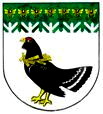 от 09 марта 2021 года № 85Об утверждении муниципальной программы «Развитие образования и повышения эффективности реализации молодежной политики Мари-Турекского муниципального района Республики Марий Эл на 2017-2025 годы» В соответствии с Бюджетным кодексом Российской Федерации, постановлением администрации Мари-Турекского муниципального района от 11 февраля 2020 года № 49 «Об утверждении Порядка разработки, реализации и оценки эффективности муниципальных программ Мари-Турекского муниципального района», администрация Мари-Турекского муниципального района Республики Марий Эл п о с т а н о в л я е т:1. Утвердить прилагаемую муниципальную программу «Развитие образования и повышения эффективности реализации молодежной политики Мари-Турекского муниципального района на 2017-2025 годы».2. Признать утратившими силу постановления администрации Мари-Турекского муниципального района: - от 28 февраля 2020 года № 83 «Об утверждении муниципальной программы «Развитие образования и повышения эффективности реализации молодежной политики муниципального образования «Мари-Турекский муниципальный район» на 2017-2025 годы»;- от 23 июля 2020 года № 285 «О внесении изменений в муниципальную программу «Развитие образования и повышения эффективности реализации молодежной политики муниципального образования «Мари-Турекский муниципальный район» на 2017-2025 годы»;- от 17 декабря 2020 года № 507 «О внесении изменений в муниципальную программу «Развитие образования и повышения эффективности реализации молодежной политики муниципального образования «Мари-Турекский муниципальный район» на 2017-2025 годы»;3. Разместить настоящее постановление на официальном сайте Мари-Турекского муниципального района в информационно-телекоммуникационной сети «Интернет».4. Контроль за исполнением настоящего постановления возложить на заместителя главы администрации Мари-Турекского муниципального района Пехпатрову Г.Н.Муниципальная программа «Развитие образования и повышения эффективности реализации молодежной политики Мари-Турекского муниципального района на 2017-2025 годы»П А С П О Р ТМуниципальной программы «Развитие образования и повышения эффективности реализации молодежной политики Мари-Турекского муниципального района на 2017-2025 годы»I. Общая характеристика сферы образования в Мари-Турекском муниципальном районеМуниципальная программа «Развитие образования и повышения эффективности реализации молодежной политики Мари-Турекского муниципального   района на 2017-2025 годы» (далее -Программа) разработана в целях обеспечения высокого качества образования в соответствии с перспективными задачами инновационного развития и создания правовых, социально-экономических и образовательных условий позитивного  социального становления, самореализации и участия молодых граждан в экономическом, социальном и духовном развитии России, Республики Марий Эл и Мари-Турекского муниципального района.Развиваясь в соответствии с общероссийскими тенденциями, с учетом социально-экономических условий и демографической ситуации Мари-Турекского муниципального района (далее-муниципальный район), система образования в муниципальном районе характеризуется следующими внешними и внутренними особенностями:культурно-историческая специфика муниципалитета, обуславливающая сохранение и развитие сети образовательных организаций, обеспечивающих реализацию образовательных программ, направленных на удовлетворение этнокультурных потребностей, языковых прав учащихся и воспитанников;гибкость реагирования на спрос населения в области реализации образовательных программ;профессионализм кадрового состава;высокий уровень информатизации образования;институализация участия общественности в управлении образованием.Дошкольное образование:Формирование «равных стартовых возможностей» для детей дошкольного возраста обеспечивается функционированием сети дошкольных образовательных организаций (22 образовательных организаций, реализующих образовательные программы дошкольного образования, из них 12 муниципальных дошкольных образовательных организаций, при 5 общеобразовательных  организаций функционируют  дошкольные группы, а также организацией вариативных форм дошкольного образования (группы кратковременного пребывания детей функционируют  при 2 общеобразовательных организациях  (85 процентов детей старшего дошкольного возраста охвачены системой предшкольного образования).Увеличение спроса населения при существующей мощности сети дошкольных образовательных организаций на услуги дошкольного образования прогнозируется до 2025 года. В связи с этим предусматривается реализация комплекса материально-технических и нормативно-правовых мер:обеспечение всех детей в возрасте от 3 до 7 лет возможности получать услуги дошкольного образования;поддержка деятельности альтернативных форм дошкольного образования (образовательная деятельность на дому, семейные детские сады, центры игровой поддержки и др.).Общее образование: Программы общего образования реализуют 12 общеобразовательных организаций в том числе: 8 средних общеобразовательных организаций, 4 основных общеобразовательных организаций. Сложившаяся структура образовательных организаций в полной мере удовлетворяет потребности граждан в получении вариативного образования (по данным социологического опроса удовлетворенность населения качеством общего образования составляет 78%).Созданные на базе общеобразовательных организаций базовые (опорные) школы и ресурсный центр, обеспеченные высоквалифицированными кадрами и оснащенные современным учебно-лабораторным, компьютерным и спортивным оборудованием, являются площадками распространения передового педагогического опыта. Сеть таких организаций составляет 43% от общего количества общеобразовательных организаций муниципального района, при этом реализует подготовку 91% старшеклассников по профильным дисциплинам, программам дополнительного образования для 17%.Вместе с тем ее дальнейшее развитие требует осуществления мер следующего характера:реконструкция и капитальный ремонт общеобразовательных организаций, срок эксплуатации которых к 2020 году превысит пятьдесят лет;материально-техническое оснащение образовательного процесса в соответствии с современными требованиями;соответствие сопутствующей школьной инфраструктуры (создание центра здоровья, библиотек, спортивных площадок и т.д.);дальнейшее совершенствование территориальной доступности сети.Дополнительное образование:Целостность общего образования создается интеграцией в образовательные программы элементов дополнительного образования, осуществляемого на базе общеобразовательных организаций. 1 организация дополнительного образования детей реализуют программы физкультурно-спортивной, научно-технической, художественной, естественнонаучной, туристско-краеведческой, социально-педагогической направленностей. При сохранении спроса большей доли населения на программы художественно-эстетического (29,8 процента), физкультурно-спортивного (17,9 процента), социально-педагогического (12,9 процента) содержания развиваются новые направления дополнительного образования в области научно-технического творчества и исследовательской деятельности.Перспективными направлениями развития дополнительного образования до 2025 года являются:создание условий для открытости дополнительного образования;более полная интеграция дополнительного образования в систему общего образования при реализации федеральных государственных образовательных стандартов общего образования;внедрение новых финансово-экономических механизмов, обеспечивающих функционирование системы дополнительного образования;обновление кадрового состава, в том числе за счет реализации комплекса социальных мер по привлечению молодых специалистов.Характеристика кадровой политики отрасли образования:Большое внимание в муниципальном районе уделяется обеспечению системы образования высококвалифицированными кадрами и развитию кадрового потенциала отрасли.За период образовательных реформ выполнен следующий комплекс мер:внедрена отраслевая система оплаты труда педагогических работников системы общего и дошкольного образования, которая привела к дифференциации заработной платы по группе высококвалифицированных педагогов;сохранены меры социальной поддержки педагогов.Одной из мер поддержки молодых педагогов в муниципальном районе является единовременное пособие на хозяйственные обзаведения молодым специалистам, доплаты к должностному окладу в первые три года работы.Основные проблемы отрасли и пути их решения:К сдерживающим дальнейшее развитие отрасли проблемам относятся:низкий уровень развития сетевых форм взаимодействия образовательных организаций, расположенных в сельской местности (в особенности, малокомплектных), как следствие, недостаточное использование потенциала существующей сети для организации дошкольного образования, профильного обучения и предпрофильной подготовки;медленный переход к использованию дистанционных образовательных технологий;недостаточное обновление материально-технической базы объектов, обеспечивающих поддержку образовательного процесса (высокая степень износа и устаревшее технологическое оборудование школьных столовых, школьных библиотек);неоднородный уровень оснащенности учебно-наглядным оборудованием школьных кабинетов, в том числе несоответствие технических характеристик более 80 процентов учебных кабинетов естественнонаучного цикла современным требованиям;недостаточный уровень доступности образовательной среды для обучающихся с ограниченными возможностями здоровья, в том числе диспропорция спроса и предложения в системе специального образования (2 процента от общего количества обучающихся нуждаются в  реализации адаптированных образовательных программ);низкий уровень заработной платы воспитателей групп продленного дня, социальных педагогов, психологов и других категорий работников образовательных организаций, работников МУ «Отдел образования и по делам молодежи администрации Мари-Турекского муниципального района»;медленное обновление кадрового состава отрасли: при среднем возрасте педагогических работников муниципального района 47 лет доля педагогов пенсионного возраста составляет 17 процента, что практически в три раза превышает показатель привлеченных молодых педагогов за два последних учебных года (3 процента от общего количества педагогических работников).Реализация муниципальной программы позволит решить обозначенные проблемы в области образования посредством:инициации ряда новых проектов, направленных на поиск инновационных решений в области организации образовательного процесса, привлечения молодых педагогов;внедрения механизма поддержки реализации различных проектов на муниципальном уровне и уровне образовательной организации (строительство, реконструкция, капитальный ремонт и т.д.);расширения информационного обмена и взаимодействия на всех уровнях образования.II. Приоритеты муниципальной политики в сфереобразования, описание основных целей и задач муниципальной программыРеализация прав граждан и государственных гарантий на получение общедоступного и качественного образования определяется положениями Стратегии долгосрочного социально-экономического развития Республики Марий Эл (на период до 2025 года), утвержденной постановлением Правительства Республики Марий Эл от 31 августа 2007 г. № 214, Планом мероприятий «Изменения в отраслях  социальной сферы, направленные на повышение эффективности образования в Мари-Турекском муниципальном районе. До 2025 года реализация Программы будет направлена на обеспечение следующих приоритетов государственной политики:совершенствование механизмов финансирования отрасли, соответствующих целям и задачам функционирования различных типов и видов образовательных организаций, сокращение неэффективных расходов отрасли;создание эффективной и гибкой системы менеджмента образования, а также увеличение доли общественного сектора в управлении образованием, включая процедуры оценки качества образования и финансирования образовательных организаций через действие попечительских и управляющих советов;внедрение комплекса мер по повышению статуса педагогической профессии посредством разработки организационно-экономических и нормативно-правовых механизмов государственной поддержки и стимулирования труда педагогических работников, реализации проектов по привлечению молодых талантливых педагогов.Последовательное проведение обозначенной кадровой и финансовой политики приведет к созданию условий, обеспечивающих государственные гарантии граждан на получение общедоступного и качественного образования, удовлетворение потребностей в углублении и расширении образования в соответствии с профессиональными интересами и склонностями, свободное развитие на основе уважения человеческого достоинства посредством:формирования равных стартовых возможностей получения качественного образования для детей дошкольного возраста за счет развития вариативных форм дошкольного образования;придания результатам образования социально и личностно значимого характера;развития системы образования на родном языке на основе внедрения различных региональных вариантов поликультурной модели дошкольного и общего образования;развития интеллектуального и творческого потенциала через расширение спектра услуг дополнительного образования;создания инфраструктуры формирования здорового образа жизни;совершенствования системы психолого-педагогического сопровождения детей и подростков, находящихся в трудной жизненной ситуации;обеспечения профессиональной самореализации молодежи с учетом требований инновационного развития экономики;внедрения различных видов и типов образования для всех возрастов - создание разнообразных возможностей удовлетворения человеком своих образовательных потребностей на всех уровнях образования.Реализация государственной молодежной политики направлена на создание условий и возможностей для успешной социализации и эффективной самореализации молодежи в муниципальном районе. Результатами последовательной государственной молодежной политики являются:повышение самосознания молодежи, ее занятость;улучшение благосостояния и активизация молодежи в общественно-политических процессах страны.Цели Программы сформулированы с учетом положений Концепции долгосрочного социально-экономического развития Российской Федерации на период до 2020 года, утвержденной распоряжением Правительства Российской Федерации от 17 ноября 2008 г. № 1662-р, а также с учетом изменений, произошедших в системе образования за последние годы.Основными стратегическими целями Программы являются:обеспечение высокого качества образования в соответствии с меняющимися запросами населения муниципального района и перспективными задачами инновационного развития;создание правовых, социально-экономических и образовательных условий позитивного социального становления, самореализации и участия молодых граждан в экономическом, социальном и духовном развитии России,  Республики Марий Эл, Мари-Турекского муниципального района.Программа ориентирована на достижение указанных целей путем реализации следующих задач.Задачи Программы по реализации первой цели:Первая задача - повышение доступности и качества образовательных услуг, эффективности работы системы образования как института социального развития - включает: обеспечение доступности качественного общего образования независимо от места жительства, социального и материального положения семей и состояния здоровья обучающихся; развитие сетевого взаимодействия образовательных организаций; внедрение и совершенствование современных организационно-экономических механизмов управления образованием.Вторая задача - развитие кадрового потенциала отрасли - предусматривает участие в региональной модели организации повышения квалификации по накопительной системе в части формирования высокого уровня методологической компетенции педагога, системы методической поддержки и посткурсового сопровождения педагогов.Третья задача - развитие системы оценки качества образования и востребованности образовательных услуг на основе принципов открытости, объективности, прозрачности – предусматривает расширение участия работодателей и общественности в оценке качества образования.Четвертая задача - повышение потенциала личностной и профессиональной адаптации обучающихся с ограниченными возможностями здоровья в процессе их социализации - включает в себя комплексное решение вопросов формирования доступной среды для получения общего и дополнительного образования, медико-психолого-педагогического сопровождения детей с ограниченными возможностями здоровья.Основными инструментами реализации Программы являются:дифференцированное финансирование муниципальных заданий образовательных организаций;стимулирование инициативы, активности и самостоятельности отдельных организаций и инновационных сетей.III.Сроки и этапы реализации муниципальной программы, переченьцелевых индикаторов и показателей муниципальной программыНастоящая Программа реализуется в два этапа.На первом этапе (2017 - 2020 годы) в соответствии с мероприятиями Программы усилия будут направлены на создание на всех уровнях образования условий для равного доступа граждан к качественным образовательным услугам, завершено формирование и внедрение финансово-экономических механизмов обеспечения обязательств государства в сфере образования, реализованы стратегические проекты развития дошкольного, общего и дополнительного образования, обеспечен вывод инфраструктуры школьного образования на базовый уровень условий образовательного процесса, отвечающих современным требованиям, реализованы адресные меры ликвидации зон низкого качества образования, внедрены федеральные государственные образовательные стандарты (далее - ФГОС) дошкольного и основного общего образования, решена задача обеспечения информационной прозрачности системы образования для общества.На втором этапе (2021 - 2025 годы) предстоит завершить начатые на первом этапе стратегические проекты, обеспечив последовательные изменения в сфере образования на всей территории муниципального района. Будут сформированы основные компоненты целостной национальной системы оценки качества образования, которая станет основой саморегуляции системы образования и деятельности отдельных институтов, сформирована с участием общественности независимая система оценки качества работы образовательных организаций, включая ведение публичных рейтингов их деятельности.В центре внимания окажется система сервисов дополнительного образования, которая будет обеспечивать охват детей и молодежи программами позитивной социализации, поддерживать их самореализацию.Состав целевых показателей Программы определен исходя из принципа необходимости и достаточности информации для характеристики достижения целей и решения задач Программы. Аналогичный принцип использован при определении состава показателей подпрограмм Программы.Перечень показателей носит открытый характер и предусматривает возможность корректировки в случае потери информативности показателя (достижение максимального значения). Сведения о показателях (индикаторах) Программы, подпрограмм муниципального района и их значениях приведены в приложении № 1 к настоящей Программе.Эффективность реализации мероприятий настоящей Программы будет оцениваться следующими показателями:показатель «Удельный вес численности населения в возрасте 5 - 18 лет, охваченного образованием, в общей численности населения в возрасте 5 - 18 лет» характеризует обеспечение законодательно закрепленных гарантий доступности образования;показатель «Доступность дошкольного образования (отношение численности детей 3 - 7 лет, которым предоставлена возможность получать услуги дошкольного образования, к численности детей в возрасте 3 - 7 лет, скорректированной на численность детей в возрасте 5 - 7 лет, обучающихся в школе)» характеризует обеспечение законодательно закрепленных гарантий доступности дошкольного образования. Увеличение охвата дошкольным образованием является одним из главных приоритетов развития образования в муниципальном районе;показатель «Отношение среднего балла ЕГЭ (в расчете на 1 предмет) в 10 процентах школ с лучшими результатами ЕГЭ к среднему баллу ЕГЭ (в расчете на 1 предмет) в 10 процентах школ с худшими результатами ЕГЭ» характеризует равенство доступа к качественным образовательным услугам, позволяет оценить эффективность предусмотренных Программой мер, направленных на снижение дифференциации (разрыва) в качестве образовательных результатов между образовательными организациями;показатель «Доля учащихся муниципальных общеобразовательных организаций, которым предоставлена возможность обучаться в соответствии с основными современными требованиями, в общей численности обучающихся»;показатель «Доля детей в возрасте 5 - 18 лет, охваченных программами дополнительного образования, в общей численности детей 5 - 18 лет» характеризует востребованность организаций дополнительного образования;показатель «Доля детей и молодежи, вовлеченных в социально-значимую деятельность (проекты, волонтерская деятельность, ученическое и студенческое самоуправление), от общего количества детей и молодежи, проживающих на территории муниципального района» позволяет в рамках Программы оценить социальную активность студенческой и учащейся молодежи.Целевые индикаторы представлены в приложении №1 к настоящей Программе. IV.Перечень подпрограмм и характеристика основных мероприятийВыстроенная в рамках Программы система целевых ориентиров (цели, задачи, показатели результативности) представляет собой четкую согласованную структуру, посредством которой установлена прозрачная и понятная связь реализации отдельных мероприятий с достижением конкретных целей на всех уровнях Программы.Перечень основных мероприятий Программы с описанием ожидаемых результатов их реализации приведен в приложении № 2 к настоящей Программе.Задачи Программы будут решаться в рамках реализации 6 подпрограмм.Подпрограмма «Обеспечение функционирования системы образования в Мари-Турекском муниципальном районе»объединяет 10 основных мероприятий:1. Обеспечение деятельности муниципальных образовательных организаций.2. Организация бесплатной перевозки обучающихся в муниципальных общеобразовательных организациях, реализующих основные общеобразовательные программы.   3. Обеспечение государственных гарантий реализации прав на получение общедоступного и бесплатного общего, дополнительного образования детей в общеобразовательных организациях.4. Осуществление государственных полномочий по предоставлению мер социальной поддержки по оплате жилищно -коммунальных услуг некоторым категориям граждан.5. Осуществление государственных полномочий по представлению бесплатного питания для обучающихся общеобразовательных организаций из многодетных семей.6. Осуществление государственных полномочий по обучению детей-инвалидов на дому и выплате компенсации затрат родителей на эти цели.  7. Предоставление питания обучающимся с ограниченными возможностями здоровья в общеобразовательных организациях.   8. Федеральный проект «Успех каждого ребенка». 9. Предоставление питания обучающимся с ограниченными возможностями здоровья в образовательных организациях, реализующих  программы дошкольного образования10. Федеральный проект «Современная школа»Подпрограмма «Воспитание и социализация детей», объединяет 5 основных мероприятия:1. Обеспечение деятельности муниципальных образовательных организаций дополнительного образования детей.2. Осуществление государственных полномочий по предоставлению мер социальной поддержки по оплате жилищно-коммунальных услуг некоторым категориям граждан.3. Организация и обеспечение оздоровления и отдыха детей.4.Организация профилактики безнадзорности и правонарушений несовершеннолетних.5. Проведение районных, региональных и межрегиональных конференций, форумов и фестивалей для обучающихся муниципальных образовательных организаций Подпрограмма «Обеспечение жильем молодых семей» предполагает реализацию 1 основного мероприятия «Обеспечение жильем молодых семей».Подпрограмма «Государственная молодежная политика и вовлечение молодежи в социальную практику», предполагает реализацию одного основного мероприятия «Создание условий для социализации и самореализации, формирования активной гражданской позиции молодежи». Подпрограмма «Осуществление государственных полномочий по предоставлению мер социальной поддержки детей-сирот, детей, оставшихся без попечения родителей и лицам из их числа» предполагает реализацию двух основных мероприятий:Обеспечение детей-сирот и детей, оставшихся без попечения родителей, жилыми помещениями. Осуществление государственных полномочий по предоставлению мер социальной поддержки детям-сиротам, детям, оставшихся без попечения родителей, лицам из числа детей-сирот и детей, оставшихся без попечения родителей.Подпрограмма «Обеспечение реализации муниципальной программы «Развитие образования и повышение эффективности реализации молодежной политики» на 2017 - 2025 годы» предполагает реализацию двух основных мероприятий:1.Обеспечение деятельности по осуществлению общих функций органа местного самоуправления.Осуществление государственных полномочий по организации осуществлению деятельности по опеке и попечительству в отношении несовершеннолетних.Подпрограмма «Патриотическое воспитание граждан и допризывная подготовка молодежи к военной службе» предполагает реализацию 5 основных мероприятий:1. Организационно-методические основы патриотического воспитания граждан.2. Формирование патриотических ценностей, приобщающих граждан к отечественной истории и культуре3. Участие образовательных организаций, учреждений культуры и средств массовой информации в патриотическом воспитании граждан.4. Военно-патриотическое воспитание молодежи.5. Формирование у молодежи положительной мотивации к прохождению воинской службы.V.Основные меры правового регулирования в соответствующейсфере, направленные на достижение цели и (или) конечныхрезультатов муниципальной программыОсновные меры правового регулирования в сфере образования, направленные на достижение цели и (или) конечных результатов Программы, предусматривают разработку и принятие ряда нормативных правовых актов администрации Мари-Турекского муниципального района.Основные меры правового регулирования в сфере реализации Программы с обоснованием необходимости изменений правового регулирования и ожидаемых сроков принятия нормативных правовых актов представлены в приложении № 3 к настоящей Программе.VI. Информация по ресурсному обеспечениюмуниципальной программыФинансирование Программы планируется осуществлять в пределах средств, предусмотренных в бюджете Мари-Турекского муниципального района на соответствующий финансовый год на эти цели. Объем средств, выделяемых на реализацию мероприятий ежегодно уточняется при формировании бюджета Мари-Турекского муниципального района на соответствующий финансовый год.Распорядителями средств бюджета Мари-Турекского муниципального района по реализации Программы, ее  основных мероприятий является администрация Мари-Турекского муниципального района (приложение № 4 к  настоящей Программе).Объем бюджетных ассигнований составит 2746396,1 тыс. рублей, в том числе:2017 год- 253989,9 тыс. рублей2018 год- 294856,9 тыс. рублей2019 год- 320875,8 тыс. рублей2020 год- 354913,8 тыс. рублей2021 год – 481812,9 тыс. рублей2022 год – 230233,3 тыс. рублей2023 год – 269904,5 тыс. рублей2024 год – 269904,5 тыс. рублей2025 год – 269904,5 тыс. рублейДля реализации подпрограммы «Обеспечение функционирования системы образования в Мари-Турекском муниципальном районе» планируется использовать финансовые средства бюджета Мари-Турекского муниципального района в объеме 2362891,6 тысяч  рублей, в том числе по годам:2017 год – 208557,9 тыс. рублей2018 год – 240314,3 тыс. рублей2019 год – 278786,6 тыс. рублей2020 год – 310775,3 тыс. рублей2021 год – 427188,8 тыс. рублей2022 год – 194423,9 тыс. рублей2023 год – 234281,6 тыс. рублей2024 год – 234281,6 тыс. рублей2025 год – 234281,6 тыс. рублейДля реализации подпрограммы «Воспитание и социализация детей» планируется использовать финансовые средства бюджета Мари-Турекского муниципального района в объеме 855111,0 тысяч  рублей, в том числе по годам:2017 год –8064,4 тыс. рублей2018 год – 8999,7 тыс. рублей2019 год – 10315,2 тыс. рублей2020 год – 10638,8 тыс. рублей2021 год – 10861,7 тыс. рублей2022 год – 9233,7 тыс. рублей2023 год – 9132,5 тыс. рублей2024 год – 9132,5 тыс. рублей2025 год – 9132,5 тыс. рублейДля реализации подпрограммы «Обеспечение жильем молодых семей» планируется использовать финансовые средства бюджета Мари-Турекского муниципального района в объеме  18534,7 тысяч  рублей, в том числе по годам:2017 год – 3056,2 тыс. рублей2018 год – 2461,3 тыс. рублей2019 год – 1435,8 тыс. рублей2020 год –0,0 тыс. рублей2021 год –11581,4 тыс. рублей2022 год –0,0 тыс. рублей2023 год –0,0 тыс. рублей2024 год –0,0 тыс. рублей2025 год – 0,0 тыс. рублейДля реализации подпрограммы «Реализация государственной молодежной политики и вовлечение молодежи в социальную практику»  использование финансовых средства из бюджета Мари-Турекского муниципального района   не осуществляется.Для реализации подпрограммы «Осуществление государственных полномочий по предоставлению мер социальной поддержки детей-сирот, детей, оставшихся без попечения родителей и лицам из их числа» на 2017 - 2025 годы планируется использовать финансовые средства бюджета Мари-Турекского муниципального района в объеме  128713,0 тысяч  рублей, в том числе по годам:2017 год –11602,8 тыс. рублей2018 год – 16731,5 тыс. рублей2019 год – 15889,5 тыс. рублей2020 год – 18137,7 тыс. рублей2021 год – 15969,9 тыс. рублей2022 год – 12595,4 тыс. рублей2023 год – 12595,4тыс. рублей2024 год –12595,4 тыс. рублей2025 год - 12595,4 тыс. рублейДля реализации подпрограммы «Обеспечение реализации муниципальной программы"Развитие образования и повышение эффективности реализации молодежной политики Мари-Турекского муниципального района на 2017 - 2025 годы»планируется использовать финансовые средства бюджета Мари-Турекского муниципального района в объеме  148549,2 тысяч  рублей, в том числе по годам:2017 год – 22658,6 тыс. рублей2018 год – 26290,1 тыс. рублей2019 год – 14388,7 тыс. рублей2020 год – 15341,9 тыс. рублей2021 год – 15727,1 тыс. рублей2022 год – 13602,3 тыс. рублей2023 год – 13513,5 тыс. рублей2024 год – 13513,5 тыс. рублей2025 год – 13513,5 тыс. рублейДля реализации подпрограммы «Патриотическое воспитание граждан и допризывная подготовка молодежи к военной службе» планируется использовать финансовые средства бюджета Мари-Турекского муниципального района в объеме  490,1 тысяч  рублей, в том числе по годам:2017 год –50,0 тыс. рублей2018 год –60,0 тыс. рублей2019 год –60,0 тыс. рублей2020 год –20,1 тыс. рублей2021 год – 60,0 тыс. рублей2022 год – 60,0 тыс. рублей2023 год – 60,0 тыс. рублей 2024 год – 60,0 тыс. рублей 2025 год - 60,0 тыс. рублейVII. Описание мер муниципального регулирования и управления рисками с целью минимизации их влияния на достижение целей муниципальной программыВ ходе реализации Программы могут возникнуть следующие группы рисков:1. Внешние финансово-экономические риски:сокращение в ходе реализации Программы предусмотренных объемов бюджетных средств, что потребует внесения изменений в Программу, пересмотра целевых значений показателей и, возможно, отказа от реализации отдельных мероприятий и даже задач Программы;несовпадение формата и структуры Программы как планового документа с годовым отчетом и докладом на отчетную дату о ходе реализации и оценке эффективности также приведет к существенным проблемам при оценке их результативности и вклада в решение вопросов модернизации и инновационного развития с возможностью корректировки или досрочного прекращения;потеря с течением времени значимости отдельных мероприятий;длительный срок реализации Программы и, как следствие, возрастание неопределенности по мере ее реализации могут привести к необходимости значительных корректировок значений целевых показателей.2. Внешние социальные риски:в условиях модернизации образования усиливается состояние неопределенности, что становится фактором средового риска. Это весьма болезненно отражается на росте социального расслоения в молодежной среде (в крупных и малокомплектных школах разные возможности воспитательной среды);постоянно изменяющиеся социальные условия требуют дифференцированного подхода к организации воспитания различных категорий детей и юношества.3. Внутренние риски:неэффективность организации и управления процессом реализации мероприятий Программы;низкая эффективность использования бюджетных средств;недостаточный уровень исполнительской дисциплины сотрудников или ответственного руководителя Программы.Меры управления внешними финансово-экономическими рисками:проведение комплексного анализа внешней и внутренней сред исполнения Программы с дальнейшим пересмотром критериев оценки и отбора ее мероприятий. Совершенствование механизма реализации Программы исходя из изменений внутренней и внешней сред;оперативное реагирование и внесение изменений в Программу, нивелирующие или снижающие воздействие негативных факторов выполнения целевых показателей Программы.Меры управления внутренними рисками:разработка и внедрение эффективной системы контроля реализации программных положений и мероприятий, а также эффективности использования бюджетных средств;проведение регулярной оценки результативности и эффективности реализации Программы (проведение внешней экспертизы отдельных мероприятий с привлечением независимых экспертов);снижение неопределенности в результатах за счет управления рисками и анализа возможных сценариев развития ситуации;повышение качества результатов за счет предоставления полных (адекватных и независимых от заказчика и исполнителей) материалов аудиторам и экспертам, а также выполнения регламентных процедур по контролю качества как итоговых, так и промежуточных результатов работ;снижение влияния «человеческого фактора» за счет обезличивания и унификации процессов в жизненном цикле Программы;контроль и оперативное управление ходом выполнения Программы и отдельных проектов за счет использования инструментов планирования, контроля, анализа и результатов. Таким образом, из вышеперечисленных рисков наибольшее отрицательное влияние на реализацию Программы может оказать возникновение финансовых и непредвиденных рисков, которые содержат угрозу срыва реализации Программы. Поскольку в рамках реализации Программы практически отсутствуют рычаги управления непредвиденными рисками, наибольшее внимание будет уделяться управлению финансовыми рисками.VIII. Оценка планируемой эффективности реализациимуниципальной программыУспешная реализация Программы будет способствовать обеспечению доступного и качественного образования, соответствующего требованиям инновационного развития муниципалитета, созданию правовых, социально-экономических и образовательных условий позитивного социального становления, самореализации и участия молодых граждан в экономическом, социальном и духовном развитии России,  Республики Марий Эл, Мари-Турекского муниципального района.Реализация Программы позволит обеспечить:повышение доступности всех уровней образования, в том числе образования и детей с ограниченными возможностями здоровья;введение новой системы оплаты труда работников образовательных организаций, основанной на отнесении должностей работников к профессиональным квалификационным группам, единой для всех типов образовательных организаций;достижение уровня средней заработной платы педагогических работников образовательных организаций не ниже средней заработной платы по экономике в Республике Марий Эл;создание единой информационной среды образования;внедрение в практику работы правовых, финансовых и организационных механизмов оказания государственной поддержки молодым семьям, нуждающимся в улучшении жилищных условий;создание системы стажировочных площадок и инновационных сетей, обеспечивающих порождение и трансляцию лучших практик;повышение активности участия детей и молодежи в социально значимой деятельности;сохранение системы дополнительного образования детей как условия для развития творческих способностей детей и молодежи.Также к 2025 году ожидается достижение уровня целевых показателей, запланированных и указанных в приложении № 5 к настоящей Программе.IX. Мониторинг и  контроля хода реализациимуниципальной программы, отчетности ответственного исполнителяДля реализации Программы определяются мероприятия с указанием сроков и ответственных исполнителей программных мероприятий (приложение №6 к Программе). Основные направления и положения программы ежегодно уточняются и контролируются должностными лицами администрации Мари-Турекского муниципального района исходя из результатов ее выполнения и эффективности использования средств. В процессе реализации Программы ответственный исполнитель  по согласованию с соисполнителями и участниками принимает решение о внесении изменений в перечень и состав мероприятий, сроки их реализации. Ответственный исполнитель Программы в ходе ее реализации:- осуществляет руководство и текущее управление реализацией Программы, координирует деятельность соисполнителей Программы;- разрабатывает в пределах своей компетенции правовые акты, необходимые для реализации Программы;- проводит анализ и формирует предложения по рациональному использованию финансовых ресурсов Программы;- уточняет механизм реализации Программы и размер затрат на реализацию ее мероприятий в пределах утвержденных лимитов бюджетных обязательств;- квартальный отчет о ходе реализации и об оценке эффективности Программы, ежеквартально до 20 числа, следующего за отчетным периодом;- подготавливает годовой отчет о ходе реализации и об оценке эффективности Программы совместно с соисполнителями до 1 марта года, следующего за отчетным;- осуществляет проверки хода реализации Программы соисполнителями Программы; - организует размещение в электронном виде информации о ходе и результатах реализации Программы;- взаимодействует со средствами массовой информации по вопросам освещения хода реализации мероприятий Программы.Соисполнители Программы:- принимают в пределах своей компетенции нормативные правовые акты, необходимые для реализации Программы;- ежеквартально обобщают и анализируют результаты реализации Программы и представляют ответственному исполнителю Программы соответствующие отчеты, в том числе об использовании бюджетных средств;- до 1 марта года, следующего за отчетным, подготавливают и направляют ответственному исполнителю подпрограммы годовой отчет о ходе реализации и об оценке эффективности мероприятий подпрограммы.X. Ожидаемые результаты реализации Программы Прогноз состояния сферы образования базируется как на демографических прогнозах о количестве детей школьного возраста и молодежи, на прогнозах развития экономики, рынка труда, технологий, представленных в Концепции долгосрочного социально-экономического развития Российской Федерации, утвержденной распоряжением Правительства Российской Федерации от 17 ноября 2008 г. № 1662-р, так и на планируемых результатах реализации мероприятий, предусмотренных Программой.Реализация мероприятий Программы позволит достичь следующих основных результатов:Общее и дошкольное образованиеОпределяющее влияние на развитие дошкольного, общего и дополнительного образования окажут три внешних тенденции. Во-первых, при относительной стабильности численности дошкольников будет расти численность детей школьного возраста. Во-вторых, недостаток предложения на рынке труда будет приводить к большей конкуренции за человеческие ресурсы, в том числе - отвлекая педагогические кадры в другие сферы деятельности. В-третьих, будет радикально меняться среда социализации, создавая как новые социальные, культурные, технологические возможности, так и риски для детей, семей, образовательных организаций.Особенностью сети организаций дошкольного образования станет то, что будет организована поддержка вариативных форм дошкольного образования, что позволит охватить дошкольным образованием всех детей дошкольного возраста и увеличить ожидаемую продолжительность образования до 13,5 лет. Организации дошкольного образования будут осуществлять также функции поддержки семей по вопросам раннего развития детей.По итогам реализации основных мероприятий Программы в 2017 - 2025 годах будут обеспечены:доступность всех уровней образования, в том числе образование для детей-инвалидов и детей с ограниченными возможностями здоровья;реализация ФГОС в образовательных организациях, отвечающих современным требованиям к результатам и условиям организации образовательного процесса, на уровне общего образования;развитая единая информационная среда образования;комплекс правовых, финансовых и организационных механизмов поддержки образовательных систем, обеспечивающих качественное образование, а также реализация проектов по сокращению разрыва в качестве образования между организациями, работающими в разных социокультурных условиях;участие в программах повышения квалификации и переподготовки педагогических и управленческих кадров, включая организацию стажировок и обучение на инновационных площадках региональной системы образования.По итогам второго этапа реализации основных мероприятий Программы к 2025 году будет:обеспечена эффективная система предшкольной подготовки, обеспечивающей успешность обучения в начальной школе, наряду с регулярным предоставлением консультационных услуг родителям (законным представителям) по организации раннего развития детей;реализованы эффективные модели введения ФГОС на уровне основного общего и среднего общего образования;модернизирована система работы с одаренными и способными детьми, в том числе с использованием сетевых образовательных программ;внедрены вариативные модели непрерывного повышения квалификации педагогов и привлечение в систему образования молодых специалистов;обеспечен переход к управлению, основанному на реализации эффективных моделей организации обратной связи, в том числе электронных мониторингов, экспертной оценки профессиональных сообществ;изменена структура образовательной сети в сельской местности, включающей базовые школы и филиалы, соединенные не только административно, но и системой дистанционного образования.В результате реализации мероприятий Программы к 2025 году ожидается достижение следующих значений показателей:92,5 процента численности населения в возрасте 5 - 18 лет охвачено образованием в общей численности населения в возрасте 5 - 18 лет;95 процентов обучающихся муниципальных общеобразовательных организаций, которым предоставлена возможность обучаться в соответствии с основными современными требованиями, в общей численности обучающихся;100 процентов детей 5 - 7 лет, которым предоставлена возможность получать услуги дошкольного образования, в общей численности детей в возрасте 5 - 7 лет, скорректированной на численность детей в возрасте 5 - 7 лет, обучающихся в школе;100 процентов школьников, обучающихся по федеральным государственным образовательным стандартам, в общей численности школьников;40 процентов обучающихся по программам общего образования, участвующих в интеллектуальных олимпиадах и конкурсах различного уровня, в общей численности обучающихся по программам общего образования;60 процентов образовательных организаций, реализующих образовательные модели, обеспечивающие современное качество образования;14 процентов численности учителей в возрасте до 30 лет в общей численности учителей общеобразовательных организаций;100 процентов учителей, использующих современные образовательные технологии (в том числе информационно-коммуникационные технологии) в профессиональной деятельности, от общей численности учителей;20 процентов детей-инвалидов, интегрированных в систему формального образования, в общей численности детей-инвалидов, которым не противопоказано обучение.Государственная молодежная политикаРезультатом реализации Программы станет обеспечение деятельности учреждений сферы молодежной политики; государственная поддержка деятельности молодежных и детских общественных объединений, волонтерского движения молодежи. К 2025 году:расширится осведомленность молодежи о программах поддержки 
и развития малого бизнеса посредством распространения информации через печатные средства массовой информации, информационно-коммуникационную сеть «Интернет», - общий охват не менее 45 процентов молодых людей района;увеличится количество молодых людей, успешно прошедших отбор на выявление предпринимательских способностей, до 300 человек 
за период действия Программы;увеличится количество молодых людей, прошедших углубленные образовательные мероприятия, на 200 человек за период действия Программы;увеличится количество субъектов малого предпринимательства, созданных молодыми людьми, на 10 единиц за период действия Программы.улучшатся жилищные условия не менее 20 молодых семей при оказании содействия за счет средств федерального бюджета Российской Федерации, республиканского бюджета Республики Марий Эл и бюджета Мари-Турекского муниципального района.XI. Методика оценки эффективности реализации ПрограммыОценка эффективности реализации Программы будет проводиться с использованием показателей выполнения Программы, мониторинг и оценка степени достижения целевых значений которых позволяют проанализировать ход выполнения Программы и выработать правильное управленческое решение.Методика оценки эффективности Программы (далее - методика) представляет собой алгоритм оценки в процессе (по годам Программы) и по итогам реализации Программы, в частности, результативности Программы, исходя из оценки соответствия текущих значений показателей их целевым значениям, а также экономической эффективности достижения результатов с учетом объема ресурсов, направленных на реализацию Программы.Методика включает проведение количественных оценок эффективности-оценка степени достижения целей и решения задач программы; -оценка степени достижения целей и решения задач подпрограмм, входящих в Программу;-оценка степени реализации основных мероприятий и достижения ожидаемых непосредственных результатов их реализации (далее - оценка степени реализации мероприятий);-оценка степени соответствия запланированному уровню расходов;-оценка эффективности использования средств бюджета муниципального района;- оценка эффективности реализации подпрограмм, входящих в программу.Оценка степени реализации мероприятий Степень реализации мероприятий оценивается для каждой подпрограммы как доля мероприятий, выполненных в полном объеме, по следующей формуле: СРм = Мв / М, где: СРм - степень реализации мероприятий; Мв - количество мероприятий, выполненных в полном объеме, из числа мероприятий, запланированных к реализации в отчетном году;М - общее количество мероприятий, запланированных к реализации в отчетном году. Мероприятие может считаться выполненным в полном объеме при достижении следующих результатов:мероприятие, результаты которого оцениваются на основании числовых  (в абсолютных или относительных величинах) значений показателей (индикаторов), считается выполненным, если фактически достигнутое значение показателя (индикатора) составляет не менее 95 процентов от запланированного и не хуже значения показателя (индикатора), достигнутого в году, предшествующем отчетному, с учетом корректировки объемов финансирования по мероприятию. В случае, если для определения результатов реализации мероприятия используется несколько показателей (индикаторов), для оценки степени реализации мероприятия используется среднее арифметическое значение отношений фактических значений данных показателей (индикаторов) к запланированным значениям данных показателей (индикаторов), выраженное в процентах;мероприятие, предусматривающее оказание муниципальных услуг (работ) на основании муниципальных заданий, финансовое обеспечение которых осуществляется за счет средств бюджета муниципального района, считается выполненным в случае выполнения сводных показателей муниципальных заданий по объему и по качеству муниципальных услуг (работ) не менее 95 процентов от установленных значений на отчетный год; мероприятие, предусматривающее разработку либо принятие нормативных правовых актов муниципального района, считается выполненным в случае разработки либо принятия нормативного правового акта муниципального района в установленные сроки; мероприятие, предусматривающее строительство либо реконструкцию объектов капитального строительства, считается выполненным в случае окончания строительства либо реконструкции объектов капитального строительства в установленные сроки;мероприятие, предусматривающее достижение качественного результата, считается выполненным в случае его достижения (проводится экспертная оценка). Оценка степени достижения целей и решения задачПрограммы  Для оценки степени достижения целей и решения задач Программы определяется степень достижения плановых значений каждого показателя (индикатора), характеризующего цели и задачи Программы (далее-Показателя).Степень достижения Показателя рассчитывается по следующим формулам:для показателей (индикаторов), характеризующих цели и задачи Программы, желаемой тенденцией развития которых является увеличение значений: СДмппз = ЗПмпф / ЗПмпп, для показателей (индикаторов), характеризующих цели и задачи Программы, желаемой тенденцией развития которых является снижение значений: СДмппз = ЗПмпп / ЗПмпф, где: СДмппз - степень достижения планового значения показателя (индикатора), характеризующего цели и задачи Программы; ЗПмпф - значение показателя (индикатора), характеризующего цели и задачи Программы, фактически достигнутое на конец отчетного периода;ЗПмпп - плановое значение показателя (индикатора), характеризующего цели и задачи Программы.В случае, если Программой установлено целевое значение Показателя равное нулю, при фактическом значении соответствующего показателя (индикатора), равном нулю, степень достижения планового значения Показателя, принимается равной 1. При фактическом значении показателя, характеризующего цели и задачи Программы, не равном нулю, соответствующий показатель (индикатор) считается недостигнутым, степень достижения планового значения показателя (индикатора), характеризующего цели и задачи муниципальной программы, принимается равной 0. Степень достижения целей и решения задач Программы (далее - степень реализации Программы) рассчитывается по формуле:                                                          M СРмп=SUM СДмппз / М,                                                                      1 где:СРмп - степень реализации Программы; СДмппз - степень достижения планового значения показателя (индикатора), характеризующего цели и задачи Программы; 	М - число показателей (индикаторов), характеризующих цели и задачи Программы.При использовании данной формулы в случае, если СДмппз больше 1, значение СДмппз принимается равным 1. Оценка степени достижения целей и решения задач подпрограмм, входящих в Программу 	 Для оценки степени достижения целей и решения задач подпрограмм, входящих в Программу, определяется степень достижения плановых значений каждого показателя (индикатора), характеризующего цели и задачи подпрограммы.Степень достижения планового значения показателя (индикатора), характеризующего цели и задачи подпрограммы, рассчитывается по следующим формулам:для показателей (индикаторов), характеризующих цели и задачи подпрограммы, желаемой тенденцией развития которых является увеличение значений: СДп/ппз = ЗПп/пф / ЗПп/пп, для показателей (индикаторов), характеризующих цели и задачи подпрограммы, желаемой тенденцией развития которых является снижение значений: СДп/ппз = ЗПп/пп / ЗПп/пф, где: СДп/ппз - степень достижения планового значения показателя (индикатора), характеризующего цели и задачи подпрограммы; ЗПп/пф - значение показателя (индикатора), характеризующего цели и задачи подпрограммы, фактически достигнутое на конец отчетного периода;ЗПп/пп - плановое значение показателя (индикатора), характеризующего цели и задачи подпрограммы. В случае, если подпрограммой установлено целевое значение показателя (индикатора), характеризующего цели и задачи подпрограммы (далее в настоящем абзаце - показатель (индикатор)), равное нулю, при фактическом значении показателя (индикатора), равном нулю, степень достижения планового значения показателя (индикатора) принимается равной 1. При фактическом значении показателя (индикатора), не равном нулю, соответствующий показатель (индикатор) считается недостигнутым, степень достижения планового значения показателя (индикатора) принимается равной 0. Степень достижения целей и решения задач подпрограммы, входящей в Программу (далее - степень реализации подпрограммы), рассчитывается по формуле: N                                             СРп/п= SUM СДп /ппз /N,  1где: СРп/п - степень реализации подпрограммы; СДп/ппз - степень достижения планового значения показателя (индикатора), характеризующего цели и задачи подпрограммы; N - число показателей (индикаторов), характеризующих цели и задачи подпрограммы. При использовании данной формулы в случаях, если СДп/ппз больше 1, значение СДп/ппз принимается равным 1. Оценка степени соответствия запланированному уровню расходов  Степень соответствия запланированному уровню расходов оценивается для каждой подпрограммы как отношение фактически произведенных в отчетном году расходов на реализацию подпрограммы к их плановым значениям по следующей формуле:  ССуз = Зф / Зп,  где:ССуз - степень соответствия запланированному уровню расходов; Зф - фактические расходы на реализацию подпрограммы в отчетном году;  Зп - плановые расходы на реализацию подпрограммы в отчетном году. В составе показателя «степень соответствия запланированному уровню расходов» учитываются расходы из всех источников.Оценка эффективности использования финансовых ресурсов Эффективность использования финансовых ресурсов на реализацию подпрограммы рассчитывается по формуле: Эис = СРм /ССуз, где: Эис - эффективность использования финансовых ресурсов на реализацию подпрограммы; СРм - степень реализации мероприятий подпрограммы; ССуз - степень соответствия запланированному уровню расходов из всех источников.Оценка эффективности реализации Программы Эффективность реализации Программы оценивается с учетом оценки степени достижения целей и решения задач Программы и оценки эффективности реализации подпрограмм, входящих в Программу, по следующей формуле:                                                               j        ЭРмn= 0,5 х СР мn+SUM ЭРn / n х kj,             1 Эффективность реализации Программы признается высокой в случае, если значение ЭРгп составляет не менее 0,9. 	Эффективность реализации Программы признается средней в случае, если значение ЭРгп составляет не менее 0,8.Эффективность реализации Программы признается удовлетворительной в случае, если значение ЭРгп составляет не менее 0,7.Эффективность реализации Программы признается неудовлетворительной в случае, если значение ЭРгп составляет менее 0,7.  Оценка эффективности реализации подпрограмм, входящих в Программу Эффективность реализации подпрограммы, входящей в Программу (далее - подпрограмма), оценивается в зависимости от значений оценки степени реализации подпрограммы и оценки эффективности использования финансовых ресурсов на реализацию подпрограммы по следующей формуле: ЭРп/п = СРп/п x Эис, где: ЭРп/п - эффективность реализации подпрограммы; СРп/п - степень реализации подпрограммы;Эис - эффективность использования финансовых ресурсов на реализацию подпрограммы. В случае, если на реализацию подпрограммы финансовые ресурсы на отчетный финансовый год не предусматривались, эффективность реализации подпрограммы принимается равной степени реализации подпрограммы. 	 Эффективность реализации подпрограммы признается высокой в случае, если значение ЭРп/п составляет не менее 0,9.Эффективность реализации подпрограммы признается средней в случае, если значение ЭРп/п составляет не менее 0,8. Эффективность реализации подпрограммы признается удовлетворительной в случае, если значение ЭРп/п составляет не менее 0,7.Приложение №1к муниципальной программе «Развитие образования и повышение эффективности реализации молодежной политики Мари-Турекского муниципального района на 2017-2025 годы»Сведения о показателях (индикаторах) муниципальной программы «Развитие образования и повышения эффективности реализации молодежной политики Мари-Турекского муниципального района на 2017-2025 годы», подпрограмм и их значенияхПриложение № 2к муниципальной программе «Развитие образования и повышение эффективности реализации молодежной политики Мари-Турекского муниципального района на 2017-2025 годы»Перечень основных мероприятий муниципальной  программы «Развитие образования и повышения эффективности молодежной политики Мари-Турекского муниципального района на 2017-2025 годы»Приложение № 3к муниципальной программе «Развитие образования и повышение эффективности реализации молодежной политики Мари-Турекского муниципального района на 2017-2025 годы»Сведения об основных мерах правового регулирования в сфере реализации муниципальной программыПриложение № 4                                                                                                                                                                                                         к муниципальной программе «Развитие образования и повышение эффективности реализации молодежной политики Мари-Турекского муниципального района на 2017-2025 годы»Ресурсное обеспечение реализации муниципальной программы за счет средств бюджета Мари-Турекского муниципального района                                                                                                                                                                  Приложение №6к муниципальной программе «Развитие образования и  повышение эффективности реализации молодежной политики                                                                                                                                                                                                            Мари-Турекского муниципального района                                                                                                                                                                        на 2017-2025 годы»План реализации муниципальной программы Мари-Турекского муниципального районаПриложение № 7                                                                                                                                                                                                         к муниципальной программе «Развитие образования и повышение эффективности реализации молодежной политики Мари-Турекского муниципального районана 2017-2025 годы»Перечень объектов капитального строительства, проектов муниципально-частного партнерства с участием Мари-Турекского муниципального района, реализуемых в рамках муниципальной программыПаспорт подпрограммы «Обеспечение функционированиясистемы образования в Мари-Турекском муниципальном районе» I. Общая характеристика сферы реализации подпрограммы«Обеспечение функционирования системы образования в Мари-Турекском муниципальном районе»В Мари-Турекском муниципальном районе в настоящее время функционируют:12 дошкольных образовательных организаций;12 общеобразовательных организаций;1 организация дополнительного образования Численность педагогических работников в образовательных организациях Мари-Турекского муниципального района (далее – муниципальный район) составляет 363 человека.Численность педагогических работников дошкольного, общего образования составляет:воспитателей в дошкольных образовательных организациях - 111 человек;учителей в общеобразовательных организациях – 237 человек.Численность воспитанников в дошкольных организациях – 787 человек,численность обучающихся в общеобразовательных организациях - 1966 человек;численность воспитанников образовательных организациях дополнительного образования -1039 человек.Общая численность обучающихся составляет -2753 человека.Укомплектованность общеобразовательных организаций учителями, имеющими высшее профессиональное образование, составляет 100 процентов. В отрасли активно осуществляется реализация механизма привлечения выпускников вузов для работы в сельских школах (статья 7 Закона Республики Марий Эл от 2 декабря 2004 г. № 49-З «О мерах государственной социальной поддержки в области образования» в части права на получение единовременного пособия на хозяйственное обзаведение в размере шести должностных окладов, которое имеют выпускники педагогических образовательных организаций высшего и среднего профессионального образования при поступлении впервые на работу в сельские образовательные учреждения на педагогические должности при условии переезда на постоянное проживание в сельскую местность).Доля обучающихся в соответствующих федеральным государственным образовательным стандартам (далее - ФГОС) современным требованиям к условиям реализации образовательных программ составляет:от 80 до 100 процентов условий - 25 процентов;от 61 до 80 процентов - 65 процентов в общей численности обучающихся.Все виды благоустройства имеют 90 процентов образовательных организаций.С сентября 2011 года осуществлено введение ФГОС начального общего образования во всех 14 общеобразовательных организациях, имеющих первые классы, в 2017 году доля школьников, обучающихся по федеральным государственным стандартам  на уровне начального образования составляет 100% . В 2012 году статус республиканской инновационной площадки Республики Марий Эл по введению федеральных государственных образовательных стандартов основного общего образования (приказ министерства образования и науки Республики Марий Эл от 10.07.2012 г. № 982) присвоен трем общеобразовательным организациям: МБОУ «Карлыганская средняя общеобразовательная школа имени К.А. Андреева», МБОУ «Нартасская средняя общеобразовательная школа», МБОУ «Косолаповская средняя общеобразовательная школа», в 2013 году статус муниципальной пилотной площадки  по введению ФГОС основного общего образования присвоен пяти общеобразовательным организациям: МБОУ «Мари-Турекская средняя общеобразовательная школа», МБОУ «Тат-Китнинская основная общеобразовательная школа», МБОУ «Средняя общеобразовательная школа поселка Мариец», МБОУ «Хлебниковская средняя общеобразовательная школа», МБОУ «Мари-Биляморская средняя общеобразовательная школа им. Н.П Венценосцева». Доля школьников, обучающихся по федеральным государственным образовательным стандартам на уровне основного образования составляет 100% от учащихся 5-9 классов. В 2020 году во всех общеобразовательных организациях, реализующих программы среднего общего образования введены федеральные  государственные образовательные стандарты среднего общего образования для обучающихся 10-х классов.Продолжается работа по обновлению кадрового резерва руководителей системы общего образования.Созданы условия для мотивации педагогов к инновационной деятельности: педагоги во внедрении накопительной системы повышения квалификации; действуют ассоциации педагогов-наставников, сетевое сообщество учителей; ежегодно проводятся муниципальные конкурсные мероприятия, являющиеся основной площадкой представления педагогического опыта.За период образовательных реформ муниципальной системы образования получены следующие результаты:формализованы процедуры представления деятельности образовательных учреждений посредством информационно-телекоммуникационной сети «Интернет» в рамках публичных отчетов и электронных сервисов (электронные дневники и журналы, заказ меню, общественная приемная и т.д.);создана конкурентная образовательная среда по выявлению одаренных детей посредством проведения муниципальных конкурсов, фестивалей, ярмарок, конференций и муниципальных этапов всероссийской олимпиады, конкурсов и соревнований, в которых участвуют до 60 процентов обучающихся и воспитанников образовательных организаций муниципального района;педагогические работники муниципального района проходят аттестацию в соответствии с   разработанным в Республике Марий Эл механизмом аттестации педагогических работников в соответствии с новым порядком (приказ Министерства образования и науки Российской Федерации от 7 апреля 2014 г. № 276 «Об утверждении  Порядка проведения аттестации педагогических работников организаций, осуществляющих  образовательную деятельность») с привлечением нормативных правовых, организационных, научно-методических ресурсов и внедрена модель аттестации, создающая условия для развития профессиональных компетентностей педагогов в соответствии с требованиями профессионального педагогического стандарта. Обеспечена консультационная поддержка педагогов по вопросам аттестации;диверсифицирована образовательная сеть: функционируют муниципальные ресурсный центр и базовые школы, оснащенные современным оборудованием и имеющие стабильный высокопрофессиональный кадровый состав (42 процента от общего количества общеобразовательных организаций муниципального района); совершенствуется транспортная инфраструктура подвоза обучающихся к местам обучения, что позволило увеличить охват качественным образованием (доля обучающихся, подвозимых к месту учебы на школьном автобусе, составляет 99,3 процента) и повысить уровень безопасности и комфорта при осуществлении перевозки обучающихся;усовершенствовано материально-техническое обеспечение образовательного процесса в 9 школах с количеством обучающихся 1965 человек, или 91 процента от общего контингента обучающихся;решена задача обеспечения новыми учебно-методическими комплектами в соответствии с ФГОС 100 процентов обучающихся 1-9 классов;организована дистанционная поддержка работы с одаренными детьми (http://www.ruemcenter.ru/);реализованы мероприятия по переводу образовательных организаций муниципального района новые формы финансового обеспечения услуг, оказываемых муниципальными бюджетными образовательными организациями в соответствии с реализацией Федеральногозакона от 8 мая 2010 года № 83-ФЗ «О внесении изменений в отдельные законодательные акты Российской Федерации в связи с совершенствованием правового положения государственных (муниципальных) учреждений» (переведены в статус бюджетных все образовательные организации муниципального района);модернизирована система повышения профессионального уровня педагогических работников на основе его собственного выбора места дополнительного профессионального образования и программ повышения квалификации (100 процентов слушателей обладают правом выбора учебных модулей и проходят курсовую подготовку по накопительной системе);с целью организации работы по повышению квалификации педагогических работников по введению ФГОС основного общего образования подготовлена команда тьюторов;внедрена новая система требований к организации, структуре и содержанию муниципальных семинаров, позволяющая активно использовать потенциал ресурсных центров и базовых школ;реализованы программы всеобуча по информационным технологиям для управленческих и педагогических кадров;разработана и апробирована система мониторинга удовлетворенности школьников и их родителей качеством школьного питания.По ряду направлений не удалось обеспечить комплексный характер преобразований, что обусловлено отсутствием комплексного подхода в связи с недофинансированием всего перечня заложенных в программах мероприятий по развитию отрасли.К сдерживающим дальнейшее развитие муниципального района факторам относятся:недостаточное обновление материально-технической базы объектов, обеспечивающих поддержку образовательного процесса (высокая степень износа и устаревшее технологическое оборудование школьных столовых, школьных библиотек, помещений для организации проведения технических, исследовательских и иных творческих работ и проектов);низкий уровень развития сетевых форм взаимодействия образовательных организаций, расположенных в сельской местности (в особенности, малокомплектных и филиалов школ);медленный переход к использованию дистанционных образовательных технологий, сдерживаемый технологическими, финансовыми и кадровыми условиями;недостаточный уровень доступности образовательной среды для обучающихся с ограниченными возможностями здоровья, неоптимальное распределение организационных и финансовых ресурсов при резком увеличении спроса на услуги дошкольного образования (при фактической потребности населения в местах дошкольных образовательных учреждений для детей в возрасте от 1,5 до 7 лет в полном объеме охвачены услугами дошкольного образования только дети 5 - 7 лет);медленное обновление кадрового состава отрасли. При среднем возрасте педагогических работников муниципального района  47 лет  доля педагогических работников пенсионного возраста составляет 11 процентов, что практически в три раза превышает показатель привлеченных молодых педагогических работников за два последних учебных года (3 процента от общего количества педагогических работников).Совершенствование сложившейся в муниципальном районе системы защиты прав детей, находящихся в трудной жизненной ситуации, требует:создания единой системы службы ранней помощи для детей-инвалидов и детей с ограниченными возможностями здоровья;увеличения количества образовательных организаций, реализующих инклюзивное обучение.Требует совершенствования и развития муниципальная модель организации повышения квалификации по накопительной системе в связи с переходом на персонифицированное повышение квалификации педагогических работников с ориентацией на результат. Принципиальным изменением в системе повышения квалификации должна стать эффективно действующая система методической поддержки и посткурсового сопровождения педагогических работников. Образовательный запрос к системе повышения квалификации должен идти от самого педагогического работника, но уровень методологической компетенции многих учителей становится препятствием для выстраивания индивидуального образовательного маршрута. Высокий уровень методологической компетенции даст возможность педагогическому работнику разработать и спроектировать собственную педагогическую деятельность.В дальнейшей разработке нуждаются организационные модели стажировки как формы повышения квалификации педагогических работников.II. Приоритеты, цели и задачи государственной политикив сфере реализации подпрограммы. Показатели, ожидаемыеконечные результаты и сроки реализации подпрограммыСоздание эффективной образовательной системы с действенной экономикой и управлением, повышение результативности бюджетных расходов и оптимизация управления бюджетными средствами на всех уровнях системы образования является одним из приоритетных направлений деятельности МУ «Отдел образования и по делам молодежи администрации Мари-Турекского муниципального района» (далее – Отдел образования и по делам молодежи), в течение последнего ряда лет.Приоритеты подпрограммы:совершенствование и развитие муниципальной модели организации повышения квалификации по накопительной компетенции педагогических работников;участие в формировании региональной системы оценки качества;обеспечение удовлетворительного уровня базовой инфраструктуры в соответствии с ФГОС;обеспечение электронного взаимодействия с органами исполнительной власти Республики Марий Эл, организациями.Целью подпрограммы является обеспечение в системе дошкольного, общего равных возможностей для получения качественного образования. Для достижения целей необходимо решение следующих задач:формирование образовательной сети, обеспечивающей равный доступ населения к качественным услугам дошкольного, общего образования;развитие кадрового потенциала отрасли и совершенствование системы повышения квалификации педагогических работников отрасли «Образование»;перевод муниципальных услуг в электронный вид.Целевыми индикаторами (показателями) подпрограммы являются:«доля школьников, обучающихся в общеобразовательных организациях, отвечающих современным требованиям к условиям осуществления образовательного процесса» характеризует соответствие зданий действующим нормативным требованиям электрической, пожарной, технической безопасности, санитарных норм и правил, эксплуатационные качества несущих и ограждающих конструкций зданий, возобновление изношенных материальных ресурсов и основных фондов  организаций;«доля выпускников общеобразовательных организаций, получивших документы государственного образца» характеризует образовательное пространство с позиций внутренних взаимоотношений, отношений с родителями обучающихся, характеризует уровень потерь в системе образования;«доля работников системы образования, прошедших повышение квалификации» отражает эффективность предусмотренных муниципальной программой мер по обновлению компетенций педагогических работников образовательных организаций;«удельный вес численности руководителей муниципальных организаций дошкольного образования, общеобразовательных организаций, прошедших в течение последних трех лет повышение квалификации или профессиональную переподготовку, в общей численности руководителей дошкольных образовательных организаций, общего образования» отражает эффективность предусмотренных муниципальной программой мер по обновлению компетенций управленческих кадров, в том числе в условиях внедрения новых ФГОС, совершенствования организационных форм образовательных организаций;«удельный вес муниципальных общеобразовательных организаций, имеющих все виды благоустройства» характеризует полноту выполнения в образовательной организации требований санитарно-гигиенических правил и нормативов, качество организации учебно-воспитательного процесса, наличие в образовательной организации условий для сохранения здоровья и всестороннего развития личности обучающихся.В ходе реализации подпрограммы планируется обеспечить достижение показателей, представленных в приложении № 7 к Муниципальной программе «Развитие образования и повышение эффективности реализации молодежной политики Мари-Турекского муниципального района на 2017-2025 годы» (далее -муниципальная программа). К 2025 году во всех школах будет обеспечен удовлетворительный уровень базовой инфраструктуры в соответствии с федеральными государственными образовательными стандартами, которая будет включать основные виды благоустройства, свободный высокоскоростной доступ к современным образовательным ресурсам и сервисам в информационно-телекоммуникационной сети «Интернет», спортивные сооружения. Произойдет ускорение информационного обмена посредством автоматизации процессов управления для организации электронного документооборота (100 процентов общеобразовательных организаций перешли в штатный режим использования информационной системы электронного документооборота и автоматизации управления на базе «1С:Хронограф»).За счет оптимизации расходов бюджетных ассигнований, привлечения внебюджетных источников произойдет укрепление базы ресурсного обеспечения развития образования, совершенствование подходов к финансовому и материальному обеспечению системы образования.Педагогические работники муниципального района продолжат участвовать в современной вариативной системе переподготовки и повышения квалификации педагогических работников отрасли «Образование», произойдет повышение активности профессиональных сообществ педагогических работников посредством внедрения на образовательном портале системы поддержки коллективной работы.Каждому ребенку-инвалиду будут предоставлены комплексное сопровождение, возможность выбора формы получения качественного общего образования, дистанционного, специального или инклюзивного обучения.Гражданам будет обеспечен доступ к полной и объективной информации об образовательных организациях, содержании и качестве их программ (услуг), эффективная обратная связь с Отделом образования и по делам молодежи.Участниками подпрограммы являются:в части организации и финансирования мероприятий по развитию кадрового потенциала системы дошкольного, общего образования – Отдел образования и по делам молодежи;Подпрограмма реализуется в период 2017 - 2025 годов в два этапа. На первом этапе реализации подпрограммы (2017 - 2020 годы) решается приоритетная задача обеспечения равного доступа к услугам дошкольного, общего образования независимо от места жительства, социально-экономического положения и состояния здоровья.Для этого внедряются ФГОС дошкольного, основного общего образования, внедряются ФГОС для детей с ограниченными возможностями здоровья  финансово-экономические механизмы предоставления услуг в дистанционной форме и в рамках сетевого взаимодействия.Это позволит на следующем этапе сократить разрыв в качестве образования между лучшими и худшими группами обучающихся и школ, увеличив при этом численность детей, демонстрирующих высокий уровень достижений (в международных обследованиях и олимпиадах). Для этого внедряются эффективные модели финансирования общеобразовательных организаций, работающих со сложным контингентом детей, малокомплектных общеобразовательных организаций, программ работы с одаренными детьми, программ дистанционного и инклюзивного образования.Второй этап муниципальной подпрограммы (2021 - 2025 годы) будет ориентирован на полноценное использование созданных условий для обеспечения нового качества и конкурентоспособности регионального образования, усиления вклада образования в социально-экономическое развитие муниципального района, на распространение практик лидеров на все образовательные организации муниципального района.III. Основные мероприятия подпрограммыПодпрограмма состоит из 10 основных мероприятий:1. Обеспечение деятельности муниципальных образовательных организаций включает следующие подмероприятия:расходы на обеспечение деятельности общеобразовательных организаций;расходы на содержание общеобразовательных организаций;иные межбюджетные трансферты за счет средств резервного фонда Президента Российской Федерации на капитальный ремонт здания;расходы на капитальный ремонт зданий;обеспечение расходов за присмотр и уход за детьми-инвалидами, и детьми, оставшимися без попечения  родителей, а также детьми с туберкулезной интоксикацией;субсидии на создание в общеобразовательных организациях, расположенных в сельской местности, условий для занятий физической культурой и спортом;расходы на обеспечение деятельности образовательных организаций.Мероприятие направлено на достижение следующих показателей:доступность дошкольного образования (отношение численности детей 3-7 лет, которым предоставлена возможность получать услуги дошкольного образования, к численности детей в возрасте 3-7 лет, с корректировкой на численность детей в возрасте 5-7 лет, обучающихся в школе);доля обучающихся в соответствующих современным требованиям условиях реализации образовательных программ в общей численности обучающихся;доля выпускников образовательных организаций, получивших документы государственного образца.Реализация мероприятия будет осуществляться на протяжении всего периода действия муниципальной программы - с 2017 по 2025 год.Результатами реализации основного мероприятия станут: в соответствии с федеральными государственными образовательными стандартами удовлетворительный уровень базовой инфраструктуры, включающий основные виды благоустройства, свободный высокоскоростной доступ к современным образовательным ресурсам и сервисам информационно-телекоммуникационной сети «Интернет», спортивные сооружения во всех образовательных организациях.Исполнитель основного мероприятия – Отдел образования и по делам молодежи, участники мероприятия - образовательные организации муниципального района.2. Организация бесплатной перевозки обучающихся в муниципальных образовательных организациях, реализующих основные общеобразовательные программы, включает подмероприятие «субсидии на возмещение затрат юридическим лицам и индивидуальным предпринимателям на транспортное обеспечение бесплатной перевозки между поселениями обучающихся в образовательных организациях».Мероприятие направлено на достижение следующих показателей:доля детей обучающихся в муниципальных общеобразовательных организациях, реализующих основные общеобразовательные программы, охваченных бесплатной перевозкой из числа нуждающихся в бесплатных перевозках к месту учебы и обратно.3. Обеспечение государственных гарантий реализации прав на получение общедоступного и бесплатного общего, дополнительного образования детей в общеобразовательных организациях включает следующие подмероприятия:субвенции на обеспечение государственных гарантий реализации прав на получение общедоступного и бесплатного дошкольного, начального общего, основного общего, среднего общего образования в муниципальных общеобразовательных организациях, обеспечение дополнительного образования детей в муниципальных общеобразовательных организациях, включая расходы на оплату труда, приобретение учебников и учебных пособий, средств обучения, игр, игрушек (за исключением расходов на содержание зданий и оплату коммунальных услуг);субвенции на обеспечение государственных гарантий реализации прав на получение общедоступного и бесплатного дошкольного образования в муниципальных дошкольных образовательных организациях, включая расходы на оплату труда, приобретение учебников и учебных пособий, средств обучения, игр, игрушек (за исключением расходов на содержание зданий и оплату коммунальных услуг).Основное мероприятие направлено на достижение показателей:отношение средней заработной платы педагогических работников общеобразовательных организаций в муниципальном районе к средней заработной плате в экономике Республики Марий Эл;отношение средней заработной платы педагогических работников дошкольных образовательных организаций в муниципальном районе к средней заработной плате в экономике Республики Марий Эл.Реализация основного мероприятия будет осуществляться на протяжении всего периода действия муниципальной программы - с 2017 по 2025 год.Исполнитель основного мероприятия - Отдел образования и по делам молодежи, образовательные организации.4. Осуществление государственных полномочий по предоставлению мер социальной поддержки по оплате жилищно-коммунальных услуг некоторым категориям граждан.Данное мероприятие осуществляются в соответствии с законом Республики Марий Эл от 02 декабря 2004 года № 48-З «О социальной поддержке некоторых категорий граждан по оплате жилищно- коммунальных услуг» и включат в себя  подмероприятие «субвенции на осуществление государственных полномочий по предоставлению мер социальной поддержки по оплате жилищно-коммунальных услуг некоторым категориям граждан».Основное мероприятие направлено на достижение показателей:доля граждан, работающих и проживающих в сельской местности, получающих социальную поддержку по оплате жилья и коммунальных услуг к общей численности педагогов, проживающих и работающих в сельской местности.5. Осуществление государственных полномочий по представлению бесплатного питания для обучающихся общеобразовательных организаций из многодетных семей.Право на бесплатное питание предоставляется на весь период обучения обучающимся общеобразовательных организаций из многодетных семей до достижения 18 лет.Данное мероприятие включает в себя следующее подмероприятие «субвенции на осуществление государственных полномочий по предоставлению бесплатного питания для обучающихся общеобразовательных организаций из многодетных семей, кроме обучающихся в государственных образовательных организациях».Основное мероприятие направлено на достижение показателя«доля обучающихся общеобразовательных организаций из многодетных семей, которым предоставлено бесплатное питание, от количества обучающихся из многодетных семей».Результатами реализации основного мероприятия станут:обеспечение социальной гарантии прав детей из многодетных семей на получение горячего питания в общеобразовательных организациях во время учебной деятельности;доля обучающихся общеобразовательных организаций из многодетных семей, которым предоставляется бесплатное питание, составит 100 процентов от количества обучающихся из многодетных семей.Реализация основного мероприятия будет осуществляться на протяжении всего периода действия муниципальной программы с 2017 по 2025 год.Исполнителем основного мероприятия является Отдел образования и по делам молодежи, участниками мероприятия – общеобразовательные организации, расположенные на территории муниципального района.6. Осуществление государственных полномочий по обучению детей-инвалидов на дому и выплате компенсации затрат родителей на эти цели включает следующие подмероприятия:«субвенции на осуществление государственных полномочий по выплате компенсации затрат родителей (законных представителей) детей-инвалидов на обучение детей-инвалидов по основным общеобразовательным программам на дому»;«безвозмездные перечисления муниципальным организациям».В рамках реализации основного мероприятия будет осуществляться реализация государственных полномочий по воспитанию и обучению детей-инвалидов на дому и выплата компенсаций и затрат родителей на эти цели общеобразовательными организациями, реализующими общеобразовательные программы.Организация дистанционного обучения детей-инвалидов в рамках мероприятия включает оснащение их комплектами компьютерной техники, цифрового учебного оборудования, оргтехники и программного обеспечения, адаптированного с учетом специфики нарушений развития детей-инвалидов; обучение преподавателей по программам организации дистанционного образования детей-инвалидов; обучение родителей необходимым техническим навыкам для оказания помощи детям при работе на компьютере; подготовка детей-инвалидов дошкольного возраста к школе, обеспечение подключения ученических и рабочих мест педагогических работников к  информационно- телекоммуникационной  сети «Интернет».Совершенствование системы комплексного сопровождения детей и подростков с ограниченными возможностями здоровья включает апробацию модели реабилитации и комплексного сопровождения детей с ограниченными возможностями здоровья и их семей; организацию и функционирование служб, осуществляющих сопровождение детей с ограниченными возможностями здоровья; разработку содержания, форм взаимодействия семьи и специалистов общеобразовательных организаций а также отработку механизмов включения родителей в процесс развития и специального коррекционного обучения детей.Основное мероприятие направлено на достижение следующих показателей:доля детей-инвалидов, обучающихся с применением дистанционных образовательных технологий, от общего количества детей-инвалидов, обучающихся на дому;доля базовых общеобразовательных организаций, реализующих образовательные программы общего образования, обеспечивающих совместное обучение инвалидов и лиц, не имеющих нарушений развития, в общем количестве образовательных организаций.Результатами реализации основного мероприятия станут: обеспечение государственных гарантий прав детей-инвалидов на получение общедоступного и бесплатного дошкольного, начального общего, основного общего, среднего общего образования;осуществление реабилитации и комплексного сопровождения детей с ограниченными возможностями здоровья, в том числе детей-инвалидов и их семей.Реализация основного мероприятия будет осуществляться на протяжении всего периода действия муниципальной программы с 2017 по 2025 год.Исполнителями основного мероприятия в части формирования и финансирования муниципального задания на воспитание и обучение детей-инвалидов на дому и выплата компенсаций и затрат родителей на эти цели являются Министерство образования и науки Республики Марий Эл и Отдел образования и по делам молодежи.7. Предоставление питания обучающихся с ограниченными возможностями здоровья в общеобразовательных организациях включает в себя одно подмероприятие «Обеспечение горячим питанием обучающихся с ограниченными возможностями здоровья в общеобразовательных организациях».Основное мероприятие направлено на достижение показателя «доля обучающихся с ограниченными возможностями здоровья, которым предоставляется бесплатное питание, от общего количества детей с ограниченными возможностями здоровья, обучающихся в общеобразовательных организациях».Результатами реализации основного мероприятия станут:обеспечение социальной гарантии прав детей с ограниченными возможностями здоровья;доля учащихся с ограниченными возможностями здоровья в общеобразовательных организациях, которым предоставляется бесплатное питание, составит 100 процентов от числа детей с ограниченными возможностями здоровья, обучающихся в общеобразовательных организациях.Реализация основного мероприятия будет осуществляться на протяжении с 2021 по 2025 г.г.8. Федеральный проект «Успех каждого ребенка». Данное мероприятие включает в себя одно подмероприятие «Субсидии на создание в общеобразовательных организациях, расположенных в сельской местности, условий для занятий физической культурой и спортом».Основное мероприятие направлено на достижение показателя «доля обучающихся для которых созданы  современные условия  для занятий физической культурой и спортом»Результатами реализации основного мероприятия станут:создание в общеобразовательных организациях, расположенных в сельской местности условий для занятий физической культурой и спортом;доля обучающихся для которых созданы  современные условия  для занятий физической культурой и спортом составит до 100 процентов  от числа обучающихся общеобразовательных организаций, расположенных в сельской местности.Реализация основного мероприятия будет осуществляться на протяжении с 2019 по 2025 г.г.9. Предоставление питания обучающимся с ограниченными возможностями здоровья в образовательных организациях, реализующих  образовательные программы дошкольного образования. Данное мероприятие включает подмероприятие «Обеспечение горячим питанием обучающихся с ограниченными возможностями здоровья в образовательных организациях, реализующих образовательные программы дошкольного образования».Основное мероприятие направлено на достижение показателя «доля обучающихся с ограниченными возможностями здоровья, которым предоставляется бесплатное питание, от общего количества детей с ограниченными возможностями здоровья, обучающихся в образовательных организациях, реализующих программы дошкольного образования».Результатами реализации основного мероприятия станут:обеспечение социальной гарантии прав детей с ограниченными возможностями здоровья;доля учащихся с ограниченными возможностями здоровья в общеобразовательных организациях, которым предоставляется бесплатное питание, составит 100 процентов от числа детей с ограниченными возможностями здоровья, обучающихся в образовательных организациях, реализующих программы дошкольного образования.Реализация основного мероприятия будет осуществляться на протяжении с 2021 по 2025 г.г.10. Федеральный проект «Современная школа». Данное мероприятие включает  два подмероприятия:«Проектные и изыскательные работы, иные работы и услуги на строительство объекта «Сардаяльская основная общеобразовательная школа в дер. Сардаял Мари-Турекского района»;«Строительство объекта «Сардаяльская основная общеобразовательная школа в дер. Сардаял Мари-Турекского района».Основное мероприятие направлено на достижение показателя:«доля обучающихся, которые обучаются в соответствующих современным требованиям условиях реализации образовательных программ до 100 процентов от  общей численности обучающихся Реализация основного мероприятия будет осуществляться на протяжении с 2020 по 2021 г.г.Перечень основных мероприятий представлен в приложении № 8 к муниципальной программе.IV. Прогноз сводных показателей муниципальных заданийна предоставление муниципальных услугПрогноз сводных показателей муниципальных заданий включает показатели муниципальных заданий на оказание муниципальных услуг по реализации образовательных программ всех уровней образования муниципальными образовательными организациями.Прогноз сводных показателей муниципальных заданий на оказание муниципальных услуг (выполнение работ) муниципальными организациями муниципального района приведен в приложении № 7 к настоящей муниципальной программе.V. Обоснование объема финансовых ресурсов, необходимыхдля реализации подпрограммыРасходы подпрограммы формируются за счет средств Федерального бюджета, республиканского бюджета Республики Марий Эл, муниципального бюджета Мари-Турекского муниципального района.Реализация мероприятий подпрограммы предполагает предоставление субвенций бюджету Мари-Турекского муниципального района на осуществление государственных полномочий по:обеспечению государственных гарантий прав граждан на получение общедоступного и бесплатного дошкольного, начального общего, основного общего, среднего общего образования, а также дополнительного образования в общеобразовательных организациях;предоставлению бесплатного питания обучающихся общеобразовательных организаций из многодетных семей;воспитанию и обучению детей-инвалидов на дому и выплате компенсации затрат родителей на эти цели;субсидии на создание в общеобразовательных организациях, расположенных в сельской местности, условий для занятий физической культурой и спортом;обеспечение горячим питанием воспитанников с ограниченными возможностями здоровья в образовательных организациях, реализующих образовательные программы дошкольного образования.Объём бюджетных ассигнований составит 2362891,6 тыс. рублей;Объемы бюджетных ассигнований уточняются ежегодно при формировании муниципального бюджета на очередной финансовый год и плановый период. VI. Анализ рисков реализации подпрограммы и описание мер управления рискамиФинансово-экономические риски связаны с возможным недофинансированием или отсутствием финансирования ряда мероприятий, в которых предполагается софинансирование деятельности по достижению целей подпрограммы. Минимизация рисков возможна через заключение договоров о реализации мероприятий, направленных на достижение целей подпрограммы, через институционализацию механизмов софинансирования.Нормативные риски. Несвоевременность принятия нормативных правовых актов в соответствии с федеральным законом Российской Федерации от 29 декабря 2012 года № 273-ФЗ «Об образовании в Российской Федерации» может являться риском нереализации или несвоевременной реализации мероприятий.Организационные риски: несогласованность действий основного исполнителя и участников подпрограммы может привести к неэффективному управлению процессом реализации подпрограммы. Устранение названного риска возможно за счет организации единого координационного органа по реализации муниципальной программы, определения ответственного за реализацию подпрограммы и обеспечения постоянного и оперативного мониторинга реализации мероприятий подпрограммы.Таким образом, из вышеперечисленных рисков наибольшее отрицательное влияние на реализацию подпрограммы может оказать реализация финансовых и непредвиденных рисков, которые содержат угрозу срыва реализации подпрограммы, поскольку в рамках реализации подпрограммы практически отсутствуют рычаги управления непредвиденными рисками, наибольшее внимание будет уделяться управлению финансовыми и социальными рисками.                        Приложение № 9к муниципальной программе «Развитиеобразования и повышение эффективностиреализации молодежной политикиМари-Турекского муниципального районана 2017 - 2025 годы»Паспорт подпрограммы «Воспитание и социализация детей» муниципальной программы «Развитие образования и повышение эффективности реализации молодежной политики Мари-Турекского муниципального района на 2017 - 2025 годы»I. Общая характеристика сферы реализации подпрограммыВ связи с меняющимися ориентирами образования возникает необходимость изменения и системы дополнительного образования детей, которая не только располагает возможностями по развитию интересов, склонностей, способностей обучающихся, но и стремится к их полноценной реализации. Сегодня в Мари-Турекском муниципальном районе (далее – муниципальный район) наибольшее количество детей охвачено программами физкультурно-спортивной и художественно-эстетической направленностей. Несомненно, имеется потенциал и ресурсы для расширения перечня направленностей дополнительного образования.  В муниципальном районе образовательные услуги, оказываемые организацией дополнительного образования, осуществляются на базе Муниципального учреждения дополнительного образования «Мари-Турекский центр дополнительного образования». В 2017 году осуществляет свою деятельность по 6 направлениям: научно-техническое (51 уч-ся); социально-педагогическое (245 обуч-ся); художественное (292 обуч-ся); естественнонаучное (30 обуч-ся); туристско-краеведческое (113 обуч-ся); физкультурно-спортивное (389 обуч-ся). Всего работает 46 объединений и секций, в которых обучается 1120 обучающихся.В 12 общеобразовательных организациях муниципального района дополнительным образованием охвачено 1839 обучающихся. Процент посещаемости кружков составляет 88% от общего числа обучающихся в районе.В настоящее время организация дополнительного образования являются важным компонентом образовательного пространства муниципального района, выполняя не только обучающую, но, в качестве приоритетной, воспитательную функцию, направленную на формирование социокультурных компетентностей личности, что в полной мере позволяет реализовать задачи, поставленные перед системой образования в целом.Организация летнего отдыха и оздоровления детей с целью сохранения и укрепления здоровья детского населения тоже является одной из наиболее важных проблем. На сегодняшний день сформирована нормативная правовая база в сфере отдыха и оздоровления детей, отвечающая установленным требованиям и регламентирующая полномочия органов местного самоуправления муниципального района.К полномочиям администрации Мари-Турекского муниципального района в сфере отдыха и оздоровления детей относится:- предоставление детям в возрасте 7 - 15 лет путевок, в организации, обеспечивающие отдых и оздоровление, совершенствование нормативно правовой базы;- деятельность уполномоченного органа по организации отдыха и оздоровления детей;- взаимодействие с межведомственной комиссией по организации отдыха, оздоровления, занятости детей, подростков и молодежи;- подготовка кадров, повышение квалификации специалистов, занимающихся организацией отдыха и оздоровления детей.В период летних каникул организованными формами занятости, отдыха и оздоровления в 2017 году было охвачено 96 % от общего количества обучающихся школ муниципального районаII. Приоритеты, цели, задачи государственной политики в сфере реализации подпрограммы. Показатели, ожидаемые результаты  и сроки реализации подпрограммыНа среднесрочную перспективу в области воспитания и социализации детей поставлены следующие приоритеты:развитие потенциала учреждений сферы дополнительного образования и молодежной политики, создание среды открытого дополнительного образования для позитивной социализации и самореализации детей и молодежи;разработка и внедрение инновационных механизмов сетевого взаимодействия организаций дополнительного, общего и профессионального образования;подготовка квалифицированных кадров, владеющих современными педагогическими технологиями в области воспитания 
и дополнительного образования с учетом особенностей и специфики деятельности;подготовка руководителей учреждений сферы дополнительного образования и молодежной политики, молодежных и детских общественных объединений в области менеджмента и маркетинга. обеспечение права ребенка на полноценный отдых с учетом социально-экономических условий;создание финансово-экономических, организационных, медицинских, социально-правовых механизмов, обеспечивающих стабилизацию и развитие инфраструктуры детского отдыха;развитие и совершенствование новых форм и моделей оздоровления, отдыха и занятости детей и молодежи. Целью подпрограммы является создание условий для самореализации и гражданской идентификации, доступного отдыха и оздоровления детей и молодежи муниципального района.Задачи подпрограммы:  обеспечение доступного и качественного дополнительного образования для детей и молодежи; создание условий для полноценного оздоровления, отдыха и занятости детей и молодежи.Решение данных задач будет измеряться следующими показателями:«доля детей в возрасте 5 - 18 лет, охваченных программами дополнительного образования, от общего количества детей в возрасте 
5 - 18 лет, проживающих на территории муниципального района» характеризует доступность услуг дополнительного образования детей. Конструкция показателя и методика его расчета включает как бесплатные, так и платные услуги дополнительного образования детей; «доля детей и подростков, в возрасте 7 - 15 лет, охваченных организованными формами оздоровления, отдыха и занятости, от общего количества детей и молодежи, проживающих на территории муниципального района»  характеризует доступность для детей возможности оздоровления и отдыха в различных учреждениях отдыха и оздоровления, обеспеченных современными условиями (оборудование, технологии, содержание, подготовленный педагогический состав), а также для молодежи возможность участия в различныхформах занятости в свободное от учебы время;Реализация подпрограммы в 2017-2025 годах будет осуществляться в 2 этапа: 1 этап 2017 - 2020 годы; 2 этап 2021 - 2025 годы.На 1 этапе будут реализованы следующие стратегические проекты в области молодежной политики и воспитания детей: - созданы условия для развития инфраструктуры организации дополнительного образования с целью формирования открытого дополнительного образования для позитивной социализации и самореализации детей и молодежи; - созданы условия и найдены новые формы для полноценного отдыха и оздоровления детей и подростков.На 2 этапе предстоит завершить начатые на первом этапе проекты в области создания современной инфраструктуры дополнительного образования и социализации детей и молодежи для формирования у обучающихся социальных компетенций, гражданских установок, культуры здорового образа жизни, функциональной грамотности. По итогам 2 этапа реализации подпрограммы к 2025 году: будет развита инфраструктура организации дополнительного образования и сферы молодежной политики; увеличено количество детей и молодежи, охваченных дополнительным образованием и организованными формами отдыха, оздоровления, и занятости в каникулярное и свободное от учебы время;.III. Основные мероприятия подпрограммы  Подпрограмма включает в себя 6 основных мероприятий.Мероприятие «Обеспечение деятельности муниципальных организаций дополнительного образования детей» включает одно подмероприятие «расходы на обеспечение деятельности учреждений по внешкольной работе с детьми».В рамках данного мероприятия будут обеспечены: финансирование муниципальных заданий на реализацию программ дополнительного образования детей и молодежи; развитие, кадровое обеспечение инфраструктуры организации дополнительного образования и молодежной политики; расширение спектра направленностей дополнительного образования с учетом социального запроса.Основное мероприятие направлено на достижение показателя «доля детей в возрасте 5-18 лет, охваченных программами дополнительного образования, от общего количества детей в возрасте 5-18 лет, проживающих на территории муниципального района».Реализация основного мероприятия будет осуществляться на протяжении всего периода действия муниципальной программы с 2017 по 2025 год.2. Мероприятие «Осуществление государственных полномочий по предоставлению мер социальной поддержки по оплате жилищно-коммунальных услуг некоторым категориям граждан» включает в себя подмероприятие «субвенции на осуществление государственных полномочий по предоставлению мер социальной поддержки по оплате жилищно-коммунальных услуг некоторым категориям граждан».В рамках реализации данного мероприятия планируется обеспечение социальной поддержкой по оплате жилья и коммунальных услуг отдельным категориям граждан, работающих и проживающих в сельской местности.Основное мероприятие направлено на достижение показателя«доля граждан, работающих и проживающих в сельской местности, получающих социальную поддержку по оплате жилья и коммунальных услуг к общей численности педагогов, проживающих и работающих в сельской местности».Мероприятие «Организация и обеспечение оздоровления и отдыха детей» включает в себя следующие подмероприятия:субсидии на обеспечение организации отдыха детей в каникулярное время, включая мероприятия по обеспечению безопасности их жизни и здоровьясубвенции на осуществление государственных полномочий по организации и обеспечению оздоровления и отдыха детей, обучающихся в муниципальных общеобразовательных организациях, в организациях отдыха детей и их оздоровления в части расходов на предоставление субсидий  на организацию отдыха и оздоровления детей, обучающихся в муниципальных общеобразовательных организациях;субвенции на осуществление государственных полномочий по организации и обеспечению оздоровления и отдыха детей, обучающихся в муниципальных общеобразовательных организациях, в организациях отдыха детей и их оздоровления в части расходов на организационно-техническое обеспечение переданных отдельных государственных полномочий;Реализация основного мероприятия направлена на достижение целевого показателя«доля детей и подростков, в возрасте 7 - 15 лет, охваченных организованными формами оздоровления, отдыха и занятости, от общего количества детей и подростков, проживающих на территории муниципального района».4. Мероприятие «Организация профилактики безнадзорности и правонарушений несовершеннолетних» Для реализации данного мероприятия будут обеспечены:-организационные практические мероприятия по предупреждению безнадзорности и правонарушений несовершеннолетних;- организация занятости подростков;- повышение эффективности взаимодействия субъектов профилактики правонарушений среди несовершеннолетних; -совершенствование системы воспитательной работы со всеми категориями молодежи;- спортивно-массовая работа;- правовая защита несовершеннолетних.  Данное мероприятие включает в себя подмероприятие «Профилактика безнадзорности и правонарушений несовершеннолетних».Реализация основных мероприятий направлена на достижение целевых показателей:«доля детей в возрасте 5 - 18 лет, охваченных программами дополнительного образования, от общего количества детей в возрасте 5 - 18 лет, проживающих на территории муниципального района»;«доля детей и подростков, в возрасте 7 - 15 лет,  охваченных организованными формами оздоровления, отдыха и занятости, от общего количества детей и подростков, проживающих на территории муниципального района» характеризует доступность для детей возможности оздоровления и отдыха в различных учреждениях отдыха и оздоровления, обеспеченных современными условиями (оборудование, технологии, содержание, подготовленный педагогический состав), а также для молодежи возможность участия в различныхформах занятости в свободное от учебы время.IV Обоснование объема финансовых ресурсов, необходимых для реализации подпрограммыОбъем бюджетных ассигнований подпрограммы составит 70142,9 тыс. рублей. Объемы бюджетных ассигнований уточняются ежегодно при формировании бюджета муниципального района на очередной финансовый год и плановый период».Паспортподпрограммы «Жилье для молодой семьи» муниципальной программы «Развитие образования и повышение эффективности реализации молодежной политики муниципального образования «Мари-Турекский муниципальный район»  на 2017 - 2025 годы»I. Общая характеристика сферы реализации подпрограммы, описание основных проблем и прогноз развитияПоддержка молодых семей в улучшении жилищных условий является важнейшим направлением жилищной политики администрации Мари-Турекского муниципального района. Поддержка молодых семей при решении жилищной проблемы станет основой стабильных условий жизни, повлияет на улучшение демографической ситуации в Мари-Турекском муниципальном районе, позволит сформировать экономически активный слой населения.Оказание содействия молодым семьям в приобретении жилья или строительстве индивидуального жилого дома в 2017 – 2025  годах осуществляется в рамках подпрограммы «Обеспечение жильем молодых семей» федеральной целевой программы «Жилище» на 2015 - 2020 годы, утвержденной постановлением Правительства Российской Федерации от 17 декабря . № 1050.В рамках реализации настоящей Подпрограммы молодым семьям предоставляются социальные выплаты на приобретение жилого помещения или создание объекта индивидуального жилищного строительства (далее - социальная выплата, строительство индивидуального жилого дома).Результатами реализации настоящей Подпрограммы станут создание в 2017 – 2025  годах системы государственной поддержки молодых семей при решении жилищной проблемы для улучшения демографической ситуации, привлечение в жилищную сферу дополнительных финансовых средств банков и других организаций, предоставляющих ипотечные жилищные кредиты и займы, а также собственных средств граждан.II.  Приоритеты, цели, задачи государственной политики в сфере реализации подпрограммы, показатели, ожидаемые результаты   и сроки реализации подпрограммыЦелью Подпрограммы является государственная поддержка решения жилищной проблемы молодых семей, признанных в установленном порядке, нуждающимися в улучшении жилищных условий.Основными задачами являются:- продолжение внедрения в практику правовых, финансовых и организационных механизмов оказания государственной поддержки молодым семьям, нуждающимся в улучшении жилищных условий;- предоставление молодым семьям - участникам подпрограммы социальных выплат на приобретение жилья экономкласса или строительство индивидуального жилого  дома (далее - социальные выплаты);- привлечение средств федерального бюджета, республиканского бюджета Республики Марий Эл, бюджета муниципального образования  «Мари-Турекский муниципальный район»  для решения жилищной проблемы молодых семей;- создание условий для привлечения молодыми семьями собственных средств, дополнительных финансовых средств кредитных и других организаций, предоставляющих кредиты и займы для приобретения жилья или строительства индивидуального жилья, в том числе ипотечные жилищные кредитыСрок реализации Подпрограммы - 2017 - 2025годы. Условиями прекращения реализации Подпрограммы являются досрочное достижение целей и задач Подпрограммы, а также изменение механизмов реализации государственной жилищной политики.Основные показатели (индикаторы) эффективности Подпрограммы являются:1. Количество молодых семей, улучшивших жилищные условия (в том числе с использованием ипотечных жилищных кредитов и займов) при оказании содействия за счет средств федерального бюджета, республиканского бюджета Республики Марий Эл, бюджета муниципального образования  «Мари-Турекский муниципальный район»  и собственных средств молодых семей. За годы реализации Подпрограммы планируется, что улучшат свои жилищные условия 14 молодых семей.2. Доля молодых семей, улучшивших жилищные условия (в том числе с использованием ипотечных жилищных кредитов и займов) при оказании содействия за счет средств федерального  бюджета, республиканского бюджета Республики  Марий  Эл, бюджета муниципального образования «Мари-Турекский муниципальный район» и собственных средств молодых семей, в общем количестве молодых семей, признанных участниками подпрограммы (рассчитывается как отношение выданных свидетельств к запланированному количеству). 3. Доля оплаченных свидетельств в общем количестве свидетельств, выданных молодым семьям. Ежегодно процент оплаченных свидетельств будет составлять не менее 98.III. Основные мероприятия подпрограммыПодпрограмма включает в себя 1 основное мероприятие «Обеспечение жильем молодых семей»Данное мероприятие состоит из 4 подмероприятий: - признание молодой семьи участницей подпрограммы «Жилье для молодой семьи» муниципальной программы «Развитие образования и повышение эффективности реализации молодежной политики муниципального образования  «Мари-Турекский муниципальный район» на 2017 - 2025 годы», (далее Подпрограммы);- участие в конкурсном отборе муниципальных образований Республики Марий Эл для участия в государственной программе Республики Марий Эл «Развитие образования и молодежной политики» на 2013-2020 годы;- формирование списков молодых семей для участия в государственной программе Республики Марий «Развитие образования и молодежной политики» на 2013-2020 годы»;- осуществление контроля за реализацией настоящей Подпрограммы и информирование о ходе реализации настоящей Подпрограммы в средствах массовой информации.Реализация основного мероприятия направлена на достижение следующих показателей:количество молодых семей, улучшивших жилищные условия (в том числе с использованием ипотечных жилищных кредитов и займов) при оказании содействия за счет средств федерального бюджета, республиканского бюджета Республики Марий Эл, бюджета муниципального образования  «Мари-Турекский муниципальный район» и собственных средств молодых семей;доля молодых семей, улучшивших жилищные условия (в том числе с использованием ипотечных жилищных кредитов и займов), при оказании содействия за счет средств федерального бюджета, республиканского бюджета Республики Марий Эл, бюджета муниципального образования  «Мари-Турекский муниципальный район» и  собственных средств молодых семей, в общем количестве молодых семей, признанных участниками подпрограммы "Обеспечение  жильем молодых семей" федеральной целевой программы «Жилище» на 2015 - 2020 годы»;доля оплаченных свидетельств в общем количестве свидетельств, выданных молодым семьям».IV. Обоснование объема финансовых ресурсов, необходимых для реализации подпрограммыОсновными источниками финансирования настоящей Подпрограммы являются:средства федерального бюджета, выделяемые Республике Марий Эл (на конкурсной основе);средства республиканского бюджета Республики Марий Эл;средства бюджета Мари-Турекского муниципального района, выделенные на основании решения Собрания депутатов Мари-Турекского муниципального района 18534,7 тыс. рублей;средства кредитных и других организаций, предоставляющих молодым семьям кредиты и займы на приобретение жилого помещения или строительство индивидуального жилого дома, в том числе ипотечные жилищные кредиты;средства молодых семей, используемые для частичной оплаты стоимости приобретаемого жилого помещения или строительства индивидуального жилого дома.V. Анализ рисков реализации подпрограммы и описание мер управления рискамиВ процессе реализации настоящей подпрограммы могут возникнуть 1. Внешние финансово-экономические, нормативные и социальные риски.Финансово-экономические риски связаны с возможным недофинансированием или отсутствием финансирования мероприятий Подпрограммы. Минимизация этих рисков возможна через заключение договоров о реализации мероприятий, направленных на достижение целей подпрограммы, через институционализацию механизмов софинансирования.Нормативные риски. Возможность внесения федеральным государственным заказчиком подпрограммы «Обеспечение жильем молодых семей» федеральной целевой программы «Жилище» на 2015 - 2020 годы изменений, касающихся порядка проведения мероприятий и условий софинансирования расходных обязательств субъектов Российской Федерации мероприятий из федерального бюджета. В связи с этим необходимо вести работу по своевременному внесению изменений в Подпрограмму.Социальные риски. В условиях усиливающегося расслоения российского общества количество молодых семей, нуждающихся в улучшении жилищных условий может расти более высокими темпами, что приведет к повышенной напряженности в области решения жилищных проблем молодых семей. В связи с этим необходим поиск механизмов привлечения дополнительных средств для реализации Подпрограммы.2. Внутренние рискиМеры управления внутренними рисками включают разработку и внедрение эффективной системы контроля реализации программных положений и мероприятий, а также эффективности использования бюджетных средств, своевременного повышения квалификации специалистов, занимающихся реализацией Подпрограммы.Таким образом, из вышеперечисленных рисков наибольшее отрицательное влияние на реализацию подпрограммы может оказать реализация финансовых и правовых рисков, которые содержат угрозу срыва реализации подпрограммы. VI. Методика оценки эффективности подпрограммы Исполнитель подпрограммы:осуществляет общее руководство и контроль за выполнением Подпрограммой;разрабатывает предложения по совершенствованию отдельных механизмов выполнения Подпрограммы;осуществляет организацию мониторинга и оценки эффективности подпрограммных мероприятий;проводит информационно-разъяснительную работу по вопросам реализации Подпрограммы, в том числе и в средствах массовой информации;дает разъяснения по порядку выполнения мероприятий, предусмотренных Подпрограммой;представляет в Министерство образования и науки Республики Марий Эл еежемесячные и квартальные отчеты о ходе реализации Подпрограммы.Контроль за реализацией Подпрограммы осуществляется по следующим показателям:количество свидетельств, выданных молодым семьям, и сумма средств, предусмотренных на их оплату;количество оплаченных свидетельств и размер средств, направленных на их оплату.Оценка эффективности реализации мер по обеспечению жильем молодых семей будет осуществляться на основе индикатора, которым является количество молодых семей, улучшивших жилищные условия с использованием средств федерального бюджета, республиканского бюджета Республики Марий Эл и местного  бюджета.Успешное выполнение мероприятий Подпрограммы позволит в 2017 - 2025 годах обеспечить:улучшение жилищных условий не менее 14 молодым семьям при оказании содействия за счет средств федерального бюджета, республиканского бюджета Республики Марий Эл и бюджета муниципального образования «Мари-Турекский муниципальный район»;привлечение в жилищную сферу дополнительных финансовых средств кредитных и других организаций, предоставляющих кредиты и займы на приобретение или строительство жилья, а также собственных средств граждан;развитие и закрепление положительных демографических тенденций в обществе;укрепление семейных отношений и снижение уровня социальной напряженности в обществе;развитие системы ипотечного жилищного кредитования.VII. Механизм реализации ПодпрограммыМеханизм реализации Подпрограммы предполагает оказание государственной поддержки молодым семьям - участникам Подпрограммы в улучшении жилищных условий путем предоставления им социальных выплат.Условия и формы участия в Подпрограмме, механизм финансирования Подпрограммы, расчет размера социальной выплаты, механизм работы по выдаче свидетельств, условия отбора банков для участия в реализации Подпрограммы осуществляются в соответствии с федеральным законодательством и нормативно правовыми актами Республики Марий Эл. Возможными формами участия организаций в реализации Подпрограммы, за исключением организаций, предоставляющих кредиты (займы) на приобретение или строительство жилья, в том числе ипотечные жилищные кредиты, могут являться участие в софинансировании предоставления социальных выплат, предоставление материально-технических ресурсов на строительство жилья для молодых семей - участников Подпрограммы. В случае, если молодая семья пожелает приобрести жилье на первичном рынке или построить индивидуальный жилой дом, молодая семья - претендент на получение социальной выплаты в планируемом году представляет в администрацию МО «Мари-Турекский муниципальный район» нотариально заверенное обязательство о намерении использовать социальную выплату, на приобретение жилья на первичном рынке или строительство индивидуального жилого дома.При определении размера социальной выплаты на приобретение жилья на вторичном рынке устанавливается корректирующий коэффициент, рекомендованный для муниципального образования «Мари-Турекский муниципальный район» согласно государственной  программы Республики Марий «Развитие образования и молодежной политики» на 2013-2020 годы.Приложение № 1 к подпрограмме«Обеспечение жильем молодых семей»на 2017 - 2025 годыПРАВИЛАпредоставления молодым семьям социальных выплатна приобретение (строительство) жилья и их использованиеНастоящие Правила устанавливают порядок и цели предоставления молодым семьям социальных выплат на приобретение жилого помещения или создание объекта индивидуального жилищного строительства (далее соответственно — жилой дом, социальная выплата), а также использования таких выплат.Социальные выплаты используются:а)	для оплаты цены договора купли-продажи жилого помещения (за исключением средств, когда оплата цены договора купли-продажи предусматривается в составе цены договора с уполномоченной организацией на приобретение жилого помещения на первичном рынке жилья);б)	для оплаты цены договора строительного подряда на строительство жилого дома (далее – договор строительного подряда);в)	для осуществления последнего платежа в счет уплаты паевого взноса в полном размере, после уплаты которого жилое помещение переходит в собственность молодой семьи (в случае если молодая семья или один из супругов в молодой семье является членом жилищного, жилищно-строительного, жилищного накопительного кооператива (далее - кооператив);г)	для уплаты первоначального взноса при получении жилищного кредита, в том числе ипотечного, или жилищного займа (далее – жилищный кредит) на приобретение жилого помещения по договору купли-продажи или строительство жилого дома;д)	для оплаты цены договора с уполномоченной организацией на приобретение в интересах молодой семьи жилого помещения на первичном рынке жилья, в том числе на оплату цены договора купли-продажи жилого помещения (в случаях, когда это предусмотрено договором с уполномоченной организацией) и (или) оплату услуг указанной организации.е)	для погашения суммы основного долга (части суммы основного долга) и уплаты процентов по жилищным кредитам на приобретение жилого помещения или строительство жилого дома или по кредиту (займу) на погашение ранее предоставленного жилищного кредита на приобретение жилого помещения или строительство жилого дома, за исключением иных процентов, штрафов, комиссий и пеней за просрочку исполнения обязательств по указанным жилищным кредитам или кредитам (займам) на погашение ранее предоставленного жилищного кредита;ж) для уплаты цены договора участия в долевом строительстве, который предусматривает в качестве объекта долевого строительства жилое помещение, содержащего одно из условий привлечения денежных средств участников долевого строительства, установленных пунктом 5 части 4 статьи 4 Федерального закона «Об участии в долевом строительстве многоквартирных домов и иных объектов недвижимости и о внесении изменений в некоторые законодательные акты Российской Федерации» (далее – договор участия в долевом строительстве), или уплаты цены договора уступки участником долевого строительства прав требований по договору участия в долевом строительстве (далее – договор уступки прав требований по договору участия в долевом строительстве);з) для уплаты первоначального взноса при получении жилищного кредита на уплату цены договора участия в долевом строительстве, на уплату цены договора уступки прав требований по договору участия в долевом строительстве;и) для погашения суммы основного долга (части суммы основного долга) и уплаты процентов по жилищному кредиту на уплату цены договора участия в долевом строительстве или на уплату цены договора уступки прав требований по договору участия в долевом строительстве либо по кредиту (займу) на погашение ранее предоставленного жилищного кредита на уплату цены договора участия в долевом строительстве или на уплату цены договора уступки прав требований по договору участия в долевом строительстве (за исключением иных процентов, штрафов, комиссий и пеней за просрочку исполнения обязательств по указанным жилищным кредитам либо кредитам (займам) на погашение ранее предоставленного жилищного кредита).2(1). Социальная выплата не может быть использована на приобретение жилого помещения у близких родственников (супруга (супруги), дедушки (бабушки), внуков, родителей (в том числе усыновителей), детей (в том числе усыновленных), полнородных и неполнородных братьев и сестер. Право молодой семьи - участницы программы по обеспечению жильем молодых семей ведомственной целевой программы «Оказание государственной поддержки гражданам в обеспечении жильем и оплате жилищно-коммунальных услуг» государственной программы Российской Федерации «Обеспечение доступным и комфортным жильем и коммунальными услугами граждан Российской Федерации» (далее – мероприятие ведомственной целевой программы) на получение социальной выплаты удостоверяется именным документом - свидетельством о праве на получение социальной выплаты, которое не является ценной бумагой.Выдача свидетельства о праве на получение социальной выплаты по форме согласно приложению №1 к Правилам на основании решения о включении молодой семьи в список участников мероприятия ведомственной целевой программы осуществляется органом местного самоуправления муниципального образования отобранного субъектом Российской Федерации для участия в мероприятии ведомственной целевой программы (далее – орган местного самоуправления), в соответствии с выпиской из утвержденного органом исполнительной власти субъекта Российской Федерации списка молодых семей –претендентов на получение социальных выплат в соответствующем году.Оплата изготовления бланков свидетельств о праве на получение социальной выплаты осуществляется органом исполнительной власти субъекта Российской Федерации за счет средств бюджета субъекта Российской Федерации, предусматриваемых на финансирование мероприятия ведомственной целевой программы. Блинки свидетельств передаются в органы местного самоуправления в соответствии с количеством молодых семей – претендентов на получение социальных выплат в соответствующем году.Орган исполнительной власти субъекта Российской Федерации вправе принять решение об отказе от оформления свидетельств о праве на получение социальной выплаты на бланках и об оформлении свидетельств о праве на получение социальной выплаты на стандартных листах формата А4 (210 мм x 297 мм) или А5 (148 х 210 мм). В случае принятия такого решения орган исполнительной власти субъекта Российской Федерации направляет в органы местного самоуправления номера свидетельств о праве на получение социальной выплаты в соответствии с количеством молодых семей - претендентов на получение социальных выплат в соответствующем году.Срок действия свидетельства о праве на получение социальной выплаты составляет не более 7 месяцев с даты выдачи, указанной в этом свидетельстве.Участником мероприятия ведомственной целевой программы может быть молодая семья, в том числе молодая семья, имеющая одного ребенка и более, где один из супругов не является гражданином Российской Федерации, а также неполная молодая семья, состоящая из одного молодого родителя, являющегося гражданином Российской Федерации, и одного ребенка и более, соответствующие следующим требованиям:а)	возраст каждого из супругов либо одного родителя в неполной семье на день принятия органом исполнительной власти субъекта Российской Федерации решения о включении молодой семьи - участницы мероприятия ведомственной целевой программы в список претендентов на получение социальной выплаты в планируемом году не превышает 35 лет;б)	молодая семья признана нуждающейся в жилом помещении в соответствии с пунктом 7 настоящих Правил;в)	наличие у семьи доходов, позволяющих получить кредит, либо иных денежных средств, достаточных для оплаты расчетной (средней) стоимости жилья в части, превышающей размер предоставляемой социальной выплаты.В настоящих Правилах под нуждающимися в жилых помещениях понимаются молодые семьи, поставленные на учет в качестве нуждающихся в улучшении жилищных условий до 1 марта 2005 г., а также молодые семьи, признанные для цели участия в мероприятии ведомственной целевой программы органами местного самоуправления по месту их постоянного жительства нуждающимися в жилых помещениях после 1 марта 2005 г. по тем же основаниям, которые установлены статьей 51 Жилищного кодекса Российской Федерации для признания граждан нуждающимися в жилых помещениях, предоставляемых по договорам социального найма, вне зависимости от того, поставлены ли они на учет в качестве нуждающихся в жилых помещениях.При определении для молодой семьи уровня обеспеченности общей площадью жилого помещения учитывается суммарный размер общей площади всех пригодных для проживания жилых помещений, занимаемых членами молодой семьи по договорам социального найма, и (или) жилых помещений и (или) части жилого помещения (жилых помещений), принадлежащих членам молодой семьи на праве собственности.При определении для молодой семьи уровня обеспеченности общей площадью жилого помещения в случае использования социальной выплаты в соответствии с подпунктами "е" и "и" пункта 2 настоящих Правил не учитывается жилое помещение, приобретенное (построенное) за счет средств жилищного кредита, предусмотренного указанными подпунктами, обязательства по которому полностью не исполнены, либо не исполнены обязательства по кредиту (займу) на погашение ранее предоставленного жилищного кредита.Порядок и условия признания молодой семьи, имеющей достаточные доходы, позволяющие получить кредит, либо иные денежные средства для оплаты расчетной (средней) стоимости жилья в части, превышающей размер предоставляемой социальной выплаты, устанавливаются органом государственной власти субъекта Российской Федерации.Право на улучшение жилищных условий с использованием социальной выплаты предоставляется молодой семье только один раз. Участие в мероприятии ведомственной целевой программы является добровольным.Социальная выплата предоставляется в размере не менее:а) 30 процентов расчетной (средней) стоимости жилья, определяемой в соответствии с настоящими Правилами, - для молодых семей, не имеющих детей;б) 35 процентов расчетной (средней) стоимости жилья, определяемой в соответствии с настоящими Правилами, - для молодых семей, имеющих одного ребенка или более, а также для неполных молодых семей, состоящих из одного молодого родителя и одного ребенка или более.В случае использования социальной выплаты на цель, предусмотренную подпунктом «в» пункта 2 настоящих Правил, ее размер устанавливается в соответствии с пунктом 10 настоящих Правил и ограничивается суммой остатка задолженности по выплате остатка пая. В случае использования социальной выплаты на цели, предусмотренные подпунктами "е" и "и" пункта 2 настоящих Правил, размер социальной выплаты устанавливается в соответствии с пунктом 10 настоящих Правил и ограничивается суммой остатка основного долга и остатка задолженности по выплате процентов за пользование жилищным кредитом, за исключением иных процентов, штрафов, комиссий и пеней за просрочку исполнения обязательств по этим кредитам или займам. Расчет размера социальной выплаты производится исходя из размера общей площади жилого помещения, установленного в соответствии с пунктом 15 настоящих Правил, количества членов молодой семьи - участницы мероприятия ведомственной целевой программы и норматива стоимости 1 кв. метра общей площади жилья по муниципальному образованию, в котором молодая семья включена в список участников мероприятия ведомственной целевой программы. Норматив стоимости 1 кв. метра общей площади жилья по муниципальному образованию для расчета размера социальной выплаты устанавливается органом местного самоуправления, но не выше средней рыночной стоимости 1 кв. метра общей площади жилья по субъекту Российской Федерации, определяемой Министерством строительства и жилищно-коммунального хозяйства Российской Федерации.Расчет размера социальной выплаты для молодой семьи, в которой один из супругов не является гражданином Российской Федерации, производится в соответствии с пунктом 13 настоящих Правил исходя из размера общей площади жилого помещения, установленного для семей разной численности с учетом членов семьи, являющихся гражданами Российской Федерации.Размер общей площади жилого помещения, с учетом которого определяется размер социальной выплаты, составляет: а) для семьи, состоящей из 2 человек (молодые супруги или один молодой родитель и ребенок), - 42 кв.метра;б) для семьи, состоящей из 3 или более человек, включающей помимо молодых супругов одного ребенка или более (либо семьи, состоящей из одного молодого родителя и 2 или более детей), - по 18 кв. метров на одного человека.Расчетная (средняя) стоимость жилья, используемая при расчете размера социальной выплаты, определяется по формуле: 						СтЖ = Н х РЖ,где:Н - норматив стоимости 1 кв. метра общей площади жилья по муниципальному образованию, определяемый в соответствии с требованиями, установленными пунктом 13 настоящих Правил;РЖ - размер общей площади жилого помещения, определяемый в соответствии с пунктом 15 настоящих Правил.Размер социальной выплаты рассчитывается на дату утверждения органом исполнительной власти субъекта Российской Федерации списков молодых семей – претендентов на получение социальной выплаты, указывается в свидетельстве о праве на получение социальной выплаты и остается неизменным в течении всего срока его действия.Для участия в мероприятии ведомственной целевой программы в целях использования социальной выплаты в соответствии с подпунктами "а" - "д", "ж" и "з" пункта 2 настоящих Правил молодая семья подает в орган местного самоуправления по месту жительства следующие документы:а)	заявление по форме согласно приложению №2 к настоящим Правилам (при личном обращении в орган местного самоуправления по месту жительства) в 2 экземплярах (один экземпляр возвращается заявителю с указанием даты принятия заявления и приложенных к нему документов);б)	копия документов, удостоверяющих личность каждого члена семьи;в)	копия свидетельства о браке (на неполную семью не распространяется);г)	документ, подтверждающий признание молодой семьи, нуждающейся в жилых помещениях;д)	документы, подтверждающие признание молодой семьи имеющей доходы, позволяющие получить кредит, либо иные денежные средства для оплаты расчетной (средней) стоимости жилья в части, превышающей размер предоставляемой социальной выплаты;е)	копия документа, подтверждающего регистрацию в системе индивидуального (персонифицированного) учета каждого члена семьи.Для участия в мероприятии ведомственной целевой программы в целях использования социальной выплаты в соответствии с подпунктом "е" и "и" пункта 2 настоящих Правил молодая семья подает в орган местного самоуправления по месту жительства следующие документы:а) заявление по форме согласно приложению № 2 к настоящим Правилам (при личном обращении в орган местного самоуправления по месту жительства) в 2 экземплярах (один экземпляр возвращается заявителю с указанием даты принятия заявления и приложенных к нему документов);б) копия документов, удостоверяющих личность каждого члена семьи; в) копия свидетельства о браке (на неполную семью не распространяется);г) выписка (выписки) из Единого государственного реестра недвижимости о правах на жилое помещение (жилой дом), приобретенное (построенное) с использованием средств жилищного кредита, либо при незавершенном строительстве жилого дома договор строительного подряда или иные документы, подтверждающие расходы по строительству жилого дома (далее - документы на строительство), - в случае использования социальной выплаты в соответствии с подпунктом "е" пункта 2 настоящих Правил;       д) копия договора участия в долевом строительстве (договора уступки прав требований по договору участия в долевом строительстве) - в случае использования социальной выплаты в соответствии с подпунктом "и" пункта 2 настоящих Правил;е) копия договора жилищного кредита;ж)	копия договора кредита (займа) на погашение ранее предоставленного жилищного кредита - в случае использования социальной выплаты для погашения суммы основного долга (части суммы основного долга) и уплаты процентов по кредиту (займу) на погашение ранее предоставленного жилищного кредита;з)	документ, подтверждающий признание молодой семьи нуждающейся в жилом помещении в соответствии с пунктом 7 настоящих Правил на день заключения договора жилищного кредита, указанного в подпункте "е" настоящего пункта;и) справка кредитора (заимодавца) об оставшейся части суммы основного долга по жилищному кредиту или кредиту (займу) на погашение ранее предоставленного жилищного кредита, для погашения которого используется социальная выплата, и сумме задолженности по выплате процентов за пользование соответствующим кредитом;к) копия документа, подтверждающего регистрацию в системе индивидуального (персонифицированного) учета каждого члена семьи.Документы, предусмотренные пунктами 18 или 19, 31 и 32 настоящих Правил, могут быть поданы от имени молодой семьи одним из ее совершеннолетних членов либо иным уполномоченным лицом при наличии надлежащим образом оформленных полномочий.Указанные документы подаются путем личного обращения в орган местного самоуправления по месту жительства или в электронной форме посредством федеральной государственной информационной системы "Единый портал государственных и муниципальных услуг (функций)" (далее - Единый портал). В случае подачи документов в электронной форме документы подписываются простой электронной подписью члена молодой семьи в соответствии с пунктом 21 Правил определения видов электронной подписи, использование которых допускается при обращении за получением государственных и муниципальных услуг, утвержденных постановлением Правительства Российской Федерации от 25 июня 2012 г. N 634 "О видах электронной подписи, использование которых допускается при обращении за получением государственных и муниципальных услуг".Орган местного самоуправления организует работу по проверке сведений, содержащихся в документах, предусмотренных пунктами 18 или 19 настоящих Правил, и в 10-дневный срок со дня представления этих документов принимает решение о признании либо об отказе в признании молодой семьи участницей мероприятий ведомственной целевой программы. О принятом решении молодая семья письменно или в электронной форме посредством Единого портала уведомляется органом местного самоуправления в 5-дневный срок.Основаниями для отказа в признании молодой семьи участницей мероприятия ведомственной целевой программы являются:а)	несоответствие молодой семьи требованиям, предусмотренным пунктом 6 настоящих Правил;б) непредставление	или представление не	в полном объеме документов, предусмотренных пунктом 18 или 19 настоящих Правил;в) недостоверность	сведений, содержащихся	в представленныхдокументах;г)	ранее реализованное право на улучшение жилищных условий с использованием социальной выплаты или иной формы государственной поддержки за счет средств федерального бюджета, за исключением средств (части средств) материнского (семейного) капитала, а так же мер государственной поддержки семей, имеющих детей, в части погашения обязательств по ипотечным жилищным кредитам, предусмотренных федеральным Законом «О мерах государственной поддержки семей, имеющих детей, в части погашения обязательств по ипотечным жилищным кредитам (займам) и о внесении изменений в статью 13 2 Федерального закона "Об актах гражданского состояния».Повторное обращение с заявлением об участии в мероприятии ведомственной целевой программы допускается после устранения оснований для отказа, предусмотренных пунктом 22 настоящих Правил.Орган местного самоуправления до 1 июня года, предшествующего планируемому, формирует списки молодых семей - участников мероприятия ведомственной целевой программы, изъявивших желание получить социальную выплату в планируемом году, и представляет эти списки в орган исполнительной власти субъекта Российской Федерации.Порядок формирования органом местного самоуправления списка молодых семей - участников мероприятия ведомственной целевой программы, изъявивших желание получить социальную выплату в планируемом году, и форма этого списка определяются органом исполнительной власти субъекта Российской Федерации. В первую очередь в указанные списки включаются молодые семьи - участники мероприятия ведомственной целевой программы, поставленные на учет в качестве нуждающихся в улучшении жилищных условий до 1 марта 2005 г., а также молодые семьи, имеющие 3 и более детей.Орган исполнительной власти субъекта Российской Федерации на основании списков молодых семей - участников мероприятия ведомственной целевой программы, изъявивших желание получить социальную выплату в планируемом году, поступивших от органов местного самоуправления, с учетом предполагаемого объема средств, которые могут быть предоставлены из федерального бюджета в виде субсидии на реализацию мероприятия ведомственной целевой программы на соответствующий год, средств, которые планируется выделить на софинансирование мероприятия ведомственной целевой программы из бюджета субъекта Российской Федерации и (или) местных бюджетов на соответствующий год, формирует и утверждает сводный список молодых семей - участников мероприятия ведомственной целевой программы, изъявивших желание получить социальную выплату в планируемом году, по форме, утверждаемой ответственным исполнителем мероприятия ведомственной целевой программы.Утвержденный органом исполнительной власти субъекта Российской Федерации сводный список молодых семей - участников мероприятия ведомственной целевой программы, изъявивших желание получить социальную выплату в планируемом году, представляется ответственному исполнителю мероприятия ведомственной целевой программы в установленный ответственным исполнителем мероприятия ведомственной целевой программы срок в составе заявки об участии в ведомственной целевой программе в планируемом году, предусмотренной пунктом 3 приложения № 5 к государственной программе Российской Федерации "Обеспечение доступным и комфортным жильем и коммунальными услугами граждан Российской Федерации", утвержденной постановлением Правительства Российской Федерации от 30 декабря 2017 г. № 1710 "Об утверждении государственной программы Российской Федерации "Обеспечение доступным и комфортным жильем и коммунальными услугами граждан Российской Федерации".После доведения ответственным исполнителем мероприятия ведомственной целевой программы сведений о размере субсидии, предоставляемой бюджету субъекта Российской Федерации на планируемый (текущий) год, до органов исполнительной власти субъектов Российской Федерации орган исполнительной власти субъекта Российской Федерации на основании сводного списка молодых семей - участников мероприятия ведомственной целевой программы, изъявивших желание получить социальную выплату в планируемом году, и с учетом объема субсидий, предоставляемых из федерального бюджета, размера бюджетных ассигнований, предусматриваемых в бюджете субъекта Российской Федерации и (или) местных бюджетах на соответствующий год на софинансирование мероприятия ведомственной целевой программы, и (при наличии) средств, предоставляемых организациями, участвующими в реализации мероприятия ведомственной целевой программы, за исключением организаций, предоставляющих жилищные кредиты и займы, утверждает списки молодых семей - претендентов на получение социальных выплат в соответствующем году.В случае если на момент формирования органом исполнительной власти субъекта Российской Федерации списков молодых семей - претендентов на получение социальных выплат в соответствующем году возраст хотя бы одного из членов молодой семьи превышает 35 лет, такая семья подлежит исключению из списка молодых семей - участников мероприятия ведомственной целевой программы в порядке, установленном органом исполнительной власти субъекта Российской Федерации.При формировании списка молодых семей - претендентов на получение социальных выплат нормативным правовым актом субъекта Российской Федерации может быть установлена квота для молодых семей, не относящихся к молодым семьям, поставленным на учет в качестве нуждающихся в улучшении жилищных условий до 1 марта 2005 г., или молодым семьям, имеющим 3 и более детей, в размере не более 30 процентов общего количества молодых семей, включаемых в указанный список.Орган исполнительной власти субъекта Российской Федерации в течение 10 дней со дня утверждения списков молодых семей - претендентов на получение социальных выплат в соответствующем году доводит до органов местного самоуправления выписки из утвержденного списка молодых семей - претендентов на получение социальных выплат в соответствующем году.Орган местного самоуправления доводит до сведения молодых семей - участников мероприятия ведомственной целевой программы, изъявивших желание получить социальную выплату в соответствующем году, решение органа исполнительной власти субъекта Российской Федерации по вопросу включения их в список молодых семей - претендентов на получение социальных выплат в соответствующем году (письменно или в электронной форме посредством Единого портала).28 1. Орган исполнительной власти субъекта Российской Федерации в течение 10 рабочих дней после получения уведомления о лимитах бюджетных обязательств, предусмотренных на предоставление субсидии из федерального бюджета бюджету субъекта Российской Федерации, предназначенной для предоставления социальных выплат, направляет органам местного самоуправления уведомление о лимитах бюджетных обязательств, предусмотренных на предоставление субсидий из бюджета субъекта Российской Федерации местным бюджетам, предназначенных для предоставления социальных выплат.Орган местного самоуправления в течение 5 рабочих дней после получения уведомления о лимитах бюджетных обязательств, предусмотренных на предоставление субсидий из бюджета субъекта Российской Федерации, предназначенных для предоставления социальных выплат, оповещает способом, позволяющим подтвердить факт и дату оповещения, молодые семьи - претендентов на получение социальной выплаты в соответствующем году о необходимости представления документов для получения свидетельства о праве на получение социальной выплаты, а также разъясняет порядок и условия получения и использования социальной выплаты, предоставляемой по этому свидетельству.В течение одного месяца после получения уведомления о лимитах бюджетных обязательств из бюджета субъекта Российской Федерации, предназначенных для предоставления социальных выплат, орган местного самоуправления производит оформление свидетельств о праве на получение социальной выплаты и выдачу их молодым семьям - претендентам на получение социальных выплат в соответствии со списком молодых семей - претендентов на получение социальных выплат в соответствующем году, утвержденным органом исполнительной власти субъекта Российской Федерации.Орган исполнительной власти субъекта Российской Федерации может вносить в установленном им порядке изменения в утвержденные списки молодых семей - претендентов на получение социальных выплат в соответствующем году, в случае если молодые семьи - претенденты на получение социальной выплаты не представили необходимые документы для получения свидетельства о праве на получение социальной выплаты в установленный пунктом 31 настоящих Правил срок, или в течение срока действия свидетельства о праве на получение социальной выплаты отказались от получения социальной выплаты, или по иным причинам не смогли воспользоваться этой социальной выплатой.Для получения свидетельства о праве на получение социальной выплаты молодая семья - претендент на получение социальной выплаты в соответствующем году в течение 15 рабочих дней после получения уведомления о необходимости представления документов для получения свидетельства о праве на получение социальной выплаты направляет в орган местного самоуправления, принявший решение о признании молодой семьи участницей мероприятия ведомственной целевой программы, заявление о выдаче такого свидетельства (в произвольной форме) и документы:а) предусмотренные подпунктами "б" - "д" пункта 18 настоящих Правил, - в случае использования социальных выплат в соответствии с подпунктами "а" - "д", "ж" и "з" пункта 2 настоящих Правил;б) предусмотренные подпунктами "б" - "ж" и "и" пункта 19 настоящих Правил, - в случае использования социальных выплат в соответствии с подпунктами "е" и "и" пункта 2 настоящих Правил.В заявление о выдаче свидетельства о праве на получение социальной выплаты молодая семья дает письменное согласие на получение социальной выплаты в порядке и на условиях, которые установлены настоящими Правилами.Орган местного самоуправления организует работу по проверке сведений, содержащихся в документах, указанных в пункте 31 настоящих Правил.Основаниями для отказа в выдаче свидетельства о праве на получение социальной выплаты являются нарушение установленного пунктом 31 настоящих Правил срока представления необходимых документов для получения свидетельства, непредставление или представление не в полном объеме указанных документов, недостоверность сведений, содержащихся в представленных документах, а также несоответствие жилого помещения (жилого дома), приобретенного (построенного) с помощью заемных средств, требованиям пункта 38 настоящих Правил.При возникновении у молодой семьи - участницы мероприятия ведомственной целевой программы обстоятельств, потребовавших замены выданного свидетельства о праве на получение социальной выплаты, молодая семья представляет в орган местного самоуправления, выдавший это свидетельство, заявление о его замене с указанием обстоятельств, потребовавших такой замены, и приложением документов, подтверждающих эти обстоятельства. К таким обстоятельствам относятся утрата (хищение) или порча этого свидетельства и уважительные причины, не позволившие молодой семье представить его в установленный срок в банк, отобранный для обслуживания средств, предоставляемых в качестве социальных выплат, выделяемых молодым семьям - участникам мероприятия ведомственной целевой программы (далее - банк). Заявление о замене выданного свидетельства о праве на получение социальной выплаты представляется в орган местного самоуправления, выдавший это свидетельство, в письменной форме или в электронной форме посредством Единого портала.В течение 30 дней со дня получения заявления о замене свидетельства о праве на получение социальной выплаты орган местного самоуправления, выдавший это свидетельство, выдает новое свидетельство о праве на получение социальной выплаты, в котором указываются размер социальной выплаты, предусмотренный в замененном свидетельстве, и срок действия, соответствующий оставшемуся сроку действия.Социальная выплата предоставляется владельцу свидетельства о праве на получение социальной выплаты в безналичной форме путем зачисления соответствующих средств на его банковский счет, открытый в банке, на основании заявки банка на перечисление бюджетных средств.Владелец свидетельства о праве на получение социальной выплаты в течение 1 месяца со дня его выдачи сдает это свидетельство в банк.Свидетельство о праве на получение социальной выплаты, представленное в банк по истечении месячного срока со дня его выдачи, банком не принимается. По истечении этого срока владелец свидетельства о праве на получение социальной выплаты вправе обратиться в порядке, предусмотренном пунктом 34 настоящих Правил, в орган местного самоуправления, выдавший это свидетельство, с заявлением о его замене.Банк проверяет соответствие данных, указанных в свидетельстве о праве на получение социальной выплаты, данным, содержащимся в документах, удостоверяющих личность владельца этого свидетельства, а также своевременность представления указанного свидетельства в банк.Банк заключает с владельцем свидетельства о праве на получение социальной выплаты договор банковского счета и открывает на его имя банковский счет для учета средств, предоставленных в качестве социальной выплаты. В случае выявления несоответствия данных, указанных в свидетельстве о праве на получение социальной выплаты, данным, содержащимся в представленных документах, банк отказывает в заключении договора банковского счета и возвращает свидетельство о праве на получение социальной выплаты его владельцу.В договоре банковского счета устанавливаются условия обслуживания банковского счета, порядок взаимоотношений банка и владельца свидетельства о праве на получение социальной выплаты, на чье имя открыт банковский счет (далее - распорядитель счета), а также порядок перевода средств с банковского счета. В договоре банковского счета могут быть указаны лицо, которому доверяется распоряжаться указанным счетом, и условия перечисления поступивших на банковский счет распорядителя счета средств.Договор банковского счета заключается на срок, оставшийся до истечения срока действия свидетельства о праве на получение социальной выплаты, и может быть расторгнут в течение срока действия договора по письменному заявлению распорядителя счета. В случае досрочного расторжения договора банковского счета (если на указанный счет не были зачислены средства, предоставляемые в качестве социальной выплаты) банк выдает распорядителю счета справку о расторжении договора банковского счета без перечисления средств социальной выплаты. Свидетельство о праве на получение социальной выплаты, представленное в банк, после заключения договора банковского счета владельцу не возвращается.Банк представляет ежемесячно, до 10-го числа, в орган местного самоуправления информацию по состоянию на 1-е число о фактах заключения договоров банковского счета с владельцами свидетельств о праве на получение социальной выплаты, об отказе в заключении договоров, их расторжении без зачисления средств, предоставляемых в качестве социальной выплаты, и о перечислении средств с банковского счета в счет оплаты приобретаемого жилого помещения (строительства жилого дома).Распорядитель  счета имеет право использовать социальную выплату для приобретения у любых физических лиц, за исключением указанных в пункте 2 1 настоящих Правил, и (или) юридических лиц жилого помещения как на первичном, так и на вторичном рынках жилья, уплаты цены договора участия в долевом строительстве, предусматривающего в качестве объекта долевого строительства жилое помещение, или для строительства жилого дома, отвечающих требованиям, установленным статьями 15 и 16 Жилищного кодекса Российской Федерации, благоустроенных применительно к условиям населенного пункта, в котором приобретается (строится) жилое помещение для постоянного проживания.Приобретаемое жилое помещение (в том числе являющееся объектом долевого строительства) должно находиться или строительство жилого дома должно осуществляться на территории субъекта Российской Федерации, орган исполнительной власти которого включил молодую семью - участницу мероприятия ведомственной целевой программы в список претендентов на получение социальной выплаты.В случае использования социальной выплаты в соответствии с подпунктами "а" - "д", "ж" и "з" пункта 2 настоящих Правил общая площадь приобретаемого жилого помещения (строящегося жилого дома, жилого помещения, являющегося объектом долевого строительства) в расчете на каждого члена молодой семьи, учтенного при расчете размера социальной выплаты, не может быть меньше учетной нормы общей площади жилого помещения, установленной органами местного самоуправления в целях принятия граждан на учет в качестве нуждающихся в жилых помещениях в месте приобретения жилого помещения или строительства жилого дома.В случае использования социальной выплаты в соответствии с подпунктом "е" пункта 2 настоящих Правил общая площадь приобретаемого жилого помещения (строящегося жилого дома) в расчете на каждого члена молодой семьи на дату государственной регистрации права собственности на такое жилое помещение (жилой дом) не может быть меньше учетной нормы общей площади жилого помещения, установленной органами местного самоуправления в целях принятия граждан на учет в качестве нуждающихся в жилых помещениях в месте приобретения жилого помещения или строительства жилого дома.В случае использования социальной выплаты в соответствии с подпунктами "ж" - "и" пункта 2 настоящих Правил общая площадь жилого помещения, являющегося объектом долевого строительства, в расчете на каждого члена молодой семьи на дату государственной регистрации договора участия в долевом строительстве (договора уступки прав требований по договору участия в долевом строительстве) не может быть меньше учетной нормы общей площади жилого помещения, установленной органами местного самоуправления в целях принятия граждан на учет в качестве нуждающихся в жилых помещениях в месте приобретения строящегося жилого помещения, являющегося объектом долевого строительства по договору участия в долевом строительстве.Молодые семьи - участники мероприятия ведомственной целевой программы могут привлекать в целях приобретения жилого помещения (строительства жилого дома, уплаты цены договора участия в долевом строительстве (договора уступки прав требований по договору участия в долевом строительстве) собственные средства, средства материнского (семейного) капитала, средства кредитов или займов, предоставляемых любыми организациями и (или) физическими лицами, и средства, предоставляемые при реализации мер государственной поддержки семей, имеющих детей, в части погашения обязательств по ипотечным жилищным кредитам, предусмотренных Федеральным законом "О мерах государственной поддержки семей, имеющих детей, в части погашения обязательств по ипотечным жилищным кредитам (займам) и о внесении изменений в статью 13 2 Федерального закона "Об актах гражданского состояния".Для оплаты  приобретаемого жилого помещения по договору купли-продажи жилого помещения или строительства жилого дома распорядитель счета представляет в банк договор банковского счета, договор купли-продажи жилого помещения либо договор строительного подряда, выписку (выписки) из Единого государственного реестра недвижимости о правах на приобретаемое жилое помещение (построенный жилой дом) и документы, подтверждающие наличие достаточных средств для оплаты приобретаемого жилого помещения по договору купли-продажи жилого помещения или строящегося жилого дома в части, превышающей размер предоставляемой социальной выплаты.В договоре купли-продажи жилого помещения или договоре строительного подряда указываются реквизиты свидетельства о праве на получение социальной выплаты (номер, дата выдачи, орган, выдавший свидетельство) и банковского счета (банковских счетов), с которого будут осуществляться операции по оплате жилого помещения или жилого дома, приобретаемого или строящегося на основании этого договора купли-продажи жилого помещения или договора строительного подряда, а также определяется порядок уплаты суммы, превышающей размер предоставляемой социальной выплаты.В случае приобретения жилого помещения уполномоченной организацией, осуществляющей оказание услуг для молодых семей - участников мероприятия ведомственной целевой программы, распорядитель счета представляет в банк договор банковского счета и договор с вышеуказанной организацией.В договоре с уполномоченной организацией, осуществляющей оказание услуг для молодых семей - участников мероприятия ведомственной целевой программы, указываются реквизиты свидетельства о праве на получение социальной выплаты (серия, номер, дата выдачи, орган, выдавший это свидетельство), уполномоченной организации и ее банковского счета (банковских счетов), а также определяется порядок уплаты суммы, превышающей размер предоставляемой социальной выплаты, необходимой для приобретения жилого помещения на первичном рынке жилья.В случае использования социальной выплаты на цели, предусмотренные подпунктами "г" и "з" пункта 2 настоящих Правил, распорядитель счета представляет в банк:а) договор банковского счета;б) договор жилищного кредита;в) в случае приобретения жилого помещения по договору купли-продажи - договор купли-продажи жилого помещения;г) в случае строительства жилого дома - договор строительного подряда;д) в случае использования жилищного кредита для уплаты цены договора участия в долевом строительстве (договора уступки прав требований по договору участия в долевом строительстве) - копию договора участия в долевом строительстве (копию договора уступки прав требований по договору участия в долевом строительстве).В случае использования социальной выплаты на цели, предусмотренные подпунктами "е" и "и" пункта 2 настоящих Правил, распорядитель счета представляет в банк следующие документы:а) договор банковского счета;б) копия договора жилищного кредита;в) копия договора кредита (займа) на погашение ранее предоставленного жилищного кредита - в случае использования социальной выплаты для погашения суммы основного долга (части суммы основного долга) и уплаты процентов по кредиту (займу) на погашение ранее предоставленного жилищного кредита;г) выписка (выписки) из Единого государственного реестра недвижимости о правах на приобретенное жилое помещение или документы на строительство при незавершенном строительстве жилого дома - в случае использования социальной выплаты в соответствии с подпунктом "е" пункта 2 настоящих Правил;д) договор участия в долевом строительстве, содержащий одно из условий привлечения денежных средств участников долевого строительства, установленных пунктом 5 части 4 статьи 4 Федерального закона "Об участии в долевом строительстве многоквартирных домов и иных объектов недвижимости и о внесении изменений в некоторые законодательные акты Российской Федерации" (договор уступки прав требований по договору участия в долевом строительстве) - в случае использования социальной выплаты в соответствии с подпунктом "и" пункта 2 настоящих Правил, если не осуществлена государственная регистрация прав собственности членов молодой семьи на жилое помещение, являющееся объектом долевого строительства по договору участия в долевом строительстве;е) договор участия в долевом строительстве (договор уступки прав требований по договору участия в долевом строительстве) и выписка (выписки) из Единого государственного реестра недвижимости, подтверждающая право собственности членов молодой семьи на жилое помещение, - в случае использования социальной выплаты в соответствии с подпунктом "и" пункта 2 настоящих Правил, если осуществлена государственная регистрация прав собственности членов молодой семьи на указанное жилое помещение;ж) справка кредитора (заимодавца) об оставшейся части суммы основного долга по жилищному кредиту или кредиту (займу) на погашение ранее предоставленного жилищного кредита, для погашения которого используется социальная выплата, и сумме задолженности по выплате процентов за пользование указанным жилищным кредитом или кредитом (займом).Приобретаемое жилое помещение или построенный жилой дом оформляются в общую собственность всех членов молодой семьи, указанных в свидетельстве о праве на получение социальной выплаты.В случае использования средств социальной выплаты на цели, предусмотренные подпунктами "г" и "е" пункта 2 настоящих Правил, допускается оформление приобретенного жилого помещения или построенного жилого дома в собственность одного из супругов (родителя в неполной молодой семье) или обоих супругов. При этом лицо (лица), на чье имя оформлено право собственности на жилое помещение или жилой дом, представляет в орган местного самоуправления нотариально заверенное обязательство переоформить приобретенное с помощью социальной выплаты жилое помещение или построенный с помощью социальной выплаты жилой дом в общую собственность всех членов семьи, указанных в свидетельстве о праве на получение социальной выплаты, в течение 6 месяцев после снятия обременения с жилого помещения или жилого дома.В случае использования средств социальной выплаты на цель, предусмотренную подпунктом "ж" пункта 2 настоящих Правил, допускается указание в договоре участия в долевом строительстве (договоре уступки прав требований по договору участия в долевом строительстве) в качестве участника (участников) долевого строительства одного из супругов (родителя в неполной молодой семье) или обоих супругов. При этом лицо (лица), являющееся участником долевого строительства, представляет в орган местного самоуправления нотариально заверенное обязательство переоформить жилое помещение, являющееся объектом долевого строительства, в общую собственность всех членов семьи, указанных в свидетельстве о праве на получение социальной выплаты, в течение 6 месяцев после государственной регистрации права собственности лица (лиц), являющегося участником долевого строительства, на такое жилое помещение.В случае использования средств социальной выплаты на цели, предусмотренные подпунктами "з" и "и" пункта 2 настоящих Правил, допускается указание в договоре участия в долевом строительстве (договоре уступки прав требований по договору участия в долевом строительстве) в качестве участника (участников) долевого строительства одного из супругов (родителя в неполной молодой семье) или обоих супругов. При этом лицо (лица), являющееся участником долевого строительства, представляет в орган местного самоуправления нотариально заверенное обязательство переоформить жилое помещение, являющееся объектом долевого строительства, в общую собственность всех членов семьи, указанных в свидетельстве о праве на получение социальной выплаты, в течение 6 месяцев после государственной регистрации прекращения обременения жилого помещения, являющегося объектом долевого строительства по договору участия в долевом строительстве.В случае направления социальной выплаты на цель, предусмотренную подпунктом "в" пункта 2 настоящих Правил, распорядитель счета представляет в банк:а) справку об оставшейся неуплаченной сумме паевого взноса, необходимой для приобретения им права собственности на жилое помещение, переданное кооперативом в его пользование;б) копию устава кооператива;в) выписку из реестра членов кооператива, подтверждающую его членство в кооперативе;г) выписку (выписки) из Единого государственного реестра недвижимости о правах кооператива на жилое помещение, которое приобретено для молодой семьи - участницы мероприятия ведомственной целевой программы;д) копию решения о передаче жилого помещения в пользование члена кооператива.В случае направления социальной выплаты на цель, предусмотренную подпунктом "б" пункта 2 настоящих Правил, распорядитель счета представляет в банк:а)	документы, подтверждающие право собственности, постоянного (бессрочного) пользования или пожизненного наследуемого владения членов молодой семьи на земельный участок;б) уведомление о соответствии указанных в уведомлении о планируемом строительстве параметров жилого дома установленным параметрам и допустимости размещения жилого дома на земельном участке либо разрешение на строительство, выданное одному из членов молодой семьи;в) договор строительного подряда, предусматривающий информацию об общей площади жилого дома, планируемого к строительству, и расчет стоимости производимых работ по строительству жилого дома.45 1 . В случае направления социальной выплаты на цель, предусмотренную подпунктом "ж" пункта 2 настоящих Правил, распорядитель счета представляет в банк договор банковского счета, договор участия в долевом строительстве (договор уступки прав требований по договору участия в долевом строительстве и договор участия в долевом строительстве) и документы, подтверждающие наличие достаточных средств для уплаты цены договора участия в долевом строительстве (договора уступки прав требований по договору участия в долевом строительстве) в части, превышающей размер предоставляемой социальной выплаты.В договоре участия в долевом строительстве (договоре уступки прав требований по договору участия в долевом строительстве) указываются реквизиты свидетельства о праве на получение социальной выплаты (номер, дата выдачи, орган, выдавший свидетельство) и банковского счета (банковских счетов), с которого (которых) будут осуществляться операции по уплате цены договора участия в долевом строительстве (договора уступки прав требований по договору участия в долевом строительстве), а также определяется порядок уплаты суммы, превышающей размер предоставляемой социальной выплаты.Банк в течение 5 рабочих дней со дня получения документов, предусмотренных пунктами 39 - 42, 44, подпунктами "а" и "б" пункта 45 и пунктом 45 1 настоящих Правил, осуществляет проверку содержащихся в них сведений.В случае вынесения банком решения об отказе в принятии договора купли-продажи жилого помещения, документов на строительство и документов, предусмотренных пунктами 41, 42, 44, подпунктами "а" и "б" пункта 45 и пунктом 45 1 настоящих Правил, либо об отказе в оплате расходов на основании этих документов или уплате оставшейся части паевого взноса распорядителю счета вручается в течение 5 рабочих дней со дня получения указанных документов соответствующее уведомление в письменной форме с указанием причин отказа. При этом документы, принятые банком для проверки, возвращаются.Оригиналы договора купли-продажи жилого помещения, документов на строительство и документов, предусмотренных пунктами 41, 42, 44, подпунктами "а" и "б" пункта 45 и пунктом 45 1 настоящих Правил, хранятся в банке до перечисления средств указанному в них лицу или до отказа в таком перечислении и затем возвращаются распорядителю счета.Банк в течение одного рабочего дня после вынесения решения о принятии договора купли-продажи жилого помещения, документов на строительство и документов, предусмотренных пунктами 41, 42, 44, подпунктами "а" и "б" пункта 45 и пунктом 45 1 настоящих Правил, направляет в орган местного самоуправления заявку на перечисление бюджетных средств в счет оплаты расходов на основании указанных документов, а также копии указанных документов.Орган местного самоуправления в течение 14 рабочих дней со дня получения от банка заявки на перечисление средств из местного бюджета на банковский счет проверяет ее на соответствие данным о выданных свидетельствах о праве на получение социальной выплаты и при их соответствии перечисляет банку средства, предоставляемые в качестве социальной выплаты, при условии соответствия представленных документов настоящим Правилам. При несоответствии заявки данным о выданных свидетельствах о праве на получение социальной выплаты либо при несоответствии представленных документов настоящим Правилам перечисление указанных средств не производится, о чем орган местного самоуправления в указанный срок письменно уведомляет банк.Перечисление средств с банковского счета лицу, в пользу которого распорядитель счета должен осуществить платеж, осуществляется в безналичной форме в течение 5 рабочих дней со дня поступления средств из местного бюджета для предоставления социальной выплаты на банковский счет.По соглашению сторон договор банковского счета может быть продлен, если:а) до истечения срока действия договора банковского счета банк принял документы, предусмотренные пунктами 39 - 42, 44, подпунктами "а" и "б" пункта 45 и пунктом 45 1 настоящих Правил, но оплата не произведена;б) в банк до истечения срока действия договора банковского счета представлена расписка органа, осуществляющего государственную регистрацию прав на недвижимое имущество и сделок с ним, о получении им документов для государственной регистрации права собственности на приобретенное жилое помещение или построенный жилой дом с указанием срока оформления государственной регистрации указанного права. В этом случае документ, являющийся основанием для государственной регистрации права собственности на приобретенное жилое помещение или построенный жилой дом, и правоустанавливающие документы на жилое помещение или жилой дом представляются в банк не позднее 2 рабочих дней после окончания срока, предусмотренного в расписке указанного органа, а принятие банком договора купли-продажи жилого помещения для оплаты осуществляется в порядке, установленном пунктом 46 настоящих Правил;в) в банк до истечения срока действия договора банковского счета представлена расписка органа, осуществляющего государственную регистрацию прав на недвижимое имущество и сделок с ним, о получении им документов для государственной регистрации договора участия в долевом строительстве или договора уступки прав требований по договору участия в долевом строительстве. В этом случае договор участия в долевом строительстве или договор уступки прав требований по договору участия в долевом строительстве представляется в банк не позднее 2 рабочих дней после окончания срока, предусмотренного в расписке указанного органа, а принятие банком соответствующего договора для оплаты осуществляется в порядке, установленном пунктом 46 настоящих Правил.Социальная выплата считается предоставленной участнику мероприятия ведомственной целевой программы со дня исполнения банком распоряжения распорядителя счета о перечислении банком зачисленных на банковский счет распорядителя счета средств на цели, предусмотренные пунктом 2 настоящих Правил.Свидетельства о праве на получение социальной выплаты, находящиеся в банке, погашаются банком в устанавливаемом им порядке. Погашенные свидетельства подлежат хранению в течение 3 лет. Свидетельства о праве на получение социальной выплаты, не предъявленные в банк в порядке и сроки, которые установлены настоящими Правилами, считаются недействительными.В случае если владелец свидетельства о праве на получение социальной выплаты по какой-либо причине не смог в установленный срок действия этого свидетельства воспользоваться правом на получение выделенной ему социальной выплаты, он представляет в орган местного самоуправления, выдавший свидетельство, справку о закрытии договора банковского счета без перечисления средств социальной выплаты и сохраняет право на улучшение жилищных условий, в том числе на дальнейшее участие в мероприятии ведомственной целевой программы на общих основаниях.Приложение №2к подпрограмме «Обеспечение жильем молодых семей»на 2017-2025годыГлаве администрации  Мари-Турекского муниципального районаС.Ю.Решетовуот гражданина (ки) 												(Ф.И.О. полностью, дата рождения)проживающего (ей) по адресу: 					______(почтовый адрес места жительства)				______Конт.тел.______________________ЗАЯВЛЕНИЕПрошу включить в состав участников мероприятия по обеспечению жильем молодых семей ведомственной целевой программы «Оказание государственной поддержки гражданам в обеспечении жильем и оплате  жилищно-коммунальных услуг» государственной программы Российской Федерации «Обеспечение доступным и комфортным жильем и коммунальными услугами граждан Российской Федерации» молодую семью в составе:супруг    	,(Ф.И.О., дата рождения)проживает по адресу:  	;супруга 	,(Ф.И.О., дата рождения)проживает по адресу:  	;дети:  	,(Ф.И.О., дата рождения)свидетельство о рождении (паспорт для ребенка, достигшего 14 лет)(ненужное вычеркнуть)проживает по адресу:  	;	,(Ф.И.О., дата рождения)свидетельство о рождении (паспорт для ребенка, достигшего 14 лет)(ненужное вычеркнуть)проживает по адресу:  	,(Ф.И.О., дата рождения)свидетельство о рождении (паспорт для ребенка, достигшего 14 лет)(ненужное вычеркнуть)проживает по адресу:  	              _________________________________________________________________________	.С условиями участия в мероприятии по обеспечению жильем молодых семей ведомственной целевой программы "Оказание государственной поддержки гражданам в обеспечении жильем и оплате жилищно-коммунальных услуг" государственной программы   Российской   Федерации   "Обеспечение доступным и комфортным жильем и коммунальными услугами граждан Российской Федерации" ознакомлен (ознакомлены) и обязуюсь (обязуемся) их выполнять:К заявлению прилагаются следующие документы:1)  	;(наименование и номер документа, кем и когда выдан)2)  	;(наименование и номер документа, кем и когда выдан)3)  	;(наименование и номер документа, кем и когда выдан)4)  	.(наименование и номер документа, кем и когда выдан)Заявление и прилагаемые к нему согласно перечню документы приняты
Приложение  №3к подпрограмме« Обеспечение жильем молодых семей»на 2017 - 2025 годыГлаве администрации Мари-Турекского муниципального района С.Ю. Решетовуот _____________________________________________                               (ф.и.о, дата рождения)_______________________________________________паспорт____________________________________________________________________________________________проживающего(ей) по адресу: ____________________________________________________________________телефон: _______________________________________ЗаявлениеПрошу выдать свидетельство на право получения социальной выплаты по обязательствам 202_ года в рамках реализации подпрограммы «Обеспечение жильем молодых семей» федеральной целевой программы «Жилище» на 2015 - 2020 годы.Состав семьи: _________________________________________________________________________	(степень родства)                                                     (ФИО, дата рождения)_________________________________________________________________________	(степень родства)                                                     (ФИО, дата рождения)_________________________________________________________________________	(степень родства)                                                     (ФИО, дата рождения)_________________________________________________________________________	(степень родства)                                                     (ФИО, дата рождения)_________________________________________________________________________	(степень родства)                                                     (ФИО, дата рождения)Я и члены моей семьи подтверждаем достоверность и полноту сведений, указанных в заявлении, и даем согласие на получение социальной выплаты в порядке и на условиях подпрограммы «Обеспечение жильем молодых семей» федеральной целевой программы «Жилище» на 2015 - 2020 годы, республиканской целевой программы «Жилье для молодой семьи» на 2015 - 2020 годы, на _________________________________________________________________________  _________________________________________________________________________ _________________________________________________________________________(указать способ приобретения (строительства) жилья - на первичном, на вторичном рынке жилья или строительство индивидуального жилого дома, погашение остатка основного долга и сумме задолженности по выплате процентов за пользование ипотечным кредитом). «____» ________________ 20___ г.Подпись заявителя: _________________/ ________________ /Приложение №4 к подпрограмме«Жилье для молодой семьи»на 2017 - 2025 годыСОГЛАСИЕна обработку персональных данных                                                                                        «______»______________201_ г.Я,________________________________________________________________________                                                                     Ф.И.О.Паспортныеданные_____________________________________________________________                                                            серия   и № паспорта,  кем выдан, дата выдачи_____________________________________________________________________________зарегистрированный(ая) по адресу_____________________________________________________________________________________________________________________________даю свое согласие Оператору – МУ «Отдел образования и по делам молодежи администрации муниципального образования «Мари-Турекский муниципальный район» на обработку своих персональных данных, то есть совершение следующих действий: сбор, систематизация, накопление, хранение, уточнение (обновление, изменение), использование, распространение (передача), обезличивание, блокирование и уничтожение), а также право на передачу такой информации третьим лицам (органы исполнительной, законодательной, судебной власти в пределах их компетенции).Перечень персональных данных, передаваемых Оператору на обработку:- фамилия, имя, отчество;- паспортные данные;- пол;- дата и место рождения;- сведения о профессиональной деятельности;- сведения о месте регистрации, проживания- контактные телефоны;- семейное, социальное,  имущественное положение, в том числе доходы.Указанные персональные данные предоставляются мною в целях осуществления деятельности Оператора в соответствии с Положением об МУ «Отдел образования и по делам молодежи администрации Мари-Турекского муниципального района Республики Марий Эл» при условии соблюдения Оператором обязанностей, установленных главой 4 Федерального закона от 27 июля 2006 года № 152-ФЗ «О персональных данных» и обеспечения защиты прав и свобод гражданина при обработке его персональных данных, в том числе защиты прав на неприкосновенность частной жизни, личную и семейную тайну.Я уведомлен (а) о том, что указанное согласие может быть отозвано в любой момент в одностороннем порядке (в случае моего несогласия в отношении соблюдения Оператором и уполномоченными им лицами мер конфиденциальности в отношении хранения, использования и передачи моих персональных данных).Подтверждаю, что ознакомлен (а) с положениями Федерального закона от 27 июля 2006 года № 152-ФЗ «О персональных данных», права и обязанности в области защиты персональных данных мне разъяснены.«_____»__________________201_г.   _____________________           __________________________              Подпись                                                                                Ф.И.О.              ПАМЯТКАВ соответствии с Федеральным законом от 27 июля  2006 года № 152-ФЗ «О персональных данных» обработка персональных данных - действия (операции) с персональными данными, включая сбор, систематизацию, накопление, хранение, уточнение (обновление, изменение), использование, распространение (в том числе передачу), обезличивание, блокирование, уничтожение персональных данных, может осуществляться оператором, с согласия субъектов персональных данных. Распространение персональных данных - действия, направленные на передачу персональных данных определенному кругу лиц (передача персональных данных) или на ознакомление с персональными данными неограниченного круга лиц, в том числе обнародование персональных данных в средствах массовой информации, размещение в информационно-телекоммуникационных сетях или предоставление доступа к персональным данным каким-либо иным способом.Использование персональных данных - действия (операции) с персональными данными, совершаемые оператором в целях принятия решений или совершения иных действий, порождающих юридические последствия в отношении субъекта персональных данных или других лиц либо иным образом затрагивающих права и свободы субъекта персональных данных или других лиц.Блокирование персональных данных - временное прекращение сбора, систематизации, накопления, использования, распространения персональных данных, в том числе их передачи.Уничтожение персональных данных - действия, в результате которых невозможно восстановить содержание персональных данных в информационной системе персональных данных или в результате которых уничтожаются материальные носители персональных данных.Обезличивание персональных данных - действия, в результате которых невозможно определить принадлежность персональных данных конкретному субъекту персональных данных.Субъект персональных данных имеет право:1) на получение сведений об операторе, о месте его нахождения, о наличии у оператора персональных данных, относящихся к соответствующему субъекту персональных данных, а также на ознакомление с такими персональными данными;2) на уточнения своих персональных данных, их блокирования или уничтожения в случае, если персональные данные являются неполными, устаревшими, недостоверными, незаконно полученными или не являются необходимыми для заявленной цели обработки, а также принимать предусмотренные законом меры по защите своих прав;3) на получение при обращении (запросе) информации, касающейся обработки его персональных данных;4) на защиту своих прав и законных интересов;5) отозвать согласие на обработку своих персональных данных.Оператор обязан:1) принимать необходимые организационные и технические меры для защиты персональных данных;2) сообщить субъекту персональных данных или его законному представителю информацию о наличии персональных данных, относящихся к соответствующему субъекту персональных данных, а также предоставить возможность ознакомления с ними при обращении субъекта персональных данных или его законного представителя;  3) внести в персональные данные необходимые изменения, уничтожить или блокировать соответствующие персональные данные по предоставлении субъектом персональных данных или его законным представителем сведений, подтверждающих, что персональные данные, которые относятся к соответствующему субъекту и обработку которых осуществляет оператор, являются неполными, устаревшими, недостоверными, незаконно полученными или не являются необходимыми для заявленной цели обработки.Паспортподпрограммы «Реализация государственной молодежной политики и вовлечение молодежи в социальную практику» муниципальной программы «Развитие образования и повышение эффективности реализации молодежной политики Мари-Турекского муниципального района на 2017 - 2025 годы»I. Общая характеристика сферы реализации подпрограммы, описание основных проблем и прогноз развитияМолодежь является социально-демографической группой, в наибольшей степени, определяющей будущее Мари-Турекского муниципального района (далее – муниципальный район). Для развития муниципального района необходимо иметь здоровое, работоспособное молодое поколение. Именно в молодые годы у человека формируется мировоззрение, определяются важнейшие жизненные цели и ценности, формируется отношение к себе и миру, обществу и государству, необходимые навыки. Государственная молодежная политика является системой формирования приоритетов и мер, направленных на создание условий и возможностей для успешной социализации и эффективной самореализации молодежи, для развития ее потенциала в интересах муниципального района, Республики Марий Эл.На современном этапе в сфере государственной молодежной политики актуальными являются следующие задачи:1. Вовлечение молодежи в социальную практику и ее информирование о потенциальных возможностях саморазвития, обеспечение поддержки научной, творческой и предпринимательской активности молодежи.2. Формирование целостной системы поддержки, обладающей лидерскими навыками, инициативной и талантливой молодежи.3. Гражданское образование и патриотическое воспитание молодежи, содействие формированию правовых, культурных и нравственных ценностей среди молодежи. Всего в муниципальном районе на 01.01.2017 года зарегистрировано 5 410 молодых людей в возрасте от 14 до 30 лет, что составляет около 23 % от общей численности населения района. Количество молодежи, привлеченной к участию в добровольческой работе, возросло с 330 человек в 2017 году до 969 человека в 2020 году. Проведено более 60 добровольческих акций.Количество молодых людей вовлеченных в реализуемые в муниципальном районе проекты и программы в сфере поддержки талантливой молодежи увеличилось с 928 в 2017 году до 1025  в 2020  году. В районе прогрессирует процесс становления системы патриотического воспитания, вопросы организации патриотического воспитания приняли системный характер, стали нормой в повседневной деятельности общественности. Вопросы разработки механизмов и оценки результатов проведения работы по патриотическому воспитанию обсуждаются на районных совещаниях, семинарах, конференциях, где вырабатываются приоритетные направления организации работы, комплекс мер, обеспечивающих эффективность патриотической работы. На сегодняшний день в районе 9 военно-патриотических клубов, в которых занимается 141 воспитанник. Условием гражданского становления личности, развития социальной активности молодежи в различных сферах общественной жизни является ее участие в деятельности молодежных и детских общественных объединений и волонтерской деятельности. Поддержка инициативной и творчески устремленной молодежи - одно из основных направлений в реализации государственной молодежной политики. Указанные мероприятия заложили базу для совершенствования в районе системы работы с молодежью. Вместе с тем, продолжают оставаться нерешенными некоторые проблемы:продолжается миграция молодежи за пределы района; молодые люди, получая профессиональное образование, не могут устроиться на работу в районе, т.к. рынок образовательных услуг не отвечает запросам рынка труда; невысокий уровень финансирования государственной молодежной политики, несоответствие финансового обеспечения молодежной политики количеству молодежи, недостаток ресурсов для обеспечения участия в мероприятиях межрегионального, всероссийского и международного уровня существенно снижают конкурентоспособность молодежи района;отсутствие эффективной системы сопровождения талантливой и активной молодежи;отсутствие единой системы сбора и распространения информации о существующих возможностях для реализации потенциала молодежи в разных областях жизнедеятельности приводит к тому, что основная часть молодежи не получает и не пользуется информацией о существующих услугах;невысокий уровень гражданской активности и роли молодежи в общественно-политических процессах; отсутствие инфраструктуры молодежной политики.Указанные проблемы в сфере молодежной политики, стоящие в муниципальной программе «Развитие образования и повышение эффективности реализации молодежной политики Мари-Турекского муниципального района на 2017 - 2025 годы», будут решаться через систему комплексных и взаимосвязанных мероприятий. II.  Приоритеты, цели, задачи молодежной политики в сфере реализации подпрограммы, показатели, ожидаемые результаты   и сроки реализации подпрограммыОсновные приоритеты подпрограммы:усиление патриотического воспитания молодежи, содействие развитию духовно-нравственного и культурно-образовательного потенциала в молодежной среде;вовлечение молодежи в социальную практику;вовлечение молодежи в социально-экономическое проектирование, формирование предпринимательского мышления;реализация программ укрепления здоровья, формирования культуры здорового и безопасного образа жизни; реализация системы мер по выявлению, сопровождению и поддержке инициативной и талантливой молодежи в творческой, социальной, научно-технической, спортивно-технической и научно-исследовательской, профессиональной областях, а также в сфере лидерской одаренности посредством расширения практики молодежного самоуправления.Целью подпрограммы является создание условий для самореализации и вовлечения молодежи района в активную социальную практику.Задачи подпрограммы: содействие социальному становлению и профессиональному росту молодежи; вовлечение молодежи в социально-экономическое развитие района;патриотическое воспитание молодежи района;содействие занятости молодежи, вовлечение в предпринимательскую деятельность;вовлечение молодежи в социальную практику посредством развития добровольческого (волонтерского) движения, поддержки молодежных и детских общественных объединений и организаций;формирование целостной системы поддержки инициативной и талантливой молодежи.Решение данных задач будет измеряться следующими показателями:«удельный вес численности молодежи в возрасте от 14 до 30 лет, принимающих участие в добровольческой деятельности» характеризует степень развития добровольческого движения в районе, вовлеченность молодежи в данную деятельность, готовность к общественному служению;«удельный вес численности молодежи в возрасте от 14 до 30 лет, вовлеченных в реализуемые проекты и программы в сфере поддержки талантливой молодежи» характеризует уровень охвата молодых людей района мероприятиями государственной молодежной политики;«удельный вес численности молодежи в возрасте от 14 до 30 лет участвующих в мероприятиях по патриотическому воспитанию» характеризует результативность мероприятий по патриотическому воспитанию;Реализация подпрограммы будет осуществляться в 2 этапа:1 этап - 2017 - 2020 годы; 2 этап - 2021 - 2025 годы.На первом этапе будут реализованы следующие проекты в области молодежной политики: разработана система мер по выявлению, сопровождению и поддержке инициативной и талантливой молодежи в творческой, социальной, научно-технической, спортивно-технической и научно-исследовательской, профессиональной областях, а также в сфере лидерской одаренности посредством расширения практики ученического самоуправления.В области социальной поддержки и профессионального становления молодежи будет продолжена реализация программных мероприятий по вовлечению молодых людей в предпринимательскую деятельность.На втором этапе предстоит завершить начатые на первом этапе проекты в области социализации молодежи для формирования у нее социальных компетенций, гражданских установок. По итогам второго этапа реализации подпрограммы к 2025 году: организована эффективная система выявления, сопровождения и поддержки инициативной и талантливой молодежи; увеличен охват молодежи мероприятиями социальной, гражданско-патриотической, спортивной и творческой направленности;созданы условия для социальной адаптации молодежи в современных экономических условиях.III. Основные мероприятия подпрограммыПодпрограмма включает в себя 1 основное мероприятие «Создание условий для социализации и самореализации и формирования активной жизненной позиции молодежи».Данное мероприятие включает 4 подмероприятия:вовлечение молодежи района в активную социальную практику;патриотическое воспитание молодежи; (до 2019 года)выявление и поддержка талантливой молодежи».Для решения поставленных задач будут реализованы следующие мероприятия:разработка и создание механизмов подготовки и повышения квалификации организаторов и лидеров добровольческой (волонтерской) деятельности молодежи (обучающие тренинги, семинары по различным направлениям добровольческой (волонтерской) деятельности, профильные лагеря);обеспечение организационного, методического, информационного сопровождения добровольческой (волонтерской) деятельности молодежи;поддержка и тиражирование наиболее успешных добровольческих технологий (проектов);организация и проведение районного этапа Всероссийской акции «Я- гражданин России»;выявление и поддержка молодых людей, занимающихся реализацией долгосрочных добровольческих проектов;проведение районных и межрегиональных конференций, форумов по обмену опытом в сфере молодежной политики;распространение эффективных моделей и форм участия молодежи в управлении общественной жизнью, вовлечения молодых людей в деятельность работы муниципального Молодежного парламента;организация участия инициативной молодежи района в республиканских и межрегиональных конкурсных мероприятиях;подготовка и участие в республиканских, межрегиональных, Всероссийских и международных соревнованиях «Школа безопасности» и «Юный спасатель»;подготовка и проведение межрегионального фестиваля молодежи «Содружество»; подготовка и проведение межрегионального детского фестиваля «Костер Дружбы»;формирование духовно-нравственных ценностей, профилактика этнического и религиозного экстремизма в молодежной среде; комплекс мер по развитию лидерской одаренности молодежи посредством расширения практики молодежного самоуправления, участия молодежи в принятии решений по значимым вопросам их жизнедеятельности через представительство в муниципальном молодежном парламенте:проведение слетов, фестивалей, конкурсов лидеров, семинаров, конференций по проблемам формирования и развития лидерских качеств;конкурсного отбора способной и талантливой молодежи района;организация и проведение муниципального этапа Всероссийской олимпиады школьников, участие в республиканском и Всероссийском этапе;организация и проведение районного этапа конкурса лидеров общественных объединений;организация и проведение конкурса по присуждению Премии главы администрации муниципального района молодым спортсменам, представлявшим Республику Марий Эл в международных соревнованиях;участие в республиканском этапе конкурса «Молодой лидер»;разработка и внедрение технологий развития лидерской направленности молодежи, в том числе в рамках летней оздоровительной кампании. Реализация основного мероприятия направлена на достижение следующих показателей: доля молодых людей в возрасте от 14 до 30 лет, принимающих участие в добровольческой деятельности к общему количеству молодежи района;доля молодых людей в возрасте от 14 до 30 лет участвующих в мероприятиях по патриотическому воспитанию;доля молодых людей в возрасте от 14 до 30 лет, вовлеченных в реализуемые проекты и программы в сфере поддержки талантливой молодежи;В результате реализации данного основного мероприятия будет обеспечено:положительная динамика роста патриотизма в районе;возрастание социальной и трудовой активности молодежи, их вклада в развитие основных сфер жизни и деятельности общества и республики;расширение участия молодежи в мероприятиях по патриотическому воспитанию от общего количества граждан в возрасте до 35 лет;преодоление экстремистских проявлений отдельных групп молодежи и других негативных явлений;создание банка данных республиканских и федеральных конкурсов и проектов, участие в которых обеспечит выявление и развитие творческого, интеллектуального, спортивного потенциала молодежи;увеличение количества талантливой молодежи, получивших поддержку со стороны администрации муниципального района, государства.Реализация мероприятия позволит:расширить осведомленность молодежи о программах поддержки 
и развития малого бизнеса посредством распространения информации через печатные средства массовой информации, информационно-телекоммуникационную сеть «Интернет», - общий охват не менее 25 процентов молодых людей района;Исполнителями основного мероприятия «Выявление и поддержка талантливой молодежи» является: МУ «Отдел образования и по делам молодежи администрации Мари-Турекского муниципального района».IV.  Обоснование объема финансовых ресурсов, необходимых для реализации подпрограммыФинансирование подпрограммы из бюджета муниципального района не осуществляется.V. Анализ рисков реализации подпрограммы и описание мер управления рискамиВ процессе реализации подпрограммы могут возникнуть:1. Внешние финансово-экономические, нормативно-правовые и социальные рискиФинансово-экономические риски связаны с возможным недофинансированием или отсутствием финансирования ряда мероприятий.Нормативно-правовые риски. Недостаточное законодательное, нормативно-правовое, кадровое, финансовое, материально-техническое обеспечение развития государственной молодежной политики ведет к последующей внеплановой коррекции частично реализованных мероприятий и снижает эффективность использования бюджетных средств. Отсутствие основополагающих нормативно-правовых актов, таких как, закон о государственной молодежной политике, нормативов финансового и материального обеспечения молодежной политики на федеральном уровне является существенным риском и может привести к несовпадению целей и задач государственной молодежной политики. Социальные риски. В условиях модернизации образования усиливается состояние неопределенности, что становится фактором средового риска, который весьма болезненно отражается на росте социального расслоения в молодежной среде. 2. Внутренние риски минимизируются за счет учета меняющихся социальных условий, а также использования дифференцированного подхода к организации работы с различными категориями молодежи, совершенствования механизма реализации подпрограммы, исходя из изменений во внутренней и внешней среде, оперативного реагирования и внесения изменений в подпрограмму, снижающих воздействие негативных факторов на выполнение целевых показателей подпрограммы. Меры управления внутренними рисками включают разработку и внедрение эффективной системы контроля реализации программных положений и мероприятий, а также эффективности использования бюджетных средств, своевременного повышения квалификации педагогов, психологов, организаторов работы с молодежью.Таким образом, из вышеперечисленных рисков наибольшее отрицательное влияние на реализацию подпрограммы может оказать проявление финансовых и непредвиденных рисков, которые содержат угрозу срыва реализации подпрограммы. Поскольку в рамках реализации подпрограммы практически отсутствуют рычаги управления непредвиденными рисками, наибольшее внимание будет уделяться управлению финансовыми и социальными рисками. Паспортподпрограммы «Осуществление государственных полномочий по предоставлению мер социальной поддержки детей-сирот, детей, оставшихся без попечения родителей и лицам из их числа на 2017 - 2025 годы»Общая характеристика сферы реализации подпрограммы, описание основных проблем и прогноз развития В Мари-Турекском муниципальном районе (далее – муниципальный район) в настоящее время проживает 103 человека, являющихся детьми-сиротами и детьми, оставшимися без попечения родителей, из них 62 -проживает в замещающих семьях, 31-находится под опекой. Одной из основных задач государственной политики в сфере опеки и попечительства является реализация права каждого ребёнка жить и воспитываться в семье. На 01 января 2017 г. 62 ребенка проживает в семьях, что составляет  60% от общего числа детей-сирот и детей, оставшихся без попечения родителей (в 2012 году – 97 детей (96%), в 2011 году – 107 детей (93,8%), в 2015 году-101 ребенок (87%). Наиболее успешно развивается институт приемной семьи, в настоящее время в 62 приемных семьях воспитывается 62 ребенка  - 60% (в 2012 году – 49 человек в 46 семьях (48,5%), в 2011 году – 43 ребенка в 34 семьях (38,7%), в 2015 году-43 ребенка в 38 семьях). Активная государственная политика, направленная на стимулирование развития семейных форм устройства детей-сирот и детей, оставшихся без попечения родителей привела к увеличению доли детей-сирот и детей, оставшихся без попечения родителей, воспитывающихся в семьях граждан. Существующие проблемы социально-педагогической поддержки детей-сирот и детей, оставшихся без попечения родителей, требуют комплексного решения.II.  Приоритеты, цели, задачи государственной политики в сфере реализации подпрограммы, показатели, ожидаемые результаты и сроки реализации подпрограммыЦелью данной подпрограммы является создание качественных условий воспитания и обучения детей-сирот и детей, оставшихся без попечения родителей, способствующих их успешной интеграции в общество.Данные мероприятия предусматривают решение следующих задач:1) Обеспечение приоритета решений о передаче ребенка на воспитание в семью и возвратов детей-сирот и детей, оставшихся без попечения родителей в образовательные учреждения для детей- сирот и детей, оставшихся без попечения родителей  2) обеспечение социальной защищенности детей-сирот и детей, оставшихся без попечения родителей, лиц из их числа;Реализация мероприятий позволит:обеспечить социальную защищенность детей-сирот и детей, оставшихся без попечения родителей, лиц из их числа, в результате 100% детей-сирот и детей, оставшимся без попечения родителей, лицам из их числа будут предоставлены меры социальной поддержки;создать условия для функционирования  органа опеки и попечительства, оказывающего профессиональную помощь по устройству в семьи граждан детей-сирот и детей, оставшихся без попечения родителей,  увеличить долю детей-сирот и детей, оставшихся без попечения родителей, переданных органом и опеки и попечительства в семьи граждан, из числа детей-сирот и детей, оставшихся без попечения родителей, выявленных за отчетный период, не менее чем до 78% в среднем по республике Марий Эл;Сведения о показателях (индикаторах) подпрограммы представлены в таблице СВЕДЕНИЯО ПОКАЗАТЕЛЯХ (ИНДИКАТОРАХ) ПОДПРОГРАММЫ 3Реализация подпрограммы будет осуществляться в 2 этапа:1 этап - 2017 - 2020 годы; 2 этап - 2021 - 2025 годы.III. Основные мероприятия подпрограммыПодпрограмма включает в себя 2 основных мероприятия:1. Обеспечение детей-сирот и  детей, оставшихся без попечения родителей, лиц из числа детей-сирот и детей, оставшихся без попечения родителей, жилыми помещениями включает 1 подмероприятие «Предоставление  жилых помещений детям-сиротам и детям, оставшимся  без попечения родителей, лицам  из их числа по договорам найма специализированных жилых помещений»2. «Осуществление государственных полномочий по предоставлению мер социальной поддержки детям-сиротам, детям, оставшимся без попечения родителей, лицам из числа детей-сирот и детей, оставшихся без попечения родителей» включает 11 подмероприятий:- обеспечение жильем детей-сирот, а также детей, находящихся под опекой (попечительством), лиц из числа детей-сирот;- субвенции на осуществление государственных полномочий по предоставлению единовременной выплаты на ремонт жилых помещений, находящихся в собственности детей-сирот и детей, оставшихся без попечения родителей, лиц из числа детей-сирот и детей, оставшихся без попечения родителей;- пособие по социальной помощи населению;- субвенции на выплату единовременного пособия при всех формах устройства детей, лишенных родительского попечения, в семью;- пособие по социальной помощи населению;- субвенции на осуществление государственных полномочий по предоставлению мер социальной поддержки по оплате жилищно-коммунальных услуг детям-сиротам, детям, оставшимся без попечения родителей, и лицам из числа детей-сирот, кроме обучающихся в республиканских государственных образовательных организациях;- пособие по социальной помощи населению;- субвенции на осуществление государственных полномочий по предоставлению детям-сиротам и детям, оставшимся без попечения родителей,  лицам из числа детей-сирот и детей, оставшимся без попечения родителей, оплачиваемого проезда к месту лечения и обратно, а также детям-сиротам и детям, оставшимся без попечения родителей,  лицам из числа детей-сирот и детей, оставшимся без попечения родителей, обучающимся за счет средств местных бюджетов, бесплатного проезда один раз в год к месту жительства и обратно к месту учебы;- пособие по социальной помощи населению;- субвенции на осуществление государственных полномочий на финансирование расходов на выплату вознаграждения приемным родителям и патронатным воспитателям, иным опекунам и попечителям несовершеннолетних граждан, исполняющим свои обязанности возмездно за счет средств республиканского бюджета Республики Марий Эл, выплату денежных средств на содержание каждого ребенка, переданного под опеку (попечительство), на выплату денежных средств на содержание граждан, обучающихся в общеобразовательных организациях, на выплату денежных средств по обеспечению детей, переданных под опеку (попечительство), при выпуске из муниципальных общеобразовательных организаций одеждой, обувью, мягким инвентарем и оборудованием;- пособие по социальной помощи населению;прочие работы, услуги.Результатами реализации подпрограммы станет:- доля возвратов в образовательные учреждения для детей-сирот и детей, оставшихся без попечения родителей от общего числа детей-сирот и детей, оставшихся без попечения родителей, переданных на воспитание граждан в отчетном году- доля детей-сирот и детей, оставшихся без попечения   родителей, переданных в семьи граждан, из числа детей-сирот и детей, оставшихся без попечения родителей, выявленных в отчетном году;- доля детей-сирот и детей, оставшихся без попечения родителей, лиц из их числа, которым предоставлены меры социальной поддержки;- численность детей-сирот и детей, оставшихся без попечения родителей, лиц из числа детей-сирот и детей, оставшихся без попечения родителей, обеспеченных жилыми помещениями.Реализация подпрограммы будет осуществляться на протяжении всего периода действия Муниципальной программы «Развитие образования и повышение эффективности реализации молодежной политики Мари-Турекского муниципального района на 2017 - 2025 годы».Исполнителем подпрограммы в части формирования и финансирования государственных полномочий по предоставлению мер социальной поддержки детей-сирот, детей, оставшихся без попечения родителей, и лиц из их числа является МУ «Отдел образования и по делам молодежи администрации Мари-Турекского муниципального района».IV. Обоснование объема финансовых ресурсов, необходимыхдля реализации подпрограммыРасходы подпрограммы формируются за счет средств федерального бюджета Российской Федерации, республиканского бюджета Республики Марий Эл.Реализация мероприятий подпрограммы предполагает предоставление субвенций бюджету муниципального района на осуществление государственных полномочий по:- содержанию ребенка в семье опекуна (попечителя) и приемной семье, а также на вознаграждение, причитающееся приемному родителю, опекуну (попечителю);- оплате жилья и жилищно-коммунальных услуг детям-сиротам и детям, оставшимся без попечения родителей;- выплате единовременных пособий при устройстве ребенка на воспитание в семью;- предоставлению единовременной выплаты на ремонт жилых помещений, находящихся в собственности детей-сирот и детей, оставшихся без попечения родителей;- предоставление детям-сиротам и детям, оставшимся без попечения родителей,  лицам из числа детей-сирот и детей, оставшимся без попечения родителей, оплачиваемого проезда к месту лечения и обратно, а также детям-сиротам и детям, оставшимся без попечения родителей,  лицам из числа детей-сирот и детей, оставшимся без попечения родителей, обучающимся за счет средств местных бюджетов, бесплатного проезда один раз в год к месту жительства и обратно к месту учебы.Общий объем   ассигнований составит  128713,0 тыс. рублей.V. Анализ рисков реализации подпрограммы и описание меруправления рискамиФинансово-экономические риски связаны с возможным недофинансированием или отсутствием финансирования ряда мероприятий, в которых предполагается софинансирование деятельности по достижению целей подпрограммы. Минимизация этих рисков возможна через заключение договоров о реализации мероприятий, направленных на достижение целей подпрограммы, через институционализацию механизмов софинансирования.Нормативные риски. Несвоевременность принятия нормативных правовых актов в соответствии с федеральным законом Российской Федерации «Об опеке и попечительстве» может являться риском не реализации или несвоевременной реализации мероприятий.Организационные риски: несогласованность действий основного исполнителя и участников подпрограммы может привести к неэффективному управлению процессом реализации подпрограммы. Устранение названного риска возможно за счет организации единого координационного органа по реализации Муниципальной программы, определения ответственного за реализацию подпрограммы и обеспечения постоянного и оперативного мониторинга реализации мероприятий подпрограммы.Таким образом, из вышеперечисленных рисков наибольшее отрицательное влияние на реализацию подпрограммы может оказать реализация финансовых и непредвиденных рисков, которые содержат угрозу срыва реализации подпрограммы. Поскольку в рамках реализации подпрограммы практически отсутствуют рычаги управления непредвиденными рисками, наибольшее внимание будет уделяться управлению финансовыми и социальными рисками.Приложение № 13к муниципальной программе «Развитие образования и повышение эффективности реализации молодежной политики Мари-Турекского муниципального района на 2017-2025 годы»Паспортподпрограммы «Обеспечение реализации муниципальной программы"Развитие образования иповышение эффективности реализации молодежной политики Мари-Турекского муниципального района на 2017 - 2025 годы»I. Общая характеристика сферы реализации подпрограммыМуниципальным учреждением «Отдел образования и по делам молодежи администрации Мари-Турекского муниципального района» (далее – Отдел образования и по делам молодежи) осуществляется работа по эффективному использованию организационных, кадровых, финансовых, материально-технических и информационных ресурсов для повышения доступности качественного дошкольного и общего образования.Отдел образования и по делам молодежи осуществляет функции по реализации государственной политики в области образования на территории Мари-Турекского муниципального района (далее - муниципальный район) по нормативно-правовому регулированию муниципальной системы образования, воспитания, социальной поддержки и социальной защиты обучающихся образовательных  организаций.Происходящие изменения в образовании повысили требования к эффективности управления, обоснованности управленческих решений, осмыслению и прогнозированию эффектов, обусловленных их принятием, предупреждению возможных рисков.Для повышения эффективности управления в образовании реализуются различные меры организационного характера, созданы отдельные механизмы мониторинга процессов, происходящих в системе образования:мониторинги в рамках реализации комплексных проектов модернизации образования (http://kpmo.ru): национальной образовательной инициативы «Наша новая школа», модернизации региональных систем общего образования;обеспечена информационная открытость, активность взаимодействия государственных и общественных институтов посредством функционирования образовательного портала Республики Марий Эл.Отделом образования и по делам молодежи для повышения эффективности управления:разработаны и реализуются проекты перспективного развития для каждой школы муниципалитета в рамках комплекса мер по модернизации общего образования; развивается инфраструктура дистанционной информационно-методической поддержки учителей и руководителей образовательных организаций;создана инновационная инфраструктура образования, включающая сеть экспериментальных площадок, позволяющая внедрять в практику инновационные решения в области здоровьесбережения, развивающего обучения, развития одаренности, предшкольной подготовки, развития образовательной среды с учетом национально-региональных и этнокультурных особенностей региона;применяется механизм привлечения выпускников вузов для работы в сельских школах (осуществляется в рамках выполнения статьи 7 Закона Республики Марий Эл от 2 декабря 2004 года № 49-З «О мерах государственной социальной поддержки в области образования» и реализуется при условии переезда молодого специалиста в сельскую местность).К сдерживающим дальнейшее развитие отрасли проблемам относятся:недостаточность соответствующей нормативно-правовой базы, регулирующей участие общественности в управлении образованием;низкий уровень правовой культуры и правосознания значительной части участников образовательного процесса, затрудняющий становление и развитие государственно-общественного управления образованием;отсутствие должной взаимосвязи и согласованности между долгосрочными приоритетами развития и мерами среднесрочной и краткосрочной образовательной политики муниципального района;недостаточный уровень развития сетевых форм взаимодействия образовательных учреждений, расположенных в сельской местности (в особенности, малокомплектных школ);недостаточно эффективное управление учреждениями образования в условиях дефицита ресурсов;отсутствие на муниципальном уровне централизованной системы контроля эффективного приобретения и использования компьютерной техники и оборудования, цифровых образовательных ресурсов.Масштабные изменения, которые происходят в образовании, требуют комплексного объективного представления и глубокого анализа существующих проблем.Подпрограмма «Обеспечение реализации муниципальной программы «Развитие образования и повышение эффективности реализации молодежной политики Мари-Турекского муниципального района  на 2017 - 2025 годы» (далее - подпрограмма) направлена на повышение качества управления процессами развития образования, на продвижение основных идей развития образования для получения поддержки и вовлечения экспертов и широкой общественности.II. Приоритеты, цели и задачи государственной политикив сфере реализации подпрограммы. Показатели, ожидаемыеконечные результаты и сроки реализации подпрограммыВ соответствии с приоритетами стратегических документов и основными приоритетами Муниципальной программы (раздел II) основными направлениями в сфере реализации данной подпрограммы являются:совершенствование механизмов финансирования отрасли, соответствующих целям и задачам функционирования различных типов и видов образовательных организаций, сокращение неэффективных расходов отрасли;ускорение информационного обмена с подведомственными организациями и Отделом образования и по делам молодежи посредством автоматизации процессов управления для организации электронного документооборота;создание системы управления реализацией Муниципальной программы, обеспечивающей эффективное использование общественных ресурсов, включающей создание эффективной и гибкой системы менеджмента качества в образовательных организациях муниципального района и единой системы мониторинга развития образования в муниципальном районе, использующей достижения современной науки и учитывающей спецификумуниципалитета;продвижение основных идей развития образования для получения поддержки и вовлечения экспертов и широкой общественности.Последовательное проведение обозначенной политики приведет к созданию условий, обеспечивающих государственные гарантии граждан на получение общедоступного и качественного образования, удовлетворение потребностей в углублении и расширении образования в соответствии с профессиональными интересами и склонностями.Целью подпрограммы является обеспечение организационных, информационных и научно-методических условий для реализации Муниципальной программы.Для достижения данной цели необходимо решение следующих задач:разработка нормативных правовых, методических и иных документов, направленных на эффективное решение задач Муниципальной программы;размещение заказов на поставки товаров, выполнение услуг для муниципальных нужд;качественное предоставление муниципальных услуг, направленных на обеспечение государственных гарантий прав граждан на получение общедоступного и бесплатного дошкольного, начального общего, основного общего, среднего общего образования, а также дополнительного образования в общеобразовательных организациях;оптимальное распределение полномочий между муниципальным уровнем и уровнем образовательных организаций, обеспечивающее автономию и возможности принятия эффективных, ответственных решений на местах в области образования;совершенствование механизмов финансирования отрасли, соответствующих целям и задачам функционирования различных типов и видов образовательных учреждений, сокращение неэффективных расходов отрасли;создание системы управления реализации Муниципальной программы, организация сетевого взаимодействия между участниками Муниципальной программы;продвижение основных идей развития образования для получения поддержки и вовлечения экспертов и широкой общественности.Подпрограммой предусматривается:создание межведомственной рабочей группы по управлению Муниципальной программой;проведение мониторинга по реализации Муниципальной  программы;взаимодействие с органами статистики,  образовательными организациями по сбору данных для определения значений показателей Муниципальной программы;проведение оценки эффективности Муниципальной программы на основе целевых индикаторов;корректировка содержания Муниципальной программы с учетом внешних изменений.Целевые показатели (индикаторы) подпрограммы:«доля общественного сектора в управлении образованием», включая финансирование учреждений через действие попечительских и управляющих советов;«количество проведенных мероприятий всероссийского и регионального уровня по распространению результатов Муниципальной программы» отражает заинтересованность системы образования и ее руководства в открытом обсуждении результатов образования с общественностью, что позволит обеспечить легитимность мер, реализуемых в рамках Муниципальной программы, и повышает их эффективность;«уровень информированности населения о реализации мероприятий по развитию сферы образования в рамках Муниципальной программы» характеризует информированность населения о мероприятиях по модернизации образования, об изменениях, происходящих в сфере образования, и их влиянии на доступность качественных услуг населению на всех уровнях образования;В рамках подпрограммы будут обеспечены следующие результаты:соблюдение образовательными организациями законодательства Российской Федерации и Республики Марий Эл в области образования;своевременное принятие нормативных правовых актов и подготовка методических рекомендаций, необходимых для реализации мероприятий Муниципальной программы;эффективная система управления реализацией Муниципальной программы, включающая мониторинг и контроль реализации Муниципальной программы, организацию сетевого взаимодействия с образовательными организациями, участниками муниципальной программы;высокий уровень открытости информации о результатах развития муниципальной системы образования, в том числе через ежегодную публикацию публичного доклада;сокращение неэффективных расходов в сфере образования за счет расширения программно-целевого метода планирования;повышение эффективности результатов размещения заказов на поставки товаров, выполнение работ, оказание услуг для муниципальных нужд муниципального района;общественная поддержка идей Муниципальной программы и качественное исполнение муниципальных услуг, направленных на обеспечение государственных гарантий прав граждан на получение общедоступного и бесплатного дошкольного, начального общего, основного общего, среднего общего образования, а также дополнительного образования в общеобразовательных организациях.Реализация подпрограммы будет осуществляться в 2017 - 2025 года в два этапа:1 этап 2017 - 2020 годы;2 этап 2021 - 2025 годы.На 1 этапе будет обеспечено формирование механизмов мониторинга реализации муниципальной программы, включение всех соисполнителей и участников муниципальной программы в мониторинг. В соответствии с разработанной на первом этапе «дорожной картой» достижения целевых показателей будет начата реализация соответствующих мероприятий. Ежегодно на основании результатов мониторинга будет осуществляться корректировка «дорожной карты» с целью обеспечения достижения целевых показателей.В ходе реализации подпрограммы предполагается сформировать необходимую нормативно-правовую базу для обеспечения достижения целей программы, а в необходимых случаях в установленном порядке инициировать принятие федеральных нормативных правовых актов. На 2 этапе реализации подпрограммы система информационного сопровождения реализуемых мероприятий Муниципальной программы и осуществляемых в сфере образования изменений станет базой для получения объективной и оперативной информации о развитии системы образования и принятия соответствующих управленческих решений.III. Основные мероприятия подпрограммыПодпрограмма предполагает реализацию двух основных мероприятий.В рамках основных мероприятий подпрограммы будут реализованы меры по нормативному правовому, методическому и методологическому обеспечению развития системы образования. Мероприятия будут реализованы в рамках муниципальных заданий подведомственных образовательных организаций.Основное мероприятие «Обеспечение деятельности по осуществлению общих функций органов местного самоуправления» включает подмероприятия: расходы на обеспечение выполнения функций органов местного самоуправления;расходы на обеспечение деятельности централизованных бухгалтерий, структурных подразделений и отделов.В рамках основного мероприятия будет осуществляться ведомственный контроль в отношении образовательных организаций, расположенных на территории муниципального района.Основное мероприятие направлено на: соблюдение образовательными организациями законодательства Российской Федерации, Республики Марий Эл в области образования, сокращение числа выданных предписаний по результатам проведения ведомственного контроля;оказание гражданам муниципальных услуг в электронном виде образовательными организациями;       финансирование деятельности по выполнению государственных полномочий в сфере образования, финансированию и контролю оказания муниципального задания подведомственными образовательными организациями, направленных на обеспечение государственных гарантий прав граждан на получение общедоступного и бесплатного дошкольного, начального общего, основного общего, среднего общего образования, а также дополнительного образования; осуществление в установленном законодательством Российской Федерации порядке функций заказчика по размещению заказов на поставки товаров, выполнение работ, оказание услуг для муниципальных нужд;создание экономических гарантий реализации государственной политики в области образования, укрепление и развитие базы ресурсного обеспечения образования, совершенствование подходов к финансовому и материальному обеспечению системы образования за счет оптимизации расходов бюджетных ассигнований, привлечения внебюджетных источников (при условии выделения средств);научно-методическое и учебно-методическое сопровождение функционирования и развития системы образования.своевременная подготовка научно-методических и методических рекомендаций, необходимых для реализации мероприятий муниципальной программы;организация работы по повышению квалификации и переподготовки педагогических работников в различных формах;организация методической, консультационной помощи педагогическим работникам образовательных организаций при прохождении аттестации;методическое сопровождение деятельности инновационных площадок различного уровня;поощрение лучших педагогических работников грантами администрации муниципального района;поощрение лучших общеобразовательных организаций, победителей ежегодного муниципального конкурса «Школа года», грантами администрации муниципального района;поощрение лучших дошкольных образовательных организаций, победителей ежегодного муниципального конкурса «Детский сад года», грантами администрации муниципального района;организация семинаров различного уровня для педагогических работников образовательных организаций;организация участия обучающихся в олимпиадах, конкурсах различного уровня.Реализация данного основного мероприятия направлена на достижение показателей:доля образовательных организаций, имеющих статус инновационных площадок в общей численности образовательных организаций муниципального района;доля педагогических работников, прошедших повышение квалификации или переподготовку за последние три года в общей численности педагогических работников муниципального района;доля педагогических работников, получивших квалификационные категории в общей численности педагогических работников муниципального района;удельный вес численности руководителей муниципальных образовательных организаций, прошедших в течение последних трех лет повышение квалификации или профессиональную переподготовку, в общей численности руководителей муниципальных образовательных организаций;доля образовательных организаций, использующих дистанционное обучение.  Сроки реализации основного мероприятия 2017 - 2025 годы.Ответственным исполнителем основного мероприятия является Отдел образования и по делам молодежи, имеющее в своем подчинении подведомственные  образовательные организации.Основное мероприятие «Осуществление государственных полномочий по организации и осуществлению деятельности по опеке и попечительству в отношении несовершеннолетних» включает одно подмероприятие:субвенции на осуществление государственных полномочий по организации и осуществлению деятельности по опеке и попечительству в отношении несовершеннолетних».IV. Прогноз сводных показателей муниципальных заданийна оказание муниципальных услугВ рамках подпрограммы формирование муниципальных заданий на оказание муниципальных услуг (выполнение работ) не предусмотрено.V. Обоснование объема финансовых ресурсов, необходимыхдля реализации подпрограммыОбъём бюджетных ассигнований  составит  148549,2 тыс. рублей.       Объемы бюджетных ассигнований  уточняются  ежегодно  при формировании муниципального бюджета муниципального района на очередной финансовый год и плановый период.VI. Анализ рисков реализации подпрограммы и описание мер управления рискамиК основным рискам реализации подпрограммы относятся:финансово-экономические риски - связаны с возможным недофинансированием ряда мероприятий, в которых предполагается софинансирование деятельности по достижению целей программы. Минимизация этих рисков возможна через заключение договоров о реализации мероприятий, направленных на достижение целей программы, через институционализацию механизмов софинансирования;организационные риски - неэффективное управление процессом реализации подпрограммы и несогласованность действий основного исполнителя и участников подпрограммы. Устранение названного риска возможно за счет организации единого координационного органа по реализации Муниципальной программы, определения ответственного за реализацию подпрограммы и обеспечения постоянного и оперативного мониторинга реализации мероприятий подпрограммы.Несоблюдение образовательными организациями законодательства Российской Федерации в области образования ведет к нарушению прав граждан на получение образования.Управление рисками будет осуществляться через разработку и внедрение эффективной системы контроля реализации положений и мероприятий, эффективности использования бюджетных средств путем повышения правовой культуры педагогических работников и родителей.Паспортподпрограммы «Патриотическое воспитание граждан и допризывная подготовка молодежи к военной службе» муниципальной программы «Развитие образования и повышение эффективности реализации молодежной политики Мари-Турекского муниципального района на 2017 - 2025 годы»1. Общая характеристика сферы реализации подпрограммы «Патриотическое воспитание граждан и допризывная подготовка молодежи к военной службе», описание основных проблем и прогноз развитияРеализация целевых  программ  патриотического  воспитания  граждан Российской Федерации, проживающих в Республике Марий Эл, в 2006 - 2015 годах позволила в целом создать систему патриотического воспитания и в Мари-Турекском муниципальном районе (далее - муниципальный район) и обеспечить ее устойчивое  функционирование. Итогом реализации целевых программ стала тенденция углубления в массовом сознании граждан понимания российского  патриотизма как духовного ориентира и важнейшего ресурса развития современного российского общества.Социальные эффекты реализации целевых  программ  патриотического воспитания граждан Российской Федерации, проживающих в муниципальном районе, заключались  в  устойчивой тенденции роста социальной востребованности ценностей российского патриотизма в общественном сознании граждан; укреплении социального  партнерства  и  взаимодействия  органов  государственной  власти  и институтов  гражданского  общества,  направленного  на  рациональное  и сбалансированное развитие государственной системы патриотического воспитания;достижении социально оправданного уровня комплексности и рационализации структуры взаимодействия науки, образования и культуры в патриотическом воспитании;  повышении  жизнеспособности  систем  патриотического воспитания различных категорий граждан в современных условиях; развитии межрегиональных отношений субъектов патриотического воспитания; совершенствовании институтов государственно-общественного управления  патриотическим  воспитанием  на муниципальном уровне.Данная Подпрограмма исходит из утверждения значимости российского патриотизма для современных граждан России как духовного ориентира, способствующего сохранению и развитию гордости за героическое прошлое России, приобщению к боевым и трудовым традициям, формированию причастности к историческим свершениям российского общества.Подпрограмма основывается на понимании патриотизма как базовой направленности социального поведения  граждан,  выражающей  высший  смысл жизни  и  деятельности личности, проявления долга и ответственности  перед обществом,  формирующей понимание гражданином России приоритета общественных интересов над индивидуальными при защите интересов Отечества. Такое  понимание  свидетельствует  о  приоритетности патриотизма в структуре ценностей российского общества и  государственной политики, позволяет совершенствовать деятельность сложившихся структур системы патриотического воспитания, а также создает условия для развития их взаимодействия, внедрения современных форм, технологий и механизмов эффективного взаимодействия между ними.В этом контексте патриотическое воспитание выступает основополагающим социальным фактором укрепления российской государственности, консолидации российского общества, обеспечения национальной безопасности, достижения российской  гражданской идентичности населением страны, что определяет стратегию инновационного развития России.Идеалы, ценности и смыслы российского патриотизма составляют основу разработки современных моделей и механизмов формирования у современных поколений граждан России опыта служения Отечеству и прежде всего готовности к его защите.Система патриотического воспитания граждан Российской Федерации представляет собой разноуровневое (федеральный,  республиканский, муниципальный,  институциональный уровни) взаимодействие его основных убъектов, имеющее устойчивые связи и отношения, построенные на принципах социального партнерства и общественно-государственного управления.Субъектами патриотического воспитания выступают органы местного самоуправления, образовательные организации, учреждения культуры, молодежной  политики, общественные  организации.  Объектами патриотического воспитания выступают различные возрастные категории граждан Российской Федерации, проживающих в муниципальном районе,  учебные, производственные коллективы, общественные организации и т.д.Содержание проблемы патриотического воспитания граждан Российской  Федерации заключается в том, что в условиях второго десятилетия  XXI  века дальнейшее  его развитие как системы и социального института должно способствовать консолидации российского общества, укреплению национальной безопасности и формированию российской гражданской идентичности – коренным задачам государственной политики ближайших десятилетий. Решение  многообразного спектра проблем патриотического  воспитания строится на последовательной и целенаправленной государственной  политике, направленной на укрепление национальной безопасности Российской Федерации, обеспечение устойчивого и поступательного развития страны  и  республики, повышение значимости отечественных социокультурных ориентиров, преодоление факторов, ослабляющих социально значимые интересы личности, ее социальную ответственность, готовность к самореализации на благо общества и государства.Система программных мероприятий, направленных на решение данной проблемы,  исходит из потребности каждого гражданина России в свободном выборе своего будущего в контексте целей развития и обеспечения национальной безопасности  России.  Она направлена на интеграцию и консолидацию социального, культурного и воспитательного потенциала Мари-Турекского муниципального района.II. Приоритеты, цели и задачи в сфере реализации Подпрограммы, показатели, ожидаемые результаты и сроки реализации ПодпрограммыОсновной целью Подпрограммы является: создание условий для повышения  гражданской ответственности за судьбу страны, республики и муниципального района, повышения уровня консолидации общества для решения задач обеспечения  безопасности и развития страны, республики и муниципального района, укрепления чувства сопричастности граждан к великой истории и культуре России, Республики Марий Эл и Мари-Турекского муниципального района, обеспечения преемственности поколений, воспитания гражданина, любящего свою Родину и семью, имеющего активную жизненную позицию;обеспечение условий для  развития  патриотического воспитания  граждан,  формирования  потребности  в ценностях патриотизма как основополагающего условиявоспроизводства у современных поколений мотивов и смыслов созидания и защиты Отечества;содействие укреплению обороноспособности страны, совершенствование  системы  допризывной  подготовки молодежи муниципального района, формирование  у  молодых людей первичных знаний, умений и навыков, необходимых для службы в Вооруженных Силах Российской Федерации, воспитание патриотизма, уважения к историческому прошлому России и ее Вооруженных Сил, формирование у допризывной  молодежи  чувства  верности  Отечеству, готовности к выполнению конституционных обязанностей. Для достижения этой цели необходимо решить следующие задачи:развитие системы патриотического воспитания на основе внедрения  моделей,  проектов,  программ  и  технологий воспитания патриотизма в современных условиях; совершенствование организационно-методического и информационного  обеспеченияфункционирования системы патриотического воспитания;создание условий для развития волонтерского движения, являющегося  эффективным  инструментом  гражданско-патриотического воспитания;укрепление материально-технической базы, позволяющей проводить  все  необходимые  виды  занятий  по патриотическому воспитанию и допризывной подготовке в образовательных, трудовых, творческих коллективах и общественных объединениях.Ожидаемые  результаты реализации Подпрограммы:создание эффективной системы патриотическоговоспитания граждан;повышение качества проводимой работы в области патриотического воспитания в  образовательных организациях, учреждениях культуры, спорта и молодежной политики, общественных объединениях и организациях, на предприятиях;повышение престижа службы в Вооруженных Силах Российской Федерации и правоохранительных органах Российской Федерации, снижение количества граждан, уклоняющихся от прохождения военной службы;увеличение количества молодых людей, вовлеченных в деятельность патриотических клубов;формирование системы подготовки и переподготовки руководителей военно-патриотических клубов;обеспечение участия делегаций муниципального района в муниципальных, республиканских ифедеральных конкурсных мероприятиях патриотической направленности;возрастание гражданской, социальной и трудовойактивности граждан, повышение их вклада в развитие общества и республики;преодоление экстремистских проявлений отдельных групп граждан.В ходе реализации подпрограммы планируется обеспечить достижение  следующих  показателей:количество подготовленных организаторов испециалистов в сфере патриотического воспитания;доля образовательных организаций, участвующих в реализации Подпрограммы в общей численности образовательных организаций;удельный вес численности молодых людей в возрасте от 14 до 30 лет, участвующих в мероприятиях по патриотическому образованию.Участниками Подпрограммы являются:Комиссия по делам несовершеннолетних и защите их прав в Мари-Турекском  муниципальном районе  (по согласованию);Межмуниципальный отдел Министерства внутренних дел Российской Федерации «Мари-Турекский» (далее по тексту - МО МВД России «Мари-Турекский») (по согласованию);Отдел военного комиссариата Республики Марий Эл по Мари-Турекскому и Параньгинскому  районам (по согласованию);Отдел культуры, физической культуры  и спорта администрации Мари-Турекского муниципального района (по согласованию);МУ «Отдел образования и по делам молодежи администрации Мари-Турекского муниципального района»;МАУ «Редакция газеты «Знамя» (по согласованию);Государственное бюджетное учреждение Республики Марий Эл «Комплексный центр социального обслуживания населения в Мари-Турекском районе» (далее по тексту - ГБУ РМЭ «Комплексный центр социального обслуживания населения в Мари-Турекском районе») (по согласованию);ОО «Мари-Турекский Совет ветеранов (пенсионеров) войны, труда и правоохранительных органов» (по согласованию);Образовательные организации, расположенные на территории муниципального районаПодпрограмма реализуется  в  один период  2017-2025 годы.III. Основные мероприятия подпрограммыПодпрограмма включает в себя 5 основных  мероприятийОсновное мероприятие «Организационно-методические основы патриотического воспитания граждан»  включает в себя следующие  подмероприятия:организация и проведение повышение квалификации специалистов  в области патриотического воспитания;организация семинаров, конференций с целью изучения и обобщения опыта в области патриотического  воспитания.Данное  мероприятие направлено на:  внедрение в процесс патриотического воспитания инновационных технологий;разработку учебно-методических пособий и рекомендаций в области патриотического воспитания с обоснованием применения в современных условиях обновленных методовработы с каждой  категорией российских граждан;разработку и внедрение учебных и специальных программ и методик развития современных форм и методов патриотической работы с молодежью;использование наиболее эффективных форм и методов всего многообразия педагогических средств и подходов к патриотическому воспитанию различных категорий граждан с учетом специфики сфер их жизни и деятельности;совершенствование системы подготовки специалистов и повышение их квалификации в области патриотического воспитания; изучение и обобщение передового опыта в области патриотического воспитания с целью его внедрения в практику.2. Основное мероприятие «Формирование патриотических ценностей, приобщающих граждан к отечественной истории и культуре» включает в себя следующие подмероприятия:организация и проведение историко-патриотических мероприятий;организация патриотического воспитания молодежи в ходе подготовки  празднования Дня Победы советского народа  в Великой Отечественной войне 1941-1945 г.г.;подготовка и участие в республиканских, межрегиональных, Всероссийских и международных соревнованиях «Школа безопасности», «Юный спасатель»;проведение месячника оборонно-массовой работы, посвященного Дню защитника отечества;организация и проведение районной акции «Вахта памяти»;подготовка и проведение  межрегионального детского фестиваля «Костер Дружбы»Данное  мероприятие направлено на:  повышение интереса изучению истории Отечества формирование чувства уважения к героическому прошлому нашей страны, сохранение памяти о великих исторических подвигах защитников Отечества;углубление знаний о событиях, ставших основой государственных праздников России;повышение интереса российских граждан к военной истории Отечества в ходе подготовки и празднования Дня  Победы советского народа вВеликой Отечественнойвойне 1941 -1945 годов;сохранение исторической памяти и развитие интереса к отечественной науке и ее видным деятелям патриотам России;проведение муниципальных конкурсов, семинаров, конференций, выставок и экспозиций, посвященных славным историческим событиям и знаменательным датамистории РоссииОсновное мероприятие «Участие образовательных организаций, учреждений культуры  и средств массовой информации в патриотическом воспитании граждан».Данное  мероприятие направлено на: Совершенствование форм и механизмов социального партнерства образовательных организаций, учреждений культуры, молодежной политики, общественных объединений в пропаганде патриотизма;активное использование элементов патриотического воспитания в средствах массовой информации;активизация творческой деятельности журналистов, писателей, деятелей наукии культуры, представителейинтеллигенции в областипатриотическоговоспитания;развитие электронных и печатных средств массовой  информации, специализирующихся на патриотической тематике4. Основное мероприятие «Военно-патриотическое воспитание молодежи» включает в себя следующие подмероприятия:организация и проведение военно-полевых сборов для учащихся 10 класса;организация и проведение районного  этапа Всероссийской военно-спортивной игры «Победа»;организация  работы военно-патриотических клубов и объединений;проведение слетов военно-патриотических клубов и объединений;организация и проведение районного этапа  военно-спортивной игры «Зарница»;участие в детско-юношеском военно-патриотическом  общественном движении «ЮНАРМИЯ»Данное  мероприятие направлено на:создание условий, в том числе  нормативных и правовых, для обеспечения координации и взаимодействия военно-патриотических объединений (клубов) по различным направлениями формам профильной деятельности в целях повышения эффективности формирования у молодежи к  готовности к защите Отечества и военной службе;изучение и внедрение передового опыта в практику военно-патриотического воспитания молодежи, формирование позитивного отношения к военной и государственной службе;создание военно-патриотических игровых и медиапрограмм, активно использование возможностей информационно-телекоммуникационной сети «Интернет» для работы с молодежной аудиторией;5. Основное мероприятие  «Формирование у молодежи  положительной мотивации к прохождению воинской службы» включает в себя следующие подмероприятия:организация профориентационной работы с учащимся старших классов;организация и проведение спартакиады допризывной молодежиорганизация и проведение акции «Призывник».Данное  мероприятие направлено на: формирование у молодежи моральной и психологической готовности к защите  Отечества, верности конституционному и воинскому долгу в условиях мирного и военного времени, высокой гражданской ответственности;развитие у подрастающего поколения гордости, глубокого уважения и почитания символов государства - Государственного герба, Государственного флага, Государственного гимна РФ, другой российской, особенновоинской, символики и исторических святынь Отечества; создание условий для комплектования Вооруженных Сил РФ, другихвойск, воинскихформирований и органовморально, психологически ифизически подготовленными гражданами, обладающимивысокой мотивацией кпрохождению военной и государственной службы.IV. Обоснование объема финансовых ресурсов, необходимых для реализации подпрограммыОбъем бюджетных ассигнований подпрограммы составляет 490,1 тыс. рублей,  из них за счет средств бюджета муниципального района -490,1 тыс. рублей.Объемы бюджетных ассигнований уточняются ежегодно при формировании бюджета муниципального района на очередной финансовый год и плановый период.V.  Анализ рисков реализации Подпрограммы и описание мер управления рисками.В процессе реализации Подпрограммы могут возникнуть:1. Внешние финансово-экономические, нормативно-правовые и социальные рискиФинансово-экономические риски связаны с возможным недофинансированием или отсутствием финансирования ряда мероприятий.Нормативно-правовые риски. Недостаточное законодательное, нормативно-правовое, кадровое, финансовое, материально-техническое обеспечение развития патриотического воспитания граждан ведет к последующей внеплановой коррекции частично реализованных мероприятий и снижает эффективность использования бюджетных средств. Социальные риски. В условиях модернизации образования усиливается состояние неопределенности, что становится фактором средового риска, который весьма болезненно отражается на росте социального расслоения в молодежной среде. 2. Внутренние риски минимизируются за счет учета меняющихся социальных условий, а также использования дифференцированного подхода к организации работы с различными категориями молодежи, совершенствования механизма реализации Подпрограммы, исходя из изменений во внутренней и внешней среде, оперативного реагирования и внесения изменений в Подпрограмму, снижающих воздействие негативных факторов на выполнение целевых показателей подпрограммы. Меры управления внутренними рисками включают разработку и внедрение эффективной системы контроля реализации программных положений и мероприятий, а также эффективности использования бюджетных средств, своевременного повышения квалификации педагогов, психологов, организаторов работы  по патриотическому воспитанию.Таким образом, из вышеперечисленных рисков наибольшее отрицательное влияние на реализацию подпрограммы может оказать проявление финансовых и непредвиденных рисков, которые содержат угрозу срыва реализации Подпрограммы. Поскольку в рамках реализации Подпрограммы практически отсутствуют рычаги управления непредвиденными рисками, наибольшее внимание будет уделяться управлению финансовыми и социальными рисками. МАРИЙ ЭЛ РЕСПУБЛИКЫНМАРИЙ ТУРЕК МУНИЦИПАЛЬНЫЙ РАЙОНЫНАДМИНИСТРАЦИЙЖЕАДМИНИСТРАЦИЯМАРИ-ТУРЕКСКОГО МУНИЦИПАЛЬНОГО РАЙОНАРЕСПУБЛИКИ МАРИЙ ЭЛАДМИНИСТРАЦИЯМАРИ-ТУРЕКСКОГО МУНИЦИПАЛЬНОГО РАЙОНАРЕСПУБЛИКИ МАРИЙ ЭЛПУНЧАЛПОСТАНОВЛЕНИЕПОСТАНОВЛЕНИЕГлава администрацииМари-Турекского муниципального районаГлава администрацииМари-Турекского муниципального районаС.Ю.РешетовС.Ю.РешетовУтвержденапостановлением администрации Мари-Турекского муниципального района от 09 марта 2021 года № 85Ответственный исполнитель муниципальной программыМуниципальное учреждение «Отдел образования и по делам молодёжи администрации Мари-Турекского муниципального района»Соисполнители муниципальной программы-образовательные организации Мари-Турекского муниципального района,  Комиссия по делам несовершеннолетних и защите их прав Мари-Турекского муниципального района, учреждения культуры Мари-Турекского муниципального районаУчастники муниципальной программыобразовательные организации Мари-Турекского муниципального районаПодпрограммы муниципальной программы -1.«Обеспечение функционирования системы образования в Мари-Турекском муниципальном районе;2.«Воспитание и социализация детей»; 3.«Обеспечение жильем молодых семей»;4.«Государственная   молодежная политика и вовлечение молодежи в социальную практику»;5.«Осуществление государственных полномочий по предоставлению мер социальной поддержки детей-сирот, детей, оставшихся без попечения родителей и лицам из их числа»;6.«Обеспечение реализации муниципальной программы «Развитие образования и повышение эффективности реализации молодежной политики в Мари-Турекском муниципальном районе на 2017 - 2025 годы» 7.«Патриотическое воспитание граждан и допризывная подготовка молодежи к военной службе» Цели муниципальной программы-обеспечение высокого качества образования в соответствии с меняющимися запросами населения и перспективными задачами инновационного развития;создание правовых, социально-экономических и образовательных условий позитивного социального становления, самореализации и участия молодых граждан в экономическом, социальном и духовном развитии России, Республики Марий Эл, Мари-Турекского муниципального районаЗадачи муниципальной  программы-повышение доступности и качества образовательных услуг, эффективности работы системы образования;развитие кадрового потенциала отрасли «образование»;развитие системы оценки качества образования и востребованности образовательных услуг;создание условий для самореализации и гражданской идентификации детей и молодежи Мари-Турекского муниципального района, предусматривающих развитие системы поддержки талантливых детей и молодежи, для полноценного оздоровления, отдыха и занятости детей и молодежи в свободное от учебы времяЦелевые индикаторы и показатели муниципальной программы-удельный вес численности населения в возрасте от 5-18 лет, охваченного образованием, в общей численности населения Мари-Турекского муниципального района в возрасте 5-18 лет;доступность дошкольного образования (отношение численности детей 3-7 лет, которым предоставлена возможность получать услуги дошкольного образования, к численности детей в возрасте 3-7 лет, скорректированной на численность детей в возрасте 5-7 лет, обучающихся в школе);отношение среднего бала единого государственного экзамена (далее-ЕГЭ) (в расчете на 1 предмет) в 10 процентах школ с лучшими результатами ЕГЭ к среднему баллу ЕГЭ (в расчете на 1 предмет) в 10 процентах школ с худшим и результатами ЕГЭ;доля обучающихся муниципальных общеобразовательных организаций, которым предоставлена возможность обучаться в соответствии с основными современными требованиями, в общей численности обучающихся;доля детей в возрасте 5-18 лет, охваченных программами дополнительного образования, в общей численности детей 5-18 лет;доля детей и молодежи, вовлеченных в социально значимую деятельность (проекты, волонтерская деятельность, ученическое самоуправление), от общего количества детей и молодежи, проживающих на территории Мари-Турекского муниципального районаЭтапы и сроки 
реализации муниципальной программы -2017 - 2025 годы:I этап 2017-2020 годы;II этап 2021-2025годы.Объемы финансирования муниципальной программы-Объем бюджетных ассигнований составит 2746396,1 тыс. рублей2017 год- 253989,9 тыс. рублей2018 год- 294856,9 тыс. рублей2019 год- 320875,8 тыс. рублей2020 год- 354913,8 тыс. рублей2021 год – 481812,9 тыс. рублей2022 год – 230233,3 тыс. рублей2023 год – 269904,5 тыс. рублей2024 год – 269904,5 тыс. рублей2025 год – 269904,5 тыс. рублейОбъемы бюджетных ассигнований уточняются ежегодно при формировании муниципального бюджета Мари-Турекского муниципального района на очередной финансовый год и плановый периодОжидаемыерезультаты реализации муниципальной программы-решение задач по модернизации образования к 2025 году позволит добиться:обеспечения реализации образовательных программ, направленных на успешную социализацию, профессиональное самоопределение выпускников в соответствии с требованиями развития экономики;повышения   доступности всех уровней образования, в том числе и детей с ограниченными возможностями здоровья;обеспечения введения новой системы оплаты труда работников образовательных организаций, основанной на соотнесении должностей работников к профессиональным квалификационным группам, единой для всех типов образовательных организаций;достижения уровня средней заработной платы педагогических работников образовательных организаций не ниже средней заработной платы по экономике в Республике Марий Эл;создания единой информационной среды образования;повышения активности участия детей и молодежи в социально значимой деятельности;сохранения системы дополнительного образования детей, как условия развития творческих способностей детей и молодежи.№п/пПоказатель (индикатор) (наименование)ЕдиницаизмеренияЗначения показателейЗначения показателейЗначения показателейЗначения показателейЗначения показателейЗначения показателейЗначения показателейЗначения показателейЗначения показателейЗначения показателейЗначения показателейЗначения показателейЗначения показателейЗначения показателейЗначения показателейЗначения показателейЗначения показателейЗначения показателейЗначения показателейЗначения показателейЗначения показателейЗначения показателейЗначения показателейЗначения показателей№п/пПоказатель (индикатор) (наименование)Единицаизмерения2017 год2017 год2017 год2018 год 2018 год 2018 год 2019 год2019 год2019 год2020 год2020 год2021 год2021 год2022 год2022 год2022 год2022 год2022 год2023 год2023 год2024 год2024 год2024 год2024 год2025 год12344455566677889999910101111111112Муниципальная программа «Развитие образования и повышение эффективности реализации молодежной политики Мари-Турекского муниципального района на 2017-2025 годы»Муниципальная программа «Развитие образования и повышение эффективности реализации молодежной политики Мари-Турекского муниципального района на 2017-2025 годы»Муниципальная программа «Развитие образования и повышение эффективности реализации молодежной политики Мари-Турекского муниципального района на 2017-2025 годы»Муниципальная программа «Развитие образования и повышение эффективности реализации молодежной политики Мари-Турекского муниципального района на 2017-2025 годы»Муниципальная программа «Развитие образования и повышение эффективности реализации молодежной политики Мари-Турекского муниципального района на 2017-2025 годы»Муниципальная программа «Развитие образования и повышение эффективности реализации молодежной политики Мари-Турекского муниципального района на 2017-2025 годы»Муниципальная программа «Развитие образования и повышение эффективности реализации молодежной политики Мари-Турекского муниципального района на 2017-2025 годы»Муниципальная программа «Развитие образования и повышение эффективности реализации молодежной политики Мари-Турекского муниципального района на 2017-2025 годы»Муниципальная программа «Развитие образования и повышение эффективности реализации молодежной политики Мари-Турекского муниципального района на 2017-2025 годы»Муниципальная программа «Развитие образования и повышение эффективности реализации молодежной политики Мари-Турекского муниципального района на 2017-2025 годы»Муниципальная программа «Развитие образования и повышение эффективности реализации молодежной политики Мари-Турекского муниципального района на 2017-2025 годы»Муниципальная программа «Развитие образования и повышение эффективности реализации молодежной политики Мари-Турекского муниципального района на 2017-2025 годы»Муниципальная программа «Развитие образования и повышение эффективности реализации молодежной политики Мари-Турекского муниципального района на 2017-2025 годы»Муниципальная программа «Развитие образования и повышение эффективности реализации молодежной политики Мари-Турекского муниципального района на 2017-2025 годы»Муниципальная программа «Развитие образования и повышение эффективности реализации молодежной политики Мари-Турекского муниципального района на 2017-2025 годы»Муниципальная программа «Развитие образования и повышение эффективности реализации молодежной политики Мари-Турекского муниципального района на 2017-2025 годы»Муниципальная программа «Развитие образования и повышение эффективности реализации молодежной политики Мари-Турекского муниципального района на 2017-2025 годы»Муниципальная программа «Развитие образования и повышение эффективности реализации молодежной политики Мари-Турекского муниципального района на 2017-2025 годы»Муниципальная программа «Развитие образования и повышение эффективности реализации молодежной политики Мари-Турекского муниципального района на 2017-2025 годы»Муниципальная программа «Развитие образования и повышение эффективности реализации молодежной политики Мари-Турекского муниципального района на 2017-2025 годы»Муниципальная программа «Развитие образования и повышение эффективности реализации молодежной политики Мари-Турекского муниципального района на 2017-2025 годы»Муниципальная программа «Развитие образования и повышение эффективности реализации молодежной политики Мари-Турекского муниципального района на 2017-2025 годы»Муниципальная программа «Развитие образования и повышение эффективности реализации молодежной политики Мари-Турекского муниципального района на 2017-2025 годы»Муниципальная программа «Развитие образования и повышение эффективности реализации молодежной политики Мари-Турекского муниципального района на 2017-2025 годы»Муниципальная программа «Развитие образования и повышение эффективности реализации молодежной политики Мари-Турекского муниципального района на 2017-2025 годы»Муниципальная программа «Развитие образования и повышение эффективности реализации молодежной политики Мари-Турекского муниципального района на 2017-2025 годы»Муниципальная программа «Развитие образования и повышение эффективности реализации молодежной политики Мари-Турекского муниципального района на 2017-2025 годы»Муниципальная программа «Развитие образования и повышение эффективности реализации молодежной политики Мари-Турекского муниципального района на 2017-2025 годы»Показатель (индикатор)1Доступность дошкольного образования (отношение численности детей в возрасте от 3 до  7 лет, получающих  дошкольное образование в текущем учебном году, к сумме численности  детей в возрасте от 3 до 7 лет, получающих дошкольное образование  в текущем году, и численности детей в возрасте  от 3 до 7 лет, находящихся в очереди на получение в текущем году дошкольного образования)%1001001001001001001001001001001001001001001001001001001001001001001001001002Отношение среднего балла ЕГЭ (в расчете на 2 обязательных предмета) в 10 процентах школ с лучшими результатами ЕГЭ к среднему баллу ЕГЭ (в расчете на 2 предмета) в 10 процентах школ с худшими результатами ЕГЭ%1,621,621,621,451,451,451,451,451,451,451,451,451,451,451,451,451,451,451,451,451,451,451,451,451,453Охват детей в возрасте 5-18 лет программами дополнительного образования (удельный вес численности детей, получающих услуги дополнительного образования  в общей численности  детей в возрасте 5-18 лет)%56,256,256,256,256,256,265656567  67  68687070707070717173737373754Отношение средней заработной платы  работников общеобразовательных организаций к среднемесячной заработной плате по экономике в Республике Марий Эл -94,794,794,799,699,699,6100,0100,0100,0100,0100,0100,0100,0100,0100,0100,0100,0100,0100,0100,0100,0100,0100,0100,0100,05Отношение средней заработной платы  педагогических работников дошкольных образовательных организаций к среднемесячной заработной плате по экономике по Республике Марий Эл94,794,794,799,699,699,6100,0100,0100,0100,0100,0100,0100,0100,0100,0100,0100,0100,0100,0100,0100,0100,0100,0100,0100,02. Подпрограмма «Обеспечение функционирования системы образования в Мари-Турекском  муниципальном  районе»2. Подпрограмма «Обеспечение функционирования системы образования в Мари-Турекском  муниципальном  районе»2. Подпрограмма «Обеспечение функционирования системы образования в Мари-Турекском  муниципальном  районе»2. Подпрограмма «Обеспечение функционирования системы образования в Мари-Турекском  муниципальном  районе»2. Подпрограмма «Обеспечение функционирования системы образования в Мари-Турекском  муниципальном  районе»2. Подпрограмма «Обеспечение функционирования системы образования в Мари-Турекском  муниципальном  районе»2. Подпрограмма «Обеспечение функционирования системы образования в Мари-Турекском  муниципальном  районе»2. Подпрограмма «Обеспечение функционирования системы образования в Мари-Турекском  муниципальном  районе»2. Подпрограмма «Обеспечение функционирования системы образования в Мари-Турекском  муниципальном  районе»2. Подпрограмма «Обеспечение функционирования системы образования в Мари-Турекском  муниципальном  районе»2. Подпрограмма «Обеспечение функционирования системы образования в Мари-Турекском  муниципальном  районе»2. Подпрограмма «Обеспечение функционирования системы образования в Мари-Турекском  муниципальном  районе»2. Подпрограмма «Обеспечение функционирования системы образования в Мари-Турекском  муниципальном  районе»2. Подпрограмма «Обеспечение функционирования системы образования в Мари-Турекском  муниципальном  районе»2. Подпрограмма «Обеспечение функционирования системы образования в Мари-Турекском  муниципальном  районе»2. Подпрограмма «Обеспечение функционирования системы образования в Мари-Турекском  муниципальном  районе»2. Подпрограмма «Обеспечение функционирования системы образования в Мари-Турекском  муниципальном  районе»2. Подпрограмма «Обеспечение функционирования системы образования в Мари-Турекском  муниципальном  районе»2. Подпрограмма «Обеспечение функционирования системы образования в Мари-Турекском  муниципальном  районе»2. Подпрограмма «Обеспечение функционирования системы образования в Мари-Турекском  муниципальном  районе»2. Подпрограмма «Обеспечение функционирования системы образования в Мари-Турекском  муниципальном  районе»2. Подпрограмма «Обеспечение функционирования системы образования в Мари-Турекском  муниципальном  районе»2. Подпрограмма «Обеспечение функционирования системы образования в Мари-Турекском  муниципальном  районе»2. Подпрограмма «Обеспечение функционирования системы образования в Мари-Турекском  муниципальном  районе»2. Подпрограмма «Обеспечение функционирования системы образования в Мари-Турекском  муниципальном  районе»2. Подпрограмма «Обеспечение функционирования системы образования в Мари-Турекском  муниципальном  районе»2. Подпрограмма «Обеспечение функционирования системы образования в Мари-Турекском  муниципальном  районе»1Удельный вес  численности обучающихся в муниципальных общеобразовательных организациях, которым предоставлена  возможность обучаться  в соответствии с основными современными требованиями (с учетом ФГОС), в общей численности обучающихся в муниципальных общеобразовательных организациях.%70,070,070,080,080,080,090,090,090,085,085,085,085,085,090,090,090,090,090,090,090,090,090,095,095,02доля выпускников общеобразовательных организаций, получивших документы об образовании%98,998,998,998,798,798,7100,0100,0100,0100,0100,0100,0100,0100,0100,0100,0100,0100,0100,0100,0100,0100,0100,0100,0100,03Доля работников системы образования, ежегодно проходящих повышение квалификации, в общей численности работников системы образования%15,015,015,017,017,017,018,018,018,020,020,020,020,020,020,020,020,020,020,020,020,020,020,020,020,04Доля выпускников общеобразовательных организаций, поступивших на обучение по образовательным программам среднего профессионального образования.%25,025,025,027,027,027,043,043,043,043,043,043,043,043,043,043,043,043,043,043,043,043,043,043,043,05Доля обучающихся из многодетных семей, которым предоставлено бесплатное питание, в общей численности обучающихся из многодетных семей.%---100,0100,0100,0100,0100,0100,0100,0100,0100,0100,0100,0100,0100,0100,0100,0100,0100,0100,0100,0100,0100,0100,06Удельный вес доля детей-инвалидов, обучающихся по образовательным программам общего образования на дому с использованием  дистанционных образовательных технологий, от общей численности  детей-инвалидов, которым показана такая форма обучения.  %50,050,050,040,040,040,0 0,0 0,0 0,0 0,0 0,050,050,050,050,050,050,060,060,060,060,060,060,060,07Доля обучающихся по основным образовательным программам и дополнительным общеобразовательным программам, учитываемых в региональном сегменте единой федеральной  межведомственной системы учета контингента обучающихся по основным образовательным программам, дополнительным общеобразовательным программам в общем числе указанных обучающихся в Мари-Турекском муниципальном районе%---100,0100,0100,0100,0100,0100,0100,0100,0100,0100,0100,0100,0100,0100,0100,0100,0100,0100,0100,0100,0100,0100,08Доля общеобразовательных организаций, учитываемых в региональном сегменте единой федеральной  межведомственной системы учета контингента обучающихся по основным образовательным программам, дополнительным общеобразовательным программам в общем количестве общеобразовательных организаций%---100,0100,0100,0100,0100,0100,0100,0100,0100,0100,0100,0100,0100,0100,0100,0100,0100,0100,0100,0100,0100,0100,09Удельный вес численности обучающихся, занимающихся в 1 смену, в общей численности обучающихся в общеобразовательных организациях, всего%---100,0100,0100,0100,0100,0100,0100,0100,0100,0100,0100,0100,0100,0100,0100,0100,0100,0100,0100,0100,0100,0100,010в том числе:обучающихся по программам начального общего образования%---100,0100,0100,0100,0100,0100,0100,0100,0100,0100,0100,0100,0100,0100,0100,0100,0100,0100,0100,0100,0100,0100,011обучающихся по программам основного общего образования%---100,0100,0100,0100,0100,0100,0100,0100,0100,0100,0100,0100,0100,0100,0100,0100,0100,0100,0100,0100,0100,0100,012обучающихся по программам среднего общего образования%---100,0100,0100,0100,0100,0100,0100,0100,0100,0100,0100,0100,0100,0100,0100,0100,0100,0100,0100,0100,0100,0100,013Доступность  дошкольного образования для детей в возрасте от 2 месяцев до 3 лет (отношение численности детей в возрасте от 2 месяцев до 3 лет, получающих дошкольное образование в текущем году, к сумме численности детей в возрасте от 2 месяцев до 3 лет, получающих дошкольное образование в текущем году и  численность детей в возрасте от 2 месяцев до 3 лет, находящихся в очереди на получение в текущем году дошкольного образования)%---60,460,460,457,757,757,762,062,065,065,065,065,065,065,070,070,070,070,070,070,070,080,011Удельный вес численности обучающихся, занимающихся в зданиях, требующих капитального ремонта или реконструкции%10010010010010010010010010010010010010010010010010010010010010010010010010012удельный вес численности обучающихся в зданиях, имеющих все виды благоустройства%61,261,261,269,369,369,369,569,569,585,985,994,5100,0100,0100,0100,0100,0100,0100,0100,0100,0100,0100,0100,0100,013Численность детей в возрасте от 2 месяцев до 3 лет, не обеспеченных местом, нуждающихся в получении места в муниципальных образовательных организациях, реализующих программы дошкольного образования, с начала учебного года.чел.---10410410410410410411411410010010010010010010010010010010010010010014Доля обучающихся для которых созданы современные условия для занятия физической культурой и спортом%0,00,00,00,00,00,015,015,015,019,819,822,025,025,025,025,025,027,027,027,027,027,027,029,030,02. Подпрограмма  «Воспитание и социализация детей»2. Подпрограмма  «Воспитание и социализация детей»2. Подпрограмма  «Воспитание и социализация детей»2. Подпрограмма  «Воспитание и социализация детей»2. Подпрограмма  «Воспитание и социализация детей»2. Подпрограмма  «Воспитание и социализация детей»2. Подпрограмма  «Воспитание и социализация детей»2. Подпрограмма  «Воспитание и социализация детей»2. Подпрограмма  «Воспитание и социализация детей»2. Подпрограмма  «Воспитание и социализация детей»2. Подпрограмма  «Воспитание и социализация детей»2. Подпрограмма  «Воспитание и социализация детей»2. Подпрограмма  «Воспитание и социализация детей»2. Подпрограмма  «Воспитание и социализация детей»2. Подпрограмма  «Воспитание и социализация детей»2. Подпрограмма  «Воспитание и социализация детей»2. Подпрограмма  «Воспитание и социализация детей»2. Подпрограмма  «Воспитание и социализация детей»2. Подпрограмма  «Воспитание и социализация детей»2. Подпрограмма  «Воспитание и социализация детей»2. Подпрограмма  «Воспитание и социализация детей»2. Подпрограмма  «Воспитание и социализация детей»2. Подпрограмма  «Воспитание и социализация детей»2. Подпрограмма  «Воспитание и социализация детей»2. Подпрограмма  «Воспитание и социализация детей»2. Подпрограмма  «Воспитание и социализация детей»2. Подпрограмма  «Воспитание и социализация детей»1Удельный вес обучающихся, участвующих в конкурсах, фестивалях, соревнованиях и других мероприятиях различного уровня, в общей численности обучающихся, занимающихся по дополнительным общеобразовательным программам%---30,030,030,037,037,037,038,038,040,040,040,040,045,045,045,050,050,055,055,055,055,060,02доля детей в возрасте 7-15 лет, охваченных организованными формами оздоровления, отдыха и занятости детей в каникулярный период от общей численности детей в возрасте 7-15 лет%94,0 94,0 94,0 95,095,095,095,095,095,096,096,096,096,096,096,097,097,097,097,097,098,098,098,098,098,03доля детей в возрасте от 5 до 18 лет, охваченных дополнительными программами естественнонаучной и технической направленности в общей численности детей в возрасте от 5 до 18 лет, охваченных дополнительными общеобразовательными программами. %---2,72,72,73,03,03,05,05,08,08,08,08,010,010,010,012,012,015,015,015,015,017,03. Подпрограмма  «Обеспечение жильем молодых семей»3. Подпрограмма  «Обеспечение жильем молодых семей»3. Подпрограмма  «Обеспечение жильем молодых семей»3. Подпрограмма  «Обеспечение жильем молодых семей»3. Подпрограмма  «Обеспечение жильем молодых семей»3. Подпрограмма  «Обеспечение жильем молодых семей»3. Подпрограмма  «Обеспечение жильем молодых семей»3. Подпрограмма  «Обеспечение жильем молодых семей»3. Подпрограмма  «Обеспечение жильем молодых семей»3. Подпрограмма  «Обеспечение жильем молодых семей»3. Подпрограмма  «Обеспечение жильем молодых семей»3. Подпрограмма  «Обеспечение жильем молодых семей»3. Подпрограмма  «Обеспечение жильем молодых семей»3. Подпрограмма  «Обеспечение жильем молодых семей»3. Подпрограмма  «Обеспечение жильем молодых семей»3. Подпрограмма  «Обеспечение жильем молодых семей»3. Подпрограмма  «Обеспечение жильем молодых семей»3. Подпрограмма  «Обеспечение жильем молодых семей»3. Подпрограмма  «Обеспечение жильем молодых семей»3. Подпрограмма  «Обеспечение жильем молодых семей»3. Подпрограмма  «Обеспечение жильем молодых семей»3. Подпрограмма  «Обеспечение жильем молодых семей»3. Подпрограмма  «Обеспечение жильем молодых семей»3. Подпрограмма  «Обеспечение жильем молодых семей»3. Подпрограмма  «Обеспечение жильем молодых семей»3. Подпрограмма  «Обеспечение жильем молодых семей»3. Подпрограмма  «Обеспечение жильем молодых семей»1.Количество молодых семей, улучшивших жилищные условия (в том числе с использованием ипотечных жилищных кредитов  
и займов) при оказании содействия за счет средств федерального бюджета, республиканского бюджета Республики Марий Эл, местного  бюджета  и собственных средств молодых семейколичество молодых семей 22233322222222222222222222Доля молодых семей, улучшивших жилищные условия (в том числе с использованием ипотечных жилищных кредитов и займов) при оказании содействия за счет средств федерального  бюджета, республиканского бюджета Республики  Марий  Эл, бюджета Мари-Турекского муниципального района и собственных средств молодых семей, в общем количестве молодых семей, признанных участниками подпрограммы (рассчитывается как отношение выданных свидетельств к запланированному количеству)%98,098,098,098,098,098,098,098,098,098,098,0100,0100,0100,0100,0100,0100,0100,0100,0100,0100,0100,0100,0100,0100,03Доля оплаченных свидетельств в общем количестве свидетельств, выданных молодым семьям%98,098,098,098,098,098,0100,0100,0100,0100,0100,0100,0100,0100,0100,0100,0100,0100,0100,0100,0100,0100,0100,0100,0100,04. Подпрограмма  «Государственная молодежная политика и вовлечение молодежи в социальную практику»4. Подпрограмма  «Государственная молодежная политика и вовлечение молодежи в социальную практику»4. Подпрограмма  «Государственная молодежная политика и вовлечение молодежи в социальную практику»4. Подпрограмма  «Государственная молодежная политика и вовлечение молодежи в социальную практику»4. Подпрограмма  «Государственная молодежная политика и вовлечение молодежи в социальную практику»4. Подпрограмма  «Государственная молодежная политика и вовлечение молодежи в социальную практику»4. Подпрограмма  «Государственная молодежная политика и вовлечение молодежи в социальную практику»4. Подпрограмма  «Государственная молодежная политика и вовлечение молодежи в социальную практику»4. Подпрограмма  «Государственная молодежная политика и вовлечение молодежи в социальную практику»4. Подпрограмма  «Государственная молодежная политика и вовлечение молодежи в социальную практику»4. Подпрограмма  «Государственная молодежная политика и вовлечение молодежи в социальную практику»4. Подпрограмма  «Государственная молодежная политика и вовлечение молодежи в социальную практику»4. Подпрограмма  «Государственная молодежная политика и вовлечение молодежи в социальную практику»4. Подпрограмма  «Государственная молодежная политика и вовлечение молодежи в социальную практику»4. Подпрограмма  «Государственная молодежная политика и вовлечение молодежи в социальную практику»4. Подпрограмма  «Государственная молодежная политика и вовлечение молодежи в социальную практику»4. Подпрограмма  «Государственная молодежная политика и вовлечение молодежи в социальную практику»4. Подпрограмма  «Государственная молодежная политика и вовлечение молодежи в социальную практику»4. Подпрограмма  «Государственная молодежная политика и вовлечение молодежи в социальную практику»4. Подпрограмма  «Государственная молодежная политика и вовлечение молодежи в социальную практику»4. Подпрограмма  «Государственная молодежная политика и вовлечение молодежи в социальную практику»4. Подпрограмма  «Государственная молодежная политика и вовлечение молодежи в социальную практику»4. Подпрограмма  «Государственная молодежная политика и вовлечение молодежи в социальную практику»4. Подпрограмма  «Государственная молодежная политика и вовлечение молодежи в социальную практику»4. Подпрограмма  «Государственная молодежная политика и вовлечение молодежи в социальную практику»4. Подпрограмма  «Государственная молодежная политика и вовлечение молодежи в социальную практику»4. Подпрограмма  «Государственная молодежная политика и вовлечение молодежи в социальную практику»1удельный вес численности молодых людей 
в возрасте от 14 до 30 лет принимающих участие в добровольческой деятельности%%1111111212121313141415151515161616171717181818192удельный вес численности молодых людей  в возрасте от 14 до 30 лет вовлеченных 
в реализуемые в Мари-Турекском муниципальном районе проекты и программы в сфере поддержки талантливой молодежи%%1010101515152323252526262626272727282828303030315. Подпрограмма  «Осуществление государственных полномочий по предоставлению мер социальной поддержки детей-сирот, детей, оставшихся без попечения родителей и лицам из их числа»5. Подпрограмма  «Осуществление государственных полномочий по предоставлению мер социальной поддержки детей-сирот, детей, оставшихся без попечения родителей и лицам из их числа»5. Подпрограмма  «Осуществление государственных полномочий по предоставлению мер социальной поддержки детей-сирот, детей, оставшихся без попечения родителей и лицам из их числа»5. Подпрограмма  «Осуществление государственных полномочий по предоставлению мер социальной поддержки детей-сирот, детей, оставшихся без попечения родителей и лицам из их числа»5. Подпрограмма  «Осуществление государственных полномочий по предоставлению мер социальной поддержки детей-сирот, детей, оставшихся без попечения родителей и лицам из их числа»5. Подпрограмма  «Осуществление государственных полномочий по предоставлению мер социальной поддержки детей-сирот, детей, оставшихся без попечения родителей и лицам из их числа»5. Подпрограмма  «Осуществление государственных полномочий по предоставлению мер социальной поддержки детей-сирот, детей, оставшихся без попечения родителей и лицам из их числа»5. Подпрограмма  «Осуществление государственных полномочий по предоставлению мер социальной поддержки детей-сирот, детей, оставшихся без попечения родителей и лицам из их числа»5. Подпрограмма  «Осуществление государственных полномочий по предоставлению мер социальной поддержки детей-сирот, детей, оставшихся без попечения родителей и лицам из их числа»5. Подпрограмма  «Осуществление государственных полномочий по предоставлению мер социальной поддержки детей-сирот, детей, оставшихся без попечения родителей и лицам из их числа»5. Подпрограмма  «Осуществление государственных полномочий по предоставлению мер социальной поддержки детей-сирот, детей, оставшихся без попечения родителей и лицам из их числа»5. Подпрограмма  «Осуществление государственных полномочий по предоставлению мер социальной поддержки детей-сирот, детей, оставшихся без попечения родителей и лицам из их числа»5. Подпрограмма  «Осуществление государственных полномочий по предоставлению мер социальной поддержки детей-сирот, детей, оставшихся без попечения родителей и лицам из их числа»5. Подпрограмма  «Осуществление государственных полномочий по предоставлению мер социальной поддержки детей-сирот, детей, оставшихся без попечения родителей и лицам из их числа»5. Подпрограмма  «Осуществление государственных полномочий по предоставлению мер социальной поддержки детей-сирот, детей, оставшихся без попечения родителей и лицам из их числа»5. Подпрограмма  «Осуществление государственных полномочий по предоставлению мер социальной поддержки детей-сирот, детей, оставшихся без попечения родителей и лицам из их числа»5. Подпрограмма  «Осуществление государственных полномочий по предоставлению мер социальной поддержки детей-сирот, детей, оставшихся без попечения родителей и лицам из их числа»5. Подпрограмма  «Осуществление государственных полномочий по предоставлению мер социальной поддержки детей-сирот, детей, оставшихся без попечения родителей и лицам из их числа»5. Подпрограмма  «Осуществление государственных полномочий по предоставлению мер социальной поддержки детей-сирот, детей, оставшихся без попечения родителей и лицам из их числа»5. Подпрограмма  «Осуществление государственных полномочий по предоставлению мер социальной поддержки детей-сирот, детей, оставшихся без попечения родителей и лицам из их числа»5. Подпрограмма  «Осуществление государственных полномочий по предоставлению мер социальной поддержки детей-сирот, детей, оставшихся без попечения родителей и лицам из их числа»5. Подпрограмма  «Осуществление государственных полномочий по предоставлению мер социальной поддержки детей-сирот, детей, оставшихся без попечения родителей и лицам из их числа»5. Подпрограмма  «Осуществление государственных полномочий по предоставлению мер социальной поддержки детей-сирот, детей, оставшихся без попечения родителей и лицам из их числа»5. Подпрограмма  «Осуществление государственных полномочий по предоставлению мер социальной поддержки детей-сирот, детей, оставшихся без попечения родителей и лицам из их числа»5. Подпрограмма  «Осуществление государственных полномочий по предоставлению мер социальной поддержки детей-сирот, детей, оставшихся без попечения родителей и лицам из их числа»5. Подпрограмма  «Осуществление государственных полномочий по предоставлению мер социальной поддержки детей-сирот, детей, оставшихся без попечения родителей и лицам из их числа»5. Подпрограмма  «Осуществление государственных полномочий по предоставлению мер социальной поддержки детей-сирот, детей, оставшихся без попечения родителей и лицам из их числа»5. Подпрограмма  «Осуществление государственных полномочий по предоставлению мер социальной поддержки детей-сирот, детей, оставшихся без попечения родителей и лицам из их числа»1Численность детей-сирот и детей, оставшихся без попечения родителей, лиц из числа детей-сирот и детей, оставшихся без попечения родителей, обеспеченных жилыми помещениями специализированного жилищного фонда по договорам найма специализированных жилых помещений, по состоянию на конец отчетного периода.чел.чел.чел.555333332222222222222222Численность детей-сирот и детей, оставшихся без попечения родителей, лиц из числа детей-сирот и детей, оставшихся без попечения родителей, у которых право на обеспечение жилыми помещениями возникло и не реализовано, по состоянию на конец отчетного периода.чел.чел.чел.---51515158585656565656565656565656565656563Доля возвратов в образовательные учреждения для детей-сирот и детей, оставшихся без попечения родителей от общего числа детей-сирот и детей, оставшихся без попечения родителей, переданных на воспитание граждан в отчетном году%%%000000000000000000000006. Подпрограмма "Обеспечение реализации муниципальной программы "Развитие образования и повышение эффективности реализации молодежной политики на 2017 - 2025 годы"6. Подпрограмма "Обеспечение реализации муниципальной программы "Развитие образования и повышение эффективности реализации молодежной политики на 2017 - 2025 годы"6. Подпрограмма "Обеспечение реализации муниципальной программы "Развитие образования и повышение эффективности реализации молодежной политики на 2017 - 2025 годы"6. Подпрограмма "Обеспечение реализации муниципальной программы "Развитие образования и повышение эффективности реализации молодежной политики на 2017 - 2025 годы"6. Подпрограмма "Обеспечение реализации муниципальной программы "Развитие образования и повышение эффективности реализации молодежной политики на 2017 - 2025 годы"6. Подпрограмма "Обеспечение реализации муниципальной программы "Развитие образования и повышение эффективности реализации молодежной политики на 2017 - 2025 годы"6. Подпрограмма "Обеспечение реализации муниципальной программы "Развитие образования и повышение эффективности реализации молодежной политики на 2017 - 2025 годы"6. Подпрограмма "Обеспечение реализации муниципальной программы "Развитие образования и повышение эффективности реализации молодежной политики на 2017 - 2025 годы"6. Подпрограмма "Обеспечение реализации муниципальной программы "Развитие образования и повышение эффективности реализации молодежной политики на 2017 - 2025 годы"6. Подпрограмма "Обеспечение реализации муниципальной программы "Развитие образования и повышение эффективности реализации молодежной политики на 2017 - 2025 годы"6. Подпрограмма "Обеспечение реализации муниципальной программы "Развитие образования и повышение эффективности реализации молодежной политики на 2017 - 2025 годы"6. Подпрограмма "Обеспечение реализации муниципальной программы "Развитие образования и повышение эффективности реализации молодежной политики на 2017 - 2025 годы"6. Подпрограмма "Обеспечение реализации муниципальной программы "Развитие образования и повышение эффективности реализации молодежной политики на 2017 - 2025 годы"6. Подпрограмма "Обеспечение реализации муниципальной программы "Развитие образования и повышение эффективности реализации молодежной политики на 2017 - 2025 годы"6. Подпрограмма "Обеспечение реализации муниципальной программы "Развитие образования и повышение эффективности реализации молодежной политики на 2017 - 2025 годы"6. Подпрограмма "Обеспечение реализации муниципальной программы "Развитие образования и повышение эффективности реализации молодежной политики на 2017 - 2025 годы"6. Подпрограмма "Обеспечение реализации муниципальной программы "Развитие образования и повышение эффективности реализации молодежной политики на 2017 - 2025 годы"6. Подпрограмма "Обеспечение реализации муниципальной программы "Развитие образования и повышение эффективности реализации молодежной политики на 2017 - 2025 годы"6. Подпрограмма "Обеспечение реализации муниципальной программы "Развитие образования и повышение эффективности реализации молодежной политики на 2017 - 2025 годы"6. Подпрограмма "Обеспечение реализации муниципальной программы "Развитие образования и повышение эффективности реализации молодежной политики на 2017 - 2025 годы"6. Подпрограмма "Обеспечение реализации муниципальной программы "Развитие образования и повышение эффективности реализации молодежной политики на 2017 - 2025 годы"6. Подпрограмма "Обеспечение реализации муниципальной программы "Развитие образования и повышение эффективности реализации молодежной политики на 2017 - 2025 годы"6. Подпрограмма "Обеспечение реализации муниципальной программы "Развитие образования и повышение эффективности реализации молодежной политики на 2017 - 2025 годы"6. Подпрограмма "Обеспечение реализации муниципальной программы "Развитие образования и повышение эффективности реализации молодежной политики на 2017 - 2025 годы"6. Подпрограмма "Обеспечение реализации муниципальной программы "Развитие образования и повышение эффективности реализации молодежной политики на 2017 - 2025 годы"6. Подпрограмма "Обеспечение реализации муниципальной программы "Развитие образования и повышение эффективности реализации молодежной политики на 2017 - 2025 годы"6. Подпрограмма "Обеспечение реализации муниципальной программы "Развитие образования и повышение эффективности реализации молодежной политики на 2017 - 2025 годы"6. Подпрограмма "Обеспечение реализации муниципальной программы "Развитие образования и повышение эффективности реализации молодежной политики на 2017 - 2025 годы"1доля заявителей, удовлетворенных качеством предоставления услуг от общего числа опрошенных.%%%---80,080,080,085,085,090,093,093,093,093,093,094,094,094,095,095,095,096,096,097,02доля образовательных организаций, имеющих лицензию на осуществление образовательной деятельности.%%%---100,0100,0100,0100,0100,0100,0100,0100,0100,0100,0100,0100,0100,0100,0100,0100,0100,0100,0100,0100,03доля общеобразовательных организаций, имеющих государственную аккредитацию.%%%---100,0100,0100,0100,0100,0100,0100,0100,0100,0100,0100,0100,0100,0100,0100,0100,0100,0100,0100,0100,07. Подпрограмма «Патриотическое воспитание граждан и допризывная подготовка молодежи к военной  службе»7. Подпрограмма «Патриотическое воспитание граждан и допризывная подготовка молодежи к военной  службе»7. Подпрограмма «Патриотическое воспитание граждан и допризывная подготовка молодежи к военной  службе»7. Подпрограмма «Патриотическое воспитание граждан и допризывная подготовка молодежи к военной  службе»7. Подпрограмма «Патриотическое воспитание граждан и допризывная подготовка молодежи к военной  службе»7. Подпрограмма «Патриотическое воспитание граждан и допризывная подготовка молодежи к военной  службе»7. Подпрограмма «Патриотическое воспитание граждан и допризывная подготовка молодежи к военной  службе»7. Подпрограмма «Патриотическое воспитание граждан и допризывная подготовка молодежи к военной  службе»7. Подпрограмма «Патриотическое воспитание граждан и допризывная подготовка молодежи к военной  службе»7. Подпрограмма «Патриотическое воспитание граждан и допризывная подготовка молодежи к военной  службе»7. Подпрограмма «Патриотическое воспитание граждан и допризывная подготовка молодежи к военной  службе»7. Подпрограмма «Патриотическое воспитание граждан и допризывная подготовка молодежи к военной  службе»7. Подпрограмма «Патриотическое воспитание граждан и допризывная подготовка молодежи к военной  службе»7. Подпрограмма «Патриотическое воспитание граждан и допризывная подготовка молодежи к военной  службе»7. Подпрограмма «Патриотическое воспитание граждан и допризывная подготовка молодежи к военной  службе»7. Подпрограмма «Патриотическое воспитание граждан и допризывная подготовка молодежи к военной  службе»7. Подпрограмма «Патриотическое воспитание граждан и допризывная подготовка молодежи к военной  службе»7. Подпрограмма «Патриотическое воспитание граждан и допризывная подготовка молодежи к военной  службе»7. Подпрограмма «Патриотическое воспитание граждан и допризывная подготовка молодежи к военной  службе»7. Подпрограмма «Патриотическое воспитание граждан и допризывная подготовка молодежи к военной  службе»7. Подпрограмма «Патриотическое воспитание граждан и допризывная подготовка молодежи к военной  службе»7. Подпрограмма «Патриотическое воспитание граждан и допризывная подготовка молодежи к военной  службе»7. Подпрограмма «Патриотическое воспитание граждан и допризывная подготовка молодежи к военной  службе»7. Подпрограмма «Патриотическое воспитание граждан и допризывная подготовка молодежи к военной  службе»7. Подпрограмма «Патриотическое воспитание граждан и допризывная подготовка молодежи к военной  службе»7. Подпрограмма «Патриотическое воспитание граждан и допризывная подготовка молодежи к военной  службе»7. Подпрограмма «Патриотическое воспитание граждан и допризывная подготовка молодежи к военной  службе»1удельный вес численности молодых людей  в возрасте от 14 до 30 лет участвующих 
в мероприятиях по патриотическому воспитанию%%%------40,040,042,044,044,044,044,046,046,046,048,048,048,050,050,050,050,02доля образовательных организаций, участвующих в реализации данной Подпрограммы в общей численности образовательных организаций%%%---100,0100,0100,0100,0100,0100,0100,0100,0100,0100,0100,0100,0100,0100,0100,0100,0100,0100,0100,0100,03доля волонтерских организаций, осуществляющих свою деятельность в общей численности образовательных организаций%%%---50,050,050,055,055,055,060,060,060,060,060,060,060,065,065,065,070,070,070,070,04доля обучающихся в образовательных организациях, принимавших участие в конкурсных мероприятиях, направленных на повышение уровня знаний истории и культуры России, своего муниципального  района, Республики Марий Эл в общей численности обучающихся%%%---25,025,025,025,025,027,030,030,030,030,030,030,030,033,033,033,033,033,033,033,05Доля граждан РФ, проживающих в Мари-Турекском муниципальном районе, выполнивших нормативы Всероссийского физкультурно-спортивного комплекса ГТО в общей численности  граждан РФ, проживающих  на территории Мари-Турекского муниципального района, принимавших участие в сдаче нормативов ГТО%%%20,020,020,025,025,025,032,032,035,040,040,040,040,045,045,045,050,050,050,055,055,055,060,0№п/пНаименование основного мероприятияОтветственный исполнительОтветственный исполнительОтветственный исполнительОтветственный исполнительСрокСрокСрокСрокСрокСрокОжидаемый непосредственный результат (краткое описание)Ожидаемый непосредственный результат (краткое описание)Ожидаемый непосредственный результат (краткое описание)Последствия нереализации ведомственной целевой программы, основного мероприятияПоследствия нереализации ведомственной целевой программы, основного мероприятияПоследствия нереализации ведомственной целевой программы, основного мероприятияCвязь  с показателями подпрограммыCвязь  с показателями подпрограммыCвязь  с показателями подпрограммы№п/пНаименование основного мероприятияОтветственный исполнительОтветственный исполнительОтветственный исполнительОтветственный исполнительначала реализа-цииначала реализа-цииначала реализа-цииокончания реализа-цииокончания реализа-цииокончания реализа-цииОжидаемый непосредственный результат (краткое описание)Ожидаемый непосредственный результат (краткое описание)Ожидаемый непосредственный результат (краткое описание)Последствия нереализации ведомственной целевой программы, основного мероприятияПоследствия нереализации ведомственной целевой программы, основного мероприятияПоследствия нереализации ведомственной целевой программы, основного мероприятияCвязь  с показателями подпрограммыCвязь  с показателями подпрограммыCвязь  с показателями подпрограммы123333444555666777888Подпрограмма «Обеспечение функционирования системы образования в Мари-Турекском муниципальном районе»Подпрограмма «Обеспечение функционирования системы образования в Мари-Турекском муниципальном районе»Подпрограмма «Обеспечение функционирования системы образования в Мари-Турекском муниципальном районе»Подпрограмма «Обеспечение функционирования системы образования в Мари-Турекском муниципальном районе»Подпрограмма «Обеспечение функционирования системы образования в Мари-Турекском муниципальном районе»Подпрограмма «Обеспечение функционирования системы образования в Мари-Турекском муниципальном районе»Подпрограмма «Обеспечение функционирования системы образования в Мари-Турекском муниципальном районе»Подпрограмма «Обеспечение функционирования системы образования в Мари-Турекском муниципальном районе»Подпрограмма «Обеспечение функционирования системы образования в Мари-Турекском муниципальном районе»Подпрограмма «Обеспечение функционирования системы образования в Мари-Турекском муниципальном районе»Подпрограмма «Обеспечение функционирования системы образования в Мари-Турекском муниципальном районе»Подпрограмма «Обеспечение функционирования системы образования в Мари-Турекском муниципальном районе»Подпрограмма «Обеспечение функционирования системы образования в Мари-Турекском муниципальном районе»Подпрограмма «Обеспечение функционирования системы образования в Мари-Турекском муниципальном районе»Подпрограмма «Обеспечение функционирования системы образования в Мари-Турекском муниципальном районе»Подпрограмма «Обеспечение функционирования системы образования в Мари-Турекском муниципальном районе»Подпрограмма «Обеспечение функционирования системы образования в Мари-Турекском муниципальном районе»Подпрограмма «Обеспечение функционирования системы образования в Мари-Турекском муниципальном районе»Подпрограмма «Обеспечение функционирования системы образования в Мари-Турекском муниципальном районе»Подпрограмма «Обеспечение функционирования системы образования в Мари-Турекском муниципальном районе»1 Обеспечение деятельности муниципальных  образовательных организаций Обеспечение деятельности муниципальных  образовательных организаций МУ «Отдел образования и по делам молодежи администрации Мари-Турекского муниципального района»МУ «Отдел образования и по делам молодежи администрации Мари-Турекского муниципального района»МУ «Отдел образования и по делам молодежи администрации Мари-Турекского муниципального района»201720172017202520252025удовлетворительный уровень базовой инфраструктуры, включающий основные виды благоустройства, свободный высокоскоростной доступ к современным образовательным ресурсам и сервисам сети Интернет, спортивные сооружения во всех школахудовлетворительный уровень базовой инфраструктуры, включающий основные виды благоустройства, свободный высокоскоростной доступ к современным образовательным ресурсам и сервисам сети Интернет, спортивные сооружения во всех школахудовлетворительный уровень базовой инфраструктуры, включающий основные виды благоустройства, свободный высокоскоростной доступ к современным образовательным ресурсам и сервисам сети Интернет, спортивные сооружения во всех школахсокращение в ходе реализации подпрограммы предусмотренных бюджетных средств, что потребует внесение изменений, потеря с течением времени значимости отдельных мероприятийсокращение в ходе реализации подпрограммы предусмотренных бюджетных средств, что потребует внесение изменений, потеря с течением времени значимости отдельных мероприятийсокращение в ходе реализации подпрограммы предусмотренных бюджетных средств, что потребует внесение изменений, потеря с течением времени значимости отдельных мероприятийдоля обучающихся, которые обучаются  в соответствующих современным требованиям условиях реализации образовательных программ в общей численности учащихся;доля выпускников общеобразовательных организаций, получивших документы государственного образца;доступность дошкольного образования (отношение численности детей 3-7 лет, которым предоставлена возможность получать услуги дошкольного образования, к численности детей в возрасте 3-7 лет, с корректировкой на численность детей в возрасте 5-7 лет, обучающихся в школеДоля обучающихся общеобразовательных организаций из многодетных семей, которым предоставляется бесплатное питание от количества обучающихся из многодетных семей, подавших заявление на предоставление государственной  услуги;Доля работников системы образования, ежегодно проходящих повышение квалификации, в общей численности работников системы образования;Доля выпускников общеобразовательных организаций, поступивших на обучение по образовательным программам среднего профессионального образования;Доля обучающихся по основным образовательным программам и дополнительным общеобразовательным программам, учитываемых в региональном сегменте единой федеральной  межведомственной системы учета контингента обучающихся по основным образовательным программам, дополнительным общеобразовательным программам в общем числе указанных обучающихся в Мари-Турекском муниципальном районе.доля обучающихся, которые обучаются  в соответствующих современным требованиям условиях реализации образовательных программ в общей численности учащихся;доля выпускников общеобразовательных организаций, получивших документы государственного образца;доступность дошкольного образования (отношение численности детей 3-7 лет, которым предоставлена возможность получать услуги дошкольного образования, к численности детей в возрасте 3-7 лет, с корректировкой на численность детей в возрасте 5-7 лет, обучающихся в школеДоля обучающихся общеобразовательных организаций из многодетных семей, которым предоставляется бесплатное питание от количества обучающихся из многодетных семей, подавших заявление на предоставление государственной  услуги;Доля работников системы образования, ежегодно проходящих повышение квалификации, в общей численности работников системы образования;Доля выпускников общеобразовательных организаций, поступивших на обучение по образовательным программам среднего профессионального образования;Доля обучающихся по основным образовательным программам и дополнительным общеобразовательным программам, учитываемых в региональном сегменте единой федеральной  межведомственной системы учета контингента обучающихся по основным образовательным программам, дополнительным общеобразовательным программам в общем числе указанных обучающихся в Мари-Турекском муниципальном районе.доля обучающихся, которые обучаются  в соответствующих современным требованиям условиях реализации образовательных программ в общей численности учащихся;доля выпускников общеобразовательных организаций, получивших документы государственного образца;доступность дошкольного образования (отношение численности детей 3-7 лет, которым предоставлена возможность получать услуги дошкольного образования, к численности детей в возрасте 3-7 лет, с корректировкой на численность детей в возрасте 5-7 лет, обучающихся в школеДоля обучающихся общеобразовательных организаций из многодетных семей, которым предоставляется бесплатное питание от количества обучающихся из многодетных семей, подавших заявление на предоставление государственной  услуги;Доля работников системы образования, ежегодно проходящих повышение квалификации, в общей численности работников системы образования;Доля выпускников общеобразовательных организаций, поступивших на обучение по образовательным программам среднего профессионального образования;Доля обучающихся по основным образовательным программам и дополнительным общеобразовательным программам, учитываемых в региональном сегменте единой федеральной  межведомственной системы учета контингента обучающихся по основным образовательным программам, дополнительным общеобразовательным программам в общем числе указанных обучающихся в Мари-Турекском муниципальном районе.2Организация бесплатной перевозки обучающихся в муниципальных образовательных организациях, реализующих основные общеобразовательные программы.Организация бесплатной перевозки обучающихся в муниципальных образовательных организациях, реализующих основные общеобразовательные программы.МУ «Отдел образования и по делам молодежи администрации Мари-Турекского муниципального района»МУ «Отдел образования и по делам молодежи администрации Мари-Турекского муниципального района»МУ «Отдел образования и по делам молодежи администрации Мари-Турекского муниципального района»201720172017202520252025Доля детей, обучающихся в муниципальных организациях, реализующих основные общеобразовательные программы, охваченных бесплатной перевозкой из числа нуждающихся в бесплатных перевозках к месту учебы и обратноДоля детей, обучающихся в муниципальных организациях, реализующих основные общеобразовательные программы, охваченных бесплатной перевозкой из числа нуждающихся в бесплатных перевозках к месту учебы и обратноДоля детей, обучающихся в муниципальных организациях, реализующих основные общеобразовательные программы, охваченных бесплатной перевозкой из числа нуждающихся в бесплатных перевозках к месту учебы и обратно3Обеспечение государственных гарантий реализации прав на получение общедоступного и бесплатного общего, дополнительного образования детей в  общеобразовательных организацияхОбеспечение государственных гарантий реализации прав на получение общедоступного и бесплатного общего, дополнительного образования детей в  общеобразовательных организацияхМУ «Отдел образования и по делам молодежи администрации Мари-Турекского муниципального района»МУ «Отдел образования и по делам молодежи администрации Мари-Турекского муниципального района»МУ «Отдел образования и по делам молодежи администрации Мари-Турекского муниципального района»201720172017202520252025выделение субвенций бюджету муниципального  района в размере, необходимом для реализации основных общеобразовательных программ общего образования в части финансирования расходов на оплату труда работников образовательных организацийвыделение субвенций бюджету муниципального  района в размере, необходимом для реализации основных общеобразовательных программ общего образования в части финансирования расходов на оплату труда работников образовательных организацийвыделение субвенций бюджету муниципального  района в размере, необходимом для реализации основных общеобразовательных программ общего образования в части финансирования расходов на оплату труда работников образовательных организацийотношение средней заработной платы педагогических работников общеобразовательных организаций в муниципальном образовании  к средней заработной плате в экономике Республики Марий  Эл;отношение средней заработной платы педагогических работников дошкольных образовательных организаций к средней заработной плате в экономике Республики Марий Эл отношение средней заработной платы педагогических работников общеобразовательных организаций в муниципальном образовании  к средней заработной плате в экономике Республики Марий  Эл;отношение средней заработной платы педагогических работников дошкольных образовательных организаций к средней заработной плате в экономике Республики Марий Эл отношение средней заработной платы педагогических работников общеобразовательных организаций в муниципальном образовании  к средней заработной плате в экономике Республики Марий  Эл;отношение средней заработной платы педагогических работников дошкольных образовательных организаций к средней заработной плате в экономике Республики Марий Эл 4Осуществление государственных полномочий по предоставлению мер социальной поддержки по оплате жилищно-коммунальных услуг некоторым категориям граждан Осуществление государственных полномочий по предоставлению мер социальной поддержки по оплате жилищно-коммунальных услуг некоторым категориям граждан МУ «Отдел образования и по делам молодежи администрации Мари-Турекского муниципального района»МУ «Отдел образования и по делам молодежи администрации Мари-Турекского муниципального района»МУ «Отдел образования и по делам молодежи администрации Мари-Турекского муниципального района»201720172017202520252025обеспечение социальной поддержкой по оплате жилья и коммунальных услуг отдельным категориям граждан, работающих и проживающих в сельской местностиобеспечение социальной поддержкой по оплате жилья и коммунальных услуг отдельным категориям граждан, работающих и проживающих в сельской местностиобеспечение социальной поддержкой по оплате жилья и коммунальных услуг отдельным категориям граждан, работающих и проживающих в сельской местностисокращение в ходе реализации подпрограммы предусмотренных бюджетных средств, что потребует внесение изменений, потеря с течением времени значимости отдельных мероприятийсокращение в ходе реализации подпрограммы предусмотренных бюджетных средств, что потребует внесение изменений, потеря с течением времени значимости отдельных мероприятийсокращение в ходе реализации подпрограммы предусмотренных бюджетных средств, что потребует внесение изменений, потеря с течением времени значимости отдельных мероприятийдоля граждан, работающих и проживающих в сельской местности, получающих социальную поддержку по оплате жилья и коммунальных услуг к общей численности педагогов проживающих и работающих в сельской местностидоля граждан, работающих и проживающих в сельской местности, получающих социальную поддержку по оплате жилья и коммунальных услуг к общей численности педагогов проживающих и работающих в сельской местностидоля граждан, работающих и проживающих в сельской местности, получающих социальную поддержку по оплате жилья и коммунальных услуг к общей численности педагогов проживающих и работающих в сельской местности5Осуществление государственных полномочий по предоставлению бесплатного питания для обучающихся общеобразовательных организаций из многодетных семей.Осуществление государственных полномочий по предоставлению бесплатного питания для обучающихся общеобразовательных организаций из многодетных семей.МУ «Отдел образования и по делам молодежи администрации Мари-Турекского муниципального района»МУ «Отдел образования и по делам молодежи администрации Мари-Турекского муниципального района»МУ «Отдел образования и по делам молодежи администрации Мари-Турекского муниципального района»201720172017202520252025обеспечение социальной гарантии прав детей из многодетных семей на получение горячего питания в общеобразовательных организациях во время учебной деятельности;обеспечение социальной гарантии прав детей из многодетных семей на получение горячего питания в общеобразовательных организациях во время учебной деятельности;обеспечение социальной гарантии прав детей из многодетных семей на получение горячего питания в общеобразовательных организациях во время учебной деятельности;рост социального расслоения в среде учащихсярост социального расслоения в среде учащихсярост социального расслоения в среде учащихсядоля обучающихся общеобразовательных организаций из многодетных семей, которым предоставляется бесплатное питание, составит 100 процентов от количества обучающихся из многодетных семей, подавших заявление на предоставление государственной услугидоля обучающихся общеобразовательных организаций из многодетных семей, которым предоставляется бесплатное питание, составит 100 процентов от количества обучающихся из многодетных семей, подавших заявление на предоставление государственной услугидоля обучающихся общеобразовательных организаций из многодетных семей, которым предоставляется бесплатное питание, составит 100 процентов от количества обучающихся из многодетных семей, подавших заявление на предоставление государственной услуги6Осуществление государственных полномочий по обучению детей-инвалидов на дому и выплате компенсации затрат родителей на эти цели.Осуществление государственных полномочий по обучению детей-инвалидов на дому и выплате компенсации затрат родителей на эти цели.МУ «Отдел образования и по делам молодежи администрации Мари-Турекского муниципального района»МУ «Отдел образования и по делам молодежи администрации Мари-Турекского муниципального района»МУ «Отдел образования и по делам молодежи администрации Мари-Турекского муниципального района»201720172017202520252025обеспечение государственных гарантий прав детей-инвалидов на получение общедоступного и бесплатного дошкольного, начального общего, основного общего, среднего общего образования;осуществление реабилитации и комплексного сопровождения детей с ограниченными возможностями здоровья, в том числе детей-инвалидов и их семей.обеспечение государственных гарантий прав детей-инвалидов на получение общедоступного и бесплатного дошкольного, начального общего, основного общего, среднего общего образования;осуществление реабилитации и комплексного сопровождения детей с ограниченными возможностями здоровья, в том числе детей-инвалидов и их семей.обеспечение государственных гарантий прав детей-инвалидов на получение общедоступного и бесплатного дошкольного, начального общего, основного общего, среднего общего образования;осуществление реабилитации и комплексного сопровождения детей с ограниченными возможностями здоровья, в том числе детей-инвалидов и их семей.Невыполнение государственных гарантий прав детей-инвалидов на получение общедоступного и бесплатного начального общего, основного общего и среднего общего образования.Ограничение полноценной интеграции детей-инвалидов в общество.Невыполнение государственных гарантий прав детей-инвалидов на получение общедоступного и бесплатного начального общего, основного общего и среднего общего образования.Ограничение полноценной интеграции детей-инвалидов в общество.Невыполнение государственных гарантий прав детей-инвалидов на получение общедоступного и бесплатного начального общего, основного общего и среднего общего образования.Ограничение полноценной интеграции детей-инвалидов в общество.Доля детей-инвалидов, обучающихся с применением дистанционных образовательных технологий, от общего количества детей-инвалидов, обучающихся на дому;доля базовых общеобразовательных организаций, реализующих образовательные программы общего образования, обеспечивающих совместное обучение инвалидов и лиц, не имеющих нарушений развития, в общем количестве образовательных организацийДоля детей-инвалидов, обучающихся с применением дистанционных образовательных технологий, от общего количества детей-инвалидов, обучающихся на дому;доля базовых общеобразовательных организаций, реализующих образовательные программы общего образования, обеспечивающих совместное обучение инвалидов и лиц, не имеющих нарушений развития, в общем количестве образовательных организацийДоля детей-инвалидов, обучающихся с применением дистанционных образовательных технологий, от общего количества детей-инвалидов, обучающихся на дому;доля базовых общеобразовательных организаций, реализующих образовательные программы общего образования, обеспечивающих совместное обучение инвалидов и лиц, не имеющих нарушений развития, в общем количестве образовательных организаций7Предоставление питания обучающимся с ограниченными возможностями здоровья в общеобразовательных организацияхПредоставление питания обучающимся с ограниченными возможностями здоровья в общеобразовательных организацияхМУ «Отдел образования и по делам молодежи администрации Мари-Турекского муниципального района»МУ «Отдел образования и по делам молодежи администрации Мари-Турекского муниципального района»МУ «Отдел образования и по делам молодежи администрации Мари-Турекского муниципального района»201820182018202520252025обеспечение обучающихся с ограниченными возможностями здоровья горячим питаниемобеспечение обучающихся с ограниченными возможностями здоровья горячим питаниемобеспечение обучающихся с ограниченными возможностями здоровья горячим питаниемрост социального расслоения в среде обучающихсярост социального расслоения в среде обучающихсярост социального расслоения в среде обучающихсяДоля обучающихся с ограниченными возможностями здоровья охваченных горячим питанием от общего числа нуждающихся в обеспечении горячим питанием обучающихся с ОВЗ Доля обучающихся с ограниченными возможностями здоровья охваченных горячим питанием от общего числа нуждающихся в обеспечении горячим питанием обучающихся с ОВЗ Доля обучающихся с ограниченными возможностями здоровья охваченных горячим питанием от общего числа нуждающихся в обеспечении горячим питанием обучающихся с ОВЗ 8Федеральный проект «Успех каждого ребенка»Федеральный проект «Успех каждого ребенка»МУ «Отдел образования и по делам молодежи администрации Мари-Турекского муниципального района»МУ «Отдел образования и по делам молодежи администрации Мари-Турекского муниципального района»МУ «Отдел образования и по делам молодежи администрации Мари-Турекского муниципального района»201920192019202520252025Создание в общеобразовательных организациях, расположенных в сельской местностиусловий для занятия физической культурой и спортом Создание в общеобразовательных организациях, расположенных в сельской местностиусловий для занятия физической культурой и спортом Создание в общеобразовательных организациях, расположенных в сельской местностиусловий для занятия физической культурой и спортом Улучшение условий для занятий физической культурой и спортомУлучшение условий для занятий физической культурой и спортомУлучшение условий для занятий физической культурой и спортомДоля обучающихся для которых созданы современные условия для занятия физической культурой и спортом Доля обучающихся для которых созданы современные условия для занятия физической культурой и спортом Доля обучающихся для которых созданы современные условия для занятия физической культурой и спортом 9Предоставление питания обучающимся с ограниченными возможностями здоровья в образовательных организациях, реализующих  образовательные программы дошкольного образованияПредоставление питания обучающимся с ограниченными возможностями здоровья в образовательных организациях, реализующих  образовательные программы дошкольного образованияМУ «Отдел образования и по делам молодежи администрации Мари-Турекского муниципального района»МУ «Отдел образования и по делам молодежи администрации Мари-Турекского муниципального района»МУ «Отдел образования и по делам молодежи администрации Мари-Турекского муниципального района»201820182018202520252025обеспечение обучающихся с ограниченными возможностями здоровья горячим питаниемобеспечение обучающихся с ограниченными возможностями здоровья горячим питаниемобеспечение обучающихся с ограниченными возможностями здоровья горячим питаниемрост социального расслоения в среде обучающихсярост социального расслоения в среде обучающихсярост социального расслоения в среде обучающихсяДоля обучающихся образовательных организаций, реализующих программы дошкольного образования,  с ограниченными возможностями здоровья охваченных горячим питанием от общего числа нуждающихся в обеспечении горячим питанием обучающихся с ОВЗ, Доля обучающихся образовательных организаций, реализующих программы дошкольного образования,  с ограниченными возможностями здоровья охваченных горячим питанием от общего числа нуждающихся в обеспечении горячим питанием обучающихся с ОВЗ, Доля обучающихся образовательных организаций, реализующих программы дошкольного образования,  с ограниченными возможностями здоровья охваченных горячим питанием от общего числа нуждающихся в обеспечении горячим питанием обучающихся с ОВЗ, 10Федеральный проект «Современная школа»Федеральный проект «Современная школа»Администрация Мари-Турекского муниципального района Администрация Мари-Турекского муниципального района Администрация Мари-Турекского муниципального района 202020202020202120212021Создание для обучающихся   соответствующих современным требованиям условиях реализации образовательных программ Создание для обучающихся   соответствующих современным требованиям условиях реализации образовательных программ Создание для обучающихся   соответствующих современным требованиям условиях реализации образовательных программ доля обучающихся, которые обучаются  в соответствующих современным требованиям условиях реализации образовательных программ в общей численности учащихсядоля обучающихся, которые обучаются  в соответствующих современным требованиям условиях реализации образовательных программ в общей численности учащихсядоля обучающихся, которые обучаются  в соответствующих современным требованиям условиях реализации образовательных программ в общей численности учащихсяПодпрограмма «Воспитание и социализация детей»Подпрограмма «Воспитание и социализация детей»Подпрограмма «Воспитание и социализация детей»Подпрограмма «Воспитание и социализация детей»Подпрограмма «Воспитание и социализация детей»Подпрограмма «Воспитание и социализация детей»Подпрограмма «Воспитание и социализация детей»Подпрограмма «Воспитание и социализация детей»Подпрограмма «Воспитание и социализация детей»Подпрограмма «Воспитание и социализация детей»Подпрограмма «Воспитание и социализация детей»Подпрограмма «Воспитание и социализация детей»Подпрограмма «Воспитание и социализация детей»Подпрограмма «Воспитание и социализация детей»Подпрограмма «Воспитание и социализация детей»Подпрограмма «Воспитание и социализация детей»Подпрограмма «Воспитание и социализация детей»Подпрограмма «Воспитание и социализация детей»Подпрограмма «Воспитание и социализация детей»Подпрограмма «Воспитание и социализация детей»1Обеспечение  деятельности муниципальных организаций  дополнительного образования детей Обеспечение  деятельности муниципальных организаций  дополнительного образования детей МУ «Отдел образования и по делам молодежи администрации Мари-Турекского муниципального района»МУ «Отдел образования и по делам молодежи администрации Мари-Турекского муниципального района»МУ «Отдел образования и по делам молодежи администрации Мари-Турекского муниципального района»201720172017202520252025выделение субвенций бюджету муниципального  района в размере, необходимом для реализации основных общеобразовательных программ в части финансирования расходов на оплату труда работников учреждений по внешкольной работе с детьмивыделение субвенций бюджету муниципального  района в размере, необходимом для реализации основных общеобразовательных программ в части финансирования расходов на оплату труда работников учреждений по внешкольной работе с детьмивыделение субвенций бюджету муниципального  района в размере, необходимом для реализации основных общеобразовательных программ в части финансирования расходов на оплату труда работников учреждений по внешкольной работе с детьмиУскорение темпов износа материально-технической базы образовательных организаций дополнительного образования детейУскорение темпов износа материально-технической базы образовательных организаций дополнительного образования детейУскорение темпов износа материально-технической базы образовательных организаций дополнительного образования детейДоля детей в возрасте 5 – 18 лет, охваченных программами дополнительного образования, от общего количества детей в возрасте 5 – 18 лет, проживающих на территории Мари-Турекского районаДоля детей в возрасте 5 – 18 лет, охваченных программами дополнительного образования, от общего количества детей в возрасте 5 – 18 лет, проживающих на территории Мари-Турекского районаДоля детей в возрасте 5 – 18 лет, охваченных программами дополнительного образования, от общего количества детей в возрасте 5 – 18 лет, проживающих на территории Мари-Турекского района2Осуществление государственных полномочий по предоставлению мер социальной поддержки по оплате жилищно-коммунальных услуг некоторым категориям гражданОсуществление государственных полномочий по предоставлению мер социальной поддержки по оплате жилищно-коммунальных услуг некоторым категориям гражданМУ «Отдел образования и по делам молодежи администрации Мари-Турекского муниципального района»МУ «Отдел образования и по делам молодежи администрации Мари-Турекского муниципального района»МУ «Отдел образования и по делам молодежи администрации Мари-Турекского муниципального района»201720172017202520252025обеспечение социальной поддержкой по оплате жилья и коммунальных услуг отдельным категориям граждан, работающих и проживающих в сельской местностиобеспечение социальной поддержкой по оплате жилья и коммунальных услуг отдельным категориям граждан, работающих и проживающих в сельской местностиобеспечение социальной поддержкой по оплате жилья и коммунальных услуг отдельным категориям граждан, работающих и проживающих в сельской местностисокращение в ходе реализации подпрограммы предусмотренных бюджетных средств, что потребует внесение изменений, потеря с течением времени значимости отдельных мероприятийсокращение в ходе реализации подпрограммы предусмотренных бюджетных средств, что потребует внесение изменений, потеря с течением времени значимости отдельных мероприятийсокращение в ходе реализации подпрограммы предусмотренных бюджетных средств, что потребует внесение изменений, потеря с течением времени значимости отдельных мероприятийдоля граждан, работающих и проживающих в сельской местности, получающих социальную поддержку по оплате жилья и коммунальных услуг к общей численности педагогов проживающих и работающих в сельской местностидоля граждан, работающих и проживающих в сельской местности, получающих социальную поддержку по оплате жилья и коммунальных услуг к общей численности педагогов проживающих и работающих в сельской местностидоля граждан, работающих и проживающих в сельской местности, получающих социальную поддержку по оплате жилья и коммунальных услуг к общей численности педагогов проживающих и работающих в сельской местности3Организация  и обеспечение оздоровления и отдыха детей Организация  и обеспечение оздоровления и отдыха детей МУ «Отдел образования и по делам молодежи администрации Мари-Турекского муниципального района»МУ «Отдел образования и по делам молодежи администрации Мари-Турекского муниципального района»МУ «Отдел образования и по делам молодежи администрации Мари-Турекского муниципального района»201720172017202520252025Увеличение доли детей и подростков, в возрасте 7-15 лет, охваченных организованными формами оздоровления, отдыха и занятости, от общего количества детей и молодежи, проживающих на территории Мари-Турекского муниципального районаУвеличение доли детей и подростков, в возрасте 7-15 лет, охваченных организованными формами оздоровления, отдыха и занятости, от общего количества детей и молодежи, проживающих на территории Мари-Турекского муниципального районаУвеличение доли детей и подростков, в возрасте 7-15 лет, охваченных организованными формами оздоровления, отдыха и занятости, от общего количества детей и молодежи, проживающих на территории Мари-Турекского муниципального районасокращение в ходе реализации подпрограммы предусмотренных бюджетных средств, что потребует внесение изменений, потеря с течением времени значимости отдельных мероприятийсокращение в ходе реализации подпрограммы предусмотренных бюджетных средств, что потребует внесение изменений, потеря с течением времени значимости отдельных мероприятийсокращение в ходе реализации подпрограммы предусмотренных бюджетных средств, что потребует внесение изменений, потеря с течением времени значимости отдельных мероприятийдоля детей и подростков, в возрасте 7-15 лет, охваченных организованными формами оздоровления, отдыха и занятости, от общего количества детей и молодежи, проживающих на территории Мари-Турекского муниципального районадоля детей и подростков, в возрасте 7-15 лет, охваченных организованными формами оздоровления, отдыха и занятости, от общего количества детей и молодежи, проживающих на территории Мари-Турекского муниципального районадоля детей и подростков, в возрасте 7-15 лет, охваченных организованными формами оздоровления, отдыха и занятости, от общего количества детей и молодежи, проживающих на территории Мари-Турекского муниципального района4Организация  профилактики безнадзорности и правонарушений несовершеннолетних.Организация  профилактики безнадзорности и правонарушений несовершеннолетних.МУ «Отдел образования и по делам молодежи администрации Мари-Турекского муниципального района»МУ «Отдел образования и по делам молодежи администрации Мари-Турекского муниципального района»МУ «Отдел образования и по делам молодежи администрации Мари-Турекского муниципального района»201720172017202520252025Формирование предпосылок к стабилизации и дальнейшему снижению числа правонарушений преступлений, совершаемых несовершеннолетними, сокращение детской безнадзорности, Обеспечение защиты прав и законных интересов детей и подростковФормирование предпосылок к стабилизации и дальнейшему снижению числа правонарушений преступлений, совершаемых несовершеннолетними, сокращение детской безнадзорности, Обеспечение защиты прав и законных интересов детей и подростковФормирование предпосылок к стабилизации и дальнейшему снижению числа правонарушений преступлений, совершаемых несовершеннолетними, сокращение детской безнадзорности, Обеспечение защиты прав и законных интересов детей и подростковРост правонарушений и преступлений среди несовершеннолетнихРост правонарушений и преступлений среди несовершеннолетнихРост правонарушений и преступлений среди несовершеннолетних5Проведение районных, региональных и межрегиональных конференций, форумов и фестивалей для обучающихся муниципальных образовательных организацийПроведение районных, региональных и межрегиональных конференций, форумов и фестивалей для обучающихся муниципальных образовательных организацийМУ «Отдел образования и по делам молодежи администрации Мари-Турекского муниципального района»МУ «Отдел образования и по делам молодежи администрации Мари-Турекского муниципального района»МУ «Отдел образования и по делам молодежи администрации Мари-Турекского муниципального района»201920192019202520252025Увеличение охвата обучающихся мероприятиями различного уровняУвеличение охвата обучающихся мероприятиями различного уровняУвеличение охвата обучающихся мероприятиями различного уровняДоля обучающихся, участвующих в мероприятиях различного уровня, в общей численности обучающихся.Доля обучающихся, участвующих в мероприятиях различного уровня, в общей численности обучающихся.Доля обучающихся, участвующих в мероприятиях различного уровня, в общей численности обучающихся.Подпрограмма «Обеспечение жильем молодых семей»Подпрограмма «Обеспечение жильем молодых семей»Подпрограмма «Обеспечение жильем молодых семей»Подпрограмма «Обеспечение жильем молодых семей»Подпрограмма «Обеспечение жильем молодых семей»Подпрограмма «Обеспечение жильем молодых семей»Подпрограмма «Обеспечение жильем молодых семей»Подпрограмма «Обеспечение жильем молодых семей»Подпрограмма «Обеспечение жильем молодых семей»Подпрограмма «Обеспечение жильем молодых семей»Подпрограмма «Обеспечение жильем молодых семей»Подпрограмма «Обеспечение жильем молодых семей»Подпрограмма «Обеспечение жильем молодых семей»Подпрограмма «Обеспечение жильем молодых семей»Подпрограмма «Обеспечение жильем молодых семей»Подпрограмма «Обеспечение жильем молодых семей»Подпрограмма «Обеспечение жильем молодых семей»Подпрограмма «Обеспечение жильем молодых семей»Подпрограмма «Обеспечение жильем молодых семей»Подпрограмма «Обеспечение жильем молодых семей» 1  Обеспечение жильем  молодых семейОбеспечение жильем  молодых семейОбеспечение жильем  молодых семейМУ «Отдел образования и по делам молодежи администрации Мари-Турекского муниципального района»МУ «Отдел образования и по делам молодежи администрации Мари-Турекского муниципального района»МУ «Отдел образования и по делам молодежи администрации Мари-Турекского муниципального района»2017201720172025202520252025 признание  молодой  семьи участниками Подпрограммы по муниципальному образованию «Мари-Турекский муниципальный район признание  молодой  семьи участниками Подпрограммы по муниципальному образованию «Мари-Турекский муниципальный район признание  молодой  семьи участниками Подпрограммы по муниципальному образованию «Мари-Турекский муниципальный районухудшение демографической ситуации в Мари-Турекском муниципальном районеухудшение демографической ситуации в Мари-Турекском муниципальном районеухудшение демографической ситуации в Мари-Турекском муниципальном районеКоличество молодых семей, улучшивших жилищные условия 9в том числе с использованием ипотечных кредитов и займов) при оказании содействия за счет средств федерального бюджета, республиканского бюджета Республики Марий Эл, бюджета Мари-Турекского муниципального района и собственных средств молодых семей;доля молодых семей, участников программы к общему количеству молодых семей;доля молодых семей, улучшивших жилищные условия (в том числе с использованием ипотечных кредитов и займов) при оказании содействия за счет средств федерального бюджета, республиканского бюджета Республики Марий Эл, бюджета Мари-Турекского муниципального района и собственных средств молодых семей в общем количестве молодых семей, признанных участниками подпрограммы «Обеспечение жильем молодых семей» государственной программы Российской Федерации "Обеспечение доступным и комфортным жильем и коммунальными услугами граждан Российской Федерации";доля оплаченных свидетельств в общем количестве свидетельств, выданных молодым семьямПодпрограмма «Государственная молодежная политика и вовлечение молодежи в социальную практику»Подпрограмма «Государственная молодежная политика и вовлечение молодежи в социальную практику»Подпрограмма «Государственная молодежная политика и вовлечение молодежи в социальную практику»Подпрограмма «Государственная молодежная политика и вовлечение молодежи в социальную практику»Подпрограмма «Государственная молодежная политика и вовлечение молодежи в социальную практику»Подпрограмма «Государственная молодежная политика и вовлечение молодежи в социальную практику»Подпрограмма «Государственная молодежная политика и вовлечение молодежи в социальную практику»Подпрограмма «Государственная молодежная политика и вовлечение молодежи в социальную практику»Подпрограмма «Государственная молодежная политика и вовлечение молодежи в социальную практику»Подпрограмма «Государственная молодежная политика и вовлечение молодежи в социальную практику»Подпрограмма «Государственная молодежная политика и вовлечение молодежи в социальную практику»Подпрограмма «Государственная молодежная политика и вовлечение молодежи в социальную практику»Подпрограмма «Государственная молодежная политика и вовлечение молодежи в социальную практику»Подпрограмма «Государственная молодежная политика и вовлечение молодежи в социальную практику»Подпрограмма «Государственная молодежная политика и вовлечение молодежи в социальную практику»Подпрограмма «Государственная молодежная политика и вовлечение молодежи в социальную практику»Подпрограмма «Государственная молодежная политика и вовлечение молодежи в социальную практику»Подпрограмма «Государственная молодежная политика и вовлечение молодежи в социальную практику»Подпрограмма «Государственная молодежная политика и вовлечение молодежи в социальную практику»Подпрограмма «Государственная молодежная политика и вовлечение молодежи в социальную практику»1Создание условий для социализации и самореализации, формирования активной гражданской позиции молодежи Создание условий для социализации и самореализации, формирования активной гражданской позиции молодежи Создание условий для социализации и самореализации, формирования активной гражданской позиции молодежи Создание условий для социализации и самореализации, формирования активной гражданской позиции молодежи МУ «Отдел образования и по делам молодежи администрации Мари-Турекского муниципального района».МУ «Отдел образования и по делам молодежи администрации Мари-Турекского муниципального района».МУ «Отдел образования и по делам молодежи администрации Мари-Турекского муниципального района».20172017201720252025вовлечение молодежи в добровольческую (волонтерскую) деятельность;развитие моделей молодежного самоуправления 
в ученических  коллективах и по месту жительствавовлечение молодежи в добровольческую (волонтерскую) деятельность;развитие моделей молодежного самоуправления 
в ученических  коллективах и по месту жительствавовлечение молодежи в добровольческую (волонтерскую) деятельность;развитие моделей молодежного самоуправления 
в ученических  коллективах и по месту жительстваОтсутствие возможности самореализации молодежиОтсутствие возможности самореализации молодежиОтсутствие возможности самореализации молодежидоля молодых людей в возрасте 
от 14 до 30 лет принимающих участие в добровольческой деятельности к общему количеству молодежи районадоля молодых людей в возрасте 
от 14 до 30 лет принимающих участие в добровольческой деятельности к общему количеству молодежи районаПодпрограмма  «Осуществление государственных полномочий по предоставлению мер социальной поддержки детей-сирот, детей, оставшихся без попечения родителей и  лицам из их числа»Подпрограмма  «Осуществление государственных полномочий по предоставлению мер социальной поддержки детей-сирот, детей, оставшихся без попечения родителей и  лицам из их числа»Подпрограмма  «Осуществление государственных полномочий по предоставлению мер социальной поддержки детей-сирот, детей, оставшихся без попечения родителей и  лицам из их числа»Подпрограмма  «Осуществление государственных полномочий по предоставлению мер социальной поддержки детей-сирот, детей, оставшихся без попечения родителей и  лицам из их числа»Подпрограмма  «Осуществление государственных полномочий по предоставлению мер социальной поддержки детей-сирот, детей, оставшихся без попечения родителей и  лицам из их числа»Подпрограмма  «Осуществление государственных полномочий по предоставлению мер социальной поддержки детей-сирот, детей, оставшихся без попечения родителей и  лицам из их числа»Подпрограмма  «Осуществление государственных полномочий по предоставлению мер социальной поддержки детей-сирот, детей, оставшихся без попечения родителей и  лицам из их числа»Подпрограмма  «Осуществление государственных полномочий по предоставлению мер социальной поддержки детей-сирот, детей, оставшихся без попечения родителей и  лицам из их числа»Подпрограмма  «Осуществление государственных полномочий по предоставлению мер социальной поддержки детей-сирот, детей, оставшихся без попечения родителей и  лицам из их числа»Подпрограмма  «Осуществление государственных полномочий по предоставлению мер социальной поддержки детей-сирот, детей, оставшихся без попечения родителей и  лицам из их числа»Подпрограмма  «Осуществление государственных полномочий по предоставлению мер социальной поддержки детей-сирот, детей, оставшихся без попечения родителей и  лицам из их числа»Подпрограмма  «Осуществление государственных полномочий по предоставлению мер социальной поддержки детей-сирот, детей, оставшихся без попечения родителей и  лицам из их числа»Подпрограмма  «Осуществление государственных полномочий по предоставлению мер социальной поддержки детей-сирот, детей, оставшихся без попечения родителей и  лицам из их числа»Подпрограмма  «Осуществление государственных полномочий по предоставлению мер социальной поддержки детей-сирот, детей, оставшихся без попечения родителей и  лицам из их числа»Подпрограмма  «Осуществление государственных полномочий по предоставлению мер социальной поддержки детей-сирот, детей, оставшихся без попечения родителей и  лицам из их числа»Подпрограмма  «Осуществление государственных полномочий по предоставлению мер социальной поддержки детей-сирот, детей, оставшихся без попечения родителей и  лицам из их числа»Подпрограмма  «Осуществление государственных полномочий по предоставлению мер социальной поддержки детей-сирот, детей, оставшихся без попечения родителей и  лицам из их числа»Подпрограмма  «Осуществление государственных полномочий по предоставлению мер социальной поддержки детей-сирот, детей, оставшихся без попечения родителей и  лицам из их числа»Подпрограмма  «Осуществление государственных полномочий по предоставлению мер социальной поддержки детей-сирот, детей, оставшихся без попечения родителей и  лицам из их числа»Подпрограмма  «Осуществление государственных полномочий по предоставлению мер социальной поддержки детей-сирот, детей, оставшихся без попечения родителей и  лицам из их числа»1Осуществление государственных полномочий  по предоставлению мер социальной поддержки детям-сиротам, детям, оставшимся без попечения родителей, лицам из  числа детей-сирот и детей, оставшихся без попечения родителейОсуществление государственных полномочий  по предоставлению мер социальной поддержки детям-сиротам, детям, оставшимся без попечения родителей, лицам из  числа детей-сирот и детей, оставшихся без попечения родителейОсуществление государственных полномочий  по предоставлению мер социальной поддержки детям-сиротам, детям, оставшимся без попечения родителей, лицам из  числа детей-сирот и детей, оставшихся без попечения родителейОсуществление государственных полномочий  по предоставлению мер социальной поддержки детям-сиротам, детям, оставшимся без попечения родителей, лицам из  числа детей-сирот и детей, оставшихся без попечения родителейМУ «Отдел образования и по делам молодежи администрации Мари-Турекского муниципального района»МУ «Отдел образования и по делам молодежи администрации Мари-Турекского муниципального района»МУ «Отдел образования и по делам молодежи администрации Мари-Турекского муниципального района»20172017201720252025рост доли детей-сирот и детей, оставшихся без попечения   родителей, переданных органам опеки и попечительства  в семьи граждан,  из числа детей-сирот и детей, оставшихся без попечения родителей, выявленных за отчетный период;рост доли детей-сирот и детей, оставшихся без попечения   родителей, переданных органам опеки и попечительства  в семьи граждан,  из числа детей-сирот и детей, оставшихся без попечения родителей, выявленных за отчетный период;рост доли детей-сирот и детей, оставшихся без попечения   родителей, переданных органам опеки и попечительства  в семьи граждан,  из числа детей-сирот и детей, оставшихся без попечения родителей, выявленных за отчетный период;сокращение в ходе реализации программы предусмотренных объемов бюджетных средств, что потребует внесение изменений;потеря с течением времени значимости отдельных мероприятийсокращение в ходе реализации программы предусмотренных объемов бюджетных средств, что потребует внесение изменений;потеря с течением времени значимости отдельных мероприятийсокращение в ходе реализации программы предусмотренных объемов бюджетных средств, что потребует внесение изменений;потеря с течением времени значимости отдельных мероприятийдетей-сирот и детей, оставшихся без  попечения родителей, переданных в семьи граждан, из числа детей-сирот и детей, оставшихся без попечения родителей, выявленных в отчетном году;доля детей-сирот и детей, оставшихся без попечения родителей и лиц из их числа которым предоставлены меры социальной поддержки.детей-сирот и детей, оставшихся без  попечения родителей, переданных в семьи граждан, из числа детей-сирот и детей, оставшихся без попечения родителей, выявленных в отчетном году;доля детей-сирот и детей, оставшихся без попечения родителей и лиц из их числа которым предоставлены меры социальной поддержки.1Осуществление государственных полномочий  по предоставлению мер социальной поддержки детям-сиротам, детям, оставшимся без попечения родителей, лицам из  числа детей-сирот и детей, оставшихся без попечения родителейОсуществление государственных полномочий  по предоставлению мер социальной поддержки детям-сиротам, детям, оставшимся без попечения родителей, лицам из  числа детей-сирот и детей, оставшихся без попечения родителейОсуществление государственных полномочий  по предоставлению мер социальной поддержки детям-сиротам, детям, оставшимся без попечения родителей, лицам из  числа детей-сирот и детей, оставшихся без попечения родителейОсуществление государственных полномочий  по предоставлению мер социальной поддержки детям-сиротам, детям, оставшимся без попечения родителей, лицам из  числа детей-сирот и детей, оставшихся без попечения родителейМУ «Отдел образования и по делам молодежи администрации Мари-Турекского муниципального района»МУ «Отдел образования и по делам молодежи администрации Мари-Турекского муниципального района»МУ «Отдел образования и по делам молодежи администрации Мари-Турекского муниципального района»20172017201720252025сокращение в ходе реализации программы предусмотренных объемов бюджетных средств, что потребует внесение изменений;потеря с течением времени значимости отдельных мероприятийсокращение в ходе реализации программы предусмотренных объемов бюджетных средств, что потребует внесение изменений;потеря с течением времени значимости отдельных мероприятийсокращение в ходе реализации программы предусмотренных объемов бюджетных средств, что потребует внесение изменений;потеря с течением времени значимости отдельных мероприятийдетей-сирот и детей, оставшихся без  попечения родителей, переданных в семьи граждан, из числа детей-сирот и детей, оставшихся без попечения родителей, выявленных в отчетном году;доля детей-сирот и детей, оставшихся без попечения родителей и лиц из их числа которым предоставлены меры социальной поддержки.детей-сирот и детей, оставшихся без  попечения родителей, переданных в семьи граждан, из числа детей-сирот и детей, оставшихся без попечения родителей, выявленных в отчетном году;доля детей-сирот и детей, оставшихся без попечения родителей и лиц из их числа которым предоставлены меры социальной поддержки.2Обеспечение детей-сирот и детей, оставшихся без попечения родителей, жилыми помещениямиОбеспечение детей-сирот и детей, оставшихся без попечения родителей, жилыми помещениямиОбеспечение детей-сирот и детей, оставшихся без попечения родителей, жилыми помещениямиОбеспечение детей-сирот и детей, оставшихся без попечения родителей, жилыми помещениямиМУ «Отдел образования и по делам молодежи администрации Мари-Турекского муниципального района»МУ «Отдел образования и по делам молодежи администрации Мари-Турекского муниципального района»МУ «Отдел образования и по делам молодежи администрации Мари-Турекского муниципального района»20172017201720252025Увеличение численности детей-сирот и детей, оставшихся без попечения родителей, обеспеченных жилыми помещениямиУвеличение численности детей-сирот и детей, оставшихся без попечения родителей, обеспеченных жилыми помещениямиУвеличение численности детей-сирот и детей, оставшихся без попечения родителей, обеспеченных жилыми помещениямисокращение в ходе реализации программы предусмотренных объемов бюджетных средств, что потребует внесение изменений;потеря с течением времени значимости отдельных мероприятийсокращение в ходе реализации программы предусмотренных объемов бюджетных средств, что потребует внесение изменений;потеря с течением времени значимости отдельных мероприятийсокращение в ходе реализации программы предусмотренных объемов бюджетных средств, что потребует внесение изменений;потеря с течением времени значимости отдельных мероприятийДоля детей-сирот и детей, оставшихся без попечения родителей, обеспеченных жилыми помещениями из числа нуждающихсяДоля детей-сирот и детей, оставшихся без попечения родителей, обеспеченных жилыми помещениями из числа нуждающихсяПодпрограмма  «Обеспечение реализации муниципальной программы «Развитие образования и повышение эффективности молодежной политики Мари-Турекского муниципального района на 2017-2025 г.»Подпрограмма  «Обеспечение реализации муниципальной программы «Развитие образования и повышение эффективности молодежной политики Мари-Турекского муниципального района на 2017-2025 г.»Подпрограмма  «Обеспечение реализации муниципальной программы «Развитие образования и повышение эффективности молодежной политики Мари-Турекского муниципального района на 2017-2025 г.»Подпрограмма  «Обеспечение реализации муниципальной программы «Развитие образования и повышение эффективности молодежной политики Мари-Турекского муниципального района на 2017-2025 г.»Подпрограмма  «Обеспечение реализации муниципальной программы «Развитие образования и повышение эффективности молодежной политики Мари-Турекского муниципального района на 2017-2025 г.»Подпрограмма  «Обеспечение реализации муниципальной программы «Развитие образования и повышение эффективности молодежной политики Мари-Турекского муниципального района на 2017-2025 г.»Подпрограмма  «Обеспечение реализации муниципальной программы «Развитие образования и повышение эффективности молодежной политики Мари-Турекского муниципального района на 2017-2025 г.»Подпрограмма  «Обеспечение реализации муниципальной программы «Развитие образования и повышение эффективности молодежной политики Мари-Турекского муниципального района на 2017-2025 г.»Подпрограмма  «Обеспечение реализации муниципальной программы «Развитие образования и повышение эффективности молодежной политики Мари-Турекского муниципального района на 2017-2025 г.»Подпрограмма  «Обеспечение реализации муниципальной программы «Развитие образования и повышение эффективности молодежной политики Мари-Турекского муниципального района на 2017-2025 г.»Подпрограмма  «Обеспечение реализации муниципальной программы «Развитие образования и повышение эффективности молодежной политики Мари-Турекского муниципального района на 2017-2025 г.»Подпрограмма  «Обеспечение реализации муниципальной программы «Развитие образования и повышение эффективности молодежной политики Мари-Турекского муниципального района на 2017-2025 г.»Подпрограмма  «Обеспечение реализации муниципальной программы «Развитие образования и повышение эффективности молодежной политики Мари-Турекского муниципального района на 2017-2025 г.»Подпрограмма  «Обеспечение реализации муниципальной программы «Развитие образования и повышение эффективности молодежной политики Мари-Турекского муниципального района на 2017-2025 г.»Подпрограмма  «Обеспечение реализации муниципальной программы «Развитие образования и повышение эффективности молодежной политики Мари-Турекского муниципального района на 2017-2025 г.»Подпрограмма  «Обеспечение реализации муниципальной программы «Развитие образования и повышение эффективности молодежной политики Мари-Турекского муниципального района на 2017-2025 г.»Подпрограмма  «Обеспечение реализации муниципальной программы «Развитие образования и повышение эффективности молодежной политики Мари-Турекского муниципального района на 2017-2025 г.»Подпрограмма  «Обеспечение реализации муниципальной программы «Развитие образования и повышение эффективности молодежной политики Мари-Турекского муниципального района на 2017-2025 г.»Подпрограмма  «Обеспечение реализации муниципальной программы «Развитие образования и повышение эффективности молодежной политики Мари-Турекского муниципального района на 2017-2025 г.»Подпрограмма  «Обеспечение реализации муниципальной программы «Развитие образования и повышение эффективности молодежной политики Мари-Турекского муниципального района на 2017-2025 г.»1Обеспечение деятельности  по осуществлению общих функций органа местного самоуправленияОбеспечение деятельности  по осуществлению общих функций органа местного самоуправленияОбеспечение деятельности  по осуществлению общих функций органа местного самоуправленияОбеспечение деятельности  по осуществлению общих функций органа местного самоуправленияМУ «Отдел образования и по делам молодежи администрации Мари-Турекского муниципального района»МУ «Отдел образования и по делам молодежи администрации Мари-Турекского муниципального района»МУ «Отдел образования и по делам молодежи администрации Мари-Турекского муниципального района»20172017201720252025рост основных экономических показателей отрасли «Образование»;оптимальное распределение полномочий между муниципальным уровнем и уровнем образовательного учреждения, обеспечивающее автономию и возможности принятия эффективных, ответственных решений на местах в области образования;снижение организационных, временных, финансовых затрат юридических лиц на преодоление административных барьеров;оптимизация порядка предоставления (исполнения) муниципальных услуг (функций), повышение качества и доступности муниципальных услуг, государственных функций для физических и юридических лиц на территории Мари-Турекского муниципального района;создание системы ведомственного контроля качества предоставления муниципальных услуг, исполнения государственных функций на территории муниципального района;расширение программно-целевого метода планирования.рост основных экономических показателей отрасли «Образование»;оптимальное распределение полномочий между муниципальным уровнем и уровнем образовательного учреждения, обеспечивающее автономию и возможности принятия эффективных, ответственных решений на местах в области образования;снижение организационных, временных, финансовых затрат юридических лиц на преодоление административных барьеров;оптимизация порядка предоставления (исполнения) муниципальных услуг (функций), повышение качества и доступности муниципальных услуг, государственных функций для физических и юридических лиц на территории Мари-Турекского муниципального района;создание системы ведомственного контроля качества предоставления муниципальных услуг, исполнения государственных функций на территории муниципального района;расширение программно-целевого метода планирования.рост основных экономических показателей отрасли «Образование»;оптимальное распределение полномочий между муниципальным уровнем и уровнем образовательного учреждения, обеспечивающее автономию и возможности принятия эффективных, ответственных решений на местах в области образования;снижение организационных, временных, финансовых затрат юридических лиц на преодоление административных барьеров;оптимизация порядка предоставления (исполнения) муниципальных услуг (функций), повышение качества и доступности муниципальных услуг, государственных функций для физических и юридических лиц на территории Мари-Турекского муниципального района;создание системы ведомственного контроля качества предоставления муниципальных услуг, исполнения государственных функций на территории муниципального района;расширение программно-целевого метода планирования.сокращение в ходе реализации программы предусмотренных объемов бюджетных средств, что потребует внесение изменений;потеря с течением времени значимости отдельных мероприятийсокращение в ходе реализации программы предусмотренных объемов бюджетных средств, что потребует внесение изменений;потеря с течением времени значимости отдельных мероприятийсокращение в ходе реализации программы предусмотренных объемов бюджетных средств, что потребует внесение изменений;потеря с течением времени значимости отдельных мероприятийдоля образовательных организаций, имеющих лицензию на осуществление образовательной деятельности;доля общеобразовательных организаций, имеющих государственную аккредитацию.доля образовательных организаций, имеющих лицензию на осуществление образовательной деятельности;доля общеобразовательных организаций, имеющих государственную аккредитацию.2Обеспечение деятельности централизованных бухгалтерий, структурных подразделений и отделовОбеспечение деятельности централизованных бухгалтерий, структурных подразделений и отделовОбеспечение деятельности централизованных бухгалтерий, структурных подразделений и отделовОбеспечение деятельности централизованных бухгалтерий, структурных подразделений и отделовМУ «Отдел образования и по делам молодежи администрации Мари-Турекского муниципального района»МУ «Отдел образования и по делам молодежи администрации Мари-Турекского муниципального района»МУ «Отдел образования и по делам молодежи администрации Мари-Турекского муниципального района»20172017201720252025рост основных экономических показателей отрасли «Образование»;оптимальное распределение полномочий между муниципальным уровнем и уровнем образовательного учреждения, обеспечивающее автономию и возможности принятия эффективных, ответственных решений на местах в области образования;снижение организационных, временных, финансовых затрат юридических лиц на преодоление административных барьеров;оптимизация порядка предоставления (исполнения) муниципальных услуг (функций), повышение качества и доступности муниципальных услуг, государственных функций для физических и юридических лиц на территории Мари-Турекского муниципального района;создание системы ведомственного контроля качества предоставления муниципальных услуг, исполнения государственных функций на территории муниципального района;расширение программно-целевого метода планирования.рост основных экономических показателей отрасли «Образование»;оптимальное распределение полномочий между муниципальным уровнем и уровнем образовательного учреждения, обеспечивающее автономию и возможности принятия эффективных, ответственных решений на местах в области образования;снижение организационных, временных, финансовых затрат юридических лиц на преодоление административных барьеров;оптимизация порядка предоставления (исполнения) муниципальных услуг (функций), повышение качества и доступности муниципальных услуг, государственных функций для физических и юридических лиц на территории Мари-Турекского муниципального района;создание системы ведомственного контроля качества предоставления муниципальных услуг, исполнения государственных функций на территории муниципального района;расширение программно-целевого метода планирования.рост основных экономических показателей отрасли «Образование»;оптимальное распределение полномочий между муниципальным уровнем и уровнем образовательного учреждения, обеспечивающее автономию и возможности принятия эффективных, ответственных решений на местах в области образования;снижение организационных, временных, финансовых затрат юридических лиц на преодоление административных барьеров;оптимизация порядка предоставления (исполнения) муниципальных услуг (функций), повышение качества и доступности муниципальных услуг, государственных функций для физических и юридических лиц на территории Мари-Турекского муниципального района;создание системы ведомственного контроля качества предоставления муниципальных услуг, исполнения государственных функций на территории муниципального района;расширение программно-целевого метода планирования.сокращение в ходе реализации программы предусмотренных объемов бюджетных средств, что потребует внесение изменений;потеря с течением времени значимости отдельных мероприятийсокращение в ходе реализации программы предусмотренных объемов бюджетных средств, что потребует внесение изменений;потеря с течением времени значимости отдельных мероприятийсокращение в ходе реализации программы предусмотренных объемов бюджетных средств, что потребует внесение изменений;потеря с течением времени значимости отдельных мероприятийдоля заявителей, удовлетворенных качеством предоставления услуг от общего числа опрошенныхдоля заявителей, удовлетворенных качеством предоставления услуг от общего числа опрошенных7. Подпрограмма «Патриотическое воспитание граждан и допризывная подготовка молодежи к военной  службе»7. Подпрограмма «Патриотическое воспитание граждан и допризывная подготовка молодежи к военной  службе»7. Подпрограмма «Патриотическое воспитание граждан и допризывная подготовка молодежи к военной  службе»7. Подпрограмма «Патриотическое воспитание граждан и допризывная подготовка молодежи к военной  службе»7. Подпрограмма «Патриотическое воспитание граждан и допризывная подготовка молодежи к военной  службе»7. Подпрограмма «Патриотическое воспитание граждан и допризывная подготовка молодежи к военной  службе»7. Подпрограмма «Патриотическое воспитание граждан и допризывная подготовка молодежи к военной  службе»7. Подпрограмма «Патриотическое воспитание граждан и допризывная подготовка молодежи к военной  службе»7. Подпрограмма «Патриотическое воспитание граждан и допризывная подготовка молодежи к военной  службе»7. Подпрограмма «Патриотическое воспитание граждан и допризывная подготовка молодежи к военной  службе»7. Подпрограмма «Патриотическое воспитание граждан и допризывная подготовка молодежи к военной  службе»7. Подпрограмма «Патриотическое воспитание граждан и допризывная подготовка молодежи к военной  службе»7. Подпрограмма «Патриотическое воспитание граждан и допризывная подготовка молодежи к военной  службе»7. Подпрограмма «Патриотическое воспитание граждан и допризывная подготовка молодежи к военной  службе»7. Подпрограмма «Патриотическое воспитание граждан и допризывная подготовка молодежи к военной  службе»7. Подпрограмма «Патриотическое воспитание граждан и допризывная подготовка молодежи к военной  службе»7. Подпрограмма «Патриотическое воспитание граждан и допризывная подготовка молодежи к военной  службе»7. Подпрограмма «Патриотическое воспитание граждан и допризывная подготовка молодежи к военной  службе»7. Подпрограмма «Патриотическое воспитание граждан и допризывная подготовка молодежи к военной  службе»7. Подпрограмма «Патриотическое воспитание граждан и допризывная подготовка молодежи к военной  службе»7. Подпрограмма «Патриотическое воспитание граждан и допризывная подготовка молодежи к военной  службе»1Организационно-методические основыпатриотического воспитания гражданОрганизационно-методические основыпатриотического воспитания гражданОрганизационно-методические основыпатриотического воспитания гражданОрганизационно-методические основыпатриотического воспитания гражданМУ "Отдел образования и по делам молодежи администрации  Мари-Турекского муниципального района»Отдел культуры  и физической культуры и спорта администрации Мари-Турекского муниципального районаМУ "Отдел образования и по делам молодежи администрации  Мари-Турекского муниципального района»Отдел культуры  и физической культуры и спорта администрации Мари-Турекского муниципального районаМУ "Отдел образования и по делам молодежи администрации  Мари-Турекского муниципального района»Отдел культуры  и физической культуры и спорта администрации Мари-Турекского муниципального района20172017201720252025Внедрение в процесс патриотического воспитания инновационных технологий; разработка учебно--методических пособий и рекомендаций в области патриотическоговоспитания собоснованиемприменения всовременных условияхобновленных методов работы с каждой категорией российскихграждан;разработка ивнедрение учебных и специальных программ и методик развитиясовременных форм и методов патриотической работы с молодежью;использование наиболее эффективных форм и методов всего многообразияпедагогических средств и подходов кпатриотическомувоспитанию различных категорий граждан с учетомспецифики сфер их жизни и деятельности; совершенствование системы подготовки специалистов и повышениеих квалификации в областипатриотического воспитания; изучение и обобщение передовогоопыта в областипатриотического воспитания с целью его внедрения в практику.Внедрение в процесс патриотического воспитания инновационных технологий; разработка учебно--методических пособий и рекомендаций в области патриотическоговоспитания собоснованиемприменения всовременных условияхобновленных методов работы с каждой категорией российскихграждан;разработка ивнедрение учебных и специальных программ и методик развитиясовременных форм и методов патриотической работы с молодежью;использование наиболее эффективных форм и методов всего многообразияпедагогических средств и подходов кпатриотическомувоспитанию различных категорий граждан с учетомспецифики сфер их жизни и деятельности; совершенствование системы подготовки специалистов и повышениеих квалификации в областипатриотического воспитания; изучение и обобщение передовогоопыта в областипатриотического воспитания с целью его внедрения в практику.Внедрение в процесс патриотического воспитания инновационных технологий; разработка учебно--методических пособий и рекомендаций в области патриотическоговоспитания собоснованиемприменения всовременных условияхобновленных методов работы с каждой категорией российскихграждан;разработка ивнедрение учебных и специальных программ и методик развитиясовременных форм и методов патриотической работы с молодежью;использование наиболее эффективных форм и методов всего многообразияпедагогических средств и подходов кпатриотическомувоспитанию различных категорий граждан с учетомспецифики сфер их жизни и деятельности; совершенствование системы подготовки специалистов и повышениеих квалификации в областипатриотического воспитания; изучение и обобщение передовогоопыта в областипатриотического воспитания с целью его внедрения в практику.Невыполнение показателей муниципальной подпрограммыНевыполнение показателей муниципальной подпрограммыНевыполнение показателей муниципальной подпрограммыКоличество подготовленных организаторовиспециалистов в сферепатриотическоговоспитания;доля участвующих вреализацииМуниципальнойпрограммыобразовательныхорганизаций всех типовв общей численностиобразовательных организаций Количество подготовленных организаторовиспециалистов в сферепатриотическоговоспитания;доля участвующих вреализацииМуниципальнойпрограммыобразовательныхорганизаций всех типовв общей численностиобразовательных организаций 2Формирование патриотических ценностей, приобщающих граждан к отечественной истории и культуреФормирование патриотических ценностей, приобщающих граждан к отечественной истории и культуреФормирование патриотических ценностей, приобщающих граждан к отечественной истории и культуреФормирование патриотических ценностей, приобщающих граждан к отечественной истории и культуреМУ "Отдел образования и по делам молодежи администрации  Мари-Турекского муниципального района»Отдел культуры  и физической культуры и спорта администрацииМари-Турекского муниципального района Совет ветеранов (пенсионеров)войны, труда и правоохранительных органов (по согласованию)Образовательные организации, расположенные на территории муниципального районаМУ "Отдел образования и по делам молодежи администрации  Мари-Турекского муниципального района»Отдел культуры  и физической культуры и спорта администрацииМари-Турекского муниципального района Совет ветеранов (пенсионеров)войны, труда и правоохранительных органов (по согласованию)Образовательные организации, расположенные на территории муниципального районаМУ "Отдел образования и по делам молодежи администрации  Мари-Турекского муниципального района»Отдел культуры  и физической культуры и спорта администрацииМари-Турекского муниципального района Совет ветеранов (пенсионеров)войны, труда и правоохранительных органов (по согласованию)Образовательные организации, расположенные на территории муниципального района20172017201720252025Формирование патриотических  ценностей, Повышение интересаизучению истории Отечества формирование ценностей приобщающих  граждан котечественной  истории и культуре чувства уважения к героическому прошлому нашей страны, сохранениепамяти о великихисторических подвигахзащитников Отечества;углубление знаний о событиях, ставших основой государственныхпраздников России;повышение интереса российских гражданквоенной истории Отечества в ходе подготовки к Дню Победы советского народа в Великой Отечественной войне 1941 -1945   годов; сохранение историческойпамяти и развитие интереса к отечественной науке и ее видным деятелям патриотамРоссии;проведение муниципальных конкурсов,семинаров, конференций,выставок и экспозиций,посвященных славнымисторическим событиямизнаменательным датам истории России.Формирование патриотических  ценностей, Повышение интересаизучению истории Отечества формирование ценностей приобщающих  граждан котечественной  истории и культуре чувства уважения к героическому прошлому нашей страны, сохранениепамяти о великихисторических подвигахзащитников Отечества;углубление знаний о событиях, ставших основой государственныхпраздников России;повышение интереса российских гражданквоенной истории Отечества в ходе подготовки к Дню Победы советского народа в Великой Отечественной войне 1941 -1945   годов; сохранение историческойпамяти и развитие интереса к отечественной науке и ее видным деятелям патриотамРоссии;проведение муниципальных конкурсов,семинаров, конференций,выставок и экспозиций,посвященных славнымисторическим событиямизнаменательным датам истории России.Формирование патриотических  ценностей, Повышение интересаизучению истории Отечества формирование ценностей приобщающих  граждан котечественной  истории и культуре чувства уважения к героическому прошлому нашей страны, сохранениепамяти о великихисторических подвигахзащитников Отечества;углубление знаний о событиях, ставших основой государственныхпраздников России;повышение интереса российских гражданквоенной истории Отечества в ходе подготовки к Дню Победы советского народа в Великой Отечественной войне 1941 -1945   годов; сохранение историческойпамяти и развитие интереса к отечественной науке и ее видным деятелям патриотамРоссии;проведение муниципальных конкурсов,семинаров, конференций,выставок и экспозиций,посвященных славнымисторическим событиямизнаменательным датам истории России.Невыполнение показателей муниципальной подпрограммыНевыполнение показателей муниципальной подпрограммыНевыполнение показателей муниципальной подпрограммыдоля обучающихся в образовательных организациях, принимавших участие в конкурсных мероприятиях, направленных на повышение  уровня знаний истории и культуры России, своего муниципального  района, Республики Марий Эл в общей численности обучающихсядоля обучающихся в образовательных организациях, принимавших участие в конкурсных мероприятиях, направленных на повышение  уровня знаний истории и культуры России, своего муниципального  района, Республики Марий Эл в общей численности обучающихся3Участие  образовательныхорганизаций,  учреждений культурыи средств массовой информации в патриотическомвоспитании гражданУчастие  образовательныхорганизаций,  учреждений культурыи средств массовой информации в патриотическомвоспитании гражданУчастие  образовательныхорганизаций,  учреждений культурыи средств массовой информации в патриотическомвоспитании гражданУчастие  образовательныхорганизаций,  учреждений культурыи средств массовой информации в патриотическомвоспитании гражданМУ "Отдел образования и по делам молодежи администрации  Мари-Турекского муниципального района»Отдел культуры  и физической культуры и спорта администрацииМари-Турекского муниципального района Совет ветеранов (пенсионеров)войны, труда и правоохранительных органов  (по согласованию)Образовательные организации, расположенные на территории муниципального районаМУ "Отдел образования и по делам молодежи администрации  Мари-Турекского муниципального района»Отдел культуры  и физической культуры и спорта администрацииМари-Турекского муниципального района Совет ветеранов (пенсионеров)войны, труда и правоохранительных органов  (по согласованию)Образовательные организации, расположенные на территории муниципального районаМУ "Отдел образования и по делам молодежи администрации  Мари-Турекского муниципального района»Отдел культуры  и физической культуры и спорта администрацииМари-Турекского муниципального района Совет ветеранов (пенсионеров)войны, труда и правоохранительных органов  (по согласованию)Образовательные организации, расположенные на территории муниципального района20172017201720252025Совершенствованиеформ и механизмовсоциального партнерстваобразовательных организаций, учрежденийкультуры, молодежнойполитики, общественныхобъединений  в пропагандепатриотизма;активное использованиеэлементов патриотическоговоспитания в средствах массовой информации;активизация творческойдеятельности журналистов писателей, деятелей науки и культуры, представителейинтеллигенции в области патриотического воспитания;развитие электронных и печатных средств массовойинформации, специализирующихся на патриотической тематикеСовершенствованиеформ и механизмовсоциального партнерстваобразовательных организаций, учрежденийкультуры, молодежнойполитики, общественныхобъединений  в пропагандепатриотизма;активное использованиеэлементов патриотическоговоспитания в средствах массовой информации;активизация творческойдеятельности журналистов писателей, деятелей науки и культуры, представителейинтеллигенции в области патриотического воспитания;развитие электронных и печатных средств массовойинформации, специализирующихся на патриотической тематикеСовершенствованиеформ и механизмовсоциального партнерстваобразовательных организаций, учрежденийкультуры, молодежнойполитики, общественныхобъединений  в пропагандепатриотизма;активное использованиеэлементов патриотическоговоспитания в средствах массовой информации;активизация творческойдеятельности журналистов писателей, деятелей науки и культуры, представителейинтеллигенции в области патриотического воспитания;развитие электронных и печатных средств массовойинформации, специализирующихся на патриотической тематикеНевыполнение показателей муниципальной подпрограммыНевыполнение показателей муниципальной подпрограммыНевыполнение показателей муниципальной подпрограммыДоля образовательных организаций всех типов, участвующихв реализации данной  Подпрограммы,вобщей численности образовательных организацийДоля образовательных организаций всех типов, участвующихв реализации данной  Подпрограммы,вобщей численности образовательных организаций4Военно-патриотическое воспитание молодежиВоенно-патриотическое воспитание молодежиВоенно-патриотическое воспитание молодежиВоенно-патриотическое воспитание молодежиМУ "Отдел образования и по делам молодежи администрации  Мари-Турекского муниципального района»Отдел культуры  и физической культуры и спорта администрацииМари-Турекского муниципального района Совет ветеранов (пенсионеров)войны, труда и правоохранительных органов  (по согласованию)Образовательные организации, расположенные на территории муниципального районаМУ "Отдел образования и по делам молодежи администрации  Мари-Турекского муниципального района»Отдел культуры  и физической культуры и спорта администрацииМари-Турекского муниципального района Совет ветеранов (пенсионеров)войны, труда и правоохранительных органов  (по согласованию)Образовательные организации, расположенные на территории муниципального районаМУ "Отдел образования и по делам молодежи администрации  Мари-Турекского муниципального района»Отдел культуры  и физической культуры и спорта администрацииМари-Турекского муниципального района Совет ветеранов (пенсионеров)войны, труда и правоохранительных органов  (по согласованию)Образовательные организации, расположенные на территории муниципального района20172017201720252025создание условий, в том численормативныхи правовых, для обеспечениякоординациии взаимодействия военно-патриотических объединений(клубов) поразличным направлениями формам профильнойдеятельности в целях повышения эффективности формирования у молодежи к  готовности к защитеОтечестваи военной службе;изучение и внедрениепередового опыта впрактику военно-патриотическоговоспитания молодежи, формирование позитивногоотношения к военной игосударственной службе;создание военно-патриотических игровых имедиапрограмм, активное использование возможностей информационно-телекоммуникационной сети«Интернет» для работы смолодежной аудиториейсоздание условий, в том численормативныхи правовых, для обеспечениякоординациии взаимодействия военно-патриотических объединений(клубов) поразличным направлениями формам профильнойдеятельности в целях повышения эффективности формирования у молодежи к  готовности к защитеОтечестваи военной службе;изучение и внедрениепередового опыта впрактику военно-патриотическоговоспитания молодежи, формирование позитивногоотношения к военной игосударственной службе;создание военно-патриотических игровых имедиапрограмм, активное использование возможностей информационно-телекоммуникационной сети«Интернет» для работы смолодежной аудиториейсоздание условий, в том численормативныхи правовых, для обеспечениякоординациии взаимодействия военно-патриотических объединений(клубов) поразличным направлениями формам профильнойдеятельности в целях повышения эффективности формирования у молодежи к  готовности к защитеОтечестваи военной службе;изучение и внедрениепередового опыта впрактику военно-патриотическоговоспитания молодежи, формирование позитивногоотношения к военной игосударственной службе;создание военно-патриотических игровых имедиапрограмм, активное использование возможностей информационно-телекоммуникационной сети«Интернет» для работы смолодежной аудиториейНевыполнение показателей муниципальной подпрограммыНевыполнение показателей муниципальной подпрограммыНевыполнение показателей муниципальной подпрограммыДоля граждан Российской Федерации, проживающих в Мари-Турекском муниципальном районе,выполнивших нормативы Всероссийскогофизкультурно-спортивного комплекса «Готов ктруду и обороне» (ГТО), в общей численности граждан, проживающих в Республике Марий Эл, принимавшихучастие в сдаче нормативов Всероссийского физкультурно—спортивного комплекса «Готов ктруду и обороне» (ГТО)Доля граждан Российской Федерации, проживающих в Мари-Турекском муниципальном районе,выполнивших нормативы Всероссийскогофизкультурно-спортивного комплекса «Готов ктруду и обороне» (ГТО), в общей численности граждан, проживающих в Республике Марий Эл, принимавшихучастие в сдаче нормативов Всероссийского физкультурно—спортивного комплекса «Готов ктруду и обороне» (ГТО)5Формирование у молодежи положительной мотивации к прохождению воинской службыФормирование у молодежи положительной мотивации к прохождению воинской службыФормирование у молодежи положительной мотивации к прохождению воинской службыФормирование у молодежи положительной мотивации к прохождению воинской службыМУ "Отдел образования и по делам молодежи администрации  Мари-Турекского муниципального района»Отдел культуры  и физической культуры и спорта администрацииМари-Турекского муниципального района Совет ветеранов (пенсионеров)войны, труда и правоохранительных органов  (по согласованию)Образовательные организации, расположенные на территории муниципального районаМУ "Отдел образования и по делам молодежи администрации  Мари-Турекского муниципального района»Отдел культуры  и физической культуры и спорта администрацииМари-Турекского муниципального района Совет ветеранов (пенсионеров)войны, труда и правоохранительных органов  (по согласованию)Образовательные организации, расположенные на территории муниципального районаМУ "Отдел образования и по делам молодежи администрации  Мари-Турекского муниципального района»Отдел культуры  и физической культуры и спорта администрацииМари-Турекского муниципального района Совет ветеранов (пенсионеров)войны, труда и правоохранительных органов  (по согласованию)Образовательные организации, расположенные на территории муниципального района20172017201720252025Создание условий для организации и реализации программ гражданско-патриотической направленностиСоздание условий для организации и реализации программ гражданско-патриотической направленностиСоздание условий для организации и реализации программ гражданско-патриотической направленностиНевыполнение показателей муниципальной подпрограммыНевыполнение показателей муниципальной подпрограммыНевыполнение показателей муниципальной подпрограммыДоля образовательных организаций ,участвующихв реализации данной  Подпрограммывобщей численности образовательных организацийДоля образовательных организаций ,участвующихв реализации данной  Подпрограммывобщей численности образовательных организаций№п/пВид нормативного правового актаОсновные положения нормативного правового актаОтветственный исполнитель и соисполнителиОжидаемые сроки принятия123451.Подпрограмма «Обеспечение функционирования системы образования в Мари-Турекском муниципальном районе»1.Подпрограмма «Обеспечение функционирования системы образования в Мари-Турекском муниципальном районе»1.Подпрограмма «Обеспечение функционирования системы образования в Мари-Турекском муниципальном районе»1.Подпрограмма «Обеспечение функционирования системы образования в Мари-Турекском муниципальном районе»Мероприятие 1Мероприятие 1Мероприятие 1Мероприятие 11Приказ МУ «Отдел образования и по делам молодежи администрации Мари-Турекского муниципального района»Об утверждении плана работыМУ «Отдел образования и по делам молодежи администрации Мари-Турекского муниципального района»ежегодно2Приказ МУ «Отдел образования и по делам молодежи администрации Мари-Турекского муниципального района»Об утверждении уставов муниципальных общеобразовательных организацийМУ «Отдел образования и по делам молодежи администрации Мари-Турекского муниципального района»По мере необходимостиМероприятие 6Мероприятие 6Мероприятие 6Мероприятие 63Приказ МУ «Отдел образования и по делам молодежи администрации Мари-Турекского муниципального района»Внесение изменений и дополнений  в положение «Об оплате труда педагогических работников образовательных  организаций»МУ «Отдел образования и по делам молодежи администрации Мари-Турекского муниципального района»По мере необходимости4Приказ МУ «Отдел образования и по делам молодежи администрации Мари-Турекского муниципального района»Об утверждении уставов дошкольных образовательных организацийМУ «Отдел образования и по делам молодежи администрации Мари-Турекского муниципального района»По мере необходимостиПодпрограмма  «Воспитание и социализация детей»Подпрограмма  «Воспитание и социализация детей»Подпрограмма  «Воспитание и социализация детей»Подпрограмма  «Воспитание и социализация детей»мероприятие 1мероприятие 1мероприятие 1мероприятие 15Приказ МУ «Отдел образования и по делам молодежи администрации Мари-Турекского муниципального района»Об утверждении уставов образовательных организаций МУ «Отдел образования и по делам молодежи администрации Мари-Турекского муниципального района»По мере необходимости6Приказ МУ «Отдел образования и по делам молодежи администрации Мари-Турекского муниципального района»Внесение изменений и дополнений  в положение «Об оплате труда педагогических работников  организаций дополнительного образования»МУ «Отдел образования и по делам молодежи администрации Мари-Турекского муниципального района»По мере необходимости                                       мероприятие 37Приказ МУ «Отдел образования и по делам молодежи администрации Мари-Турекского муниципального района»Об открытии детских лагерей отдыха с дневным пребыванием при общеобразовательных организацияхМУ «Отдел образования и по делам молодежи администрации Мари-Турекского муниципального района»Ежегодно                                                                                мероприятие 7                                                                                мероприятие 7                                                                                мероприятие 7                                                                                мероприятие 78Постановление администрации Мари-Турекского муниципального районаО профилактической деятельности субъектов системы профилактики правонарушений и безнадзорности несовершеннолетних  Комиссия по делам несовершеннолетних и защите их прав в Мари-Турекском муниципальном районеПо мере необходимостиПодпрограмма «Обеспечение жильем  молодых семей»Подпрограмма «Обеспечение жильем  молодых семей»Подпрограмма «Обеспечение жильем  молодых семей»Подпрограмма «Обеспечение жильем  молодых семей»мероприятие 1 мероприятие 1 мероприятие 1 мероприятие 1 9Уведомление администрации Мари-Турекского муниципального районаПризнание молодой семьи участницей подпрограммы «Обеспечение жильем молодых семей» государственной программы Российской Федерации "Обеспечение доступным и комфортным жильем и коммунальными услугами граждан Российской Федерации"МУ «Отдел образования и по делам молодежи администрации Мари-Турекского муниципального района», консультант по делам молодежипо решению Координационного совета10Уведомление администрации Мари-Турекского муниципального районаПризнание молодой  семьи,  имеющей достаточные доходы либо иные денежные средства для оплаты расчетной (средней) стоимости жилья в части, превышающей размер предоставляемой социальной выплаты в рамках реализации подпрограммыМУ «Отдел образования и по делам молодежи администрации Мари-Турекского муниципального района», консультант по делам молодежипо решению Координационного совета11Соглашение между администрацией Мари-Турекского муниципального района Министерством молодежной политики, спорта и туризма РМЭСоглашение  «О реализации государственной программы Республики Марий «Развитие образования и молодежной политики» на 2013-2020 годы за счет средств федерального бюджета, республиканского бюджета Республики Марий Эл и бюджета Мари-Турекского муниципального района» МУ «Отдел образования и по делам молодежи администрации Мари-Турекского муниципального района», консультант по делам молодежипо мере необходимости 12Постановление администрации Мари-Турекского муниципального районаО выдаче свидетельства на право получения социальной выплаты МУ «Отдел образования и по делам молодежи администрации Мари-Турекского муниципального района», консультант по делам молодежипо мере необходимости 13Договор Договор на приобретение (строительство) жилья в рамках реализации подпрограммы «Обеспечение жильем молодых семей»МУ «Отдел образования и по делам молодежи администрации Мари-Турекского муниципального района», консультант по делам молодежипо мере необходимости14СпискиФормирование списков молодых семей для участия 
в настоящей Подпрограмме на муниципальном уровнеМУ «Отдел образования и по делам молодежи администрации Мари-Турекского муниципального района», консультант по делам молодежиежегодно до 1 октября Подпрограмма 4«Реализация государственной  молодежной  политики и вовлечение молодежи в социальную практику»Подпрограмма 4«Реализация государственной  молодежной  политики и вовлечение молодежи в социальную практику»Подпрограмма 4«Реализация государственной  молодежной  политики и вовлечение молодежи в социальную практику»Подпрограмма 4«Реализация государственной  молодежной  политики и вовлечение молодежи в социальную практику»Подпрограмма 4«Реализация государственной  молодежной  политики и вовлечение молодежи в социальную практику»мероприятие 3 Основное мероприятие «Создание условий для социализации и самореализации, формирования активной гражданской позиции молодежи» мероприятие 3 Основное мероприятие «Создание условий для социализации и самореализации, формирования активной гражданской позиции молодежи» мероприятие 3 Основное мероприятие «Создание условий для социализации и самореализации, формирования активной гражданской позиции молодежи» мероприятие 3 Основное мероприятие «Создание условий для социализации и самореализации, формирования активной гражданской позиции молодежи» мероприятие 3 Основное мероприятие «Создание условий для социализации и самореализации, формирования активной гражданской позиции молодежи» 15Постановление администрации Мари-Турекского муниципального районаО проведении мероприятий различного уровня для обучающихся и молодежи МУ «Отдел образования и по делам молодежи администрации Мари-Турекского муниципального района», специалисты по делам молодежиежегодно Подпрограмма 5 «Осуществление государственных полномочий по предоставлению мер социальной поддержки детей-сирот, детей, оставшихся без попечения родителей и лицам из их числа»Подпрограмма 5 «Осуществление государственных полномочий по предоставлению мер социальной поддержки детей-сирот, детей, оставшихся без попечения родителей и лицам из их числа»Подпрограмма 5 «Осуществление государственных полномочий по предоставлению мер социальной поддержки детей-сирот, детей, оставшихся без попечения родителей и лицам из их числа»Подпрограмма 5 «Осуществление государственных полномочий по предоставлению мер социальной поддержки детей-сирот, детей, оставшихся без попечения родителей и лицам из их числа»Подпрограмма 5 «Осуществление государственных полномочий по предоставлению мер социальной поддержки детей-сирот, детей, оставшихся без попечения родителей и лицам из их числа»16Постановление администрации Мари-Турекского муниципального районаОб установлении опеки (попечительства) на безвозмездных условияхМУ «Отдел образования и по делам молодежи администрации Мари-Турекского муниципального района», выполняющее функции органа опеки и попечительстваПо мере необходимости17Постановление администрации Мари-Турекского муниципального районаОб установлении опеки (попечительства) на возмездных условияхМУ «Отдел образования и по делам молодежи администрации Мари-Турекского муниципального района», выполняющее функции органа опеки и попечительстваПо мере необходимости18Акт  администрации Мари-Турекского муниципального района О назначении (об отказе в назначении) опекуна (попечителя) несовершеннолетнему гражданину (о временном назначении опекуна (попечителя) несовершеннолетнему гражданину  предварительной опеке (попечительстве) над несовершеннолетним гражданином)МУ «Отдел образования и по делам молодежи администрации Мари-Турекского муниципального района», выполняющее функции органа опеки и попечительстваПо мере необходимости19Договор О создании приемной семьиМУ «Отдел образования и по делам молодежи администрации Мари-Турекского муниципального района», выполняющее функции органа опеки и попечительстваПо мере необходимости20ДоговорОб установлении опеки (попечительства) на безвозмездных условияхМУ «Отдел образования и по делам молодежи администрации Мари-Турекского муниципального района», выполняющее функции органа опеки и попечительстваПо мере необходимости21ДоговорОб установлении опеки (попечительства) на возмездных условияхМУ «Отдел образования и по делам молодежи администрации Мари-Турекского муниципального района», выполняющее функции органа опеки и попечительстваПо мере необходимостиПодпрограмма 6 «Обеспечение реализации муниципальной программы «Развитие образования и повышение эффективности реализации молодежной политики Мари-Турекского муниципального района на 2017-2025 годы»Подпрограмма 6 «Обеспечение реализации муниципальной программы «Развитие образования и повышение эффективности реализации молодежной политики Мари-Турекского муниципального района на 2017-2025 годы»Подпрограмма 6 «Обеспечение реализации муниципальной программы «Развитие образования и повышение эффективности реализации молодежной политики Мари-Турекского муниципального района на 2017-2025 годы»Подпрограмма 6 «Обеспечение реализации муниципальной программы «Развитие образования и повышение эффективности реализации молодежной политики Мари-Турекского муниципального района на 2017-2025 годы»22Приказ МУ «Отдел образования и по делам молодежи администрации Мари-Турекского муниципального районаО проведении муниципального этапа всероссийской олимпиады школьников в МО «Мари-Турекский муниципальный район»МУ «Отдел образования и по делам молодежи администрации Мари-Турекского муниципального района»ежегодно23Приказ МУ «Отдел образования и по делам молодежи администрации Мари-Турекского муниципального района»Об итогах  проведении муниципального этапа всероссийской олимпиады школьников в Мари-Турекском муниципальном районеМУ «Отдел образования и по делам молодежи администрации Мари-Турекского муниципального района»ежегодноПодпрограмма №7 «Патриотическое воспитание граждан и допризывная  подготовка молодежи к военной службе»Подпрограмма №7 «Патриотическое воспитание граждан и допризывная  подготовка молодежи к военной службе»Подпрограмма №7 «Патриотическое воспитание граждан и допризывная  подготовка молодежи к военной службе»Подпрограмма №7 «Патриотическое воспитание граждан и допризывная  подготовка молодежи к военной службе»Подпрограмма №7 «Патриотическое воспитание граждан и допризывная  подготовка молодежи к военной службе»24Постановление администрации Мари-Турекского муниципального районаО проведении месячника оборонно-массовой работы «Мы – патриоты России», посвященного Дню защитника ОтечестваМУ «Отдел образования и по делам молодежи администрации Мари-Турекского муниципального района», специалисты по делам молодежиежегодно25Постановление администрации Мари-Турекского муниципального районаО проведении учебных сборов с учащимися 10 классов муниципальных общеобразовательных организаций Мари-Турекского муниципального районаМУ «Отдел образования и по делам молодежи администрации Мари-Турекского муниципального района», специалисты по делам молодежиежегодно26Постановление администрации Мари-Турекского муниципального районаО проведении межрегионального детского фестиваля «Костер Дружбы» на территории Мари-Турекского  муниципального  районаМУ «Отдел образования и по делам молодежи администрации Мари-Турекского муниципального района», специалисты по делам молодежиМай 2019      Статус       Наименование муниципальной программы, подпрограммы, ведомственной целевой программы, основного мероприятия Ответственный исполнитель, соисполнителиКод бюджетной  
 классификацииРасходы (тыс. рублей) по годамРасходы (тыс. рублей) по годамРасходы (тыс. рублей) по годамРасходы (тыс. рублей) по годамРасходы (тыс. рублей) по годамРасходы (тыс. рублей) по годамРасходы (тыс. рублей) по годам      Статус       Наименование муниципальной программы, подпрограммы, ведомственной целевой программы, основного мероприятия Ответственный исполнитель, соисполнителиКод бюджетной  
 классификации20192020202120222023202420251234567891011Муниципальная    
программа  «Развитие образования и повышение эффективности реализации молодежной политики в Мари-Турекском муниципальном районе    на 2017-2025 годы»    всего          X320875,8354913,8481812,9230233,3269904,5269904,5269904,5Муниципальная    
программа  «Развитие образования и повышение эффективности реализации молодежной политики в Мари-Турекском муниципальном районе    на 2017-2025 годы»    МУ «Отдел образования и по делам молодежи администрации Мари-Турекского муниципального  района»      X318402,1348166,5395477,9227605,5267276,7267276,7267276,7Муниципальная    
программа  «Развитие образования и повышение эффективности реализации молодежной политики в Мари-Турекском муниципальном районе    на 2017-2025 годы»    Администрация Мари-Турекского муниципального  района»X2473,76747,386335,02627,82627,82627,82627,8Подпрограмма 1     «Обеспечение функционирования системы образования в муниципальном образовании  «Мари-Турекский муниципальный район»всего          X278786,6310775,3427188,8194423,9234281,6234281,6234281,6Подпрограмма 1     «Обеспечение функционирования системы образования в муниципальном образовании  «Мари-Турекский муниципальный район»МУ «Отдел образования и по делам молодежи администрации Мари-Турекского муниципального района»      X278786,6309642,4343573,5194423,9234281,6234281,6234281,6Подпрограмма 1     «Обеспечение функционирования системы образования в муниципальном образовании  «Мари-Турекский муниципальный район»Администрация Мари-Турекского муниципального районаX1132,983615,3Основное           
мероприятие 1.1Обеспечение деятельности муниципальных образовательных организаций    Расходы на обеспечение деятельности общеобразовательных организацийВсего97968,999346,7142212,883750,783138,283138,283138,2Основное           
мероприятие 1.1Обеспечение деятельности муниципальных образовательных организаций    Расходы на обеспечение деятельности общеобразовательных организаций970702011012904061152303,750846,633115,329780,329767,029767,029767,0Основное           
мероприятие 1.1Обеспечение деятельности муниципальных образовательных организаций    Расходы на содержание общеобразовательных организаций9740702011012904461119121,719913,720500,017600,017518,417518,417518,4Основное           
мероприятие 1.1Обеспечение деятельности муниципальных образовательных организаций    Иные межбюджетные трансферты за счет резервного фонда Президента Российской 974070201101291206123115,0Иные межбюджетные трансферты за счет резервного фонда Президента Российской Благоустройство зданий государственных и муниципальных общеобразовательных организаций в целях соблюдения требований к воздушно-тепловому режиму, водоснабжению и канализацииМУ «Отдел образования и по делам молодежи администрации Мари-Турекского муниципального района»         974070201101L255061249710,1Расходы на обеспечение деятельности общеобразовательных организации9740701011012905061113350,911228,79259,07787,27696,67696,67696,6Обеспечение расходов за присмотр и уход за детьми-инвалидами, и детьми, оставшимся без попечения родителей, а также детьми с туберкулезной интоксикацией»97407010110129051611125,595,9140,0140,0140,0140,0140,0Обеспечение расходов за присмотр и уход за детьми-инвалидами, и детьми, оставшимся без попечения родителей, а также детьми с туберкулезной интоксикацией»9740702011012905161160,346,1115,0115,0115,0115,0115,0Обеспечение расходов за присмотр и уход за детьми-инвалидами, и детьми, оставшимся без попечения родителей, а также детьми с туберкулезной интоксикацией»Ежемесячное денежное вознаграждение за классное руководство педагогическим работникам государственных и муниципальных общеобразовательных организацийМУ «Отдел образования и по делам молодежи администрации Мари-Турекского муниципального района»      974070101101290526119891,810464,88652,18593,58593,58593,58593,5Организация бесплатного горячего питания обучающихся, получающих начальное общее образование в государственных и муниципальных образовательных организацияхМУ «Отдел образования и по делам молодежи администрации Мари-Турекского муниципального района»      974070201101L30416123304,98092,88517,68199,08199,08199,0Расходы на содержание образовательных организацииМУ «Отдел образования и по делам молодежи администрации Мари-Турекского муниципального района»         974070101101290526119891,810310,810500,09030,08921,68921,68921,6Основное           
мероприятие 1.2Организация бесплатной перевозки обучающихся в муниципальных образовательных организациях, реализующих основные общеобразовательные программы     Субсидии на возмещение затрат юридическим лицам и индивидуальным предпринимателям на транспортное обеспечение  бесплатной перевозки между поселениями обучающихся в образовательных организацияхВсегоОсновное           
мероприятие 1.2Организация бесплатной перевозки обучающихся в муниципальных образовательных организациях, реализующих основные общеобразовательные программы     Субсидии на возмещение затрат юридическим лицам и индивидуальным предпринимателям на транспортное обеспечение  бесплатной перевозки между поселениями обучающихся в образовательных организацияхМУ «Отдел образования и по делам молодежи администрации Мари-Турекского муниципального района»Основное           
мероприятие 1.3    Обеспечение государственных гарантий реализации прав на получение общедоступного и бесплатного общего, дополнительного  образования  детей в общеобразовательных организацияхСубвенции на обеспечение государственных гарантий реализации прав на получение общедоступного и бесплатного дошкольного, начального общего, основного общего, среднего общего образования в муниципальных общеобразовательных организациях, обеспечение дополнительного образования детей в муниципальных общеобразовательных организациях, включая расходы на оплату труда, приобретение учебников и учебных пособий, средств обучения, игр, игрушек (за исключением расходов на содержание зданий и оплату коммунальных услуг) Всего158324,2188678,5181088,798594,3135816,5135816,5135816,5Основное           
мероприятие 1.3    Обеспечение государственных гарантий реализации прав на получение общедоступного и бесплатного общего, дополнительного  образования  детей в общеобразовательных организацияхСубвенции на обеспечение государственных гарантий реализации прав на получение общедоступного и бесплатного дошкольного, начального общего, основного общего, среднего общего образования в муниципальных общеобразовательных организациях, обеспечение дополнительного образования детей в муниципальных общеобразовательных организациях, включая расходы на оплату труда, приобретение учебников и учебных пособий, средств обучения, игр, игрушек (за исключением расходов на содержание зданий и оплату коммунальных услуг) МУ «Отдел образования и по делам молодежи администрации Мари-Турекского муниципального района»      97407020110370090611114453,8137573,4129474,159883,397105,697105,697105,6Субвенции на обеспечение государственных гарантий реализации прав на получение общедоступного и бесплатного дошкольного образования в муниципальных дошкольных образовательных организациях, включая расходы на оплату труда, приобретение учебников и учебных пособий, средств обучения, игр, игрушек (за исключением расходов на содержание зданий и оплату коммунальных услуг)МУ «Отдел образования и по делам молодежи администрации Мари-Турекского муниципального района»      9740701011037086061143870,451105,151614,638711,038711,038711,038711,0Безвозмездные перечисления государственным и муниципальным организациямОсновное           
мероприятие 1.4Осуществление государственных полномочий по предоставлению мер социальной поддержки по оплате жилищно-коммунальных услуг некоторым категориям граждан    Субвенции на осуществление государственных полномочий по предоставлению мер социальной поддержки по оплате жилищно-коммунальных услуг некоторым категориям гражданВсего15833,014186,615204,98154,011402,011402,011402,0Основное           
мероприятие 1.4Осуществление государственных полномочий по предоставлению мер социальной поддержки по оплате жилищно-коммунальных услуг некоторым категориям граждан    Субвенции на осуществление государственных полномочий по предоставлению мер социальной поддержки по оплате жилищно-коммунальных услуг некоторым категориям граждан9740702011047010061212030,010459,811644,96484,08732,08732,08732,0Основное           
мероприятие 1.4Осуществление государственных полномочий по предоставлению мер социальной поддержки по оплате жилищно-коммунальных услуг некоторым категориям граждан    Субвенции на осуществление государственных полномочий по предоставлению мер социальной поддержки по оплате жилищно-коммунальных услуг некоторым категориям граждан974070101104701006123803,03726,83560,01670,02670,02670,02670,0Основное           
мероприятие 1.5Осуществление государственных полномочий по предоставлению бесплатного питания для обучающихся общеобразовательных организаций из многодетных семей.    Субвенции  на осуществление государственных полномочий по предоставлению бесплатного питания для обучающихся общеобразовательных организаций из многодетных семей.МУ «Отдел образования и по делам молодежи администрации Мари-Турекского муниципального района»      974070201105701106114283,44305,14569,23426,93426,93426,93426,9Основное           
мероприятие 1.6    Осуществление государственных полномочий по  обучению детей-инвалидов на дому и выплате компенсации затрат родителей на эти цели.Субвенции на осуществление государственных полномочий по  выплате компенсации затрат родителей (законных представителей) детей-инвалидов на обучение детей-инвалидов по основным общеобразовательным программам на дому.МУ «Отдел образования и по делам молодежи администрации Мари-Турекского муниципального района»      9740702011067005061133,01.7 Основное мероприятие «Предоставление питания обучающимся с органиченными возможностями здоровья в общеобразовательных организациях»    Всего164,7236,2358,0358,0358,0358,0358,01.7 Основное мероприятие «Предоставление питания обучающимся с органиченными возможностями здоровья в общеобразовательных организациях»    Обеспечение горячим питанием обучающихся с ограниченными возможностями здоровья в образовательных организациях97407020110729042611164,7236,2358,0358,0358,0358,0358,01.8 Основное мероприятие Федеральный проект «Успех каждого ребенка»Субсидии на создание в общеобразовательных организациях, расположенных в сельской местности, условий для занятий физической культурой и спортомВсего2179,42773,91.8 Основное мероприятие Федеральный проект «Успех каждого ребенка»Субсидии на создание в общеобразовательных организациях, расположенных в сельской местности, условий для занятий физической культурой и спортом9740702011Е2509706122179,42773,91.9. основное мероприятие      Предоставление питания обучающимся с ограниченными возможностями здоровья в образовательных организациях, реализующих  программы дошкольного образованиОбеспечение питанием обучающихся с ограниченными возможностями здоровья в образовательных организациях, реализующих  программы дошкольного образованиявсего115,4140,0140,0140,0140,0140,01.9. основное мероприятие      Предоставление питания обучающимся с ограниченными возможностями здоровья в образовательных организациях, реализующих  программы дошкольного образованиОбеспечение питанием обучающихся с ограниченными возможностями здоровья в образовательных организациях, реализующих  программы дошкольного образования97407010110929053611115,4140,0140,0140,0140,0140,01.10 мероприятиеРегиональный проект «Современная школа»всего1132,983615,31.10 мероприятиеРегиональный проект «Современная школа»Проектные и изыскательные работы, иные работы и услуги на строительство объекта «Сардаяльская основная общеобразовательная школа в дер. Сардаял Мари-Турекского района»Администрация Мари-Турекского муниципального района9040702011E1Д23014141132,9Строительство объекта «Сардаяльская основная общеобразовательная школа в дер. Сардаял Мари-Турекского района»Администрация Мари-Турекского муниципального района9040702011Е15230141483615,3Подпрограмма 2«Воспитание и социализация детей»всего    10315,210638,811285,79551,79450,59450,59450,5Подпрограмма 2«Воспитание и социализация детей»МУ «Отдел образования и по делам молодежи администрации Мари-Турекского муниципального района»      9952,210262,810861,79233,79132,59132,59132,5Администрация Мари-Турекского муниципального район363,0376,0424,0318,0318,0318,0318,0Основное мероприятие 2.1 «Обеспечение деятельности муниципальных организаций дополнительного образования детей»Расходы на обеспечение деятельности учреждений по внешкольной работе с детьми974070301201290606118643,99695,99807,78434,68333,48333,48333,4Основное           
мероприятие 2.2Осуществление государственных полномочий по предоставлению социальной поддержки по оплате жилищно-коммунальных услуг некоторым категориям граждан»Субвенции на осуществление государственных полномочий по предоставлению мер социальной поддержки по оплате жилищно-коммунальных услуг некоторым категориям гражданМУ «Отдел образования и по делам молодежи администрации Мари-Турекского муниципального района»      97407030120270100612503,0447,5450,0340,0340,0340,0340,0Основное           
мероприятие 2.2Осуществление государственных полномочий по предоставлению социальной поддержки по оплате жилищно-коммунальных услуг некоторым категориям граждан»Субвенции на осуществление государственных полномочий по предоставлению мер социальной поддержки по оплате жилищно-коммунальных услуг некоторым категориям гражданМУ «Отдел образования и по делам молодежи администрации Мари-Турекского муниципального района»      Основное           
мероприятие 2.3«Организация и обеспечение оздоровления   и отдыха детей»    Субсидий на обеспечение организации отдыха детей в каникулярное время, включая мероприятия по обеспечению безопасности их жизни и здоровьявсего575,3119,4584,0439,1439,1439,1439,1Основное           
мероприятие 2.3«Организация и обеспечение оздоровления   и отдыха детей»    Субсидий на обеспечение организации отдыха детей в каникулярное время, включая мероприятия по обеспечению безопасности их жизни и здоровьяМУ «Отдел образования и по делам молодежи администрации Мари-Турекского муниципального района»      974070701203S0220612451,50,0451,4339,7339,7339,7339,7Субвенции на осуществление государственных полномочий  по организации и обеспечению оздоровления и отдыха детей, обучающихся  в муниципальных общеобразовательных организациях , в организациях отдыха детей и их оздоровления в части расходов на предоставление субсидий  на организацию отдыха и оздоровления детей, обучающихся в муниципальных общеобразовательных организацияхМУ «Отдел образования и по делам молодежи администрации Мари-Турекского муниципального района»      974070701203702308115,10,05,13,83,83,83,8Субвенции на осуществление государственных полномочий  по организации и обеспечению оздоровления и отдыха детей, обучающихся  в муниципальных общеобразовательных организациях , в организациях отдыха детей и их оздоровления в части расходов на предоставление субсидий  на организацию отдыха и оздоровления детей, обучающихся в муниципальных общеобразовательных организацияхМУ «Отдел образования и по делам молодежи администрации Мари-Турекского муниципального района»      Субвенции на осуществление государственных полномочий  по организации и обеспечению оздоровления и отдыха детей, обучающихся  в муниципальных общеобразовательных организациях , в организациях отдыха детей и их оздоровления в части расходов на предоставление субсидий  на организацию отдыха и оздоровления детей, обучающихся в муниципальных общеобразовательных организацияхМУ «Отдел образования и по делам молодежи администрации Мари-Турекского муниципального района»      Безвозмездные перечисления государственным и муниципальным организациямСубвенции на осуществление государственных полномочий по организации и обеспечению оздоровления и отдыха детей, обучающихся в муниципальных общеобразовательных организациях, в организациях отдыха детей и их оздоровления в части расходов на организационно-техническое обеспечение переданных отдельных государственных полномочийМУ «Отдел образования и по делам молодежи администрации Мари-Турекского муниципального района»      97407090120370240121-129118,7119,4127,595,695,695,695,6Основное           
мероприятие 2.4«Организация профилактики безнадзорности и правонарушений несовершеннолетних»    Профилактика безнадзорности и правонарушений несовершеннолетних.Администрация Мари-Турекского муниципального района363,0376,0444,0338,0338,0338,0338,0Основное           
мероприятие 2.4«Организация профилактики безнадзорности и правонарушений несовершеннолетних»    Профилактика безнадзорности и правонарушений несовершеннолетних.Основное мероприятие 2.5 «Проведение районных, региональных и межрегиональных конференций, форумов и фестивалей для обучающихся муниципальных образовательных учреждений» Расходы на проведение межрегионального детского фестиваля «Костёр дружбы»ВсегоМУ «Отдел образования и по делам молодежи администрации Мари-Турекского муниципального района»      97407090120529130244230,0230,02.6Основное мероприятиеОрганизация временного трудоустройства несовершеннолетних граждан в возрасте от 14 до 18 лет в свободное от учебы времяРасходы на организацию временного трудоустройства несовершеннолетних граждан в возрасте от 14 до 18 лет в свободное от учебы времяМУ «Отдел образования и по делам молодежи администрации Мари-Турекского муниципального района»    9740702012044902061120,020,020,020,020,02.7Основное мероприятиеОсуществление полномочий по созданию и осуществлению деятельности комиссий по делам несовершеннолетних и защите их прав в муниципальном образованииРасходы на осуществление полномочий по созданию и осуществлению деятельности комиссий по делам несовершеннолетних и защите их прав в муниципальном образованииАдминистрация Мари-Турекского муниципального района90401040120470140121,129,244363,0376,0424,0318,0318,0318,0318,0Подпрограмма 3«Обеспечение жильем молодых семей»1435,811581,4Подпрограмма 3«Обеспечение жильем молодых семей»МУ «Отдел образования и по делам молодежи администрации Мари-Турекского муниципального района»      3.1.Основное           
мероприятие «Обеспечение жильем молодых семей»Субсидии на мероприятия подпрограммы «Обеспечение жильем молодых семей»   974100301301L49703221435,83.1.Основное           
мероприятие «Обеспечение жильем молодых семей»Субсидии на реализацию мероприятий по обеспечению жильем молодых семей»МУ «Отдел образования и по делам молодежи администрации Мари-Турекского муниципального района»974100301301L497032211581,4Подпрограмма 4«Государственная молодежная политика и вовлечение молодежи в социальную практику»всего    Подпрограмма 4«Государственная молодежная политика и вовлечение молодежи в социальную практику»МУ «Отдел образования и по делам молодежи администрации Мари-Турекского муниципального района»      Подпрограмма 4«Государственная молодежная политика и вовлечение молодежи в социальную практику»Администрация Мари-Турекского муниципального района4.1. Основное           
мероприятие «Создание условий для социализации и самореализации, формирования активной гражданской позиции молодежи»«Вовлечение молодежи района в активную социальную практику»всего4.1. Основное           
мероприятие «Создание условий для социализации и самореализации, формирования активной гражданской позиции молодежи»«Вовлечение молодежи района в активную социальную практику»МУ «Отдел образования и по делам молодежи администрации Мари-Турекского муниципального района»      4.1. Основное           
мероприятие «Создание условий для социализации и самореализации, формирования активной гражданской позиции молодежи»«Вовлечение молодежи района в активную социальную практику»Администрация Мари-Турекского муниципального районаПодпрограмма 5«Осуществление государственных полномочий по предоставлению мер социальной поддержки детей-сирот, детей, оставшихся без попечения родителей и лицам из их числа»  Всего 15889,518137,715969,912595,412598,912598,912598,9Подпрограмма 5«Осуществление государственных полномочий по предоставлению мер социальной поддержки детей-сирот, детей, оставшихся без попечения родителей и лицам из их числа»  МУ «Отдел образования и по делам молодежи администрации Мари-Турекского муниципального района»13778,812899,313674,210285,610289,110289,110289,1Подпрограмма 5«Осуществление государственных полномочий по предоставлению мер социальной поддержки детей-сирот, детей, оставшихся без попечения родителей и лицам из их числа»  Администрация Мари-Турекского муниципального района  2110,75238,42295,72309,82309,82309,82309,8Основное           
мероприятие 5.2 «Обеспечение детей-сирот и детей, оставшихся без попечения родителей, жилыми помещениями»  Всего2110,75238,42295,72309,82309,82309,82309,8Основное           
мероприятие 5.2 «Обеспечение детей-сирот и детей, оставшихся без попечения родителей, жилыми помещениями»    Предоставление жилых помещений детям-сиротам и детям, оставшимся без попечения родителей, лицам из числа по договорам найма специализированных жилых помещенийАдминистрация Мари-Турекского муниципального района904100401502R08204122110,75238,42295,72309,82309,82309,82309,8Основное мероприятие 5.1 «Осуществление государственных  полномочий п предоставлению мер социальной поддержки детям-сиротам,детям, оставшихся без попечения родителей »Всего13778,815862,213361,712742,112742,112742,112742,1Основное мероприятие 5.1 «Осуществление государственных  полномочий п предоставлению мер социальной поддержки детям-сиротам,детям, оставшихся без попечения родителей »Выплата единовременного пособия при всех формах устройства детей, лишенных родительского попечения, в семьюМУ «Отдел образования и по делам молодежи администрации Мари-Турекского муниципального района»      97410040150152600313119,0181,4189,9197,5197,5197,5197,5Основное мероприятие 5.1 «Осуществление государственных  полномочий п предоставлению мер социальной поддержки детям-сиротам,детям, оставшихся без попечения родителей »Выплата единовременного пособия при всех формах устройства детей, лишенных родительского попечения, в семьюАдминистрация Мари-Турекского муниципального районаОсновное мероприятие 5.1 «Осуществление государственных  полномочий п предоставлению мер социальной поддержки детям-сиротам,детям, оставшихся без попечения родителей »Субвенций на осуществление государственных полномочий по предоставлению единовременной выплаты на ремонт жилых помещений, находящихся в собственности детей-сирот и детей, оставшихся без попечения родителейМУ «Отдел образования и по делам молодежи администрации Мари-Турекского муниципального района»      9741004015011001032199,0099,0099,074,374,374,374,3Основное мероприятие 5.1 «Осуществление государственных  полномочий п предоставлению мер социальной поддержки детям-сиротам,детям, оставшихся без попечения родителей »Субвенции на    осуществление государственных полномочий по предоставлению мер социальной поддержки по оплате жилищно-коммунальных услуг детям-сиротам, детям оставшихся без попечения родителей, и лицам из числа детей-сирот, кроме обучающихся в республиканских государственных организацияхМУ «Отдел образования и по делам молодежи администрации Мари-Турекского муниципального района»      97410040150170120321134,095,0138,1103,6103,6103,6103,6Субвенции на осуществление государственных полномочий по предоставлению детям-сиротам и детям, оставшимся без попечения родителей,  лицам из числа детей-сирот и детей, оставшимся без попечения родителей, оплачиваемого проезда к месту лечения и обратно, а также детям-сиротам и детям, оставшимся без попечения родителей,  лицам из числа детей-сирот и детей, оставшимся без попечения родителей, обучающимся за счет средств местных бюджетов, бесплатного проезда один раз в год к месту жительства и обратно к месту учебы.МУ «Отдел образования и по делам молодежи администрации Мари-Турекского муниципального района»      9741004015017013032113,810,08,08,08,08,0Субвенции на осуществление государственных полномочий на финансирование расходов на выплату вознаграждения приемным родителям и патронатным воспитателям, иным опекунам и попечителям несовершеннолетних граждан, исполняющим свои обязанности возмездно за счет средств республиканского бюджета Республики Марий Эл, выплату денежных средств на содержание каждого ребенка, переданного под опеку (попечительство), на выплату денежных средств на содержание граждан, обучающихся в общеобразовательных организациях, на выплату денежных средств по обеспечению детей, переданных под опеку (попечительство), при выпуске из муниципальных общеобразовательных организаций одеждой, обувью, мягким инвентарем и оборудованиемМУ «Отдел образования и по делам молодежи администрации Мари-Турекского муниципального района»      97410040150174000321974100401501740003238703,04710,08112,34539,08450,04870,26337,53652,76337,53652,76337,53652,76337,53652,7Подпрограмма 6«Обеспечение реализации муниципальной программы «Развитие образования и повышение эффективности молодежной политики в Мари-Турекском муниципальном районе на 2017-2025 г.»       всего    14388,715341,915727,113602,313513,513513,513513,5Подпрограмма 6«Обеспечение реализации муниципальной программы «Развитие образования и повышение эффективности молодежной политики в Мари-Турекском муниципальном районе на 2017-2025 г.»       МУ «Отдел образования и по делам молодежи администрации Мари-Турекского муниципального района»      14388,715341,915727,113602,313513,513513,513513,5Основное           
мероприятие 6.1«Обеспечение деятельности по осуществлению общих функций органа местного самоуправления»Расходы на обеспечение выполнения функций органов местного самоуправленияВсегоМУ «Отдел образования и по делам молодежи администрации Мари-Турекского муниципального района»      14090,314910,315394,113352,313263,513263,513263,5Основное           
мероприятие 6.1«Обеспечение деятельности по осуществлению общих функций органа местного самоуправления»Расходы на обеспечение выполнения функций органов местного самоуправленияВсегоМУ «Отдел образования и по делам молодежи администрации Мари-Турекского муниципального района»      97401040160155500121,12941,2Основное           
мероприятие 6.1«Обеспечение деятельности по осуществлению общих функций органа местного самоуправления»Расходы на обеспечение выполнения функций органов местного самоуправленияВсегоМУ «Отдел образования и по делам молодежи администрации Мари-Турекского муниципального района»      9740104016015549F121,12992,2Основное           
мероприятие 6.1«Обеспечение деятельности по осуществлению общих функций органа местного самоуправления»Расходы на обеспечение выполнения функций органов местного самоуправленияВсегоМУ «Отдел образования и по делам молодежи администрации Мари-Турекского муниципального района»      97401040160129020121,122,129,244,2421754,11820,32182,31938,11913,61913,61913,6Расходы на обеспечение деятельности централизованных бухгалтерий, структурных подразделений и отделов.МУ «Отдел образования и по делам молодежи администрации Мари-Турекского муниципального района»      97407090160129100851,852,831,853,121,129,242,24412295,012997,813211,811414,211349,911349,911349,9Основное           
мероприятие 6.2«Осуществление государственных полномочий по организации и осуществлению деятельности по опеке и попечительству в отношении несовершеннолетних»Субвенции на осуществление государственных полномочий по организации и осуществлению деятельности по опеке и попечительству в отношении несовершеннолетнихМУ «Отдел образования и по делам молодежи администрации Мари-Турекского муниципального района»      97401040160270170121,122,242,244298,4431,6333,0250,0250,0250,0250,0Подпрограмма 7 «Патриотическое воспитание граждан и допризывная подготовка молодежи к военной службе»МУ «Отдел образования и по делам молодежи администрации Мари-Турекского муниципального района»      9740113017044929024460,020,160,060,060,060,060,0основное мероприятие 7.1 «Организационно-методические основы патриотического воспитания граждан»Основное мероприятие 7.2 «Формирование патриотических ценностей, учреждений культуры и средств массовой информации в патриотическом воспитании граждан»Основное мероприятие 7.3 «Участие образовательных организаций, учреждение культуры  и средств массовой информации в патриотическом воспитании граждан» Основное мероприятие 7.4 «Военно-патриотическое воспитание молодежи»Организация и проведение  военных сборов для юношей 10 классов общеобразовательных организацийМУ «Отдел образования и по делам молодежи администрации Мари-Турекского муниципального района»      9740113017044929024460,020,060,060,060,060,060,0Основное мероприятие 7.5 «Формирование у молодежи положительной мотивации к прохождению воинской службы»Наименование подпрограммы, ведомственной целевой программы, мероприятий ведомственной целевой программы, основного мероприятия, мероприятийв рамках основного мероприятияОтветственный исполнитель (ФИО, должность)СрокСрокКод бюджетной  
 классификацииФинансирование (тыс. рублей)Финансирование (тыс. рублей)Финансирование (тыс. рублей)Финансирование (тыс. рублей)Финансирование (тыс. рублей)Финансирование (тыс. рублей)Финансирование (тыс. рублей)Финансирование (тыс. рублей)Финансирование (тыс. рублей)Финансирование (тыс. рублей)Финансирование (тыс. рублей)Наименование подпрограммы, ведомственной целевой программы, мероприятий ведомственной целевой программы, основного мероприятия, мероприятийв рамках основного мероприятияОтветственный исполнитель (ФИО, должность)Ожидаемый непосредственный результат (краткое описание)Код бюджетной  
 классификации2019202020212022202220232023202420242025Наименование подпрограммы, ведомственной целевой программы, мероприятий ведомственной целевой программы, основного мероприятия, мероприятийв рамках основного мероприятияОтветственный исполнитель (ФИО, должность)начала реализа-цииокон-чания реали-зацииОжидаемый непосредственный результат (краткое описание)Код бюджетной  
 классификации201920202021202220222023202320242024202512345678910101111121213«Развитие образования и повышение эффективности реализации молодежной политики в МО «Мари-Турекский муниципальный район»    на 2017-2025 годы»    всего          2017 2025X320875,8354913,8481812,9230233,3230233,3269904,5269904,5269904,5269904,5269904,5«Развитие образования и повышение эффективности реализации молодежной политики в МО «Мари-Турекский муниципальный район»    на 2017-2025 годы»    МУ «Отдел образования и по делам молодежи администрации Мари-Турекского муниципального района»      X318402,1348166,5395477,9227605,5227605,5267276,7267276,7267276,7267276,7267276,7«Развитие образования и повышение эффективности реализации молодежной политики в МО «Мари-Турекский муниципальный район»    на 2017-2025 годы»    Администрация Мари-Турекского муниципального районаX2473,76747,386335,02627,82627,82627,82627,82627,82627,82627,8«Обеспечение функционирования системы образования в муниципальном образовании  «Мари-Турекский муниципальный район»всего          2017 2025X278786,6310775,3427188,8194423,9194423,9234281,6234281,6234281,6234281,6234281,6«Обеспечение функционирования системы образования в муниципальном образовании  «Мари-Турекский муниципальный район»МУ «Отдел образования и по делам молодежи администрации Мари-Турекского муниципального района»      создание в образовательных организациях условий, соответствующих    требованиям    федеральных государственных образовательных стандартов;X278786,6309642,4343573,5194423,9194423,9234281,6234281,6234281,6234281,6234281,6«Обеспечение функционирования системы образования в муниципальном образовании  «Мари-Турекский муниципальный район»Администрация Мари-Турекского муниципального районасоздание в образовательных организациях условий, соответствующих    требованиям    федеральных государственных образовательных стандартов;X1132,983615,3Расходы на обеспечение деятельности общеобразовательных организацийВсего2017 2025обеспечение педагогическим работникам возможности непрерывного профессионального развития;97968,999346,7142212,883750,783750,783138,283138,283138,283138,283138,2Расходы на обеспечение деятельности общеобразовательных организацийМУ «Отдел образования и по делам молодежи администрации Мари-Турекского муниципального района»      обеспечение педагогическим работникам возможности непрерывного профессионального развития;970702011012904061152303,750846,633115,329780,329780,329767,029767,029767,029767,029767,0Расходы на содержание общеобразовательных организацийМУ «Отдел образования и по делам молодежи администрации Мари-Турекского муниципального района»         2017 2025обеспечение возможности предоставления муниципальныхуслуг в электронном виде, в том числе получение   информации   о текущей успеваемости учащегося;9740702011012904461119121,719913,720500,017600,017600,017518,417518,417518,417518,417518,4Иные межбюджетные трансферты за счет резервного фонда Президента Российской МУ «Отдел образования и по делам молодежи администрации Мари-Турекского муниципального района»      2019 2019обеспечение возможности предоставления муниципальныхуслуг в электронном виде, в том числе получение   информации   о текущей успеваемости учащегося;974070201101291206123115,0Иные межбюджетные трансферты за счет резервного фонда Президента Российской МУ «Отдел образования и по делам молодежи администрации Мари-Турекского муниципального района»      974070201101291206123115,0предоставление детям-инвалидам возможности освоения образовательных программ общего образования в форме дистанционного, инклюзивного образования, Благоустройство зданий государственных и муниципальных общеобразовательных организаций в целях соблюдения требований к воздушно-тепловому режиму, водоснабжению и канализации МУ «Отдел образования и по делам молодежи администрации Мари-Турекского муниципального района»         2021 2021предоставление детям-инвалидам возможности освоения образовательных программ общего образования в форме дистанционного, инклюзивного образования, 974070201101L255061249710,1Благоустройство зданий государственных и муниципальных общеобразовательных организаций в целях соблюдения требований к воздушно-тепловому режиму, водоснабжению и канализации МУ «Отдел образования и по делам молодежи администрации Мари-Турекского муниципального района»         2021 2021предоставление детям-инвалидам возможности освоения образовательных программ общего образования в форме дистанционного, инклюзивного образования, 974070201101L255061249710,1Расходы на обеспечение деятельности общеобразовательных организацииМУ «Отдел образования и по делам молодежи администрации Мари-Турекского муниципального района»      2017 2025создание системы обеспечения качества образования наоснове   получения своевременной и содержательной информации для принятия управленческих решений;  9740701011012905061113350,911228,79259,07787,27787,27696,67696,67696,67696,67696,6Обеспечение расходов за присмотр и уход за детьми-инвалидами, и детьми, оставшимся без попечения родителей, а также детьми с туберкулезной интоксикациейМУ «Отдел образования и по делам молодежи администрации Мари-Турекского муниципального района»      2017 2025создание системы обеспечения качества образования наоснове   получения своевременной и содержательной информации для принятия управленческих решений;  97407010110129051611125,595,9140,0140,0140,0140,0140,0140,0140,0140,0Обеспечение расходов за присмотр и уход за детьми-инвалидами, и детьми, оставшимся без попечения родителей, а также детьми с туберкулезной интоксикациейМУ «Отдел образования и по делам молодежи администрации Мари-Турекского муниципального района»      2017 20259740702011012905161160,346,1115,0115,0115,0115,0115,0115,0115,0115,0Обеспечение расходов за присмотр и уход за детьми-инвалидами, и детьми, оставшимся без попечения родителей, а также детьми с туберкулезной интоксикациейМУ «Отдел образования и по делам молодежи администрации Мари-Турекского муниципального района»      2017 20259740702011012905161160,346,1115,0115,0115,0115,0115,0115,0115,0115,0Ежемесячное денежное вознаграждение за классное руководство педагогическим работникам государственных и муниципальных общеобразовательных организацийМУ «Отдел образования и по делам молодежи администрации Мари-Турекского муниципального района»      20202025обеспечение прозрачности и доступности информации о системе образования, о качестве работы муниципального учреждения «Отдел образования и по делам молодежи администрации Мари-Турекского муниципального района»974070201101R30316123600,0010780,610780,610780,610780,610780,610780,610780,610780,6Организация бесплатного горячего питания обучающихся, получающих начальное общее образование в государственных и муниципальных образовательных организацияхМУ «Отдел образования и по делам молодежи администрации Мари-Турекского муниципального района»      2020 2025обеспечение прозрачности и доступности информации о системе образования, о качестве работы муниципального учреждения «Отдел образования и по делам молодежи администрации Мари-Турекского муниципального района»974070201101L30416123304,98092,88517,68517,68199,08199,08199,08199,08199,0Расходы на содержание образовательных организацииМУ «Отдел образования и по делам молодежи администрации Мари-Турекского муниципального района»         2017 2025974070101101290526119891,810310,810500,09030,09030,08921,68921,68921,68921,68921,6Субсидии на возмещение затрат юридическим лицам и индивидуальным предпринимателям на транспортное обеспечение  бесплатной перевозки между поселениями обучающихся в образовательных организацияхАдминистрация Мари-Турекского муниципального районаСубсидии на возмещение затрат юридическим лицам и индивидуальным предпринимателям на транспортное обеспечение  бесплатной перевозки между поселениями обучающихся в образовательных организацияхАдминистрация Мари-Турекского муниципального районаСубсидии на возмещение затрат юридическим лицам и индивидуальным предпринимателям на транспортное обеспечение  бесплатной перевозки между поселениями обучающихся в образовательных организацияхВсегоСубсидии на возмещение затрат юридическим лицам и индивидуальным предпринимателям на транспортное обеспечение  бесплатной перевозки между поселениями обучающихся в образовательных организацияхМУ «Отдел образования и по делам молодежи администрации Мари-Турекского муниципального района»      Субвенции на обеспечение государственных гарантий реализации прав на получение общедоступного и бесплатного дошкольного, начального общего, основного общего, среднего общего образования в муниципальных общеобразовательных организациях, обеспечение дополнительного образования детей в муниципальных общеобразовательных организациях, включая расходы на оплату труда, приобретение учебников и учебных пособий, средств обучения, игр, игрушек (за исключением расходов на содержание зданий и оплату коммунальных услуг) Всего2017 2025158324,2188678,5181088,798594,398594,3135816,5135816,5135816,5135816,5135816,5Субвенции на обеспечение государственных гарантий реализации прав на получение общедоступного и бесплатного дошкольного, начального общего, основного общего, среднего общего образования в муниципальных общеобразовательных организациях, обеспечение дополнительного образования детей в муниципальных общеобразовательных организациях, включая расходы на оплату труда, приобретение учебников и учебных пособий, средств обучения, игр, игрушек (за исключением расходов на содержание зданий и оплату коммунальных услуг) МУ «Отдел образования и по делам молодежи администрации Мари-Турекского муниципального района»      2017 202597407020110370090611114453,8137573,4129474,159883,359883,359883,397105,697105,697105,697105,6Субвенции на обеспечение государственных гарантий реализации прав на получение общедоступного и бесплатного дошкольного образования в муниципальных дошкольных образовательных организациях, включая расходы на оплату труда, приобретение учебников и учебных пособий, средств обучения, игр, игрушек (за исключением расходов на содержание зданий и оплату коммунальных услуг)МУ «Отдел образования и по делам молодежи администрации Мари-Турекского муниципального района»      9740701011037086061143870,451105,151614,651614,638711,038711,038711,038711,038711,038711,0Безвозмездные перечисления государственным и муниципальным организациямСубвенции на осуществление государственных полномочий по предоставлению мер социальной поддержки по оплате жилищно-коммунальных услуг некоторым категориям гражданВсего2017 202515833,014186,615204,915204,98154,08154,011402,011402,011402,011402,0Субвенции на осуществление государственных полномочий по предоставлению мер социальной поддержки по оплате жилищно-коммунальных услуг некоторым категориям гражданМУ «Отдел образования и по делам молодежи администрации Мари-Турекского муниципального района»      9740702011047010061212030,010459,811644,911644,96484,06484,08732,08732,08732,08732,0Субвенции на осуществление государственных полномочий по предоставлению мер социальной поддержки по оплате жилищно-коммунальных услуг некоторым категориям гражданМУ «Отдел образования и по делам молодежи администрации Мари-Турекского муниципального района»      974070101104701006123803,03726,83560,03560,01670,01670,02670,02670,02670,02670,0Субвенции  на осуществление государственных полномочий по предоставлению бесплатного питания для учащихся общеобразовательных организаций из многодетных семейМУ «Отдел образования и по делам молодежи администрации Мари-Турекского муниципального района»            974070201105701106114283,44305,14569,24569,23426,93426,93426,93426,93426,93426,9Субвенции на осуществление государственных полномочий по  выплате компенсации затрат родителей (законных представителей) детей-инвалидов на обучение детей-инвалидов по основным общеобразовательным программам на домуМУ «Отдел образования и по делам молодежи администрации Мари-Турекского муниципального района»      2020 20209740702011067005061133,0Обеспечение горячим питанием обучающихся с ограниченными возможностями здоровья в образовательных организацияхВсего2017 2025164,7236,2358,0358,0358,0358,0358,0358,0358,0358,0Обеспечение горячим питанием обучающихся с ограниченными возможностями здоровья в образовательных организацияхМУ «Отдел образования и по делам молодежи администрации Мари-Турекского муниципального района»      97407020110729042611164,7236,2358,0358,0358,0358,0358,0358,0358,0358,0Обеспечение горячим питанием воспитанников с ограниченными возможностями здоровья в образовательных организациях, реализующих образовательные программы дошкольного образованияВсего20202025115,4140,0140,0140,0140,0140,0140,0140,0140,0Обеспечение горячим питанием воспитанников с ограниченными возможностями здоровья в образовательных организациях, реализующих образовательные программы дошкольного образованияМУ «Отдел образования и по делам молодежи администрации Мари-Турекского муниципального района»      97407010110929053611115,4140,0140,0140,0140,0140,0140,0140,0140,0«Региональный проект «Современная школа»Всего202020211132,983615,383615,3Проектные и изыскательские работы, иные работы и услуги на строительство объекта: «Сардаяльская основная общеобразовательная школа в дер. Сардаял Мари-Турекского района»Администрация Мари-Турекского муниципального района2020 20209040702011E1Д23014141132,9Проектные и изыскательские работы, иные работы и услуги на строительство объекта: «Сардаяльская основная общеобразовательная школа в дер. Сардаял Мари-Турекского района»Администрация Мари-Турекского муниципального района2020 20209040702011E1Д23014141132,9Строительство объекта: «Сардаяльская основная общеобразовательная школа в дер. Сардаял Мари-Турекского района»Администрация Мари-Турекского муниципального района202120219040702011Е15230141483615,383615,3Субсидии на создание в общеобразовательных организациях, расположенных в сельской местности, условий для занятий физической культурой и спортомВсего2019 20202179,42773,9Субсидии на создание в общеобразовательных организациях, расположенных в сельской местности, условий для занятий физической культурой и спортомМУ «Отдел образования и по делам молодежи администрации Мари-Турекского муниципального района»          9740702011Е2509706122179,42773,9«Воспитание и социализация детей»всего    2017 2025развитие инфраструктуры организаций дополнительного образования детей и сферы молодежной политики;10315,210638,811285,711285,79551,79551,79450,59450,59450,59450,5«Воспитание и социализация детей»МУ «Отдел образования и по делам молодежи администрации Мари-Турекского муниципального района»       развитие инфраструктуры организаций дополнительного образования детей и сферы молодежной политики;9952,210262,810861,710861,79233,79233,79132,59132,59132,59132,5Администрация Мари-Турекского муниципального районарасширение спектра направленностей дополнительного образования с учетом социального запроса;363,0376,0424,0424,0318,0318,0318,0318,0318,0318,0Расходы на обеспечение деятельности учреждений по внешкольной работе с детьмиМУ «Отдел образования и по делам молодежи администрации Мари-Турекского муниципального района»      2017 2025расширение спектра направленностей дополнительного образования с учетом социального запроса;974070301201290606118643,99695,99807,79807,78434,68434,68333,48333,48333,48333,4Субвенции на осуществление государственных полномочий по предоставлению мер социальной поддержки по оплате жилищно-коммунальных услуг некоторым категориям гражданМУ «Отдел образования и по делам молодежи администрации Мари-Турекского муниципального района»       2017 202597407030120270100612503,0447,5450,0450,0340,0340,0340,0340,0340,0340,0Субвенции на осуществление государственных полномочий по предоставлению мер социальной поддержки по оплате жилищно-коммунальных услуг некоторым категориям гражданМУ «Отдел образования и по делам молодежи администрации Мари-Турекского муниципального района»       97407030120270100612503,0447,5450,0450,0340,0340,0340,0340,0340,0340,0Субсидии на обеспечение организации отдыха детей в каникулярное время, включая мероприятия по обеспечению безопасности их жизни и здоровьявсего2017 2025575,3119,4584,0584,0439,1439,1439,1439,1439,1439,1Субсидии на обеспечение организации отдыха детей в каникулярное время, включая мероприятия по обеспечению безопасности их жизни и здоровьяМУ «Отдел образования и по делам молодежи администрации Мари-Турекского муниципального района»      расширение сети и современных форм и моделей организации летнего отдыха, оздоровления и занятости детей, подростков и учащейся молодежи;974070701203S0220612451,50,0451,4451,4339,7339,7339,7339,7339,7339,7Субвенции на осуществление государственных полномочий  по организации и обеспечению оздоровления и отдыха детей, обучающихся  в муниципальных общеобразовательных организациях , в организациях отдыха детей и их оздоровления в части расходов на предоставление субсидий  на организацию отдыха и оздоровления детей, обучающихся в муниципальных общеобразовательных организацияхМУ «Отдел образования и по делам молодежи администрации Мари-Турекского муниципального района»       2017 2025расширение сети и современных форм и моделей организации летнего отдыха, оздоровления и занятости детей, подростков и учащейся молодежи;974070701203702308115,10,05,15,13,83,83,83,83,83,8Субвенции на осуществление государственных полномочий  по организации и обеспечению оздоровления и отдыха детей, обучающихся  в муниципальных общеобразовательных организациях , в организациях отдыха детей и их оздоровления в части расходов на предоставление субсидий  на организацию отдыха и оздоровления детей, обучающихся в муниципальных общеобразовательных организацияхМУ «Отдел образования и по делам молодежи администрации Мари-Турекского муниципального района»       Субвенции на осуществление государственных полномочий  по организации и обеспечению оздоровления и отдыха детей, обучающихся  в муниципальных общеобразовательных организациях , в организациях отдыха детей и их оздоровления в части расходов на предоставление субсидий  на организацию отдыха и оздоровления детей, обучающихся в муниципальных общеобразовательных организацияхМУ «Отдел образования и по делам молодежи администрации Мари-Турекского муниципального района»       Безвозмездные перечисления государственным и муниципальным организациямСубвенции на осуществление государственных полномочий по организации и обеспечению оздоровления и отдыха детей, обучающихся в муниципальных общеобразовательных организациях, в организациях отдыха детей и их оздоровления в части расходов на организационно-техническое обеспечение переданных отдельных государственных полномочийМУ «Отдел образования и по делам молодежи администрации Мари-Турекского муниципального района»      2017 202597407090120370240121-129118,7119,4127,5127,595,695,695,695,695,695,6Организация профилактики безнадзорности и правонарушений несовершеннолетнихВсего2017 2025363,0376,0444,0444,0338,0338,0338,0338,0338,0338,0Организация временного трудоустройства несовершеннолетних граждан в возрасте от 14 до 18 лет в свободное от учебы времяМУ «Отдел образования и по делам молодежи администрации Мари-Турекского муниципального района»    2021 20259740702012044902061120,020,020,020,020,020,020,020,0Осуществление полномочий по созданию и осуществлению деятельности комиссий по делам несовершеннолетних и защите их прав в муниципальном образованииАдминистрация Мари-Турекского муниципального района2017 202590401040120470140121,129,244363,0376,0424,0424,0318,0318,0318,0318,0318,0318,0Осуществление полномочий по созданию и осуществлению деятельности комиссий по делам несовершеннолетних и защите их прав в муниципальном образованииАдминистрация Мари-Турекского муниципального района2017 202590401040120470140121,129,244363,0376,0424,0424,0318,0318,0318,0318,0318,0318,0Расходы на проведение межрегионального детского фестиваля «Костёр дружбы»ВсегоМУ «Отдел образования и по делам молодежи администрации Мари-Турекского муниципального района»      2019201997407090120529130244230,0230,0«Обеспечение жильем молодых семей»всего    2019 20211435,811581,411581,4«Обеспечение жильем молодых семей»выполнение мероприятий Подпрограммы позволит:   при оказании содействия за счет средств федерального бюджета, республиканского бюджета Республики Марий Эл и бюджета Мари-Турекского муниципального района улучшить жилищные условия не менее 14 молодым семьям;Субсидии на мероприятия подпрограммы «Обеспечение жильем молодых семей» федеральной целевой программы «Жилище» на 2017-2025годыМУ «Отдел образования и по делам молодежи администрации Мари-Турекского муниципального района»      20192019выполнение мероприятий Подпрограммы позволит:   при оказании содействия за счет средств федерального бюджета, республиканского бюджета Республики Марий Эл и бюджета Мари-Турекского муниципального района улучшить жилищные условия не менее 14 молодым семьям;974100301301L49703221435,8Обеспечение жильем молодых семейМУ «Отдел образования и по делам молодежи администрации Мари-Турекского муниципального района»      20212021улучшить демографическую ситуацию в Мари-Турекском муниципальном районе.974100401301L497032211581,411581,4«Государственная молодежная политика и вовлечение молодежи в социальную практику»всего    «Государственная молодежная политика и вовлечение молодежи в социальную практику»МУ «Отдел образования и по делам молодежи администрации Мари-Турекского муниципального района»      «Государственная молодежная политика и вовлечение молодежи в социальную практику»Администрация Мари-Турекского муниципального районаувеличение охвата молодежи мероприятиями социальной, патриотической, и творческой направленности;организация эффективной системы выявления, сопровождения и поддержки инициативной и талантливой молодежи; «Вовлечение молодежи района в активную социальную практику»всегоувеличение охвата молодежи мероприятиями социальной, патриотической, и творческой направленности;организация эффективной системы выявления, сопровождения и поддержки инициативной и талантливой молодежи; «Вовлечение молодежи района в активную социальную практику»МУ «Отдел образования и по делам молодежи администрации Мари-Турекского муниципального района»         увеличение охвата молодежи мероприятиями социальной, патриотической, и творческой направленности;организация эффективной системы выявления, сопровождения и поддержки инициативной и талантливой молодежи; «Вовлечение молодежи района в активную социальную практику»Администрация Мари-Турекского муниципального района«Осуществление государственных полномочий по предоставлению мер социальной поддержки детей-сирот, детей, оставшихся без попечения родителей и лицам из их числа»  Всего 2017 202515889,518137,715969,915969,912595,412595,412598,912598,912598,912598,9«Осуществление государственных полномочий по предоставлению мер социальной поддержки детей-сирот, детей, оставшихся без попечения родителей и лицам из их числа»  МУ «Отдел образования и по делам молодежи администрации Мари-Турекского муниципального района»      13778,812899,313674,213674,210285,610285,610289,110289,110289,110289,1«Осуществление государственных полномочий по предоставлению мер социальной поддержки детей-сирот, детей, оставшихся без попечения родителей и лицам из их числа»  Администрация Мари-Турекского муниципального районарост доли детей-сирот и детей, оставшихся без попечения   родителей, переданных органам опеки и попечительства в семьи граждан, из числа детей-сирот и детей, оставшихся без попечения родителей, выявленных за отчетный период;2110,75238,42295,72295,72309,82309,82309,82309,82309,82309,8Всегорост доли детей-сирот и детей, оставшихся без попечения   родителей, переданных органам опеки и попечительства в семьи граждан, из числа детей-сирот и детей, оставшихся без попечения родителей, выявленных за отчетный период;2110,75238,42295,72295,72309,82309,82309,82309,82309,82309,8Субвенции на предоставление жилых помещений детям-сиротам и детям, оставшимся без попечения родителей, лицам из числа по договорам найма специализированных жилых помещенийАдминистрация Мари-Турекского муниципального района»2017 2025обеспечение 100% детей-сирот и детей, оставшихся без попечения родителей, лиц из их числа мерами социальной поддержки;904100401502R08204122110,75238,42295,72295,72309,82309,82309,82309,82309,82309,8Всего2017 2025обеспечение 100% детей-сирот и детей, оставшихся без попечения родителей, лиц из их числа мерами социальной поддержки;13778,812899,313674,213674,210285,610285,610289,110289,110289,110289,1Субвенции на выплату единовременного пособия при всех формах устройства детей, лишенных родительского попечения, в семьюМУ «Отдел образования и по делам молодежи администрации Мари-Турекского муниципального района»          97410040150152600313119,054,0106,9106,9109,5109,5113,0113,0113,0113,0Субвенции на выплату единовременного пособия при всех формах устройства детей, лишенных родительского попечения, в семьюАдминистрация Мари-Турекского муниципального районаСубвенций на осуществление государственных полномочий по предоставлению единовременной выплаты на ремонт жилых помещений, находящихся в собственности детей-сирот и детей, оставшихся без попечения родителейМУ «Отдел образования и по делам молодежи администрации Мари-Турекского муниципального района»      9741004015011001032199,0099,0099,099,074,374,374,374,374,374,3Субвенции на    осуществление государственных полномочий по предоставлению мер социальной поддержки по оплате жилищно-коммунальных услуг детям-сиротам, детям оставшихся без попечения родителей, и лицам из числа детей-сирот, кроме обучающихся в республиканских государственных организацияхМУ «Отдел образования и по делам молодежи администрации Мари-Турекского муниципального района»          2017 202597410040150170120321134,095,0138,1138,1103,6103,6103,6103,6103,6103,6Субвенции на осуществление государственных полномочий по предоставлению детям-сиротам и детям, оставшимся без попечения родителей,  лицам из числа детей-сирот и детей, оставшимся без попечения родителей, оплачиваемого проезда к месту лечения и обратно, а также детям-сиротам и детям, оставшимся без попечения родителей,  лицам из числа детей-сирот и детей, оставшимся без попечения родителей, обучающимся за счет средств местных бюджетов, бесплатного проезда один раз в год к месту жительства и обратно к месту учебы.МУ «Отдел образования и по делам молодежи администрации Мари-Турекского муниципального района»         2017 20259741004015017013032113,810,010,08,08,08,08,08,08,0Субвенции на осуществление государственных полномочий на финансирование расходов на выплату вознаграждения приемным родителям и патронатным воспитателям, иным опекунам и попечителям несовершеннолетних граждан, исполняющим свои обязанности возмездно за счет средств республиканского бюджета Республики Марий Эл, выплату денежных средств на содержание каждого ребенка, переданного под опеку (попечительство), на выплату денежных средств на содержание граждан, обучающихся в общеобразовательных организациях, на выплату денежных средств по обеспечению детей, переданных под опеку (попечительство), при выпуске из муниципальных общеобразовательных организаций одеждой, обувью, мягким инвентарем и оборудованиемМУ «Отдел образования и по делам молодежи администрации Мари-Турекского муниципального района»        2017 202597410040150174000321974100401501740003238703,04710,08112,34539,08450,04870,28450,04870,26337,53652,76337,53652,76337,53652,76337,53652,76337,53652,76337,53652,7«Обеспечение реализации муниципальной программы «Развитие образования и повышение эффективности молодежной политики в Мари-Турекском муниципальном районе на 2017-2025 г.»       всего    2017 2025соблюдение образовательными организациями,   законодательства   РФ и РМЭ   в области образования;14388,715341,915727,115727,113602,313602,313513,513513,513513,513513,5«Обеспечение реализации муниципальной программы «Развитие образования и повышение эффективности молодежной политики в Мари-Турекском муниципальном районе на 2017-2025 г.»       МУ «Отдел образования и по делам молодежи администрации Мари-Турекского муниципального района»       соблюдение образовательными организациями,   законодательства   РФ и РМЭ   в области образования;14388,715341,915727,115727,113602,313602,313513,513513,513513,513513,5«Обеспечение реализации муниципальной программы «Развитие образования и повышение эффективности молодежной политики в Мари-Турекском муниципальном районе на 2017-2025 г.»       Расходы на обеспечение выполнения функций органов местного самоуправленияВсегоМУ «Отдел образования и по делам молодежи администрации Мари-Турекского муниципального района»         2017 202514090,314910,315394,115394,113352,313352,313263,513263,513263,513263,5Расходы на обеспечение выполнения функций органов местного самоуправленияВсегоМУ «Отдел образования и по делам молодежи администрации Мари-Турекского муниципального района»         2019201997401040160155500121,12941,2Расходы на обеспечение выполнения функций органов местного самоуправленияВсегоМУ «Отдел образования и по делам молодежи администрации Мари-Турекского муниципального района»         202020209740104016015549F121,12992,2Расходы на обеспечение выполнения функций органов местного самоуправленияВсегоМУ «Отдел образования и по делам молодежи администрации Мари-Турекского муниципального района»         2017 2025своевременное принятие нормативных правовых     для реализации мероприятий МП;97401040160129020121,122,129,244,2421754,11820,32182,32182,31938,11938,11913,61913,61913,61913,6Расходы на обеспечение деятельности централизованных бухгалтерий, структурных подразделений и отделов.МУ «Отдел образования и по делам молодежи администрации Мари-Турекского муниципального района»      2017 2025своевременное принятие нормативных правовых     для реализации мероприятий МП;97407090160129100851,852,831,853,121,129,242,24412295,012997,813211,813211,811414,211414,211349,911349,911349,911349,9Субвенции на осуществление государственных полномочий по организации и осуществлению деятельности по опеке и попечительству в отношении несовершеннолетнихМУ «Отдел образования и по делам молодежи администрации Мари-Турекского муниципального района»            2017 202597401040160270170121,122,242,244298,4431,6333,0333,0250,0250,0250,0250,0250,0250,0«Патриотическое воспитание граждан и допризывная подготовка молодежи к военной службе»МУ «Отдел образования и по делам молодежи администрации Мар и-Турекского муниципального района»      2017 2025создание эффективной системы патриотическоговоспитания граждан;возрастание гражданской, социальной и трудовойактивности граждан, повышение их вклада в развитие общества и республики;преодоление экстремистских проявлений отдельных групп граждан9740113017044929024460,020,160,060,060,060,060,060,060,060,0№ п/пНаименование и местонахождение объекта, проектаМощность объекта, проекта в соответствующих  единицах измеренияНачало строительства объекта, реализации проекта и ввода в эксплуатациюСметная стоимость объекта, проекта в действующих ценах, тыс.руб. Источник финансирования объекта, проектаОбъем финансирования, тыс.руб.Объем финансирования, тыс.руб.Объем финансирования, тыс.руб.Объем финансирования, тыс.руб.№ п/пНаименование и местонахождение объекта, проектаМощность объекта, проекта в соответствующих  единицах измеренияНачало строительства объекта, реализации проекта и ввода в эксплуатациюСметная стоимость объекта, проекта в действующих ценах, тыс.руб. Источник финансирования объекта, проектавсего№ п/пНаименование и местонахождение объекта, проектаМощность объекта, проекта в соответствующих  единицах измеренияНачало строительства объекта, реализации проекта и ввода в эксплуатациюСметная стоимость объекта, проекта в действующих ценах, тыс.руб. Источник финансирования объекта, проектавсего20202021202212345678910I. Объекты капитального строительстваI. Объекты капитального строительстваI. Объекты капитального строительстваI. Объекты капитального строительстваI. Объекты капитального строительстваI. Объекты капитального строительстваI. Объекты капитального строительстваI. Объекты капитального строительстваI. Объекты капитального строительстваI. Объекты капитального строительства1Региональный проект «Современная школа» в рамках национального проекта «Образование» «Сардаяльская основная общеобразовательная школа  вдер.Сардаял Мари-Турекского района80 мест2020 год81861,1103297,59394,860Федеральный бюджетРеспубликанский бюджетМуниципальный бюджет185253,5541132,90483615,266100505,383                      Приложение № 8 к муниципальной программе «Развитие образования и повышение эффективности реализации молодежной политики Мари-Турекского муниципального района на 2017-2025 годы»Ответственный исполнительподпрограммы            -Муниципальное учреждение «Отдел образования и по делам молодежи администрации Мари – Турекского муниципального района»Соисполнители подпрограммы-отсутствуютУчастники подпрограммыОбразовательные организации Мари-Турекского муниципального районаЦели подпрограммы       --обеспечение в системе дошкольного, общего образованияравных возможностей для получения качественного образования;Задачи       подпрограммы       ----формирование образовательной сети, обеспечивающей равный  доступ населения к качественным услугам дошкольного, общего образования; развитие кадрового потенциала отрасли, совершенствование системы повышения квалификации педагогических   работников отрасли «Образование»;перевод муниципальных услуг в электронные;повышение потенциала личностной адаптации учащихся с ограниченными возможностями здоровья в процессе их     социализации Целевые      индикаторы и    показатели     подпрограммы       ----доля обучающихся, которые обучающихся в соответствующих    современным требованиям условиях реализации образовательных программ в общей численности обучающихся;доля выпускников общеобразовательных организаций, получивших документы государственного образца;  доля работников системы образования, прошедших повышение квалификации; удельный вес численности руководителей муниципальных образовательных организаций, прошедших в течение последних трех лет повышение квалификации или профессиональную переподготовку, в общей численности руководителей муниципальных образовательных организаций;удельный вес  муниципальных общеобразовательных организаций, имеющих   все   виды благоустройстваЭтапы и сроки реализации      подпрограммы    -2017 - 2025 годы:I этап 2017 - 2020 годы;II этап 2021 - 2025 годыОбъемы финансирования подпрограммы-Из бюджета Мари-Турекского муниципального района - 2362891,6 тыс. рублей2017 год – 208557,9 тыс. рублей2018 год – 240314,3 тыс. рублей2019 год – 278786,6 тыс. рублей2020 год – 310775,3 тыс. рублей2021 год – 427188,8 тыс. рублей2022 год – 194423,9 тыс. рублей2023 год – 234281,6 тыс. рублей2024 год – 234281,6 тыс. рублей2025 год – 234281,6 тыс. рублейОбъемы бюджетных ассигнований уточняются ежегодно при формировании муниципального бюджета на очередной финансовый год и плановый период.Ожидаемые      результаты         реализации         подпрограммы       ------создание в образовательных организациях условий, соответствующих требованиям федеральных государственных образовательных стандартов;обеспечение педагогическим работникам возможности непрерывного профессионального развития;обеспечение возможности предоставления муниципальныхуслуг в электронном виде, в том числе получение   информации   о текущей успеваемости учащегося; предоставление детям-инвалидам возможности освоения образовательных программ общего образования в форме дистанционного, инклюзивного образования,  создание системы обеспечения качества образования наоснове получения своевременной и содержательной информации для принятия управленческих решений; обеспечение прозрачности и доступности информации о системе образования, о качестве работы муниципального учреждения «Отдел образования и по делам молодежи администрации Мари-Турекского муниципального района»Ответственный исполнитель подпрограммы-Муниципальное учреждение «Отдел образования и по делам молодежи администрации Мари-Турекского муниципального района»Соисполнители подпрограммы-отсутствуютУчастники подпрограммы-Образовательные организацииЦели подпрограммы--Развитие потенциала организаций дополнительного образования, создание среды открытого дополнительного образования для позитивной социализации и самореализации детей;развитие инфраструктуры оздоровительных учреждений; поиск новых форм и методов отдыха и оздоровления детей и подростков.Задачи подпрограммы------ Обеспечение доступного и качественного дополнительного образования для детей 
и молодежи.Целевые индикаторы и показатели подпрограммы-- Доля детей в возрасте 5-18 лет, охваченных программами дополнительного образования, от общего количества детей в возрасте 5 – 18 лет, проживающих на территории Мари-Турекского муниципального района;Доля детей и подростков в возрасте 7-15 лет, охваченных формами отдыха и оздоровления от общего количества детей и подростков в возрасте 7-15 лет, проживающих на территории Мари-Турекского муниципального района.Этапы и сроки реализации подпрограммы-Сроки реализации - 2017 - 2025 годы:Объемы финансирования подпрограммы-Объём финансирования из бюджета Мари-Турекского муниципального района составит 70142,9   тыс. рублей;2017 год –8064,4 тыс. рублей2018 год – 8999,7 тыс. рублей2019 год – 10315,2 тыс. рублей2020 год – 10638,8 тыс. рублей2021 год – 11285,7 тыс. рублей2022 год – 9551,7 тыс. рублей2023 год – 9450,5 тыс. рублей2024 год  - 9450,5 тыс. рублей2025 год – 9450,5 тыс. рублейОбъемы бюджетных ассигнований уточняются ежегодно при формировании бюджета Мари-Турекского муниципального района на очередной финансовый год и плановый период.Ожидаемые результаты реализации подпрограммы--- развитие инфраструктуры организаций дополнительного образования детей и сферы молодежной политики; расширение спектра направленностей дополнительного образования с учетом социального запроса;расширение сети и современных форм и моделей организации летнего отдыха, оздоровления и занятости детей, подростков и учащейся молодежи;Приложение № 10к муниципальной программе «Развитие образования и повышение эффективности реализации молодежной политики муниципального образования «Мари-Турекский муниципальный район»на 2017 - 2025 годы»Ответственный исполнитель подпрограммы-Муниципальное учреждение «Отдел образования и по делам молодежи администрации муниципального образования «Мари-Турекский муниципальный район» Цели подпрограммы-государственная поддержка молодых семей, признанных в установленном порядке нуждающимися в улучшении жилищных условийЗадачи подпрограммы-продолжение внедрения в практику правовых, финансовых и организационных механизмов оказания государственной поддержки молодым семьям, нуждающимся в улучшении жилищных условий;предоставление молодым семьям - участникам Подпрограммы социальных выплат на приобретение жилья эконом класса или (далее - социальные выплаты);привлечение средств федерального бюджета, республиканского бюджета Республики Марий Эл и бюджета МО «Мари-Турекский муниципальный район» для улучшения жилищных условий молодых семей;создание условий для привлечения молодыми семьями собственных средств, дополнительных финансовых средств кредитных и других организаций, предоставляющих кредиты и займы для приобретения жилья или строительства индивидуального жилья, в том числе ипотечные жилищные кредитыПрограммно-целевые инструменты-отсутствуютЦелевые индикаторы и показатели подпрограммы-количество молодых семей, улучшивших жилищные условия (в том числе 
с использованием ипотечных жилищных кредитов и займов) при оказании содействия за счет средств федерального бюджета, республиканского бюджета Республики Марий Эл, бюджета МО «Мари-Турекский муниципальный район»  и собственных средств молодых семей;доля молодых семей, улучшивших жилищные условия (в том числе с использованием ипотечных жилищных кредитов и займов) при оказании содействия за счет средств федерального бюджета, республиканского бюджета Республики Марий Эл, бюджета МО «Мари-Турекский муниципальный район» и  собственных средств молодых семей, в общем количестве молодых семей, признанных участниками подпрограммы "Обеспечение  жильем молодых семей" федеральной целевой программы «Жилище» на 2015 - 2020 годы;доля оплаченных свидетельств в общем количестве свидетельств, выданных молодым семьямСроки и этапы реализации подпрограммы-Сроки реализации - 2017 - 2025 годы:1 этап - 2017 - 2020 годы;2 этап - 2021 - 2025 годыОбъемы бюджетных ассигнований подпрограммы-Объём из бюджета Мари-Турекского муниципального района 18534,7 тыс. рублей2017 год – 3056,2 тыс. рублей2018 год – 2461,3 тыс. рублей2019 год – 1435,8 тыс. рублей2020 год –0,0 тыс. рублей2021 год –11581,4 тыс. рублей2022 год –0,0 тыс. рублей2023 год –0,0 тыс. рублей2024 год –0,0 тыс. рублей2025 год – 0,0 тыс. рублейОбъемы бюджетных ассигнований уточняются ежегодно при формировании бюджета Мари-Турекского муниципального района на очередной финансовый год и плановый периодОжидаемые результаты реализации подпрограммы-выполнение мероприятий Подпрограммы позволит:при оказании содействия за счет средств федерального бюджета, республиканского бюджета Республики Марий Эл и бюджета МО «Мари-Турекский муниципальный район» улучшить жилищные условия не менее 14 молодым семьям;улучшить демографическую ситуацию в Мари-Турекском муниципальном районе.паспорт: серия№, выданный“”20г.,паспорт: серия№, выданный“”20г.,паспорт: серия№, выданный“”20г.,паспорт: серия№, выданный“”20г.,паспорт: серия№, выданный“”20г.,1);(Ф.И.О. совершеннолетнего члена семьи)(подпись)(дата)2);(Ф.И.О. совершеннолетнего члена семьи)(подпись)(дата)3);(Ф.И.О. совершеннолетнего члена семьи)(подпись)(дата)4);(Ф.И.О. совершеннолетнего члена семьи)(подпись)(дата)“”20г.(должность лица, принявшего заявление)(подпись)(расшифровка подписи)Приложение № 11к муниципальной программе«Развитие образования и повышениеэффективности реализациимолодежной политикиМари-Турекского муниципального районана 2017 - 2025 годы»Ответственный исполнитель подпрограммы-Муниципальное учреждение «Отдел образования и по делам молодежи администрации Мари-Турекского муниципального района»Соисполнители подпрограммы-Отдел культуры, физической культуры и спорта администрации Мари-Турекского муниципального района, администрация Мари-Турекского муниципального районаУчастники подпрограммыМуниципальное учреждение «Отдел образования и по делам молодежи администрации Мари-Турекского муниципального района», образовательные организации, молодежь.Цели подпрограммы-создание условий для самореализации 
и вовлечения молодежи Мари-Турекского муниципального района в активную социальную практику Задачи подпрограммы-вовлечение молодежи в социально-экономическое развитие Мари-Турекского муниципального района, республики, страны;содействие социальному становлению 
и профессиональному росту молодежи;содействие занятости молодежи, вовлечение молодых людей в предпринимательскую деятельность;патриотическое воспитание молодежи района;вовлечение молодежи в социальную практику посредством развития добровольческого (волонтерского) движения;формирование системы поддержки инициативной и талантливой молодежи; Целевые индикаторы и показатели подпрограммы-удельный вес численности молодых людей 
в возрасте от 14 до 30 лет, принимающих участие в добровольческой деятельности;удельный вес численности молодых людей 
в возрасте от 14 до 30 лет вовлеченных 
в реализуемые в Мари-Турекском муниципальном районе проекты и программы в сфере поддержки талантливой молодежи;удельный вес численности молодых людей 
в возрасте от 14 до 30 лет участвующих 
в мероприятиях по патриотическому воспитанию;численность участников молодежной общероссийской программы «Ты – предприниматель».Этапы и сроки реализации подпрограммы-Сроки реализации - 2017 - 2025 годы:1 этап - 2017 - 2020 годы;2 этап - 2021 - 2025 годыОбъемы финансирования подпрограммы-Финансирование подпрограммы из бюджета Мари-Турекского муниципального района не осуществляется.Ожидаемые результаты реализации подпрограммы-увеличение охвата молодежи мероприятиями социальной, патриотической, и творческой направленности;организация эффективной системы выявления, сопровождения и поддержки инициативной и талантливой молодежи; социальная адаптация молодежи 
в современных экономических условиях;увеличение численности участников молодежной общероссийской программы «Ты – предприниматель».Приложение № 12к муниципальной программе «Развитие образования и повышение эффективности реализации молодежной политики Мари-Турекского муниципального района на 2017 - 2025 годы»Ответственный исполнитель подпрограммы-Муниципальное учреждение «Отдел образования и по делам молодежи администрации Мари-Турекского муниципального района»Соисполнители подпрограммы-отсутствуютУчастники подпрограммыДети-сироты и дети, оставшиеся без попечения родителей, приемные родители, патронатные воспитатели, опекуны (попечители) Цели подпрограммы-создание качественных условий воспитания и обучения детей- сирот и детей, оставшихся без попечения родителей лиц из числа детей-сирот и детей, оставшихся без попечения родителей для их успешной интеграции в обществоЗадачи подпрограммы-- Обеспечение приоритета решений о передаче ребенка на воспитание в семью и возвратов детей-сирот и детей, оставшихся без попечения родителей в образовательные учреждения для детей- сирот и детей, оставшихся без попечения родителей;  -обеспечение социальной защищенности детей-сирот и детей, оставшихся без попечения родителей, лиц из их числа;Целевые индикаторы и показатели подпрограммы- доля возвратов в образовательные учреждения для детей-сирот и детей, оставшихся без попечения родителей от общего числа детей-сирот и детей, оставшихся без попечения родителей, переданных на воспитание граждан в отчетном году;доля детей-сирот и детей, оставшихся без попечения родителей, переданных в семьи граждан, из числа детей-сирот и детей, оставшихся без попечения родителей, выявленных в отчетном году;доля детей-сирот и детей, оставшихся без попечения родителей и категории лиц и детей-сирот и детей, оставшихся без попечения родителей которым предоставлены меры социальной поддержкичисленность детей-сирот и детей, оставшихся без попечения родителей, лиц из числа детей-сирот и детей, оставшихся без попечения родителей, обеспеченных жилыми помещениями.Этапы и сроки реализации подпрограммы-Сроки реализации – 2017 – 2025 годыI этап 2017 – 2020 годы;II этап 2021 – 2025 годыОбъем финансирования подпрограммы-Объём из бюджета Мари-Турекского муниципального района составляет      128713,0 тыс. рублей.2017 год –11602,8 тыс. рублей2018 год – 16731,5 тыс. рублей2019 год – 15889,5 тыс. рублей2020 год – 18137,7 тыс. рублей2021 год – 15969,9 тыс. рублей2022 год – 12595,4 тыс. рублей2023 год – 12595,4тыс. рублей2024 год –12595,4 тыс. рублей2025 год - 12595,4 тыс. рублейОбъемы бюджетных   ассигнований   уточняются    ежегодно    при формировании бюджета Мари-Турекского муниципального района на очередной финансовый год и плановый периодОжидаемые результаты реализации подпрограммы-рост доли детей-сирот и детей, оставшихся без попечения   родителей, переданных органам опеки и попечительства в семьи граждан, из числа детей-сирот и детей, оставшихся без попечения родителей, выявленных за отчетный период;-обеспечение 100% детей-сирот и детей, оставшихся без попечения родителей, лиц из их числа мерами социальной поддержки;№ п/пЗадачи показателей, направленные на достижении целиНаименование индикатора (показателя)Единица измерения1Обеспечение приоритета решений о передаче ребенка на воспитание в семью и возвратов детей-сирот и детей, оставшихся без попечения родителей в образовательные учреждения для детей- сирот и детей, оставшихся без попечения родителей  Доля возвратов в образовательные учреждения для детей-сирот и детей, оставшихся без попечения родителей от общего числа детей-сирот и детей, оставшихся без попечения родителей, переданных на воспитание граждан в отчетном году доля детей-сирот и детей, оставшихся без попечения родителей, переданных в семьи граждан, из числа детей-сирот и детей, оставшихся без попечения родителей, выявленных в отчетном году%2Обеспечение социальной защиты детей-сирот и детей, оставшихся без попечения родителей и категории лиц и детей-сирот и детей, оставшихся без попечения родителей.Доля детей-сирот и детей, оставшихся без попечения родителей и категории лиц и детей-сирот и детей, оставшихся без попечения родителей которым предоставлены меры социальной поддержки%3Обеспечение детей-сирот и детей, оставшихся без попечения родителей, лиц  из числа детей-сирот и детей, оставшихся без попечения родителей жилыми помещениями.численность детей-сирот и детей, оставшихся без попечения родителей, лиц из числа детей-сирот и детей, оставшихся без попечения родителей, обеспеченных жилыми помещениями.чел.Ответственный    исполнительподпрограммы-Муниципальное учреждение «Отдел образования и по делам молодежи администрации Мари-Турекского муниципального района»Соисполнители подпрограммы-отсутствуютУчастники подпрограммыОбразовательные организации Мари-Турекского муниципального районаЦелиподпрограммы-обеспечение организационных, информационных     и научно-методических условий для реализации муниципальной  программы, включая общественнуюподдержкуЗадачиподпрограммы-разработка нормативных правовых, методических, направленных на эффективное решение задач муниципальной программы;  размещение заказов на поставки товаров, выполнение услуг для муниципальных нужд; качественное    исполнение    муниципальных     услуг,  направленных  на  обеспечение государственных  гарантий прав граждан на получение общедоступного  и  бесплатного дошкольного,  начального   общего,   основного   общего, среднего общего образования, а   также дополнительного   образования   в    общеобразовательных организаций; оптимальное распределение полномочий междумуниципальным уровнем и уровнем образовательной организации, обеспечивающее автономию и возможности принятия эффективных, ответственных решение на местах в области образования;совершенствование механизмов финансирования   отрасли, соответствующих   целям   и   задачам   функционирования различных типов и видов образовательных организаций, сокращение неэффективных расходов отрасли;создание системы управления реализацией Муниципальной программы «Развитие образования и повышение эффективности реализации молодежной политики Мари-Турекского муниципального района на 2017-2025 годы», организация сетевого взаимодействия   с участниками муниципальной программы;продвижение основных идей развития образования   для получения поддержки и вовлечения экспертов и  широкой общественностиЦелевые индикаторы и показатели подпрограммы-количество проведенных мероприятий   регионального и муниципального уровней по распространению результатов Муниципальной программы;уровень информированности   населения   о   реализации мероприятий по развитию сферы образования в рамках Муниципальной программы;Этапы и срокиреализацииподпрограммы-2017 - 2025 годы: 1 этап 2017 - 2020 годы; 2 этап 2021 - 2025 годыОбъемы финансирования подпрограммы-Объём из бюджета Мари-Турекского муниципального района составляет 148549,2 тыс. рублей.2017 год – 22658,6 тыс. рублей2018 год – 26290,1 тыс. рублей2019 год – 14388,7 тыс. рублей2020 год – 15341,9 тыс. рублей2021 год – 15727,1 тыс. рублей2022 год – 13602,3 тыс. рублей2023 год – 13513,5 тыс. рублей2024 год – 13513,5 тыс. рублей2025 год – 13513,5 тыс. рублейОбъемы бюджетных ассигнований уточняются ежегодно при формировании муниципального бюджета Мари-Турекского муниципального района на очередной финансовый год и плановый периодОжидаемыерезультатыреализацииподпрограммысоблюдение образовательными организациями, а также МУ «Отдел образования и по делам молодежи администрации Мари-Турекского муниципального района» законодательства   Российской Федерации, Республики Марий Эл в области образования;своевременное принятие нормативных правовых  актов  и подготовка методических  рекомендаций,  необходимых  для реализации мероприятий Муниципальной программы;эффективная   система управления  реализацией Муниципальной программы, организация    сетевого взаимодействия  с участниками муниципальной  программы; высокий  уровень  открытости  информации  о  результатах развития муниципальной системы образования, в  том  числе через ежегодную публикацию публичного доклада, итогового отчета; наличие системы мониторинга и   контроля   реализации Муниципальной программы;сокращение неэффективных расходов в сфере образования;эффективные результаты размещения заказов  на  поставки товаров,   выполнение   работ,   оказание   услуг    для муниципальных нужд Мари-Турекского муниципального района;общественная поддержка идей Муниципальной программы  и качественное   предоставление   муниципальных    услуг, направленных  на  обеспечение  государственных  гарантий прав граждан на получение общедоступного  и  бесплатного дошкольного,  начального   общего,   основного   общего, среднего    общего   образования, а   также дополнительного   образования в общеобразовательных организациях.Приложение № 14к муниципальной программе «Развитие образования и повышение эффективности реализации молодежной политики Мари-Турекского муниципального района на 2017 - 2025 годы»Ответственный исполнитель подпрограммы-Муниципальное учреждение «Отдел образования и по делам молодежи администрации Мари-Турекского муниципального района»Соисполнители подпрограммыОтдел культуры, физической культуры и спорта администрации Мари-Турекского муниципального района (по согласованию)Участники подпрограммы------Комиссия по делам несовершеннолетних и защите их прав в Мари-Турекском муниципальном районе  (по согласованию);Межмуниципальный отдел Министерства внутренних дел Российской Федерации «Мари-Турекский» (далее по тексту - МО МВД России «Мари-Турекский») (по согласованию);Отдел военного комиссариата Республики Марий Эл по Мари-Турекскому и Параньгинскому  районам (по согласованию);МАУ «Редакция газеты «Знамя (по согласованию);Государственное бюджетное учреждение Республики Марий Эл «Комплексный центр социального обслуживания населения в Мари-Турекском районе» (далее по тексту - ГБУ РМЭ «Комплексный центр социального обслуживания населения в Мари-Турекском районе») (по согласованию);ОО «Мари-Турекский Совет ветеранов (пенсионеров) войны, труда и правоохранительных органов» (по согласованию);Образовательные организации, расположенные на территории Мари-Турекского муниципального районаЦели подпрограммы-создание условий для  повышения  гражданскойответственности за судьбу страны, республики и муниципального района, повышения уровня консолидации общества для решения задач  обеспечения  безопасности  и  развития  страны,республики и муниципального района, укрепления чувства сопричастности граждан к великой истории и культуре России, Республики Марий  Эл  и Мари-Турекского муниципального района,  обеспечения преемственности  поколений,  воспитания  гражданина, любящего  свою  Родину  и  семью,  имеющего  активную жизненную позицию;обеспечение условий для развития  патриотического воспитания граждан,  формирования потребности в ценностях патриотизма как основополагающего условиявоспроизводства у современных поколений  мотивов и смыслов созидания и защиты Отечества;содействие укреплению обороноспособности  страны, совершенствование системы  допризывной подготовки молодежи  Мари-Турекского муниципального, формирование у молодых людей первичных знаний, умений и навыков, необходимых для службы в Вооруженных Силах Российской Федерации, воспитание  патриотизма,  уважения  к  историческому прошлому России и ее Вооруженных Сил, формирование у допризывной  молодежи чувства верности Отечеству, готовности к выполнению конституционных обязанностейЗадачи подпрограммы----развитие системы патриотического воспитания на основе внедрения  моделей,  проектов,  программ  и технологий воспитания патриотизма в современных условиях; совершенствование организационно-методического и информационного  обеспеченияфункционирования системы патриотического воспитания;создание условий для развития волонтерского движения, являющегося эффективным  инструментом гражданско-патриотического воспитания;укрепление материально-технической базы, позволяющей проводить  все  необходимые  виды  занятий  по патриотическому воспитанию и допризывной подготовке в образовательных, трудовых, творческих коллективах и общественных объединениях.Целевые индикаторы и показатели подпрограммы---количество подготовленных организаторов испециалистов в сфере патриотического воспитания;доля образовательных организаций, участвующих в реализации подпрограммы в общей численности образовательных организаций;доля волонтерских организаций, осуществляющих свою деятельность на базе образовательных организаций, в общей численности образовательных организаций.Этапы и сроки реализации подпрограммы-подпрограмма реализуется в один этап 2017-2025 годыОбъемы финансирования подпрограммы- Объем из бюджета Мари-Турекского муниципального района составляет     490,1 тыс. рублей.2017 год –50,0 тыс. рублей2018 год –60,0 тыс. рублей2019 год –60,0 тыс. рублей2020 год –20,1 тыс. рублей2021 год – 60,0 тыс. рублей2022 год – 60,0 тыс. рублей2023 год – 60,0 тыс. рублей 2024 год – 60,0 тыс. рублей 2025 год - 60,0 тыс. рублейОбъемы бюджетных ассигнований уточняются ежегодно при формировании бюджета Мари-Турекского муниципального района на очередной финансовый год и плановый период.Ожидаемые результаты реализации подпрограммы-------создание эффективной системы патриотическоговоспитания граждан;повышение качества проводимой работы в областипатриотического воспитания в образовательныхорганизациях, учреждениях культуры, спорта имолодежной политики, общественных объединениях и организациях, на предприятиях;повышение престижа службы в Вооруженных Силах Российской Федерации и правоохранительных органах Российской Федерации, снижение количества граждан, уклоняющихся от прохождения военной службыувеличение количества молодых людей, вовлеченных в деятельность патриотических клубов;формирование системы подготовки и переподготовки руководителей военно-патриотических клубов;обеспечение участия делегаций муниципального района вмуниципальных, республиканских ифедеральных конкурсных мероприятиях патриотической направленности;возрастание гражданской, социальной и трудовойактивности граждан, повышение их вклада в развитие общества и республики;преодоление экстремистских проявлений отдельных групп граждан